PROPOSTA TÉCNICASuzano, 25 de Junho de 2018.ALAN ALMEIDA NEVESPresidenteTÍTULO DO PROJETOTÍTULO DO PROJETOTÍTULO DO PROJETOTÍTULO DO PROJETOTÍTULO DO PROJETOTÍTULO DO PROJETOTÍTULO DO PROJETOBOM PRATOBOM PRATOBOM PRATOBOM PRATOBOM PRATOBOM PRATOBOM PRATODADOS DA OSC PARCEIRADADOS DA OSC PARCEIRADADOS DA OSC PARCEIRADADOS DA OSC PARCEIRADADOS DA OSC PARCEIRADADOS DA OSC PARCEIRADADOS DA OSC PARCEIRANome da Organização da Sociedade Civil:Associação de Defesa e Valorização da Vida “A VIDA”Nome da Organização da Sociedade Civil:Associação de Defesa e Valorização da Vida “A VIDA”Nome da Organização da Sociedade Civil:Associação de Defesa e Valorização da Vida “A VIDA”Nome da Organização da Sociedade Civil:Associação de Defesa e Valorização da Vida “A VIDA”Nome da Organização da Sociedade Civil:Associação de Defesa e Valorização da Vida “A VIDA”Nome da Organização da Sociedade Civil:Associação de Defesa e Valorização da Vida “A VIDA”Nome da Organização da Sociedade Civil:Associação de Defesa e Valorização da Vida “A VIDA”Nome da Organização da Sociedade Civil:Associação de Defesa e Valorização da Vida “A VIDA”Nome da Organização da Sociedade Civil:Associação de Defesa e Valorização da Vida “A VIDA”Nome da Organização da Sociedade Civil:Associação de Defesa e Valorização da Vida “A VIDA”Nome da Organização da Sociedade Civil:Associação de Defesa e Valorização da Vida “A VIDA”Nome da Organização da Sociedade Civil:Associação de Defesa e Valorização da Vida “A VIDA”Nome da Organização da Sociedade Civil:Associação de Defesa e Valorização da Vida “A VIDA”Nome da Organização da Sociedade Civil:Associação de Defesa e Valorização da Vida “A VIDA”Endereço:Avenida Jaguari n°305 Endereço:Avenida Jaguari n°305 Endereço:Avenida Jaguari n°305 Endereço:Avenida Jaguari n°305 Endereço:Avenida Jaguari n°305 Endereço:Avenida Jaguari n°305 Endereço:Avenida Jaguari n°305 Endereço:Avenida Jaguari n°305 Endereço:Avenida Jaguari n°305 Endereço:Avenida Jaguari n°305 Endereço:Avenida Jaguari n°305 Endereço:Avenida Jaguari n°305 Endereço:Avenida Jaguari n°305 Endereço:Avenida Jaguari n°305 Bairro:Cidade Boa VistaCidade:SuzanoCidade:SuzanoCidade:SuzanoCidade:SuzanoEstado:São PauloCEP:08693-010Bairro:Cidade Boa VistaCidade:SuzanoCidade:SuzanoCidade:SuzanoCidade:SuzanoEstado:São PauloCEP:08693-010Telefone (s):(011) 4292-5679/ 97118-2469Telefone (s):(011) 4292-5679/ 97118-2469Telefone (s):(011) 4292-5679/ 97118-2469CNPJ:04.437.313/0001-62CNPJ:04.437.313/0001-62CNPJ:04.437.313/0001-62CNPJ:04.437.313/0001-62Telefone (s):(011) 4292-5679/ 97118-2469Telefone (s):(011) 4292-5679/ 97118-2469Telefone (s):(011) 4292-5679/ 97118-2469CNPJ:04.437.313/0001-62CNPJ:04.437.313/0001-62CNPJ:04.437.313/0001-62CNPJ:04.437.313/0001-62Endereço eletrônico (e-mail):bompratosuzano@outlook.comEndereço eletrônico (e-mail):bompratosuzano@outlook.comEndereço eletrônico (e-mail):bompratosuzano@outlook.comEndereço eletrônico (e-mail):bompratosuzano@outlook.comEndereço eletrônico (e-mail):bompratosuzano@outlook.comEndereço eletrônico (e-mail):bompratosuzano@outlook.comEndereço eletrônico (e-mail):bompratosuzano@outlook.comEndereço eletrônico (e-mail):bompratosuzano@outlook.comEndereço eletrônico (e-mail):bompratosuzano@outlook.comEndereço eletrônico (e-mail):bompratosuzano@outlook.comEndereço eletrônico (e-mail):bompratosuzano@outlook.comEndereço eletrônico (e-mail):bompratosuzano@outlook.comEndereço eletrônico (e-mail):bompratosuzano@outlook.comEndereço eletrônico (e-mail):bompratosuzano@outlook.comIDENTIFICAÇÃO DO RESPONSÁVEL PELA INSTITUIÇÃO PARCEIRAIDENTIFICAÇÃO DO RESPONSÁVEL PELA INSTITUIÇÃO PARCEIRAIDENTIFICAÇÃO DO RESPONSÁVEL PELA INSTITUIÇÃO PARCEIRAIDENTIFICAÇÃO DO RESPONSÁVEL PELA INSTITUIÇÃO PARCEIRAIDENTIFICAÇÃO DO RESPONSÁVEL PELA INSTITUIÇÃO PARCEIRAIDENTIFICAÇÃO DO RESPONSÁVEL PELA INSTITUIÇÃO PARCEIRAIDENTIFICAÇÃO DO RESPONSÁVEL PELA INSTITUIÇÃO PARCEIRA2.1. Responsável pela assinatura do instrumento jurídico2.1. Responsável pela assinatura do instrumento jurídico2.1. Responsável pela assinatura do instrumento jurídico2.1. Responsável pela assinatura do instrumento jurídico2.1. Responsável pela assinatura do instrumento jurídico2.1. Responsável pela assinatura do instrumento jurídico2.1. Responsável pela assinatura do instrumento jurídicoNome completo:Alan Almeida NevesNome completo:Alan Almeida NevesNome completo:Alan Almeida NevesNome completo:Alan Almeida NevesNome completo:Alan Almeida NevesNome completo:Alan Almeida NevesNome completo:Alan Almeida NevesNome completo:Alan Almeida NevesNome completo:Alan Almeida NevesNome completo:Alan Almeida NevesNome completo:Alan Almeida NevesNome completo:Alan Almeida NevesNome completo:Alan Almeida NevesNome completo:Alan Almeida NevesCargo:PresidenteCargo:PresidenteMandato:Início: 02/08/2017   Término: 02/08/2020Mandato:Início: 02/08/2017   Término: 02/08/2020Mandato:Início: 02/08/2017   Término: 02/08/2020Mandato:Início: 02/08/2017   Término: 02/08/2020Mandato:Início: 02/08/2017   Término: 02/08/2020CPF:388.395.668-64CPF:388.395.668-64CPF:388.395.668-64Cédula de Identidade/ órgão expedidor:47.205.388-7Cédula de Identidade/ órgão expedidor:47.205.388-7Cédula de Identidade/ órgão expedidor:47.205.388-7Cédula de Identidade/ órgão expedidor:47.205.388-7Endereço:Rua Dona Ida Gonçalves n°252Endereço:Rua Dona Ida Gonçalves n°252Endereço:Rua Dona Ida Gonçalves n°252Endereço:Rua Dona Ida Gonçalves n°252Endereço:Rua Dona Ida Gonçalves n°252Endereço:Rua Dona Ida Gonçalves n°252Endereço:Rua Dona Ida Gonçalves n°252Endereço:Rua Dona Ida Gonçalves n°252Endereço:Rua Dona Ida Gonçalves n°252Endereço:Rua Dona Ida Gonçalves n°252Endereço:Rua Dona Ida Gonçalves n°252Endereço:Rua Dona Ida Gonçalves n°252Endereço:Rua Dona Ida Gonçalves n°252Endereço:Rua Dona Ida Gonçalves n°252Bairro:Cidade Boa VistaCidade:SuzanoCidade:SuzanoCidade:SuzanoCidade:SuzanoEstado:São PauloCEP:08693-010Bairro:Cidade Boa VistaCidade:SuzanoCidade:SuzanoCidade:SuzanoCidade:SuzanoEstado:São PauloCEP:08693-010Telefones (incluindo celular):(011) 4742-3040/ 97118-2769Telefones (incluindo celular):(011) 4742-3040/ 97118-2769Telefones (incluindo celular):(011) 4742-3040/ 97118-2769Endereço eletrônico (e-mail):alan@sdncafe.com.brEndereço eletrônico (e-mail):alan@sdncafe.com.brEndereço eletrônico (e-mail):alan@sdncafe.com.brEndereço eletrônico (e-mail):alan@sdncafe.com.brTelefones (incluindo celular):(011) 4742-3040/ 97118-2769Telefones (incluindo celular):(011) 4742-3040/ 97118-2769Telefones (incluindo celular):(011) 4742-3040/ 97118-2769Endereço eletrônico (e-mail):alan@sdncafe.com.brEndereço eletrônico (e-mail):alan@sdncafe.com.brEndereço eletrônico (e-mail):alan@sdncafe.com.brEndereço eletrônico (e-mail):alan@sdncafe.com.brDADOS DO PROJETODADOS DO PROJETODADOS DO PROJETODADOS DO PROJETODADOS DO PROJETODADOS DO PROJETODADOS DO PROJETO3.1. Público-alvo: desempregados, sub-empregados, idosos, moradores de rua e itinerantes.3.1. Público-alvo: desempregados, sub-empregados, idosos, moradores de rua e itinerantes.3.1. Público-alvo: desempregados, sub-empregados, idosos, moradores de rua e itinerantes.3.1. Público-alvo: desempregados, sub-empregados, idosos, moradores de rua e itinerantes.3.1. Público-alvo: desempregados, sub-empregados, idosos, moradores de rua e itinerantes.3.1. Público-alvo: desempregados, sub-empregados, idosos, moradores de rua e itinerantes.3.1. Público-alvo: desempregados, sub-empregados, idosos, moradores de rua e itinerantes.3.1. Público-alvo: desempregados, sub-empregados, idosos, moradores de rua e itinerantes.3.1. Público-alvo: desempregados, sub-empregados, idosos, moradores de rua e itinerantes.3.1. Público-alvo: desempregados, sub-empregados, idosos, moradores de rua e itinerantes.3.1. Público-alvo: desempregados, sub-empregados, idosos, moradores de rua e itinerantes.3.1. Público-alvo: desempregados, sub-empregados, idosos, moradores de rua e itinerantes.3.1. Público-alvo: desempregados, sub-empregados, idosos, moradores de rua e itinerantes.3.1. Público-alvo: desempregados, sub-empregados, idosos, moradores de rua e itinerantes.3.1. Público-alvo: desempregados, sub-empregados, idosos, moradores de rua e itinerantes.3.1. Público-alvo: desempregados, sub-empregados, idosos, moradores de rua e itinerantes.3.1. Público-alvo: desempregados, sub-empregados, idosos, moradores de rua e itinerantes.3.1. Público-alvo: desempregados, sub-empregados, idosos, moradores de rua e itinerantes.3.1. Público-alvo: desempregados, sub-empregados, idosos, moradores de rua e itinerantes.3.1. Público-alvo: desempregados, sub-empregados, idosos, moradores de rua e itinerantes.3.1. Público-alvo: desempregados, sub-empregados, idosos, moradores de rua e itinerantes.3.1. Público-alvo: desempregados, sub-empregados, idosos, moradores de rua e itinerantes.3.1. Público-alvo: desempregados, sub-empregados, idosos, moradores de rua e itinerantes.3.1. Público-alvo: desempregados, sub-empregados, idosos, moradores de rua e itinerantes.3.1. Público-alvo: desempregados, sub-empregados, idosos, moradores de rua e itinerantes.3.1. Público-alvo: desempregados, sub-empregados, idosos, moradores de rua e itinerantes.3.1. Público-alvo: desempregados, sub-empregados, idosos, moradores de rua e itinerantes.3.1. Público-alvo: desempregados, sub-empregados, idosos, moradores de rua e itinerantes.3.1. Público-alvo: desempregados, sub-empregados, idosos, moradores de rua e itinerantes.3.1. Público-alvo: desempregados, sub-empregados, idosos, moradores de rua e itinerantes.3.1. Público-alvo: desempregados, sub-empregados, idosos, moradores de rua e itinerantes.3.1. Público-alvo: desempregados, sub-empregados, idosos, moradores de rua e itinerantes.3.1. Público-alvo: desempregados, sub-empregados, idosos, moradores de rua e itinerantes.3.1. Público-alvo: desempregados, sub-empregados, idosos, moradores de rua e itinerantes.3.1. Público-alvo: desempregados, sub-empregados, idosos, moradores de rua e itinerantes.3.2. Número de atendimento (Café da manhã, Almoço Criança e Almoço Adulto)Cota Diária: 3.2. Número de atendimento (Café da manhã, Almoço Criança e Almoço Adulto)Cota Diária: 3.2. Número de atendimento (Café da manhã, Almoço Criança e Almoço Adulto)Cota Diária: 3.2. Número de atendimento (Café da manhã, Almoço Criança e Almoço Adulto)Cota Diária: 3.2. Número de atendimento (Café da manhã, Almoço Criança e Almoço Adulto)Cota Diária: 3.2. Número de atendimento (Café da manhã, Almoço Criança e Almoço Adulto)Cota Diária: 3.2. Número de atendimento (Café da manhã, Almoço Criança e Almoço Adulto)Cota Diária: Café da Manhã: 300Almoço Criança: 120Almoço Criança: 120Almoço Criança: 120Almoço Criança: 120Almoço Adulto: 1.080Almoço Adulto: 1.080Atendimentos por Semana: Atendimentos por Semana: Atendimentos por Semana: Atendimentos por Semana: Atendimentos por Semana: Atendimentos por Semana: Atendimentos por Semana: Café da Manhã:1.500Almoço Criança:600Almoço Criança:600Almoço Criança:600Almoço Criança:600Almoço Adulto:5.400Almoço Adulto:5.400Atendimentos durante o período da parceria – de 02/07/2018 a 28/05/ 2023Atendimentos durante o período da parceria – de 02/07/2018 a 28/05/ 2023Atendimentos durante o período da parceria – de 02/07/2018 a 28/05/ 2023Atendimentos durante o período da parceria – de 02/07/2018 a 28/05/ 2023Atendimentos durante o período da parceria – de 02/07/2018 a 28/05/ 2023Atendimentos durante o período da parceria – de 02/07/2018 a 28/05/ 2023Atendimentos durante o período da parceria – de 02/07/2018 a 28/05/ 2023Café da Manhã:370.200Almoço Criança:148.080Almoço Criança:148.080Almoço Criança:148.080Almoço Criança:148.080Almoço Adulto:1.332.720Almoço Adulto:1.332.7203.3. Local para a instalação do restaurante popular “Bom Prato”:Unidade: Suzano3.3. Local para a instalação do restaurante popular “Bom Prato”:Unidade: Suzano3.3. Local para a instalação do restaurante popular “Bom Prato”:Unidade: Suzano3.3. Local para a instalação do restaurante popular “Bom Prato”:Unidade: Suzano3.3. Local para a instalação do restaurante popular “Bom Prato”:Unidade: Suzano3.3. Local para a instalação do restaurante popular “Bom Prato”:Unidade: Suzano3.3. Local para a instalação do restaurante popular “Bom Prato”:Unidade: SuzanoEndereço:Avenida Major Pinheiro Froes n°148Endereço:Avenida Major Pinheiro Froes n°148Endereço:Avenida Major Pinheiro Froes n°148Endereço:Avenida Major Pinheiro Froes n°148Endereço:Avenida Major Pinheiro Froes n°148Endereço:Avenida Major Pinheiro Froes n°148Endereço:Avenida Major Pinheiro Froes n°148Endereço:Avenida Major Pinheiro Froes n°148Endereço:Avenida Major Pinheiro Froes n°148Endereço:Avenida Major Pinheiro Froes n°148Endereço:Avenida Major Pinheiro Froes n°148Endereço:Avenida Major Pinheiro Froes n°148Endereço:Avenida Major Pinheiro Froes n°148Endereço:Avenida Major Pinheiro Froes n°148Bairro:Parque Maria HelenaCidade:SuzanoCidade:SuzanoCidade:SuzanoCidade:SuzanoEstado:São PauloCEP:08693-010Bairro:Parque Maria HelenaCidade:SuzanoCidade:SuzanoCidade:SuzanoCidade:SuzanoEstado:São PauloCEP:08693-010HISTÓRICO DAS AÇÕES DA INSTITUIÇÃO COM O PÚBLICO ALVO DA PROPOSTAHISTÓRICO DAS AÇÕES DA INSTITUIÇÃO COM O PÚBLICO ALVO DA PROPOSTAHISTÓRICO DAS AÇÕES DA INSTITUIÇÃO COM O PÚBLICO ALVO DA PROPOSTAHISTÓRICO DAS AÇÕES DA INSTITUIÇÃO COM O PÚBLICO ALVO DA PROPOSTAHISTÓRICO DAS AÇÕES DA INSTITUIÇÃO COM O PÚBLICO ALVO DA PROPOSTAHISTÓRICO DAS AÇÕES DA INSTITUIÇÃO COM O PÚBLICO ALVO DA PROPOSTAHISTÓRICO DAS AÇÕES DA INSTITUIÇÃO COM O PÚBLICO ALVO DA PROPOSTA4.1. Relatar o histórico dos trabalhos desenvolvidos pela OSC junto à população a ser atendida pelo Programa: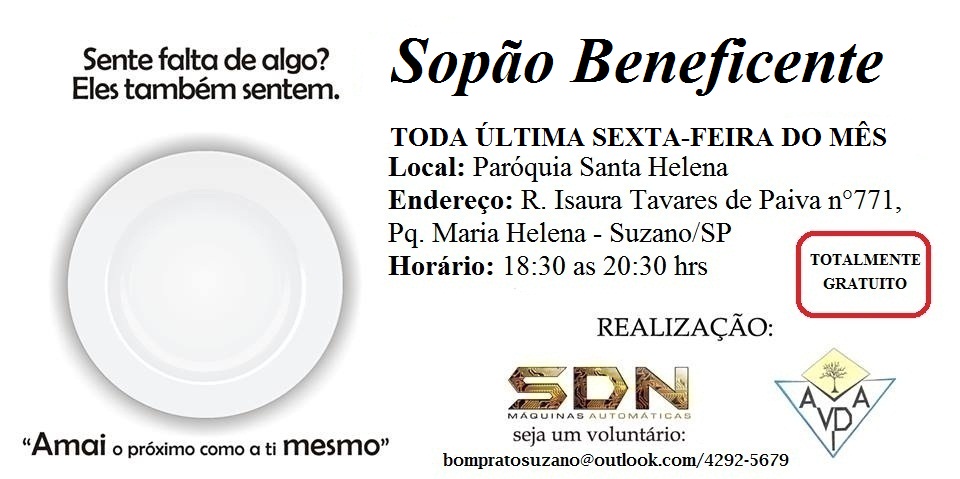 IdentificaçãoAssociação de Defesa e Valorização da Vida – “A VIDA”Avenida Jaguari, n°305 – Cidade Boa Vista – Suzano – SPCEP 08693-010– Fone: 4292-5679CNPJ: 04.437.313/0001-62Representante LegalResponsável pela entidade: Alan Almeida NevesCargo: PresidenteCoordenação Responsável: Maria Lourdes de Freitas RemessoCargo: CoordenadoraFone: 4292-5679Identificação do Desenvolvimento do Projeto Nome: Sopão BeneficenteAssociação de Defesa e Valorização da Vida – “A VIDA”Avenida Jaguari, n°305 – Cidade Boa Vista – Suzano –SPCEP 08963-010 – Fone: 4292-5679Recurso: DoaçõesJustificativaO Projeto Sopão Beneficente identifica-se em uma ação solidaria, onde entendemos que existem problemas socioeconômicos que podem ser resolvidos com ajuda de trabalhos de solidariedade, sendo assim nos sensibilizamos com a atual realidade em que se encontram pessoas carentes que estão abaixo da linha da pobreza e necessitam de ajuda. Assim colaboramos com uma ação que envolva essas pessoas num processo de ajuda, tendo em vista que há muita gente incapacitada para o trabalho, por motivo de doença, e sem nenhuma renda para suprir as suas necessidades básicas e possibilitar a todos uma vida mais digna.Publico AlvoAtendimento: Pessoas carentes que vivem abaixo da linha da pobrezaNúmero de pessoas a serem atendidas: 1.000.Horário de Atendimento: última sexta-feira do mês 18:30hs as 20:00hs.Objetivo GeralAtender há moradores de ruas, pessoas carentes que vivem abaixo da linha de pobreza, Promover a assistência social, a segurança alimentar e nutricional, (Capítulo II, Art.2º, VII, do Estatuto de Constituição Social).Combater a pobreza e toda e qualquer forma de discriminação e preconceito sejam de origem, religião, sexo, cor, idade, visando ao bem de todos (Capítulo II, Art.2º, VIII, do Estatuto de Constituição Social).Fornecer uma refeição de qualidade e saudável.OperacionalizaçãoO Projeto Sopão Beneficente desenvolve um trabalho beneficente dirigido por membros desta entidade que contam com ajuda de auxiliares e voluntários. O foco do trabalho a ser realizado é o conceito de que todo tem direito a uma vida melhor, vivendo em uma sociedade sem preconceito. Desenvolvendo ações de solidariedade, permitindo que todas as pessoas de uma forma geral se envolvam num processo de ajuda mutua.Pré-requisitosPara ter direito ao recebimento do Sopão Beneficente, o interessado deverá comparecer na sede da Associação, serão distribuídas senhas até a cota da sopa, o beneficiário tem que permanecer no recinto até o término da sua refeição.Recursos Humanos04 Membros da Entidade05 VoluntáriosVale salientar que este projeto é desenvolvido pela entidade, através de doações de empresas e comércios, destinado a cobrir despesas referentes a alimentos, material de limpeza.Etapas de ExecuçãoO projeto foi iniciado no ano 2014 sem data prevista para término.Conclusão Os projetos sociais nascem do desejo das pessoas de mudar uma realidade. Os projetos são a chave entre o desenho e a realidade. São ações estruturadas e intencionais, de um grupo ou organização social, que partem da reflexão e do diagnóstico sobre um determinado problema e buscam contribuir, com alguma medida, para uma possível melhora. Associação de Defesa e Valorização da Vida ”A VIDA”, tem muita satisfação de zelar por nossos amigos e entes queridos de uma forma simples e singela, desta forma agradecemos a compreensão de todos os que podem nos ajudar, pois toda doação é bem vinda.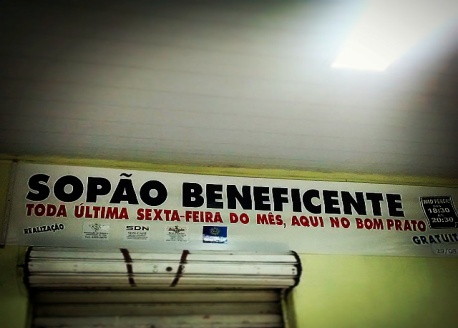 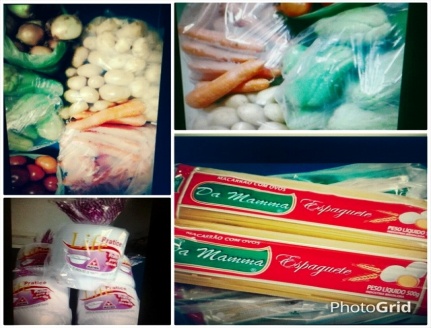 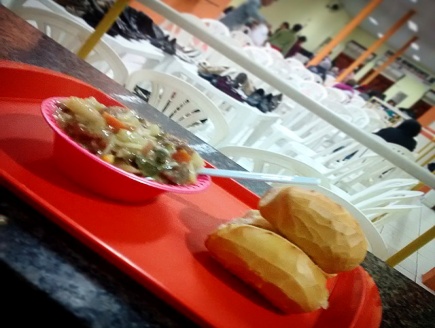 Projeto Banco de AlimentosA Associação de Defesa e Valorização da Vida, em parceira com a Secretaria de Segurança Alimentar e Nutricional, Agricultura e Abastecimento de Suzano desenvolve o projeto Banco de Alimentos direcionado a famílias em situação de vulnerabilidade social. A ação beneficia as 44 famílias cadastradas na Associação. O projeto de complementação alimentar faz parte do Programa de Aquisição de Alimentos (PAA), desenvolvido pelo governo federal. Por meio dessa parceria, o Banco de Alimentos da cidade recebe verba para a compra dos mantimentos. O projeto favorece tanto a população quanto os produtores agrícolas do município. Cada família recebe aproximadamente quatro quilos de alimentos, levando em consideração o número de membros de cada uma delas.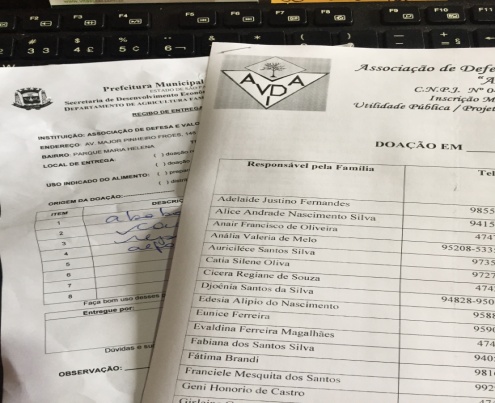 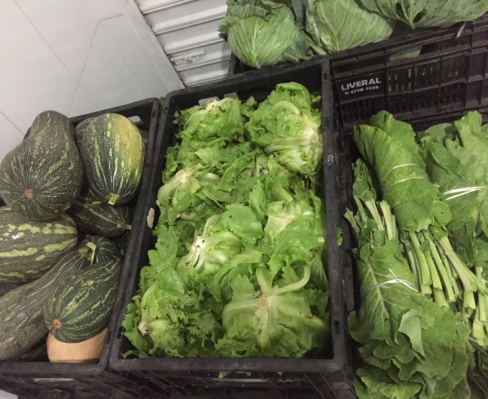 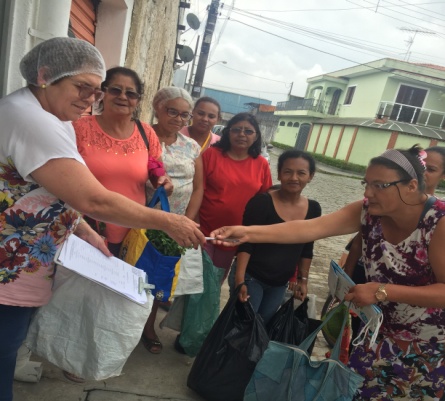 4.1. Relatar o histórico dos trabalhos desenvolvidos pela OSC junto à população a ser atendida pelo Programa:IdentificaçãoAssociação de Defesa e Valorização da Vida – “A VIDA”Avenida Jaguari, n°305 – Cidade Boa Vista – Suzano – SPCEP 08693-010– Fone: 4292-5679CNPJ: 04.437.313/0001-62Representante LegalResponsável pela entidade: Alan Almeida NevesCargo: PresidenteCoordenação Responsável: Maria Lourdes de Freitas RemessoCargo: CoordenadoraFone: 4292-5679Identificação do Desenvolvimento do Projeto Nome: Sopão BeneficenteAssociação de Defesa e Valorização da Vida – “A VIDA”Avenida Jaguari, n°305 – Cidade Boa Vista – Suzano –SPCEP 08963-010 – Fone: 4292-5679Recurso: DoaçõesJustificativaO Projeto Sopão Beneficente identifica-se em uma ação solidaria, onde entendemos que existem problemas socioeconômicos que podem ser resolvidos com ajuda de trabalhos de solidariedade, sendo assim nos sensibilizamos com a atual realidade em que se encontram pessoas carentes que estão abaixo da linha da pobreza e necessitam de ajuda. Assim colaboramos com uma ação que envolva essas pessoas num processo de ajuda, tendo em vista que há muita gente incapacitada para o trabalho, por motivo de doença, e sem nenhuma renda para suprir as suas necessidades básicas e possibilitar a todos uma vida mais digna.Publico AlvoAtendimento: Pessoas carentes que vivem abaixo da linha da pobrezaNúmero de pessoas a serem atendidas: 1.000.Horário de Atendimento: última sexta-feira do mês 18:30hs as 20:00hs.Objetivo GeralAtender há moradores de ruas, pessoas carentes que vivem abaixo da linha de pobreza, Promover a assistência social, a segurança alimentar e nutricional, (Capítulo II, Art.2º, VII, do Estatuto de Constituição Social).Combater a pobreza e toda e qualquer forma de discriminação e preconceito sejam de origem, religião, sexo, cor, idade, visando ao bem de todos (Capítulo II, Art.2º, VIII, do Estatuto de Constituição Social).Fornecer uma refeição de qualidade e saudável.OperacionalizaçãoO Projeto Sopão Beneficente desenvolve um trabalho beneficente dirigido por membros desta entidade que contam com ajuda de auxiliares e voluntários. O foco do trabalho a ser realizado é o conceito de que todo tem direito a uma vida melhor, vivendo em uma sociedade sem preconceito. Desenvolvendo ações de solidariedade, permitindo que todas as pessoas de uma forma geral se envolvam num processo de ajuda mutua.Pré-requisitosPara ter direito ao recebimento do Sopão Beneficente, o interessado deverá comparecer na sede da Associação, serão distribuídas senhas até a cota da sopa, o beneficiário tem que permanecer no recinto até o término da sua refeição.Recursos Humanos04 Membros da Entidade05 VoluntáriosVale salientar que este projeto é desenvolvido pela entidade, através de doações de empresas e comércios, destinado a cobrir despesas referentes a alimentos, material de limpeza.Etapas de ExecuçãoO projeto foi iniciado no ano 2014 sem data prevista para término.Conclusão Os projetos sociais nascem do desejo das pessoas de mudar uma realidade. Os projetos são a chave entre o desenho e a realidade. São ações estruturadas e intencionais, de um grupo ou organização social, que partem da reflexão e do diagnóstico sobre um determinado problema e buscam contribuir, com alguma medida, para uma possível melhora. Associação de Defesa e Valorização da Vida ”A VIDA”, tem muita satisfação de zelar por nossos amigos e entes queridos de uma forma simples e singela, desta forma agradecemos a compreensão de todos os que podem nos ajudar, pois toda doação é bem vinda.Projeto Banco de AlimentosA Associação de Defesa e Valorização da Vida, em parceira com a Secretaria de Segurança Alimentar e Nutricional, Agricultura e Abastecimento de Suzano desenvolve o projeto Banco de Alimentos direcionado a famílias em situação de vulnerabilidade social. A ação beneficia as 44 famílias cadastradas na Associação. O projeto de complementação alimentar faz parte do Programa de Aquisição de Alimentos (PAA), desenvolvido pelo governo federal. Por meio dessa parceria, o Banco de Alimentos da cidade recebe verba para a compra dos mantimentos. O projeto favorece tanto a população quanto os produtores agrícolas do município. Cada família recebe aproximadamente quatro quilos de alimentos, levando em consideração o número de membros de cada uma delas.4.1. Relatar o histórico dos trabalhos desenvolvidos pela OSC junto à população a ser atendida pelo Programa:IdentificaçãoAssociação de Defesa e Valorização da Vida – “A VIDA”Avenida Jaguari, n°305 – Cidade Boa Vista – Suzano – SPCEP 08693-010– Fone: 4292-5679CNPJ: 04.437.313/0001-62Representante LegalResponsável pela entidade: Alan Almeida NevesCargo: PresidenteCoordenação Responsável: Maria Lourdes de Freitas RemessoCargo: CoordenadoraFone: 4292-5679Identificação do Desenvolvimento do Projeto Nome: Sopão BeneficenteAssociação de Defesa e Valorização da Vida – “A VIDA”Avenida Jaguari, n°305 – Cidade Boa Vista – Suzano –SPCEP 08963-010 – Fone: 4292-5679Recurso: DoaçõesJustificativaO Projeto Sopão Beneficente identifica-se em uma ação solidaria, onde entendemos que existem problemas socioeconômicos que podem ser resolvidos com ajuda de trabalhos de solidariedade, sendo assim nos sensibilizamos com a atual realidade em que se encontram pessoas carentes que estão abaixo da linha da pobreza e necessitam de ajuda. Assim colaboramos com uma ação que envolva essas pessoas num processo de ajuda, tendo em vista que há muita gente incapacitada para o trabalho, por motivo de doença, e sem nenhuma renda para suprir as suas necessidades básicas e possibilitar a todos uma vida mais digna.Publico AlvoAtendimento: Pessoas carentes que vivem abaixo da linha da pobrezaNúmero de pessoas a serem atendidas: 1.000.Horário de Atendimento: última sexta-feira do mês 18:30hs as 20:00hs.Objetivo GeralAtender há moradores de ruas, pessoas carentes que vivem abaixo da linha de pobreza, Promover a assistência social, a segurança alimentar e nutricional, (Capítulo II, Art.2º, VII, do Estatuto de Constituição Social).Combater a pobreza e toda e qualquer forma de discriminação e preconceito sejam de origem, religião, sexo, cor, idade, visando ao bem de todos (Capítulo II, Art.2º, VIII, do Estatuto de Constituição Social).Fornecer uma refeição de qualidade e saudável.OperacionalizaçãoO Projeto Sopão Beneficente desenvolve um trabalho beneficente dirigido por membros desta entidade que contam com ajuda de auxiliares e voluntários. O foco do trabalho a ser realizado é o conceito de que todo tem direito a uma vida melhor, vivendo em uma sociedade sem preconceito. Desenvolvendo ações de solidariedade, permitindo que todas as pessoas de uma forma geral se envolvam num processo de ajuda mutua.Pré-requisitosPara ter direito ao recebimento do Sopão Beneficente, o interessado deverá comparecer na sede da Associação, serão distribuídas senhas até a cota da sopa, o beneficiário tem que permanecer no recinto até o término da sua refeição.Recursos Humanos04 Membros da Entidade05 VoluntáriosVale salientar que este projeto é desenvolvido pela entidade, através de doações de empresas e comércios, destinado a cobrir despesas referentes a alimentos, material de limpeza.Etapas de ExecuçãoO projeto foi iniciado no ano 2014 sem data prevista para término.Conclusão Os projetos sociais nascem do desejo das pessoas de mudar uma realidade. Os projetos são a chave entre o desenho e a realidade. São ações estruturadas e intencionais, de um grupo ou organização social, que partem da reflexão e do diagnóstico sobre um determinado problema e buscam contribuir, com alguma medida, para uma possível melhora. Associação de Defesa e Valorização da Vida ”A VIDA”, tem muita satisfação de zelar por nossos amigos e entes queridos de uma forma simples e singela, desta forma agradecemos a compreensão de todos os que podem nos ajudar, pois toda doação é bem vinda.Projeto Banco de AlimentosA Associação de Defesa e Valorização da Vida, em parceira com a Secretaria de Segurança Alimentar e Nutricional, Agricultura e Abastecimento de Suzano desenvolve o projeto Banco de Alimentos direcionado a famílias em situação de vulnerabilidade social. A ação beneficia as 44 famílias cadastradas na Associação. O projeto de complementação alimentar faz parte do Programa de Aquisição de Alimentos (PAA), desenvolvido pelo governo federal. Por meio dessa parceria, o Banco de Alimentos da cidade recebe verba para a compra dos mantimentos. O projeto favorece tanto a população quanto os produtores agrícolas do município. Cada família recebe aproximadamente quatro quilos de alimentos, levando em consideração o número de membros de cada uma delas.4.1. Relatar o histórico dos trabalhos desenvolvidos pela OSC junto à população a ser atendida pelo Programa:IdentificaçãoAssociação de Defesa e Valorização da Vida – “A VIDA”Avenida Jaguari, n°305 – Cidade Boa Vista – Suzano – SPCEP 08693-010– Fone: 4292-5679CNPJ: 04.437.313/0001-62Representante LegalResponsável pela entidade: Alan Almeida NevesCargo: PresidenteCoordenação Responsável: Maria Lourdes de Freitas RemessoCargo: CoordenadoraFone: 4292-5679Identificação do Desenvolvimento do Projeto Nome: Sopão BeneficenteAssociação de Defesa e Valorização da Vida – “A VIDA”Avenida Jaguari, n°305 – Cidade Boa Vista – Suzano –SPCEP 08963-010 – Fone: 4292-5679Recurso: DoaçõesJustificativaO Projeto Sopão Beneficente identifica-se em uma ação solidaria, onde entendemos que existem problemas socioeconômicos que podem ser resolvidos com ajuda de trabalhos de solidariedade, sendo assim nos sensibilizamos com a atual realidade em que se encontram pessoas carentes que estão abaixo da linha da pobreza e necessitam de ajuda. Assim colaboramos com uma ação que envolva essas pessoas num processo de ajuda, tendo em vista que há muita gente incapacitada para o trabalho, por motivo de doença, e sem nenhuma renda para suprir as suas necessidades básicas e possibilitar a todos uma vida mais digna.Publico AlvoAtendimento: Pessoas carentes que vivem abaixo da linha da pobrezaNúmero de pessoas a serem atendidas: 1.000.Horário de Atendimento: última sexta-feira do mês 18:30hs as 20:00hs.Objetivo GeralAtender há moradores de ruas, pessoas carentes que vivem abaixo da linha de pobreza, Promover a assistência social, a segurança alimentar e nutricional, (Capítulo II, Art.2º, VII, do Estatuto de Constituição Social).Combater a pobreza e toda e qualquer forma de discriminação e preconceito sejam de origem, religião, sexo, cor, idade, visando ao bem de todos (Capítulo II, Art.2º, VIII, do Estatuto de Constituição Social).Fornecer uma refeição de qualidade e saudável.OperacionalizaçãoO Projeto Sopão Beneficente desenvolve um trabalho beneficente dirigido por membros desta entidade que contam com ajuda de auxiliares e voluntários. O foco do trabalho a ser realizado é o conceito de que todo tem direito a uma vida melhor, vivendo em uma sociedade sem preconceito. Desenvolvendo ações de solidariedade, permitindo que todas as pessoas de uma forma geral se envolvam num processo de ajuda mutua.Pré-requisitosPara ter direito ao recebimento do Sopão Beneficente, o interessado deverá comparecer na sede da Associação, serão distribuídas senhas até a cota da sopa, o beneficiário tem que permanecer no recinto até o término da sua refeição.Recursos Humanos04 Membros da Entidade05 VoluntáriosVale salientar que este projeto é desenvolvido pela entidade, através de doações de empresas e comércios, destinado a cobrir despesas referentes a alimentos, material de limpeza.Etapas de ExecuçãoO projeto foi iniciado no ano 2014 sem data prevista para término.Conclusão Os projetos sociais nascem do desejo das pessoas de mudar uma realidade. Os projetos são a chave entre o desenho e a realidade. São ações estruturadas e intencionais, de um grupo ou organização social, que partem da reflexão e do diagnóstico sobre um determinado problema e buscam contribuir, com alguma medida, para uma possível melhora. Associação de Defesa e Valorização da Vida ”A VIDA”, tem muita satisfação de zelar por nossos amigos e entes queridos de uma forma simples e singela, desta forma agradecemos a compreensão de todos os que podem nos ajudar, pois toda doação é bem vinda.Projeto Banco de AlimentosA Associação de Defesa e Valorização da Vida, em parceira com a Secretaria de Segurança Alimentar e Nutricional, Agricultura e Abastecimento de Suzano desenvolve o projeto Banco de Alimentos direcionado a famílias em situação de vulnerabilidade social. A ação beneficia as 44 famílias cadastradas na Associação. O projeto de complementação alimentar faz parte do Programa de Aquisição de Alimentos (PAA), desenvolvido pelo governo federal. Por meio dessa parceria, o Banco de Alimentos da cidade recebe verba para a compra dos mantimentos. O projeto favorece tanto a população quanto os produtores agrícolas do município. Cada família recebe aproximadamente quatro quilos de alimentos, levando em consideração o número de membros de cada uma delas.4.1. Relatar o histórico dos trabalhos desenvolvidos pela OSC junto à população a ser atendida pelo Programa:IdentificaçãoAssociação de Defesa e Valorização da Vida – “A VIDA”Avenida Jaguari, n°305 – Cidade Boa Vista – Suzano – SPCEP 08693-010– Fone: 4292-5679CNPJ: 04.437.313/0001-62Representante LegalResponsável pela entidade: Alan Almeida NevesCargo: PresidenteCoordenação Responsável: Maria Lourdes de Freitas RemessoCargo: CoordenadoraFone: 4292-5679Identificação do Desenvolvimento do Projeto Nome: Sopão BeneficenteAssociação de Defesa e Valorização da Vida – “A VIDA”Avenida Jaguari, n°305 – Cidade Boa Vista – Suzano –SPCEP 08963-010 – Fone: 4292-5679Recurso: DoaçõesJustificativaO Projeto Sopão Beneficente identifica-se em uma ação solidaria, onde entendemos que existem problemas socioeconômicos que podem ser resolvidos com ajuda de trabalhos de solidariedade, sendo assim nos sensibilizamos com a atual realidade em que se encontram pessoas carentes que estão abaixo da linha da pobreza e necessitam de ajuda. Assim colaboramos com uma ação que envolva essas pessoas num processo de ajuda, tendo em vista que há muita gente incapacitada para o trabalho, por motivo de doença, e sem nenhuma renda para suprir as suas necessidades básicas e possibilitar a todos uma vida mais digna.Publico AlvoAtendimento: Pessoas carentes que vivem abaixo da linha da pobrezaNúmero de pessoas a serem atendidas: 1.000.Horário de Atendimento: última sexta-feira do mês 18:30hs as 20:00hs.Objetivo GeralAtender há moradores de ruas, pessoas carentes que vivem abaixo da linha de pobreza, Promover a assistência social, a segurança alimentar e nutricional, (Capítulo II, Art.2º, VII, do Estatuto de Constituição Social).Combater a pobreza e toda e qualquer forma de discriminação e preconceito sejam de origem, religião, sexo, cor, idade, visando ao bem de todos (Capítulo II, Art.2º, VIII, do Estatuto de Constituição Social).Fornecer uma refeição de qualidade e saudável.OperacionalizaçãoO Projeto Sopão Beneficente desenvolve um trabalho beneficente dirigido por membros desta entidade que contam com ajuda de auxiliares e voluntários. O foco do trabalho a ser realizado é o conceito de que todo tem direito a uma vida melhor, vivendo em uma sociedade sem preconceito. Desenvolvendo ações de solidariedade, permitindo que todas as pessoas de uma forma geral se envolvam num processo de ajuda mutua.Pré-requisitosPara ter direito ao recebimento do Sopão Beneficente, o interessado deverá comparecer na sede da Associação, serão distribuídas senhas até a cota da sopa, o beneficiário tem que permanecer no recinto até o término da sua refeição.Recursos Humanos04 Membros da Entidade05 VoluntáriosVale salientar que este projeto é desenvolvido pela entidade, através de doações de empresas e comércios, destinado a cobrir despesas referentes a alimentos, material de limpeza.Etapas de ExecuçãoO projeto foi iniciado no ano 2014 sem data prevista para término.Conclusão Os projetos sociais nascem do desejo das pessoas de mudar uma realidade. Os projetos são a chave entre o desenho e a realidade. São ações estruturadas e intencionais, de um grupo ou organização social, que partem da reflexão e do diagnóstico sobre um determinado problema e buscam contribuir, com alguma medida, para uma possível melhora. Associação de Defesa e Valorização da Vida ”A VIDA”, tem muita satisfação de zelar por nossos amigos e entes queridos de uma forma simples e singela, desta forma agradecemos a compreensão de todos os que podem nos ajudar, pois toda doação é bem vinda.Projeto Banco de AlimentosA Associação de Defesa e Valorização da Vida, em parceira com a Secretaria de Segurança Alimentar e Nutricional, Agricultura e Abastecimento de Suzano desenvolve o projeto Banco de Alimentos direcionado a famílias em situação de vulnerabilidade social. A ação beneficia as 44 famílias cadastradas na Associação. O projeto de complementação alimentar faz parte do Programa de Aquisição de Alimentos (PAA), desenvolvido pelo governo federal. Por meio dessa parceria, o Banco de Alimentos da cidade recebe verba para a compra dos mantimentos. O projeto favorece tanto a população quanto os produtores agrícolas do município. Cada família recebe aproximadamente quatro quilos de alimentos, levando em consideração o número de membros de cada uma delas.4.1. Relatar o histórico dos trabalhos desenvolvidos pela OSC junto à população a ser atendida pelo Programa:IdentificaçãoAssociação de Defesa e Valorização da Vida – “A VIDA”Avenida Jaguari, n°305 – Cidade Boa Vista – Suzano – SPCEP 08693-010– Fone: 4292-5679CNPJ: 04.437.313/0001-62Representante LegalResponsável pela entidade: Alan Almeida NevesCargo: PresidenteCoordenação Responsável: Maria Lourdes de Freitas RemessoCargo: CoordenadoraFone: 4292-5679Identificação do Desenvolvimento do Projeto Nome: Sopão BeneficenteAssociação de Defesa e Valorização da Vida – “A VIDA”Avenida Jaguari, n°305 – Cidade Boa Vista – Suzano –SPCEP 08963-010 – Fone: 4292-5679Recurso: DoaçõesJustificativaO Projeto Sopão Beneficente identifica-se em uma ação solidaria, onde entendemos que existem problemas socioeconômicos que podem ser resolvidos com ajuda de trabalhos de solidariedade, sendo assim nos sensibilizamos com a atual realidade em que se encontram pessoas carentes que estão abaixo da linha da pobreza e necessitam de ajuda. Assim colaboramos com uma ação que envolva essas pessoas num processo de ajuda, tendo em vista que há muita gente incapacitada para o trabalho, por motivo de doença, e sem nenhuma renda para suprir as suas necessidades básicas e possibilitar a todos uma vida mais digna.Publico AlvoAtendimento: Pessoas carentes que vivem abaixo da linha da pobrezaNúmero de pessoas a serem atendidas: 1.000.Horário de Atendimento: última sexta-feira do mês 18:30hs as 20:00hs.Objetivo GeralAtender há moradores de ruas, pessoas carentes que vivem abaixo da linha de pobreza, Promover a assistência social, a segurança alimentar e nutricional, (Capítulo II, Art.2º, VII, do Estatuto de Constituição Social).Combater a pobreza e toda e qualquer forma de discriminação e preconceito sejam de origem, religião, sexo, cor, idade, visando ao bem de todos (Capítulo II, Art.2º, VIII, do Estatuto de Constituição Social).Fornecer uma refeição de qualidade e saudável.OperacionalizaçãoO Projeto Sopão Beneficente desenvolve um trabalho beneficente dirigido por membros desta entidade que contam com ajuda de auxiliares e voluntários. O foco do trabalho a ser realizado é o conceito de que todo tem direito a uma vida melhor, vivendo em uma sociedade sem preconceito. Desenvolvendo ações de solidariedade, permitindo que todas as pessoas de uma forma geral se envolvam num processo de ajuda mutua.Pré-requisitosPara ter direito ao recebimento do Sopão Beneficente, o interessado deverá comparecer na sede da Associação, serão distribuídas senhas até a cota da sopa, o beneficiário tem que permanecer no recinto até o término da sua refeição.Recursos Humanos04 Membros da Entidade05 VoluntáriosVale salientar que este projeto é desenvolvido pela entidade, através de doações de empresas e comércios, destinado a cobrir despesas referentes a alimentos, material de limpeza.Etapas de ExecuçãoO projeto foi iniciado no ano 2014 sem data prevista para término.Conclusão Os projetos sociais nascem do desejo das pessoas de mudar uma realidade. Os projetos são a chave entre o desenho e a realidade. São ações estruturadas e intencionais, de um grupo ou organização social, que partem da reflexão e do diagnóstico sobre um determinado problema e buscam contribuir, com alguma medida, para uma possível melhora. Associação de Defesa e Valorização da Vida ”A VIDA”, tem muita satisfação de zelar por nossos amigos e entes queridos de uma forma simples e singela, desta forma agradecemos a compreensão de todos os que podem nos ajudar, pois toda doação é bem vinda.Projeto Banco de AlimentosA Associação de Defesa e Valorização da Vida, em parceira com a Secretaria de Segurança Alimentar e Nutricional, Agricultura e Abastecimento de Suzano desenvolve o projeto Banco de Alimentos direcionado a famílias em situação de vulnerabilidade social. A ação beneficia as 44 famílias cadastradas na Associação. O projeto de complementação alimentar faz parte do Programa de Aquisição de Alimentos (PAA), desenvolvido pelo governo federal. Por meio dessa parceria, o Banco de Alimentos da cidade recebe verba para a compra dos mantimentos. O projeto favorece tanto a população quanto os produtores agrícolas do município. Cada família recebe aproximadamente quatro quilos de alimentos, levando em consideração o número de membros de cada uma delas.4.1. Relatar o histórico dos trabalhos desenvolvidos pela OSC junto à população a ser atendida pelo Programa:IdentificaçãoAssociação de Defesa e Valorização da Vida – “A VIDA”Avenida Jaguari, n°305 – Cidade Boa Vista – Suzano – SPCEP 08693-010– Fone: 4292-5679CNPJ: 04.437.313/0001-62Representante LegalResponsável pela entidade: Alan Almeida NevesCargo: PresidenteCoordenação Responsável: Maria Lourdes de Freitas RemessoCargo: CoordenadoraFone: 4292-5679Identificação do Desenvolvimento do Projeto Nome: Sopão BeneficenteAssociação de Defesa e Valorização da Vida – “A VIDA”Avenida Jaguari, n°305 – Cidade Boa Vista – Suzano –SPCEP 08963-010 – Fone: 4292-5679Recurso: DoaçõesJustificativaO Projeto Sopão Beneficente identifica-se em uma ação solidaria, onde entendemos que existem problemas socioeconômicos que podem ser resolvidos com ajuda de trabalhos de solidariedade, sendo assim nos sensibilizamos com a atual realidade em que se encontram pessoas carentes que estão abaixo da linha da pobreza e necessitam de ajuda. Assim colaboramos com uma ação que envolva essas pessoas num processo de ajuda, tendo em vista que há muita gente incapacitada para o trabalho, por motivo de doença, e sem nenhuma renda para suprir as suas necessidades básicas e possibilitar a todos uma vida mais digna.Publico AlvoAtendimento: Pessoas carentes que vivem abaixo da linha da pobrezaNúmero de pessoas a serem atendidas: 1.000.Horário de Atendimento: última sexta-feira do mês 18:30hs as 20:00hs.Objetivo GeralAtender há moradores de ruas, pessoas carentes que vivem abaixo da linha de pobreza, Promover a assistência social, a segurança alimentar e nutricional, (Capítulo II, Art.2º, VII, do Estatuto de Constituição Social).Combater a pobreza e toda e qualquer forma de discriminação e preconceito sejam de origem, religião, sexo, cor, idade, visando ao bem de todos (Capítulo II, Art.2º, VIII, do Estatuto de Constituição Social).Fornecer uma refeição de qualidade e saudável.OperacionalizaçãoO Projeto Sopão Beneficente desenvolve um trabalho beneficente dirigido por membros desta entidade que contam com ajuda de auxiliares e voluntários. O foco do trabalho a ser realizado é o conceito de que todo tem direito a uma vida melhor, vivendo em uma sociedade sem preconceito. Desenvolvendo ações de solidariedade, permitindo que todas as pessoas de uma forma geral se envolvam num processo de ajuda mutua.Pré-requisitosPara ter direito ao recebimento do Sopão Beneficente, o interessado deverá comparecer na sede da Associação, serão distribuídas senhas até a cota da sopa, o beneficiário tem que permanecer no recinto até o término da sua refeição.Recursos Humanos04 Membros da Entidade05 VoluntáriosVale salientar que este projeto é desenvolvido pela entidade, através de doações de empresas e comércios, destinado a cobrir despesas referentes a alimentos, material de limpeza.Etapas de ExecuçãoO projeto foi iniciado no ano 2014 sem data prevista para término.Conclusão Os projetos sociais nascem do desejo das pessoas de mudar uma realidade. Os projetos são a chave entre o desenho e a realidade. São ações estruturadas e intencionais, de um grupo ou organização social, que partem da reflexão e do diagnóstico sobre um determinado problema e buscam contribuir, com alguma medida, para uma possível melhora. Associação de Defesa e Valorização da Vida ”A VIDA”, tem muita satisfação de zelar por nossos amigos e entes queridos de uma forma simples e singela, desta forma agradecemos a compreensão de todos os que podem nos ajudar, pois toda doação é bem vinda.Projeto Banco de AlimentosA Associação de Defesa e Valorização da Vida, em parceira com a Secretaria de Segurança Alimentar e Nutricional, Agricultura e Abastecimento de Suzano desenvolve o projeto Banco de Alimentos direcionado a famílias em situação de vulnerabilidade social. A ação beneficia as 44 famílias cadastradas na Associação. O projeto de complementação alimentar faz parte do Programa de Aquisição de Alimentos (PAA), desenvolvido pelo governo federal. Por meio dessa parceria, o Banco de Alimentos da cidade recebe verba para a compra dos mantimentos. O projeto favorece tanto a população quanto os produtores agrícolas do município. Cada família recebe aproximadamente quatro quilos de alimentos, levando em consideração o número de membros de cada uma delas.4.1. Relatar o histórico dos trabalhos desenvolvidos pela OSC junto à população a ser atendida pelo Programa:IdentificaçãoAssociação de Defesa e Valorização da Vida – “A VIDA”Avenida Jaguari, n°305 – Cidade Boa Vista – Suzano – SPCEP 08693-010– Fone: 4292-5679CNPJ: 04.437.313/0001-62Representante LegalResponsável pela entidade: Alan Almeida NevesCargo: PresidenteCoordenação Responsável: Maria Lourdes de Freitas RemessoCargo: CoordenadoraFone: 4292-5679Identificação do Desenvolvimento do Projeto Nome: Sopão BeneficenteAssociação de Defesa e Valorização da Vida – “A VIDA”Avenida Jaguari, n°305 – Cidade Boa Vista – Suzano –SPCEP 08963-010 – Fone: 4292-5679Recurso: DoaçõesJustificativaO Projeto Sopão Beneficente identifica-se em uma ação solidaria, onde entendemos que existem problemas socioeconômicos que podem ser resolvidos com ajuda de trabalhos de solidariedade, sendo assim nos sensibilizamos com a atual realidade em que se encontram pessoas carentes que estão abaixo da linha da pobreza e necessitam de ajuda. Assim colaboramos com uma ação que envolva essas pessoas num processo de ajuda, tendo em vista que há muita gente incapacitada para o trabalho, por motivo de doença, e sem nenhuma renda para suprir as suas necessidades básicas e possibilitar a todos uma vida mais digna.Publico AlvoAtendimento: Pessoas carentes que vivem abaixo da linha da pobrezaNúmero de pessoas a serem atendidas: 1.000.Horário de Atendimento: última sexta-feira do mês 18:30hs as 20:00hs.Objetivo GeralAtender há moradores de ruas, pessoas carentes que vivem abaixo da linha de pobreza, Promover a assistência social, a segurança alimentar e nutricional, (Capítulo II, Art.2º, VII, do Estatuto de Constituição Social).Combater a pobreza e toda e qualquer forma de discriminação e preconceito sejam de origem, religião, sexo, cor, idade, visando ao bem de todos (Capítulo II, Art.2º, VIII, do Estatuto de Constituição Social).Fornecer uma refeição de qualidade e saudável.OperacionalizaçãoO Projeto Sopão Beneficente desenvolve um trabalho beneficente dirigido por membros desta entidade que contam com ajuda de auxiliares e voluntários. O foco do trabalho a ser realizado é o conceito de que todo tem direito a uma vida melhor, vivendo em uma sociedade sem preconceito. Desenvolvendo ações de solidariedade, permitindo que todas as pessoas de uma forma geral se envolvam num processo de ajuda mutua.Pré-requisitosPara ter direito ao recebimento do Sopão Beneficente, o interessado deverá comparecer na sede da Associação, serão distribuídas senhas até a cota da sopa, o beneficiário tem que permanecer no recinto até o término da sua refeição.Recursos Humanos04 Membros da Entidade05 VoluntáriosVale salientar que este projeto é desenvolvido pela entidade, através de doações de empresas e comércios, destinado a cobrir despesas referentes a alimentos, material de limpeza.Etapas de ExecuçãoO projeto foi iniciado no ano 2014 sem data prevista para término.Conclusão Os projetos sociais nascem do desejo das pessoas de mudar uma realidade. Os projetos são a chave entre o desenho e a realidade. São ações estruturadas e intencionais, de um grupo ou organização social, que partem da reflexão e do diagnóstico sobre um determinado problema e buscam contribuir, com alguma medida, para uma possível melhora. Associação de Defesa e Valorização da Vida ”A VIDA”, tem muita satisfação de zelar por nossos amigos e entes queridos de uma forma simples e singela, desta forma agradecemos a compreensão de todos os que podem nos ajudar, pois toda doação é bem vinda.Projeto Banco de AlimentosA Associação de Defesa e Valorização da Vida, em parceira com a Secretaria de Segurança Alimentar e Nutricional, Agricultura e Abastecimento de Suzano desenvolve o projeto Banco de Alimentos direcionado a famílias em situação de vulnerabilidade social. A ação beneficia as 44 famílias cadastradas na Associação. O projeto de complementação alimentar faz parte do Programa de Aquisição de Alimentos (PAA), desenvolvido pelo governo federal. Por meio dessa parceria, o Banco de Alimentos da cidade recebe verba para a compra dos mantimentos. O projeto favorece tanto a população quanto os produtores agrícolas do município. Cada família recebe aproximadamente quatro quilos de alimentos, levando em consideração o número de membros de cada uma delas.4.1. Relatar o histórico dos trabalhos desenvolvidos pela OSC junto à população a ser atendida pelo Programa:IdentificaçãoAssociação de Defesa e Valorização da Vida – “A VIDA”Avenida Jaguari, n°305 – Cidade Boa Vista – Suzano – SPCEP 08693-010– Fone: 4292-5679CNPJ: 04.437.313/0001-62Representante LegalResponsável pela entidade: Alan Almeida NevesCargo: PresidenteCoordenação Responsável: Maria Lourdes de Freitas RemessoCargo: CoordenadoraFone: 4292-5679Identificação do Desenvolvimento do Projeto Nome: Sopão BeneficenteAssociação de Defesa e Valorização da Vida – “A VIDA”Avenida Jaguari, n°305 – Cidade Boa Vista – Suzano –SPCEP 08963-010 – Fone: 4292-5679Recurso: DoaçõesJustificativaO Projeto Sopão Beneficente identifica-se em uma ação solidaria, onde entendemos que existem problemas socioeconômicos que podem ser resolvidos com ajuda de trabalhos de solidariedade, sendo assim nos sensibilizamos com a atual realidade em que se encontram pessoas carentes que estão abaixo da linha da pobreza e necessitam de ajuda. Assim colaboramos com uma ação que envolva essas pessoas num processo de ajuda, tendo em vista que há muita gente incapacitada para o trabalho, por motivo de doença, e sem nenhuma renda para suprir as suas necessidades básicas e possibilitar a todos uma vida mais digna.Publico AlvoAtendimento: Pessoas carentes que vivem abaixo da linha da pobrezaNúmero de pessoas a serem atendidas: 1.000.Horário de Atendimento: última sexta-feira do mês 18:30hs as 20:00hs.Objetivo GeralAtender há moradores de ruas, pessoas carentes que vivem abaixo da linha de pobreza, Promover a assistência social, a segurança alimentar e nutricional, (Capítulo II, Art.2º, VII, do Estatuto de Constituição Social).Combater a pobreza e toda e qualquer forma de discriminação e preconceito sejam de origem, religião, sexo, cor, idade, visando ao bem de todos (Capítulo II, Art.2º, VIII, do Estatuto de Constituição Social).Fornecer uma refeição de qualidade e saudável.OperacionalizaçãoO Projeto Sopão Beneficente desenvolve um trabalho beneficente dirigido por membros desta entidade que contam com ajuda de auxiliares e voluntários. O foco do trabalho a ser realizado é o conceito de que todo tem direito a uma vida melhor, vivendo em uma sociedade sem preconceito. Desenvolvendo ações de solidariedade, permitindo que todas as pessoas de uma forma geral se envolvam num processo de ajuda mutua.Pré-requisitosPara ter direito ao recebimento do Sopão Beneficente, o interessado deverá comparecer na sede da Associação, serão distribuídas senhas até a cota da sopa, o beneficiário tem que permanecer no recinto até o término da sua refeição.Recursos Humanos04 Membros da Entidade05 VoluntáriosVale salientar que este projeto é desenvolvido pela entidade, através de doações de empresas e comércios, destinado a cobrir despesas referentes a alimentos, material de limpeza.Etapas de ExecuçãoO projeto foi iniciado no ano 2014 sem data prevista para término.Conclusão Os projetos sociais nascem do desejo das pessoas de mudar uma realidade. Os projetos são a chave entre o desenho e a realidade. São ações estruturadas e intencionais, de um grupo ou organização social, que partem da reflexão e do diagnóstico sobre um determinado problema e buscam contribuir, com alguma medida, para uma possível melhora. Associação de Defesa e Valorização da Vida ”A VIDA”, tem muita satisfação de zelar por nossos amigos e entes queridos de uma forma simples e singela, desta forma agradecemos a compreensão de todos os que podem nos ajudar, pois toda doação é bem vinda.Projeto Banco de AlimentosA Associação de Defesa e Valorização da Vida, em parceira com a Secretaria de Segurança Alimentar e Nutricional, Agricultura e Abastecimento de Suzano desenvolve o projeto Banco de Alimentos direcionado a famílias em situação de vulnerabilidade social. A ação beneficia as 44 famílias cadastradas na Associação. O projeto de complementação alimentar faz parte do Programa de Aquisição de Alimentos (PAA), desenvolvido pelo governo federal. Por meio dessa parceria, o Banco de Alimentos da cidade recebe verba para a compra dos mantimentos. O projeto favorece tanto a população quanto os produtores agrícolas do município. Cada família recebe aproximadamente quatro quilos de alimentos, levando em consideração o número de membros de cada uma delas.4.1. Relatar o histórico dos trabalhos desenvolvidos pela OSC junto à população a ser atendida pelo Programa:IdentificaçãoAssociação de Defesa e Valorização da Vida – “A VIDA”Avenida Jaguari, n°305 – Cidade Boa Vista – Suzano – SPCEP 08693-010– Fone: 4292-5679CNPJ: 04.437.313/0001-62Representante LegalResponsável pela entidade: Alan Almeida NevesCargo: PresidenteCoordenação Responsável: Maria Lourdes de Freitas RemessoCargo: CoordenadoraFone: 4292-5679Identificação do Desenvolvimento do Projeto Nome: Sopão BeneficenteAssociação de Defesa e Valorização da Vida – “A VIDA”Avenida Jaguari, n°305 – Cidade Boa Vista – Suzano –SPCEP 08963-010 – Fone: 4292-5679Recurso: DoaçõesJustificativaO Projeto Sopão Beneficente identifica-se em uma ação solidaria, onde entendemos que existem problemas socioeconômicos que podem ser resolvidos com ajuda de trabalhos de solidariedade, sendo assim nos sensibilizamos com a atual realidade em que se encontram pessoas carentes que estão abaixo da linha da pobreza e necessitam de ajuda. Assim colaboramos com uma ação que envolva essas pessoas num processo de ajuda, tendo em vista que há muita gente incapacitada para o trabalho, por motivo de doença, e sem nenhuma renda para suprir as suas necessidades básicas e possibilitar a todos uma vida mais digna.Publico AlvoAtendimento: Pessoas carentes que vivem abaixo da linha da pobrezaNúmero de pessoas a serem atendidas: 1.000.Horário de Atendimento: última sexta-feira do mês 18:30hs as 20:00hs.Objetivo GeralAtender há moradores de ruas, pessoas carentes que vivem abaixo da linha de pobreza, Promover a assistência social, a segurança alimentar e nutricional, (Capítulo II, Art.2º, VII, do Estatuto de Constituição Social).Combater a pobreza e toda e qualquer forma de discriminação e preconceito sejam de origem, religião, sexo, cor, idade, visando ao bem de todos (Capítulo II, Art.2º, VIII, do Estatuto de Constituição Social).Fornecer uma refeição de qualidade e saudável.OperacionalizaçãoO Projeto Sopão Beneficente desenvolve um trabalho beneficente dirigido por membros desta entidade que contam com ajuda de auxiliares e voluntários. O foco do trabalho a ser realizado é o conceito de que todo tem direito a uma vida melhor, vivendo em uma sociedade sem preconceito. Desenvolvendo ações de solidariedade, permitindo que todas as pessoas de uma forma geral se envolvam num processo de ajuda mutua.Pré-requisitosPara ter direito ao recebimento do Sopão Beneficente, o interessado deverá comparecer na sede da Associação, serão distribuídas senhas até a cota da sopa, o beneficiário tem que permanecer no recinto até o término da sua refeição.Recursos Humanos04 Membros da Entidade05 VoluntáriosVale salientar que este projeto é desenvolvido pela entidade, através de doações de empresas e comércios, destinado a cobrir despesas referentes a alimentos, material de limpeza.Etapas de ExecuçãoO projeto foi iniciado no ano 2014 sem data prevista para término.Conclusão Os projetos sociais nascem do desejo das pessoas de mudar uma realidade. Os projetos são a chave entre o desenho e a realidade. São ações estruturadas e intencionais, de um grupo ou organização social, que partem da reflexão e do diagnóstico sobre um determinado problema e buscam contribuir, com alguma medida, para uma possível melhora. Associação de Defesa e Valorização da Vida ”A VIDA”, tem muita satisfação de zelar por nossos amigos e entes queridos de uma forma simples e singela, desta forma agradecemos a compreensão de todos os que podem nos ajudar, pois toda doação é bem vinda.Projeto Banco de AlimentosA Associação de Defesa e Valorização da Vida, em parceira com a Secretaria de Segurança Alimentar e Nutricional, Agricultura e Abastecimento de Suzano desenvolve o projeto Banco de Alimentos direcionado a famílias em situação de vulnerabilidade social. A ação beneficia as 44 famílias cadastradas na Associação. O projeto de complementação alimentar faz parte do Programa de Aquisição de Alimentos (PAA), desenvolvido pelo governo federal. Por meio dessa parceria, o Banco de Alimentos da cidade recebe verba para a compra dos mantimentos. O projeto favorece tanto a população quanto os produtores agrícolas do município. Cada família recebe aproximadamente quatro quilos de alimentos, levando em consideração o número de membros de cada uma delas.4.1. Relatar o histórico dos trabalhos desenvolvidos pela OSC junto à população a ser atendida pelo Programa:IdentificaçãoAssociação de Defesa e Valorização da Vida – “A VIDA”Avenida Jaguari, n°305 – Cidade Boa Vista – Suzano – SPCEP 08693-010– Fone: 4292-5679CNPJ: 04.437.313/0001-62Representante LegalResponsável pela entidade: Alan Almeida NevesCargo: PresidenteCoordenação Responsável: Maria Lourdes de Freitas RemessoCargo: CoordenadoraFone: 4292-5679Identificação do Desenvolvimento do Projeto Nome: Sopão BeneficenteAssociação de Defesa e Valorização da Vida – “A VIDA”Avenida Jaguari, n°305 – Cidade Boa Vista – Suzano –SPCEP 08963-010 – Fone: 4292-5679Recurso: DoaçõesJustificativaO Projeto Sopão Beneficente identifica-se em uma ação solidaria, onde entendemos que existem problemas socioeconômicos que podem ser resolvidos com ajuda de trabalhos de solidariedade, sendo assim nos sensibilizamos com a atual realidade em que se encontram pessoas carentes que estão abaixo da linha da pobreza e necessitam de ajuda. Assim colaboramos com uma ação que envolva essas pessoas num processo de ajuda, tendo em vista que há muita gente incapacitada para o trabalho, por motivo de doença, e sem nenhuma renda para suprir as suas necessidades básicas e possibilitar a todos uma vida mais digna.Publico AlvoAtendimento: Pessoas carentes que vivem abaixo da linha da pobrezaNúmero de pessoas a serem atendidas: 1.000.Horário de Atendimento: última sexta-feira do mês 18:30hs as 20:00hs.Objetivo GeralAtender há moradores de ruas, pessoas carentes que vivem abaixo da linha de pobreza, Promover a assistência social, a segurança alimentar e nutricional, (Capítulo II, Art.2º, VII, do Estatuto de Constituição Social).Combater a pobreza e toda e qualquer forma de discriminação e preconceito sejam de origem, religião, sexo, cor, idade, visando ao bem de todos (Capítulo II, Art.2º, VIII, do Estatuto de Constituição Social).Fornecer uma refeição de qualidade e saudável.OperacionalizaçãoO Projeto Sopão Beneficente desenvolve um trabalho beneficente dirigido por membros desta entidade que contam com ajuda de auxiliares e voluntários. O foco do trabalho a ser realizado é o conceito de que todo tem direito a uma vida melhor, vivendo em uma sociedade sem preconceito. Desenvolvendo ações de solidariedade, permitindo que todas as pessoas de uma forma geral se envolvam num processo de ajuda mutua.Pré-requisitosPara ter direito ao recebimento do Sopão Beneficente, o interessado deverá comparecer na sede da Associação, serão distribuídas senhas até a cota da sopa, o beneficiário tem que permanecer no recinto até o término da sua refeição.Recursos Humanos04 Membros da Entidade05 VoluntáriosVale salientar que este projeto é desenvolvido pela entidade, através de doações de empresas e comércios, destinado a cobrir despesas referentes a alimentos, material de limpeza.Etapas de ExecuçãoO projeto foi iniciado no ano 2014 sem data prevista para término.Conclusão Os projetos sociais nascem do desejo das pessoas de mudar uma realidade. Os projetos são a chave entre o desenho e a realidade. São ações estruturadas e intencionais, de um grupo ou organização social, que partem da reflexão e do diagnóstico sobre um determinado problema e buscam contribuir, com alguma medida, para uma possível melhora. Associação de Defesa e Valorização da Vida ”A VIDA”, tem muita satisfação de zelar por nossos amigos e entes queridos de uma forma simples e singela, desta forma agradecemos a compreensão de todos os que podem nos ajudar, pois toda doação é bem vinda.Projeto Banco de AlimentosA Associação de Defesa e Valorização da Vida, em parceira com a Secretaria de Segurança Alimentar e Nutricional, Agricultura e Abastecimento de Suzano desenvolve o projeto Banco de Alimentos direcionado a famílias em situação de vulnerabilidade social. A ação beneficia as 44 famílias cadastradas na Associação. O projeto de complementação alimentar faz parte do Programa de Aquisição de Alimentos (PAA), desenvolvido pelo governo federal. Por meio dessa parceria, o Banco de Alimentos da cidade recebe verba para a compra dos mantimentos. O projeto favorece tanto a população quanto os produtores agrícolas do município. Cada família recebe aproximadamente quatro quilos de alimentos, levando em consideração o número de membros de cada uma delas.4.1. Relatar o histórico dos trabalhos desenvolvidos pela OSC junto à população a ser atendida pelo Programa:IdentificaçãoAssociação de Defesa e Valorização da Vida – “A VIDA”Avenida Jaguari, n°305 – Cidade Boa Vista – Suzano – SPCEP 08693-010– Fone: 4292-5679CNPJ: 04.437.313/0001-62Representante LegalResponsável pela entidade: Alan Almeida NevesCargo: PresidenteCoordenação Responsável: Maria Lourdes de Freitas RemessoCargo: CoordenadoraFone: 4292-5679Identificação do Desenvolvimento do Projeto Nome: Sopão BeneficenteAssociação de Defesa e Valorização da Vida – “A VIDA”Avenida Jaguari, n°305 – Cidade Boa Vista – Suzano –SPCEP 08963-010 – Fone: 4292-5679Recurso: DoaçõesJustificativaO Projeto Sopão Beneficente identifica-se em uma ação solidaria, onde entendemos que existem problemas socioeconômicos que podem ser resolvidos com ajuda de trabalhos de solidariedade, sendo assim nos sensibilizamos com a atual realidade em que se encontram pessoas carentes que estão abaixo da linha da pobreza e necessitam de ajuda. Assim colaboramos com uma ação que envolva essas pessoas num processo de ajuda, tendo em vista que há muita gente incapacitada para o trabalho, por motivo de doença, e sem nenhuma renda para suprir as suas necessidades básicas e possibilitar a todos uma vida mais digna.Publico AlvoAtendimento: Pessoas carentes que vivem abaixo da linha da pobrezaNúmero de pessoas a serem atendidas: 1.000.Horário de Atendimento: última sexta-feira do mês 18:30hs as 20:00hs.Objetivo GeralAtender há moradores de ruas, pessoas carentes que vivem abaixo da linha de pobreza, Promover a assistência social, a segurança alimentar e nutricional, (Capítulo II, Art.2º, VII, do Estatuto de Constituição Social).Combater a pobreza e toda e qualquer forma de discriminação e preconceito sejam de origem, religião, sexo, cor, idade, visando ao bem de todos (Capítulo II, Art.2º, VIII, do Estatuto de Constituição Social).Fornecer uma refeição de qualidade e saudável.OperacionalizaçãoO Projeto Sopão Beneficente desenvolve um trabalho beneficente dirigido por membros desta entidade que contam com ajuda de auxiliares e voluntários. O foco do trabalho a ser realizado é o conceito de que todo tem direito a uma vida melhor, vivendo em uma sociedade sem preconceito. Desenvolvendo ações de solidariedade, permitindo que todas as pessoas de uma forma geral se envolvam num processo de ajuda mutua.Pré-requisitosPara ter direito ao recebimento do Sopão Beneficente, o interessado deverá comparecer na sede da Associação, serão distribuídas senhas até a cota da sopa, o beneficiário tem que permanecer no recinto até o término da sua refeição.Recursos Humanos04 Membros da Entidade05 VoluntáriosVale salientar que este projeto é desenvolvido pela entidade, através de doações de empresas e comércios, destinado a cobrir despesas referentes a alimentos, material de limpeza.Etapas de ExecuçãoO projeto foi iniciado no ano 2014 sem data prevista para término.Conclusão Os projetos sociais nascem do desejo das pessoas de mudar uma realidade. Os projetos são a chave entre o desenho e a realidade. São ações estruturadas e intencionais, de um grupo ou organização social, que partem da reflexão e do diagnóstico sobre um determinado problema e buscam contribuir, com alguma medida, para uma possível melhora. Associação de Defesa e Valorização da Vida ”A VIDA”, tem muita satisfação de zelar por nossos amigos e entes queridos de uma forma simples e singela, desta forma agradecemos a compreensão de todos os que podem nos ajudar, pois toda doação é bem vinda.Projeto Banco de AlimentosA Associação de Defesa e Valorização da Vida, em parceira com a Secretaria de Segurança Alimentar e Nutricional, Agricultura e Abastecimento de Suzano desenvolve o projeto Banco de Alimentos direcionado a famílias em situação de vulnerabilidade social. A ação beneficia as 44 famílias cadastradas na Associação. O projeto de complementação alimentar faz parte do Programa de Aquisição de Alimentos (PAA), desenvolvido pelo governo federal. Por meio dessa parceria, o Banco de Alimentos da cidade recebe verba para a compra dos mantimentos. O projeto favorece tanto a população quanto os produtores agrícolas do município. Cada família recebe aproximadamente quatro quilos de alimentos, levando em consideração o número de membros de cada uma delas.4.1. Relatar o histórico dos trabalhos desenvolvidos pela OSC junto à população a ser atendida pelo Programa:IdentificaçãoAssociação de Defesa e Valorização da Vida – “A VIDA”Avenida Jaguari, n°305 – Cidade Boa Vista – Suzano – SPCEP 08693-010– Fone: 4292-5679CNPJ: 04.437.313/0001-62Representante LegalResponsável pela entidade: Alan Almeida NevesCargo: PresidenteCoordenação Responsável: Maria Lourdes de Freitas RemessoCargo: CoordenadoraFone: 4292-5679Identificação do Desenvolvimento do Projeto Nome: Sopão BeneficenteAssociação de Defesa e Valorização da Vida – “A VIDA”Avenida Jaguari, n°305 – Cidade Boa Vista – Suzano –SPCEP 08963-010 – Fone: 4292-5679Recurso: DoaçõesJustificativaO Projeto Sopão Beneficente identifica-se em uma ação solidaria, onde entendemos que existem problemas socioeconômicos que podem ser resolvidos com ajuda de trabalhos de solidariedade, sendo assim nos sensibilizamos com a atual realidade em que se encontram pessoas carentes que estão abaixo da linha da pobreza e necessitam de ajuda. Assim colaboramos com uma ação que envolva essas pessoas num processo de ajuda, tendo em vista que há muita gente incapacitada para o trabalho, por motivo de doença, e sem nenhuma renda para suprir as suas necessidades básicas e possibilitar a todos uma vida mais digna.Publico AlvoAtendimento: Pessoas carentes que vivem abaixo da linha da pobrezaNúmero de pessoas a serem atendidas: 1.000.Horário de Atendimento: última sexta-feira do mês 18:30hs as 20:00hs.Objetivo GeralAtender há moradores de ruas, pessoas carentes que vivem abaixo da linha de pobreza, Promover a assistência social, a segurança alimentar e nutricional, (Capítulo II, Art.2º, VII, do Estatuto de Constituição Social).Combater a pobreza e toda e qualquer forma de discriminação e preconceito sejam de origem, religião, sexo, cor, idade, visando ao bem de todos (Capítulo II, Art.2º, VIII, do Estatuto de Constituição Social).Fornecer uma refeição de qualidade e saudável.OperacionalizaçãoO Projeto Sopão Beneficente desenvolve um trabalho beneficente dirigido por membros desta entidade que contam com ajuda de auxiliares e voluntários. O foco do trabalho a ser realizado é o conceito de que todo tem direito a uma vida melhor, vivendo em uma sociedade sem preconceito. Desenvolvendo ações de solidariedade, permitindo que todas as pessoas de uma forma geral se envolvam num processo de ajuda mutua.Pré-requisitosPara ter direito ao recebimento do Sopão Beneficente, o interessado deverá comparecer na sede da Associação, serão distribuídas senhas até a cota da sopa, o beneficiário tem que permanecer no recinto até o término da sua refeição.Recursos Humanos04 Membros da Entidade05 VoluntáriosVale salientar que este projeto é desenvolvido pela entidade, através de doações de empresas e comércios, destinado a cobrir despesas referentes a alimentos, material de limpeza.Etapas de ExecuçãoO projeto foi iniciado no ano 2014 sem data prevista para término.Conclusão Os projetos sociais nascem do desejo das pessoas de mudar uma realidade. Os projetos são a chave entre o desenho e a realidade. São ações estruturadas e intencionais, de um grupo ou organização social, que partem da reflexão e do diagnóstico sobre um determinado problema e buscam contribuir, com alguma medida, para uma possível melhora. Associação de Defesa e Valorização da Vida ”A VIDA”, tem muita satisfação de zelar por nossos amigos e entes queridos de uma forma simples e singela, desta forma agradecemos a compreensão de todos os que podem nos ajudar, pois toda doação é bem vinda.Projeto Banco de AlimentosA Associação de Defesa e Valorização da Vida, em parceira com a Secretaria de Segurança Alimentar e Nutricional, Agricultura e Abastecimento de Suzano desenvolve o projeto Banco de Alimentos direcionado a famílias em situação de vulnerabilidade social. A ação beneficia as 44 famílias cadastradas na Associação. O projeto de complementação alimentar faz parte do Programa de Aquisição de Alimentos (PAA), desenvolvido pelo governo federal. Por meio dessa parceria, o Banco de Alimentos da cidade recebe verba para a compra dos mantimentos. O projeto favorece tanto a população quanto os produtores agrícolas do município. Cada família recebe aproximadamente quatro quilos de alimentos, levando em consideração o número de membros de cada uma delas.4.1. Relatar o histórico dos trabalhos desenvolvidos pela OSC junto à população a ser atendida pelo Programa:IdentificaçãoAssociação de Defesa e Valorização da Vida – “A VIDA”Avenida Jaguari, n°305 – Cidade Boa Vista – Suzano – SPCEP 08693-010– Fone: 4292-5679CNPJ: 04.437.313/0001-62Representante LegalResponsável pela entidade: Alan Almeida NevesCargo: PresidenteCoordenação Responsável: Maria Lourdes de Freitas RemessoCargo: CoordenadoraFone: 4292-5679Identificação do Desenvolvimento do Projeto Nome: Sopão BeneficenteAssociação de Defesa e Valorização da Vida – “A VIDA”Avenida Jaguari, n°305 – Cidade Boa Vista – Suzano –SPCEP 08963-010 – Fone: 4292-5679Recurso: DoaçõesJustificativaO Projeto Sopão Beneficente identifica-se em uma ação solidaria, onde entendemos que existem problemas socioeconômicos que podem ser resolvidos com ajuda de trabalhos de solidariedade, sendo assim nos sensibilizamos com a atual realidade em que se encontram pessoas carentes que estão abaixo da linha da pobreza e necessitam de ajuda. Assim colaboramos com uma ação que envolva essas pessoas num processo de ajuda, tendo em vista que há muita gente incapacitada para o trabalho, por motivo de doença, e sem nenhuma renda para suprir as suas necessidades básicas e possibilitar a todos uma vida mais digna.Publico AlvoAtendimento: Pessoas carentes que vivem abaixo da linha da pobrezaNúmero de pessoas a serem atendidas: 1.000.Horário de Atendimento: última sexta-feira do mês 18:30hs as 20:00hs.Objetivo GeralAtender há moradores de ruas, pessoas carentes que vivem abaixo da linha de pobreza, Promover a assistência social, a segurança alimentar e nutricional, (Capítulo II, Art.2º, VII, do Estatuto de Constituição Social).Combater a pobreza e toda e qualquer forma de discriminação e preconceito sejam de origem, religião, sexo, cor, idade, visando ao bem de todos (Capítulo II, Art.2º, VIII, do Estatuto de Constituição Social).Fornecer uma refeição de qualidade e saudável.OperacionalizaçãoO Projeto Sopão Beneficente desenvolve um trabalho beneficente dirigido por membros desta entidade que contam com ajuda de auxiliares e voluntários. O foco do trabalho a ser realizado é o conceito de que todo tem direito a uma vida melhor, vivendo em uma sociedade sem preconceito. Desenvolvendo ações de solidariedade, permitindo que todas as pessoas de uma forma geral se envolvam num processo de ajuda mutua.Pré-requisitosPara ter direito ao recebimento do Sopão Beneficente, o interessado deverá comparecer na sede da Associação, serão distribuídas senhas até a cota da sopa, o beneficiário tem que permanecer no recinto até o término da sua refeição.Recursos Humanos04 Membros da Entidade05 VoluntáriosVale salientar que este projeto é desenvolvido pela entidade, através de doações de empresas e comércios, destinado a cobrir despesas referentes a alimentos, material de limpeza.Etapas de ExecuçãoO projeto foi iniciado no ano 2014 sem data prevista para término.Conclusão Os projetos sociais nascem do desejo das pessoas de mudar uma realidade. Os projetos são a chave entre o desenho e a realidade. São ações estruturadas e intencionais, de um grupo ou organização social, que partem da reflexão e do diagnóstico sobre um determinado problema e buscam contribuir, com alguma medida, para uma possível melhora. Associação de Defesa e Valorização da Vida ”A VIDA”, tem muita satisfação de zelar por nossos amigos e entes queridos de uma forma simples e singela, desta forma agradecemos a compreensão de todos os que podem nos ajudar, pois toda doação é bem vinda.Projeto Banco de AlimentosA Associação de Defesa e Valorização da Vida, em parceira com a Secretaria de Segurança Alimentar e Nutricional, Agricultura e Abastecimento de Suzano desenvolve o projeto Banco de Alimentos direcionado a famílias em situação de vulnerabilidade social. A ação beneficia as 44 famílias cadastradas na Associação. O projeto de complementação alimentar faz parte do Programa de Aquisição de Alimentos (PAA), desenvolvido pelo governo federal. Por meio dessa parceria, o Banco de Alimentos da cidade recebe verba para a compra dos mantimentos. O projeto favorece tanto a população quanto os produtores agrícolas do município. Cada família recebe aproximadamente quatro quilos de alimentos, levando em consideração o número de membros de cada uma delas.4.1. Relatar o histórico dos trabalhos desenvolvidos pela OSC junto à população a ser atendida pelo Programa:IdentificaçãoAssociação de Defesa e Valorização da Vida – “A VIDA”Avenida Jaguari, n°305 – Cidade Boa Vista – Suzano – SPCEP 08693-010– Fone: 4292-5679CNPJ: 04.437.313/0001-62Representante LegalResponsável pela entidade: Alan Almeida NevesCargo: PresidenteCoordenação Responsável: Maria Lourdes de Freitas RemessoCargo: CoordenadoraFone: 4292-5679Identificação do Desenvolvimento do Projeto Nome: Sopão BeneficenteAssociação de Defesa e Valorização da Vida – “A VIDA”Avenida Jaguari, n°305 – Cidade Boa Vista – Suzano –SPCEP 08963-010 – Fone: 4292-5679Recurso: DoaçõesJustificativaO Projeto Sopão Beneficente identifica-se em uma ação solidaria, onde entendemos que existem problemas socioeconômicos que podem ser resolvidos com ajuda de trabalhos de solidariedade, sendo assim nos sensibilizamos com a atual realidade em que se encontram pessoas carentes que estão abaixo da linha da pobreza e necessitam de ajuda. Assim colaboramos com uma ação que envolva essas pessoas num processo de ajuda, tendo em vista que há muita gente incapacitada para o trabalho, por motivo de doença, e sem nenhuma renda para suprir as suas necessidades básicas e possibilitar a todos uma vida mais digna.Publico AlvoAtendimento: Pessoas carentes que vivem abaixo da linha da pobrezaNúmero de pessoas a serem atendidas: 1.000.Horário de Atendimento: última sexta-feira do mês 18:30hs as 20:00hs.Objetivo GeralAtender há moradores de ruas, pessoas carentes que vivem abaixo da linha de pobreza, Promover a assistência social, a segurança alimentar e nutricional, (Capítulo II, Art.2º, VII, do Estatuto de Constituição Social).Combater a pobreza e toda e qualquer forma de discriminação e preconceito sejam de origem, religião, sexo, cor, idade, visando ao bem de todos (Capítulo II, Art.2º, VIII, do Estatuto de Constituição Social).Fornecer uma refeição de qualidade e saudável.OperacionalizaçãoO Projeto Sopão Beneficente desenvolve um trabalho beneficente dirigido por membros desta entidade que contam com ajuda de auxiliares e voluntários. O foco do trabalho a ser realizado é o conceito de que todo tem direito a uma vida melhor, vivendo em uma sociedade sem preconceito. Desenvolvendo ações de solidariedade, permitindo que todas as pessoas de uma forma geral se envolvam num processo de ajuda mutua.Pré-requisitosPara ter direito ao recebimento do Sopão Beneficente, o interessado deverá comparecer na sede da Associação, serão distribuídas senhas até a cota da sopa, o beneficiário tem que permanecer no recinto até o término da sua refeição.Recursos Humanos04 Membros da Entidade05 VoluntáriosVale salientar que este projeto é desenvolvido pela entidade, através de doações de empresas e comércios, destinado a cobrir despesas referentes a alimentos, material de limpeza.Etapas de ExecuçãoO projeto foi iniciado no ano 2014 sem data prevista para término.Conclusão Os projetos sociais nascem do desejo das pessoas de mudar uma realidade. Os projetos são a chave entre o desenho e a realidade. São ações estruturadas e intencionais, de um grupo ou organização social, que partem da reflexão e do diagnóstico sobre um determinado problema e buscam contribuir, com alguma medida, para uma possível melhora. Associação de Defesa e Valorização da Vida ”A VIDA”, tem muita satisfação de zelar por nossos amigos e entes queridos de uma forma simples e singela, desta forma agradecemos a compreensão de todos os que podem nos ajudar, pois toda doação é bem vinda.Projeto Banco de AlimentosA Associação de Defesa e Valorização da Vida, em parceira com a Secretaria de Segurança Alimentar e Nutricional, Agricultura e Abastecimento de Suzano desenvolve o projeto Banco de Alimentos direcionado a famílias em situação de vulnerabilidade social. A ação beneficia as 44 famílias cadastradas na Associação. O projeto de complementação alimentar faz parte do Programa de Aquisição de Alimentos (PAA), desenvolvido pelo governo federal. Por meio dessa parceria, o Banco de Alimentos da cidade recebe verba para a compra dos mantimentos. O projeto favorece tanto a população quanto os produtores agrícolas do município. Cada família recebe aproximadamente quatro quilos de alimentos, levando em consideração o número de membros de cada uma delas.4.1. Relatar o histórico dos trabalhos desenvolvidos pela OSC junto à população a ser atendida pelo Programa:IdentificaçãoAssociação de Defesa e Valorização da Vida – “A VIDA”Avenida Jaguari, n°305 – Cidade Boa Vista – Suzano – SPCEP 08693-010– Fone: 4292-5679CNPJ: 04.437.313/0001-62Representante LegalResponsável pela entidade: Alan Almeida NevesCargo: PresidenteCoordenação Responsável: Maria Lourdes de Freitas RemessoCargo: CoordenadoraFone: 4292-5679Identificação do Desenvolvimento do Projeto Nome: Sopão BeneficenteAssociação de Defesa e Valorização da Vida – “A VIDA”Avenida Jaguari, n°305 – Cidade Boa Vista – Suzano –SPCEP 08963-010 – Fone: 4292-5679Recurso: DoaçõesJustificativaO Projeto Sopão Beneficente identifica-se em uma ação solidaria, onde entendemos que existem problemas socioeconômicos que podem ser resolvidos com ajuda de trabalhos de solidariedade, sendo assim nos sensibilizamos com a atual realidade em que se encontram pessoas carentes que estão abaixo da linha da pobreza e necessitam de ajuda. Assim colaboramos com uma ação que envolva essas pessoas num processo de ajuda, tendo em vista que há muita gente incapacitada para o trabalho, por motivo de doença, e sem nenhuma renda para suprir as suas necessidades básicas e possibilitar a todos uma vida mais digna.Publico AlvoAtendimento: Pessoas carentes que vivem abaixo da linha da pobrezaNúmero de pessoas a serem atendidas: 1.000.Horário de Atendimento: última sexta-feira do mês 18:30hs as 20:00hs.Objetivo GeralAtender há moradores de ruas, pessoas carentes que vivem abaixo da linha de pobreza, Promover a assistência social, a segurança alimentar e nutricional, (Capítulo II, Art.2º, VII, do Estatuto de Constituição Social).Combater a pobreza e toda e qualquer forma de discriminação e preconceito sejam de origem, religião, sexo, cor, idade, visando ao bem de todos (Capítulo II, Art.2º, VIII, do Estatuto de Constituição Social).Fornecer uma refeição de qualidade e saudável.OperacionalizaçãoO Projeto Sopão Beneficente desenvolve um trabalho beneficente dirigido por membros desta entidade que contam com ajuda de auxiliares e voluntários. O foco do trabalho a ser realizado é o conceito de que todo tem direito a uma vida melhor, vivendo em uma sociedade sem preconceito. Desenvolvendo ações de solidariedade, permitindo que todas as pessoas de uma forma geral se envolvam num processo de ajuda mutua.Pré-requisitosPara ter direito ao recebimento do Sopão Beneficente, o interessado deverá comparecer na sede da Associação, serão distribuídas senhas até a cota da sopa, o beneficiário tem que permanecer no recinto até o término da sua refeição.Recursos Humanos04 Membros da Entidade05 VoluntáriosVale salientar que este projeto é desenvolvido pela entidade, através de doações de empresas e comércios, destinado a cobrir despesas referentes a alimentos, material de limpeza.Etapas de ExecuçãoO projeto foi iniciado no ano 2014 sem data prevista para término.Conclusão Os projetos sociais nascem do desejo das pessoas de mudar uma realidade. Os projetos são a chave entre o desenho e a realidade. São ações estruturadas e intencionais, de um grupo ou organização social, que partem da reflexão e do diagnóstico sobre um determinado problema e buscam contribuir, com alguma medida, para uma possível melhora. Associação de Defesa e Valorização da Vida ”A VIDA”, tem muita satisfação de zelar por nossos amigos e entes queridos de uma forma simples e singela, desta forma agradecemos a compreensão de todos os que podem nos ajudar, pois toda doação é bem vinda.Projeto Banco de AlimentosA Associação de Defesa e Valorização da Vida, em parceira com a Secretaria de Segurança Alimentar e Nutricional, Agricultura e Abastecimento de Suzano desenvolve o projeto Banco de Alimentos direcionado a famílias em situação de vulnerabilidade social. A ação beneficia as 44 famílias cadastradas na Associação. O projeto de complementação alimentar faz parte do Programa de Aquisição de Alimentos (PAA), desenvolvido pelo governo federal. Por meio dessa parceria, o Banco de Alimentos da cidade recebe verba para a compra dos mantimentos. O projeto favorece tanto a população quanto os produtores agrícolas do município. Cada família recebe aproximadamente quatro quilos de alimentos, levando em consideração o número de membros de cada uma delas.4.1. Relatar o histórico dos trabalhos desenvolvidos pela OSC junto à população a ser atendida pelo Programa:IdentificaçãoAssociação de Defesa e Valorização da Vida – “A VIDA”Avenida Jaguari, n°305 – Cidade Boa Vista – Suzano – SPCEP 08693-010– Fone: 4292-5679CNPJ: 04.437.313/0001-62Representante LegalResponsável pela entidade: Alan Almeida NevesCargo: PresidenteCoordenação Responsável: Maria Lourdes de Freitas RemessoCargo: CoordenadoraFone: 4292-5679Identificação do Desenvolvimento do Projeto Nome: Sopão BeneficenteAssociação de Defesa e Valorização da Vida – “A VIDA”Avenida Jaguari, n°305 – Cidade Boa Vista – Suzano –SPCEP 08963-010 – Fone: 4292-5679Recurso: DoaçõesJustificativaO Projeto Sopão Beneficente identifica-se em uma ação solidaria, onde entendemos que existem problemas socioeconômicos que podem ser resolvidos com ajuda de trabalhos de solidariedade, sendo assim nos sensibilizamos com a atual realidade em que se encontram pessoas carentes que estão abaixo da linha da pobreza e necessitam de ajuda. Assim colaboramos com uma ação que envolva essas pessoas num processo de ajuda, tendo em vista que há muita gente incapacitada para o trabalho, por motivo de doença, e sem nenhuma renda para suprir as suas necessidades básicas e possibilitar a todos uma vida mais digna.Publico AlvoAtendimento: Pessoas carentes que vivem abaixo da linha da pobrezaNúmero de pessoas a serem atendidas: 1.000.Horário de Atendimento: última sexta-feira do mês 18:30hs as 20:00hs.Objetivo GeralAtender há moradores de ruas, pessoas carentes que vivem abaixo da linha de pobreza, Promover a assistência social, a segurança alimentar e nutricional, (Capítulo II, Art.2º, VII, do Estatuto de Constituição Social).Combater a pobreza e toda e qualquer forma de discriminação e preconceito sejam de origem, religião, sexo, cor, idade, visando ao bem de todos (Capítulo II, Art.2º, VIII, do Estatuto de Constituição Social).Fornecer uma refeição de qualidade e saudável.OperacionalizaçãoO Projeto Sopão Beneficente desenvolve um trabalho beneficente dirigido por membros desta entidade que contam com ajuda de auxiliares e voluntários. O foco do trabalho a ser realizado é o conceito de que todo tem direito a uma vida melhor, vivendo em uma sociedade sem preconceito. Desenvolvendo ações de solidariedade, permitindo que todas as pessoas de uma forma geral se envolvam num processo de ajuda mutua.Pré-requisitosPara ter direito ao recebimento do Sopão Beneficente, o interessado deverá comparecer na sede da Associação, serão distribuídas senhas até a cota da sopa, o beneficiário tem que permanecer no recinto até o término da sua refeição.Recursos Humanos04 Membros da Entidade05 VoluntáriosVale salientar que este projeto é desenvolvido pela entidade, através de doações de empresas e comércios, destinado a cobrir despesas referentes a alimentos, material de limpeza.Etapas de ExecuçãoO projeto foi iniciado no ano 2014 sem data prevista para término.Conclusão Os projetos sociais nascem do desejo das pessoas de mudar uma realidade. Os projetos são a chave entre o desenho e a realidade. São ações estruturadas e intencionais, de um grupo ou organização social, que partem da reflexão e do diagnóstico sobre um determinado problema e buscam contribuir, com alguma medida, para uma possível melhora. Associação de Defesa e Valorização da Vida ”A VIDA”, tem muita satisfação de zelar por nossos amigos e entes queridos de uma forma simples e singela, desta forma agradecemos a compreensão de todos os que podem nos ajudar, pois toda doação é bem vinda.Projeto Banco de AlimentosA Associação de Defesa e Valorização da Vida, em parceira com a Secretaria de Segurança Alimentar e Nutricional, Agricultura e Abastecimento de Suzano desenvolve o projeto Banco de Alimentos direcionado a famílias em situação de vulnerabilidade social. A ação beneficia as 44 famílias cadastradas na Associação. O projeto de complementação alimentar faz parte do Programa de Aquisição de Alimentos (PAA), desenvolvido pelo governo federal. Por meio dessa parceria, o Banco de Alimentos da cidade recebe verba para a compra dos mantimentos. O projeto favorece tanto a população quanto os produtores agrícolas do município. Cada família recebe aproximadamente quatro quilos de alimentos, levando em consideração o número de membros de cada uma delas.4.1. Relatar o histórico dos trabalhos desenvolvidos pela OSC junto à população a ser atendida pelo Programa:IdentificaçãoAssociação de Defesa e Valorização da Vida – “A VIDA”Avenida Jaguari, n°305 – Cidade Boa Vista – Suzano – SPCEP 08693-010– Fone: 4292-5679CNPJ: 04.437.313/0001-62Representante LegalResponsável pela entidade: Alan Almeida NevesCargo: PresidenteCoordenação Responsável: Maria Lourdes de Freitas RemessoCargo: CoordenadoraFone: 4292-5679Identificação do Desenvolvimento do Projeto Nome: Sopão BeneficenteAssociação de Defesa e Valorização da Vida – “A VIDA”Avenida Jaguari, n°305 – Cidade Boa Vista – Suzano –SPCEP 08963-010 – Fone: 4292-5679Recurso: DoaçõesJustificativaO Projeto Sopão Beneficente identifica-se em uma ação solidaria, onde entendemos que existem problemas socioeconômicos que podem ser resolvidos com ajuda de trabalhos de solidariedade, sendo assim nos sensibilizamos com a atual realidade em que se encontram pessoas carentes que estão abaixo da linha da pobreza e necessitam de ajuda. Assim colaboramos com uma ação que envolva essas pessoas num processo de ajuda, tendo em vista que há muita gente incapacitada para o trabalho, por motivo de doença, e sem nenhuma renda para suprir as suas necessidades básicas e possibilitar a todos uma vida mais digna.Publico AlvoAtendimento: Pessoas carentes que vivem abaixo da linha da pobrezaNúmero de pessoas a serem atendidas: 1.000.Horário de Atendimento: última sexta-feira do mês 18:30hs as 20:00hs.Objetivo GeralAtender há moradores de ruas, pessoas carentes que vivem abaixo da linha de pobreza, Promover a assistência social, a segurança alimentar e nutricional, (Capítulo II, Art.2º, VII, do Estatuto de Constituição Social).Combater a pobreza e toda e qualquer forma de discriminação e preconceito sejam de origem, religião, sexo, cor, idade, visando ao bem de todos (Capítulo II, Art.2º, VIII, do Estatuto de Constituição Social).Fornecer uma refeição de qualidade e saudável.OperacionalizaçãoO Projeto Sopão Beneficente desenvolve um trabalho beneficente dirigido por membros desta entidade que contam com ajuda de auxiliares e voluntários. O foco do trabalho a ser realizado é o conceito de que todo tem direito a uma vida melhor, vivendo em uma sociedade sem preconceito. Desenvolvendo ações de solidariedade, permitindo que todas as pessoas de uma forma geral se envolvam num processo de ajuda mutua.Pré-requisitosPara ter direito ao recebimento do Sopão Beneficente, o interessado deverá comparecer na sede da Associação, serão distribuídas senhas até a cota da sopa, o beneficiário tem que permanecer no recinto até o término da sua refeição.Recursos Humanos04 Membros da Entidade05 VoluntáriosVale salientar que este projeto é desenvolvido pela entidade, através de doações de empresas e comércios, destinado a cobrir despesas referentes a alimentos, material de limpeza.Etapas de ExecuçãoO projeto foi iniciado no ano 2014 sem data prevista para término.Conclusão Os projetos sociais nascem do desejo das pessoas de mudar uma realidade. Os projetos são a chave entre o desenho e a realidade. São ações estruturadas e intencionais, de um grupo ou organização social, que partem da reflexão e do diagnóstico sobre um determinado problema e buscam contribuir, com alguma medida, para uma possível melhora. Associação de Defesa e Valorização da Vida ”A VIDA”, tem muita satisfação de zelar por nossos amigos e entes queridos de uma forma simples e singela, desta forma agradecemos a compreensão de todos os que podem nos ajudar, pois toda doação é bem vinda.Projeto Banco de AlimentosA Associação de Defesa e Valorização da Vida, em parceira com a Secretaria de Segurança Alimentar e Nutricional, Agricultura e Abastecimento de Suzano desenvolve o projeto Banco de Alimentos direcionado a famílias em situação de vulnerabilidade social. A ação beneficia as 44 famílias cadastradas na Associação. O projeto de complementação alimentar faz parte do Programa de Aquisição de Alimentos (PAA), desenvolvido pelo governo federal. Por meio dessa parceria, o Banco de Alimentos da cidade recebe verba para a compra dos mantimentos. O projeto favorece tanto a população quanto os produtores agrícolas do município. Cada família recebe aproximadamente quatro quilos de alimentos, levando em consideração o número de membros de cada uma delas.4.1. Relatar o histórico dos trabalhos desenvolvidos pela OSC junto à população a ser atendida pelo Programa:IdentificaçãoAssociação de Defesa e Valorização da Vida – “A VIDA”Avenida Jaguari, n°305 – Cidade Boa Vista – Suzano – SPCEP 08693-010– Fone: 4292-5679CNPJ: 04.437.313/0001-62Representante LegalResponsável pela entidade: Alan Almeida NevesCargo: PresidenteCoordenação Responsável: Maria Lourdes de Freitas RemessoCargo: CoordenadoraFone: 4292-5679Identificação do Desenvolvimento do Projeto Nome: Sopão BeneficenteAssociação de Defesa e Valorização da Vida – “A VIDA”Avenida Jaguari, n°305 – Cidade Boa Vista – Suzano –SPCEP 08963-010 – Fone: 4292-5679Recurso: DoaçõesJustificativaO Projeto Sopão Beneficente identifica-se em uma ação solidaria, onde entendemos que existem problemas socioeconômicos que podem ser resolvidos com ajuda de trabalhos de solidariedade, sendo assim nos sensibilizamos com a atual realidade em que se encontram pessoas carentes que estão abaixo da linha da pobreza e necessitam de ajuda. Assim colaboramos com uma ação que envolva essas pessoas num processo de ajuda, tendo em vista que há muita gente incapacitada para o trabalho, por motivo de doença, e sem nenhuma renda para suprir as suas necessidades básicas e possibilitar a todos uma vida mais digna.Publico AlvoAtendimento: Pessoas carentes que vivem abaixo da linha da pobrezaNúmero de pessoas a serem atendidas: 1.000.Horário de Atendimento: última sexta-feira do mês 18:30hs as 20:00hs.Objetivo GeralAtender há moradores de ruas, pessoas carentes que vivem abaixo da linha de pobreza, Promover a assistência social, a segurança alimentar e nutricional, (Capítulo II, Art.2º, VII, do Estatuto de Constituição Social).Combater a pobreza e toda e qualquer forma de discriminação e preconceito sejam de origem, religião, sexo, cor, idade, visando ao bem de todos (Capítulo II, Art.2º, VIII, do Estatuto de Constituição Social).Fornecer uma refeição de qualidade e saudável.OperacionalizaçãoO Projeto Sopão Beneficente desenvolve um trabalho beneficente dirigido por membros desta entidade que contam com ajuda de auxiliares e voluntários. O foco do trabalho a ser realizado é o conceito de que todo tem direito a uma vida melhor, vivendo em uma sociedade sem preconceito. Desenvolvendo ações de solidariedade, permitindo que todas as pessoas de uma forma geral se envolvam num processo de ajuda mutua.Pré-requisitosPara ter direito ao recebimento do Sopão Beneficente, o interessado deverá comparecer na sede da Associação, serão distribuídas senhas até a cota da sopa, o beneficiário tem que permanecer no recinto até o término da sua refeição.Recursos Humanos04 Membros da Entidade05 VoluntáriosVale salientar que este projeto é desenvolvido pela entidade, através de doações de empresas e comércios, destinado a cobrir despesas referentes a alimentos, material de limpeza.Etapas de ExecuçãoO projeto foi iniciado no ano 2014 sem data prevista para término.Conclusão Os projetos sociais nascem do desejo das pessoas de mudar uma realidade. Os projetos são a chave entre o desenho e a realidade. São ações estruturadas e intencionais, de um grupo ou organização social, que partem da reflexão e do diagnóstico sobre um determinado problema e buscam contribuir, com alguma medida, para uma possível melhora. Associação de Defesa e Valorização da Vida ”A VIDA”, tem muita satisfação de zelar por nossos amigos e entes queridos de uma forma simples e singela, desta forma agradecemos a compreensão de todos os que podem nos ajudar, pois toda doação é bem vinda.Projeto Banco de AlimentosA Associação de Defesa e Valorização da Vida, em parceira com a Secretaria de Segurança Alimentar e Nutricional, Agricultura e Abastecimento de Suzano desenvolve o projeto Banco de Alimentos direcionado a famílias em situação de vulnerabilidade social. A ação beneficia as 44 famílias cadastradas na Associação. O projeto de complementação alimentar faz parte do Programa de Aquisição de Alimentos (PAA), desenvolvido pelo governo federal. Por meio dessa parceria, o Banco de Alimentos da cidade recebe verba para a compra dos mantimentos. O projeto favorece tanto a população quanto os produtores agrícolas do município. Cada família recebe aproximadamente quatro quilos de alimentos, levando em consideração o número de membros de cada uma delas.4.1. Relatar o histórico dos trabalhos desenvolvidos pela OSC junto à população a ser atendida pelo Programa:IdentificaçãoAssociação de Defesa e Valorização da Vida – “A VIDA”Avenida Jaguari, n°305 – Cidade Boa Vista – Suzano – SPCEP 08693-010– Fone: 4292-5679CNPJ: 04.437.313/0001-62Representante LegalResponsável pela entidade: Alan Almeida NevesCargo: PresidenteCoordenação Responsável: Maria Lourdes de Freitas RemessoCargo: CoordenadoraFone: 4292-5679Identificação do Desenvolvimento do Projeto Nome: Sopão BeneficenteAssociação de Defesa e Valorização da Vida – “A VIDA”Avenida Jaguari, n°305 – Cidade Boa Vista – Suzano –SPCEP 08963-010 – Fone: 4292-5679Recurso: DoaçõesJustificativaO Projeto Sopão Beneficente identifica-se em uma ação solidaria, onde entendemos que existem problemas socioeconômicos que podem ser resolvidos com ajuda de trabalhos de solidariedade, sendo assim nos sensibilizamos com a atual realidade em que se encontram pessoas carentes que estão abaixo da linha da pobreza e necessitam de ajuda. Assim colaboramos com uma ação que envolva essas pessoas num processo de ajuda, tendo em vista que há muita gente incapacitada para o trabalho, por motivo de doença, e sem nenhuma renda para suprir as suas necessidades básicas e possibilitar a todos uma vida mais digna.Publico AlvoAtendimento: Pessoas carentes que vivem abaixo da linha da pobrezaNúmero de pessoas a serem atendidas: 1.000.Horário de Atendimento: última sexta-feira do mês 18:30hs as 20:00hs.Objetivo GeralAtender há moradores de ruas, pessoas carentes que vivem abaixo da linha de pobreza, Promover a assistência social, a segurança alimentar e nutricional, (Capítulo II, Art.2º, VII, do Estatuto de Constituição Social).Combater a pobreza e toda e qualquer forma de discriminação e preconceito sejam de origem, religião, sexo, cor, idade, visando ao bem de todos (Capítulo II, Art.2º, VIII, do Estatuto de Constituição Social).Fornecer uma refeição de qualidade e saudável.OperacionalizaçãoO Projeto Sopão Beneficente desenvolve um trabalho beneficente dirigido por membros desta entidade que contam com ajuda de auxiliares e voluntários. O foco do trabalho a ser realizado é o conceito de que todo tem direito a uma vida melhor, vivendo em uma sociedade sem preconceito. Desenvolvendo ações de solidariedade, permitindo que todas as pessoas de uma forma geral se envolvam num processo de ajuda mutua.Pré-requisitosPara ter direito ao recebimento do Sopão Beneficente, o interessado deverá comparecer na sede da Associação, serão distribuídas senhas até a cota da sopa, o beneficiário tem que permanecer no recinto até o término da sua refeição.Recursos Humanos04 Membros da Entidade05 VoluntáriosVale salientar que este projeto é desenvolvido pela entidade, através de doações de empresas e comércios, destinado a cobrir despesas referentes a alimentos, material de limpeza.Etapas de ExecuçãoO projeto foi iniciado no ano 2014 sem data prevista para término.Conclusão Os projetos sociais nascem do desejo das pessoas de mudar uma realidade. Os projetos são a chave entre o desenho e a realidade. São ações estruturadas e intencionais, de um grupo ou organização social, que partem da reflexão e do diagnóstico sobre um determinado problema e buscam contribuir, com alguma medida, para uma possível melhora. Associação de Defesa e Valorização da Vida ”A VIDA”, tem muita satisfação de zelar por nossos amigos e entes queridos de uma forma simples e singela, desta forma agradecemos a compreensão de todos os que podem nos ajudar, pois toda doação é bem vinda.Projeto Banco de AlimentosA Associação de Defesa e Valorização da Vida, em parceira com a Secretaria de Segurança Alimentar e Nutricional, Agricultura e Abastecimento de Suzano desenvolve o projeto Banco de Alimentos direcionado a famílias em situação de vulnerabilidade social. A ação beneficia as 44 famílias cadastradas na Associação. O projeto de complementação alimentar faz parte do Programa de Aquisição de Alimentos (PAA), desenvolvido pelo governo federal. Por meio dessa parceria, o Banco de Alimentos da cidade recebe verba para a compra dos mantimentos. O projeto favorece tanto a população quanto os produtores agrícolas do município. Cada família recebe aproximadamente quatro quilos de alimentos, levando em consideração o número de membros de cada uma delas.4.1. Relatar o histórico dos trabalhos desenvolvidos pela OSC junto à população a ser atendida pelo Programa:IdentificaçãoAssociação de Defesa e Valorização da Vida – “A VIDA”Avenida Jaguari, n°305 – Cidade Boa Vista – Suzano – SPCEP 08693-010– Fone: 4292-5679CNPJ: 04.437.313/0001-62Representante LegalResponsável pela entidade: Alan Almeida NevesCargo: PresidenteCoordenação Responsável: Maria Lourdes de Freitas RemessoCargo: CoordenadoraFone: 4292-5679Identificação do Desenvolvimento do Projeto Nome: Sopão BeneficenteAssociação de Defesa e Valorização da Vida – “A VIDA”Avenida Jaguari, n°305 – Cidade Boa Vista – Suzano –SPCEP 08963-010 – Fone: 4292-5679Recurso: DoaçõesJustificativaO Projeto Sopão Beneficente identifica-se em uma ação solidaria, onde entendemos que existem problemas socioeconômicos que podem ser resolvidos com ajuda de trabalhos de solidariedade, sendo assim nos sensibilizamos com a atual realidade em que se encontram pessoas carentes que estão abaixo da linha da pobreza e necessitam de ajuda. Assim colaboramos com uma ação que envolva essas pessoas num processo de ajuda, tendo em vista que há muita gente incapacitada para o trabalho, por motivo de doença, e sem nenhuma renda para suprir as suas necessidades básicas e possibilitar a todos uma vida mais digna.Publico AlvoAtendimento: Pessoas carentes que vivem abaixo da linha da pobrezaNúmero de pessoas a serem atendidas: 1.000.Horário de Atendimento: última sexta-feira do mês 18:30hs as 20:00hs.Objetivo GeralAtender há moradores de ruas, pessoas carentes que vivem abaixo da linha de pobreza, Promover a assistência social, a segurança alimentar e nutricional, (Capítulo II, Art.2º, VII, do Estatuto de Constituição Social).Combater a pobreza e toda e qualquer forma de discriminação e preconceito sejam de origem, religião, sexo, cor, idade, visando ao bem de todos (Capítulo II, Art.2º, VIII, do Estatuto de Constituição Social).Fornecer uma refeição de qualidade e saudável.OperacionalizaçãoO Projeto Sopão Beneficente desenvolve um trabalho beneficente dirigido por membros desta entidade que contam com ajuda de auxiliares e voluntários. O foco do trabalho a ser realizado é o conceito de que todo tem direito a uma vida melhor, vivendo em uma sociedade sem preconceito. Desenvolvendo ações de solidariedade, permitindo que todas as pessoas de uma forma geral se envolvam num processo de ajuda mutua.Pré-requisitosPara ter direito ao recebimento do Sopão Beneficente, o interessado deverá comparecer na sede da Associação, serão distribuídas senhas até a cota da sopa, o beneficiário tem que permanecer no recinto até o término da sua refeição.Recursos Humanos04 Membros da Entidade05 VoluntáriosVale salientar que este projeto é desenvolvido pela entidade, através de doações de empresas e comércios, destinado a cobrir despesas referentes a alimentos, material de limpeza.Etapas de ExecuçãoO projeto foi iniciado no ano 2014 sem data prevista para término.Conclusão Os projetos sociais nascem do desejo das pessoas de mudar uma realidade. Os projetos são a chave entre o desenho e a realidade. São ações estruturadas e intencionais, de um grupo ou organização social, que partem da reflexão e do diagnóstico sobre um determinado problema e buscam contribuir, com alguma medida, para uma possível melhora. Associação de Defesa e Valorização da Vida ”A VIDA”, tem muita satisfação de zelar por nossos amigos e entes queridos de uma forma simples e singela, desta forma agradecemos a compreensão de todos os que podem nos ajudar, pois toda doação é bem vinda.Projeto Banco de AlimentosA Associação de Defesa e Valorização da Vida, em parceira com a Secretaria de Segurança Alimentar e Nutricional, Agricultura e Abastecimento de Suzano desenvolve o projeto Banco de Alimentos direcionado a famílias em situação de vulnerabilidade social. A ação beneficia as 44 famílias cadastradas na Associação. O projeto de complementação alimentar faz parte do Programa de Aquisição de Alimentos (PAA), desenvolvido pelo governo federal. Por meio dessa parceria, o Banco de Alimentos da cidade recebe verba para a compra dos mantimentos. O projeto favorece tanto a população quanto os produtores agrícolas do município. Cada família recebe aproximadamente quatro quilos de alimentos, levando em consideração o número de membros de cada uma delas.4.1. Relatar o histórico dos trabalhos desenvolvidos pela OSC junto à população a ser atendida pelo Programa:IdentificaçãoAssociação de Defesa e Valorização da Vida – “A VIDA”Avenida Jaguari, n°305 – Cidade Boa Vista – Suzano – SPCEP 08693-010– Fone: 4292-5679CNPJ: 04.437.313/0001-62Representante LegalResponsável pela entidade: Alan Almeida NevesCargo: PresidenteCoordenação Responsável: Maria Lourdes de Freitas RemessoCargo: CoordenadoraFone: 4292-5679Identificação do Desenvolvimento do Projeto Nome: Sopão BeneficenteAssociação de Defesa e Valorização da Vida – “A VIDA”Avenida Jaguari, n°305 – Cidade Boa Vista – Suzano –SPCEP 08963-010 – Fone: 4292-5679Recurso: DoaçõesJustificativaO Projeto Sopão Beneficente identifica-se em uma ação solidaria, onde entendemos que existem problemas socioeconômicos que podem ser resolvidos com ajuda de trabalhos de solidariedade, sendo assim nos sensibilizamos com a atual realidade em que se encontram pessoas carentes que estão abaixo da linha da pobreza e necessitam de ajuda. Assim colaboramos com uma ação que envolva essas pessoas num processo de ajuda, tendo em vista que há muita gente incapacitada para o trabalho, por motivo de doença, e sem nenhuma renda para suprir as suas necessidades básicas e possibilitar a todos uma vida mais digna.Publico AlvoAtendimento: Pessoas carentes que vivem abaixo da linha da pobrezaNúmero de pessoas a serem atendidas: 1.000.Horário de Atendimento: última sexta-feira do mês 18:30hs as 20:00hs.Objetivo GeralAtender há moradores de ruas, pessoas carentes que vivem abaixo da linha de pobreza, Promover a assistência social, a segurança alimentar e nutricional, (Capítulo II, Art.2º, VII, do Estatuto de Constituição Social).Combater a pobreza e toda e qualquer forma de discriminação e preconceito sejam de origem, religião, sexo, cor, idade, visando ao bem de todos (Capítulo II, Art.2º, VIII, do Estatuto de Constituição Social).Fornecer uma refeição de qualidade e saudável.OperacionalizaçãoO Projeto Sopão Beneficente desenvolve um trabalho beneficente dirigido por membros desta entidade que contam com ajuda de auxiliares e voluntários. O foco do trabalho a ser realizado é o conceito de que todo tem direito a uma vida melhor, vivendo em uma sociedade sem preconceito. Desenvolvendo ações de solidariedade, permitindo que todas as pessoas de uma forma geral se envolvam num processo de ajuda mutua.Pré-requisitosPara ter direito ao recebimento do Sopão Beneficente, o interessado deverá comparecer na sede da Associação, serão distribuídas senhas até a cota da sopa, o beneficiário tem que permanecer no recinto até o término da sua refeição.Recursos Humanos04 Membros da Entidade05 VoluntáriosVale salientar que este projeto é desenvolvido pela entidade, através de doações de empresas e comércios, destinado a cobrir despesas referentes a alimentos, material de limpeza.Etapas de ExecuçãoO projeto foi iniciado no ano 2014 sem data prevista para término.Conclusão Os projetos sociais nascem do desejo das pessoas de mudar uma realidade. Os projetos são a chave entre o desenho e a realidade. São ações estruturadas e intencionais, de um grupo ou organização social, que partem da reflexão e do diagnóstico sobre um determinado problema e buscam contribuir, com alguma medida, para uma possível melhora. Associação de Defesa e Valorização da Vida ”A VIDA”, tem muita satisfação de zelar por nossos amigos e entes queridos de uma forma simples e singela, desta forma agradecemos a compreensão de todos os que podem nos ajudar, pois toda doação é bem vinda.Projeto Banco de AlimentosA Associação de Defesa e Valorização da Vida, em parceira com a Secretaria de Segurança Alimentar e Nutricional, Agricultura e Abastecimento de Suzano desenvolve o projeto Banco de Alimentos direcionado a famílias em situação de vulnerabilidade social. A ação beneficia as 44 famílias cadastradas na Associação. O projeto de complementação alimentar faz parte do Programa de Aquisição de Alimentos (PAA), desenvolvido pelo governo federal. Por meio dessa parceria, o Banco de Alimentos da cidade recebe verba para a compra dos mantimentos. O projeto favorece tanto a população quanto os produtores agrícolas do município. Cada família recebe aproximadamente quatro quilos de alimentos, levando em consideração o número de membros de cada uma delas.4.1. Relatar o histórico dos trabalhos desenvolvidos pela OSC junto à população a ser atendida pelo Programa:IdentificaçãoAssociação de Defesa e Valorização da Vida – “A VIDA”Avenida Jaguari, n°305 – Cidade Boa Vista – Suzano – SPCEP 08693-010– Fone: 4292-5679CNPJ: 04.437.313/0001-62Representante LegalResponsável pela entidade: Alan Almeida NevesCargo: PresidenteCoordenação Responsável: Maria Lourdes de Freitas RemessoCargo: CoordenadoraFone: 4292-5679Identificação do Desenvolvimento do Projeto Nome: Sopão BeneficenteAssociação de Defesa e Valorização da Vida – “A VIDA”Avenida Jaguari, n°305 – Cidade Boa Vista – Suzano –SPCEP 08963-010 – Fone: 4292-5679Recurso: DoaçõesJustificativaO Projeto Sopão Beneficente identifica-se em uma ação solidaria, onde entendemos que existem problemas socioeconômicos que podem ser resolvidos com ajuda de trabalhos de solidariedade, sendo assim nos sensibilizamos com a atual realidade em que se encontram pessoas carentes que estão abaixo da linha da pobreza e necessitam de ajuda. Assim colaboramos com uma ação que envolva essas pessoas num processo de ajuda, tendo em vista que há muita gente incapacitada para o trabalho, por motivo de doença, e sem nenhuma renda para suprir as suas necessidades básicas e possibilitar a todos uma vida mais digna.Publico AlvoAtendimento: Pessoas carentes que vivem abaixo da linha da pobrezaNúmero de pessoas a serem atendidas: 1.000.Horário de Atendimento: última sexta-feira do mês 18:30hs as 20:00hs.Objetivo GeralAtender há moradores de ruas, pessoas carentes que vivem abaixo da linha de pobreza, Promover a assistência social, a segurança alimentar e nutricional, (Capítulo II, Art.2º, VII, do Estatuto de Constituição Social).Combater a pobreza e toda e qualquer forma de discriminação e preconceito sejam de origem, religião, sexo, cor, idade, visando ao bem de todos (Capítulo II, Art.2º, VIII, do Estatuto de Constituição Social).Fornecer uma refeição de qualidade e saudável.OperacionalizaçãoO Projeto Sopão Beneficente desenvolve um trabalho beneficente dirigido por membros desta entidade que contam com ajuda de auxiliares e voluntários. O foco do trabalho a ser realizado é o conceito de que todo tem direito a uma vida melhor, vivendo em uma sociedade sem preconceito. Desenvolvendo ações de solidariedade, permitindo que todas as pessoas de uma forma geral se envolvam num processo de ajuda mutua.Pré-requisitosPara ter direito ao recebimento do Sopão Beneficente, o interessado deverá comparecer na sede da Associação, serão distribuídas senhas até a cota da sopa, o beneficiário tem que permanecer no recinto até o término da sua refeição.Recursos Humanos04 Membros da Entidade05 VoluntáriosVale salientar que este projeto é desenvolvido pela entidade, através de doações de empresas e comércios, destinado a cobrir despesas referentes a alimentos, material de limpeza.Etapas de ExecuçãoO projeto foi iniciado no ano 2014 sem data prevista para término.Conclusão Os projetos sociais nascem do desejo das pessoas de mudar uma realidade. Os projetos são a chave entre o desenho e a realidade. São ações estruturadas e intencionais, de um grupo ou organização social, que partem da reflexão e do diagnóstico sobre um determinado problema e buscam contribuir, com alguma medida, para uma possível melhora. Associação de Defesa e Valorização da Vida ”A VIDA”, tem muita satisfação de zelar por nossos amigos e entes queridos de uma forma simples e singela, desta forma agradecemos a compreensão de todos os que podem nos ajudar, pois toda doação é bem vinda.Projeto Banco de AlimentosA Associação de Defesa e Valorização da Vida, em parceira com a Secretaria de Segurança Alimentar e Nutricional, Agricultura e Abastecimento de Suzano desenvolve o projeto Banco de Alimentos direcionado a famílias em situação de vulnerabilidade social. A ação beneficia as 44 famílias cadastradas na Associação. O projeto de complementação alimentar faz parte do Programa de Aquisição de Alimentos (PAA), desenvolvido pelo governo federal. Por meio dessa parceria, o Banco de Alimentos da cidade recebe verba para a compra dos mantimentos. O projeto favorece tanto a população quanto os produtores agrícolas do município. Cada família recebe aproximadamente quatro quilos de alimentos, levando em consideração o número de membros de cada uma delas.4.1. Relatar o histórico dos trabalhos desenvolvidos pela OSC junto à população a ser atendida pelo Programa:IdentificaçãoAssociação de Defesa e Valorização da Vida – “A VIDA”Avenida Jaguari, n°305 – Cidade Boa Vista – Suzano – SPCEP 08693-010– Fone: 4292-5679CNPJ: 04.437.313/0001-62Representante LegalResponsável pela entidade: Alan Almeida NevesCargo: PresidenteCoordenação Responsável: Maria Lourdes de Freitas RemessoCargo: CoordenadoraFone: 4292-5679Identificação do Desenvolvimento do Projeto Nome: Sopão BeneficenteAssociação de Defesa e Valorização da Vida – “A VIDA”Avenida Jaguari, n°305 – Cidade Boa Vista – Suzano –SPCEP 08963-010 – Fone: 4292-5679Recurso: DoaçõesJustificativaO Projeto Sopão Beneficente identifica-se em uma ação solidaria, onde entendemos que existem problemas socioeconômicos que podem ser resolvidos com ajuda de trabalhos de solidariedade, sendo assim nos sensibilizamos com a atual realidade em que se encontram pessoas carentes que estão abaixo da linha da pobreza e necessitam de ajuda. Assim colaboramos com uma ação que envolva essas pessoas num processo de ajuda, tendo em vista que há muita gente incapacitada para o trabalho, por motivo de doença, e sem nenhuma renda para suprir as suas necessidades básicas e possibilitar a todos uma vida mais digna.Publico AlvoAtendimento: Pessoas carentes que vivem abaixo da linha da pobrezaNúmero de pessoas a serem atendidas: 1.000.Horário de Atendimento: última sexta-feira do mês 18:30hs as 20:00hs.Objetivo GeralAtender há moradores de ruas, pessoas carentes que vivem abaixo da linha de pobreza, Promover a assistência social, a segurança alimentar e nutricional, (Capítulo II, Art.2º, VII, do Estatuto de Constituição Social).Combater a pobreza e toda e qualquer forma de discriminação e preconceito sejam de origem, religião, sexo, cor, idade, visando ao bem de todos (Capítulo II, Art.2º, VIII, do Estatuto de Constituição Social).Fornecer uma refeição de qualidade e saudável.OperacionalizaçãoO Projeto Sopão Beneficente desenvolve um trabalho beneficente dirigido por membros desta entidade que contam com ajuda de auxiliares e voluntários. O foco do trabalho a ser realizado é o conceito de que todo tem direito a uma vida melhor, vivendo em uma sociedade sem preconceito. Desenvolvendo ações de solidariedade, permitindo que todas as pessoas de uma forma geral se envolvam num processo de ajuda mutua.Pré-requisitosPara ter direito ao recebimento do Sopão Beneficente, o interessado deverá comparecer na sede da Associação, serão distribuídas senhas até a cota da sopa, o beneficiário tem que permanecer no recinto até o término da sua refeição.Recursos Humanos04 Membros da Entidade05 VoluntáriosVale salientar que este projeto é desenvolvido pela entidade, através de doações de empresas e comércios, destinado a cobrir despesas referentes a alimentos, material de limpeza.Etapas de ExecuçãoO projeto foi iniciado no ano 2014 sem data prevista para término.Conclusão Os projetos sociais nascem do desejo das pessoas de mudar uma realidade. Os projetos são a chave entre o desenho e a realidade. São ações estruturadas e intencionais, de um grupo ou organização social, que partem da reflexão e do diagnóstico sobre um determinado problema e buscam contribuir, com alguma medida, para uma possível melhora. Associação de Defesa e Valorização da Vida ”A VIDA”, tem muita satisfação de zelar por nossos amigos e entes queridos de uma forma simples e singela, desta forma agradecemos a compreensão de todos os que podem nos ajudar, pois toda doação é bem vinda.Projeto Banco de AlimentosA Associação de Defesa e Valorização da Vida, em parceira com a Secretaria de Segurança Alimentar e Nutricional, Agricultura e Abastecimento de Suzano desenvolve o projeto Banco de Alimentos direcionado a famílias em situação de vulnerabilidade social. A ação beneficia as 44 famílias cadastradas na Associação. O projeto de complementação alimentar faz parte do Programa de Aquisição de Alimentos (PAA), desenvolvido pelo governo federal. Por meio dessa parceria, o Banco de Alimentos da cidade recebe verba para a compra dos mantimentos. O projeto favorece tanto a população quanto os produtores agrícolas do município. Cada família recebe aproximadamente quatro quilos de alimentos, levando em consideração o número de membros de cada uma delas.4.1. Relatar o histórico dos trabalhos desenvolvidos pela OSC junto à população a ser atendida pelo Programa:IdentificaçãoAssociação de Defesa e Valorização da Vida – “A VIDA”Avenida Jaguari, n°305 – Cidade Boa Vista – Suzano – SPCEP 08693-010– Fone: 4292-5679CNPJ: 04.437.313/0001-62Representante LegalResponsável pela entidade: Alan Almeida NevesCargo: PresidenteCoordenação Responsável: Maria Lourdes de Freitas RemessoCargo: CoordenadoraFone: 4292-5679Identificação do Desenvolvimento do Projeto Nome: Sopão BeneficenteAssociação de Defesa e Valorização da Vida – “A VIDA”Avenida Jaguari, n°305 – Cidade Boa Vista – Suzano –SPCEP 08963-010 – Fone: 4292-5679Recurso: DoaçõesJustificativaO Projeto Sopão Beneficente identifica-se em uma ação solidaria, onde entendemos que existem problemas socioeconômicos que podem ser resolvidos com ajuda de trabalhos de solidariedade, sendo assim nos sensibilizamos com a atual realidade em que se encontram pessoas carentes que estão abaixo da linha da pobreza e necessitam de ajuda. Assim colaboramos com uma ação que envolva essas pessoas num processo de ajuda, tendo em vista que há muita gente incapacitada para o trabalho, por motivo de doença, e sem nenhuma renda para suprir as suas necessidades básicas e possibilitar a todos uma vida mais digna.Publico AlvoAtendimento: Pessoas carentes que vivem abaixo da linha da pobrezaNúmero de pessoas a serem atendidas: 1.000.Horário de Atendimento: última sexta-feira do mês 18:30hs as 20:00hs.Objetivo GeralAtender há moradores de ruas, pessoas carentes que vivem abaixo da linha de pobreza, Promover a assistência social, a segurança alimentar e nutricional, (Capítulo II, Art.2º, VII, do Estatuto de Constituição Social).Combater a pobreza e toda e qualquer forma de discriminação e preconceito sejam de origem, religião, sexo, cor, idade, visando ao bem de todos (Capítulo II, Art.2º, VIII, do Estatuto de Constituição Social).Fornecer uma refeição de qualidade e saudável.OperacionalizaçãoO Projeto Sopão Beneficente desenvolve um trabalho beneficente dirigido por membros desta entidade que contam com ajuda de auxiliares e voluntários. O foco do trabalho a ser realizado é o conceito de que todo tem direito a uma vida melhor, vivendo em uma sociedade sem preconceito. Desenvolvendo ações de solidariedade, permitindo que todas as pessoas de uma forma geral se envolvam num processo de ajuda mutua.Pré-requisitosPara ter direito ao recebimento do Sopão Beneficente, o interessado deverá comparecer na sede da Associação, serão distribuídas senhas até a cota da sopa, o beneficiário tem que permanecer no recinto até o término da sua refeição.Recursos Humanos04 Membros da Entidade05 VoluntáriosVale salientar que este projeto é desenvolvido pela entidade, através de doações de empresas e comércios, destinado a cobrir despesas referentes a alimentos, material de limpeza.Etapas de ExecuçãoO projeto foi iniciado no ano 2014 sem data prevista para término.Conclusão Os projetos sociais nascem do desejo das pessoas de mudar uma realidade. Os projetos são a chave entre o desenho e a realidade. São ações estruturadas e intencionais, de um grupo ou organização social, que partem da reflexão e do diagnóstico sobre um determinado problema e buscam contribuir, com alguma medida, para uma possível melhora. Associação de Defesa e Valorização da Vida ”A VIDA”, tem muita satisfação de zelar por nossos amigos e entes queridos de uma forma simples e singela, desta forma agradecemos a compreensão de todos os que podem nos ajudar, pois toda doação é bem vinda.Projeto Banco de AlimentosA Associação de Defesa e Valorização da Vida, em parceira com a Secretaria de Segurança Alimentar e Nutricional, Agricultura e Abastecimento de Suzano desenvolve o projeto Banco de Alimentos direcionado a famílias em situação de vulnerabilidade social. A ação beneficia as 44 famílias cadastradas na Associação. O projeto de complementação alimentar faz parte do Programa de Aquisição de Alimentos (PAA), desenvolvido pelo governo federal. Por meio dessa parceria, o Banco de Alimentos da cidade recebe verba para a compra dos mantimentos. O projeto favorece tanto a população quanto os produtores agrícolas do município. Cada família recebe aproximadamente quatro quilos de alimentos, levando em consideração o número de membros de cada uma delas.4.1. Relatar o histórico dos trabalhos desenvolvidos pela OSC junto à população a ser atendida pelo Programa:IdentificaçãoAssociação de Defesa e Valorização da Vida – “A VIDA”Avenida Jaguari, n°305 – Cidade Boa Vista – Suzano – SPCEP 08693-010– Fone: 4292-5679CNPJ: 04.437.313/0001-62Representante LegalResponsável pela entidade: Alan Almeida NevesCargo: PresidenteCoordenação Responsável: Maria Lourdes de Freitas RemessoCargo: CoordenadoraFone: 4292-5679Identificação do Desenvolvimento do Projeto Nome: Sopão BeneficenteAssociação de Defesa e Valorização da Vida – “A VIDA”Avenida Jaguari, n°305 – Cidade Boa Vista – Suzano –SPCEP 08963-010 – Fone: 4292-5679Recurso: DoaçõesJustificativaO Projeto Sopão Beneficente identifica-se em uma ação solidaria, onde entendemos que existem problemas socioeconômicos que podem ser resolvidos com ajuda de trabalhos de solidariedade, sendo assim nos sensibilizamos com a atual realidade em que se encontram pessoas carentes que estão abaixo da linha da pobreza e necessitam de ajuda. Assim colaboramos com uma ação que envolva essas pessoas num processo de ajuda, tendo em vista que há muita gente incapacitada para o trabalho, por motivo de doença, e sem nenhuma renda para suprir as suas necessidades básicas e possibilitar a todos uma vida mais digna.Publico AlvoAtendimento: Pessoas carentes que vivem abaixo da linha da pobrezaNúmero de pessoas a serem atendidas: 1.000.Horário de Atendimento: última sexta-feira do mês 18:30hs as 20:00hs.Objetivo GeralAtender há moradores de ruas, pessoas carentes que vivem abaixo da linha de pobreza, Promover a assistência social, a segurança alimentar e nutricional, (Capítulo II, Art.2º, VII, do Estatuto de Constituição Social).Combater a pobreza e toda e qualquer forma de discriminação e preconceito sejam de origem, religião, sexo, cor, idade, visando ao bem de todos (Capítulo II, Art.2º, VIII, do Estatuto de Constituição Social).Fornecer uma refeição de qualidade e saudável.OperacionalizaçãoO Projeto Sopão Beneficente desenvolve um trabalho beneficente dirigido por membros desta entidade que contam com ajuda de auxiliares e voluntários. O foco do trabalho a ser realizado é o conceito de que todo tem direito a uma vida melhor, vivendo em uma sociedade sem preconceito. Desenvolvendo ações de solidariedade, permitindo que todas as pessoas de uma forma geral se envolvam num processo de ajuda mutua.Pré-requisitosPara ter direito ao recebimento do Sopão Beneficente, o interessado deverá comparecer na sede da Associação, serão distribuídas senhas até a cota da sopa, o beneficiário tem que permanecer no recinto até o término da sua refeição.Recursos Humanos04 Membros da Entidade05 VoluntáriosVale salientar que este projeto é desenvolvido pela entidade, através de doações de empresas e comércios, destinado a cobrir despesas referentes a alimentos, material de limpeza.Etapas de ExecuçãoO projeto foi iniciado no ano 2014 sem data prevista para término.Conclusão Os projetos sociais nascem do desejo das pessoas de mudar uma realidade. Os projetos são a chave entre o desenho e a realidade. São ações estruturadas e intencionais, de um grupo ou organização social, que partem da reflexão e do diagnóstico sobre um determinado problema e buscam contribuir, com alguma medida, para uma possível melhora. Associação de Defesa e Valorização da Vida ”A VIDA”, tem muita satisfação de zelar por nossos amigos e entes queridos de uma forma simples e singela, desta forma agradecemos a compreensão de todos os que podem nos ajudar, pois toda doação é bem vinda.Projeto Banco de AlimentosA Associação de Defesa e Valorização da Vida, em parceira com a Secretaria de Segurança Alimentar e Nutricional, Agricultura e Abastecimento de Suzano desenvolve o projeto Banco de Alimentos direcionado a famílias em situação de vulnerabilidade social. A ação beneficia as 44 famílias cadastradas na Associação. O projeto de complementação alimentar faz parte do Programa de Aquisição de Alimentos (PAA), desenvolvido pelo governo federal. Por meio dessa parceria, o Banco de Alimentos da cidade recebe verba para a compra dos mantimentos. O projeto favorece tanto a população quanto os produtores agrícolas do município. Cada família recebe aproximadamente quatro quilos de alimentos, levando em consideração o número de membros de cada uma delas.4.1. Relatar o histórico dos trabalhos desenvolvidos pela OSC junto à população a ser atendida pelo Programa:IdentificaçãoAssociação de Defesa e Valorização da Vida – “A VIDA”Avenida Jaguari, n°305 – Cidade Boa Vista – Suzano – SPCEP 08693-010– Fone: 4292-5679CNPJ: 04.437.313/0001-62Representante LegalResponsável pela entidade: Alan Almeida NevesCargo: PresidenteCoordenação Responsável: Maria Lourdes de Freitas RemessoCargo: CoordenadoraFone: 4292-5679Identificação do Desenvolvimento do Projeto Nome: Sopão BeneficenteAssociação de Defesa e Valorização da Vida – “A VIDA”Avenida Jaguari, n°305 – Cidade Boa Vista – Suzano –SPCEP 08963-010 – Fone: 4292-5679Recurso: DoaçõesJustificativaO Projeto Sopão Beneficente identifica-se em uma ação solidaria, onde entendemos que existem problemas socioeconômicos que podem ser resolvidos com ajuda de trabalhos de solidariedade, sendo assim nos sensibilizamos com a atual realidade em que se encontram pessoas carentes que estão abaixo da linha da pobreza e necessitam de ajuda. Assim colaboramos com uma ação que envolva essas pessoas num processo de ajuda, tendo em vista que há muita gente incapacitada para o trabalho, por motivo de doença, e sem nenhuma renda para suprir as suas necessidades básicas e possibilitar a todos uma vida mais digna.Publico AlvoAtendimento: Pessoas carentes que vivem abaixo da linha da pobrezaNúmero de pessoas a serem atendidas: 1.000.Horário de Atendimento: última sexta-feira do mês 18:30hs as 20:00hs.Objetivo GeralAtender há moradores de ruas, pessoas carentes que vivem abaixo da linha de pobreza, Promover a assistência social, a segurança alimentar e nutricional, (Capítulo II, Art.2º, VII, do Estatuto de Constituição Social).Combater a pobreza e toda e qualquer forma de discriminação e preconceito sejam de origem, religião, sexo, cor, idade, visando ao bem de todos (Capítulo II, Art.2º, VIII, do Estatuto de Constituição Social).Fornecer uma refeição de qualidade e saudável.OperacionalizaçãoO Projeto Sopão Beneficente desenvolve um trabalho beneficente dirigido por membros desta entidade que contam com ajuda de auxiliares e voluntários. O foco do trabalho a ser realizado é o conceito de que todo tem direito a uma vida melhor, vivendo em uma sociedade sem preconceito. Desenvolvendo ações de solidariedade, permitindo que todas as pessoas de uma forma geral se envolvam num processo de ajuda mutua.Pré-requisitosPara ter direito ao recebimento do Sopão Beneficente, o interessado deverá comparecer na sede da Associação, serão distribuídas senhas até a cota da sopa, o beneficiário tem que permanecer no recinto até o término da sua refeição.Recursos Humanos04 Membros da Entidade05 VoluntáriosVale salientar que este projeto é desenvolvido pela entidade, através de doações de empresas e comércios, destinado a cobrir despesas referentes a alimentos, material de limpeza.Etapas de ExecuçãoO projeto foi iniciado no ano 2014 sem data prevista para término.Conclusão Os projetos sociais nascem do desejo das pessoas de mudar uma realidade. Os projetos são a chave entre o desenho e a realidade. São ações estruturadas e intencionais, de um grupo ou organização social, que partem da reflexão e do diagnóstico sobre um determinado problema e buscam contribuir, com alguma medida, para uma possível melhora. Associação de Defesa e Valorização da Vida ”A VIDA”, tem muita satisfação de zelar por nossos amigos e entes queridos de uma forma simples e singela, desta forma agradecemos a compreensão de todos os que podem nos ajudar, pois toda doação é bem vinda.Projeto Banco de AlimentosA Associação de Defesa e Valorização da Vida, em parceira com a Secretaria de Segurança Alimentar e Nutricional, Agricultura e Abastecimento de Suzano desenvolve o projeto Banco de Alimentos direcionado a famílias em situação de vulnerabilidade social. A ação beneficia as 44 famílias cadastradas na Associação. O projeto de complementação alimentar faz parte do Programa de Aquisição de Alimentos (PAA), desenvolvido pelo governo federal. Por meio dessa parceria, o Banco de Alimentos da cidade recebe verba para a compra dos mantimentos. O projeto favorece tanto a população quanto os produtores agrícolas do município. Cada família recebe aproximadamente quatro quilos de alimentos, levando em consideração o número de membros de cada uma delas.4.1. Relatar o histórico dos trabalhos desenvolvidos pela OSC junto à população a ser atendida pelo Programa:IdentificaçãoAssociação de Defesa e Valorização da Vida – “A VIDA”Avenida Jaguari, n°305 – Cidade Boa Vista – Suzano – SPCEP 08693-010– Fone: 4292-5679CNPJ: 04.437.313/0001-62Representante LegalResponsável pela entidade: Alan Almeida NevesCargo: PresidenteCoordenação Responsável: Maria Lourdes de Freitas RemessoCargo: CoordenadoraFone: 4292-5679Identificação do Desenvolvimento do Projeto Nome: Sopão BeneficenteAssociação de Defesa e Valorização da Vida – “A VIDA”Avenida Jaguari, n°305 – Cidade Boa Vista – Suzano –SPCEP 08963-010 – Fone: 4292-5679Recurso: DoaçõesJustificativaO Projeto Sopão Beneficente identifica-se em uma ação solidaria, onde entendemos que existem problemas socioeconômicos que podem ser resolvidos com ajuda de trabalhos de solidariedade, sendo assim nos sensibilizamos com a atual realidade em que se encontram pessoas carentes que estão abaixo da linha da pobreza e necessitam de ajuda. Assim colaboramos com uma ação que envolva essas pessoas num processo de ajuda, tendo em vista que há muita gente incapacitada para o trabalho, por motivo de doença, e sem nenhuma renda para suprir as suas necessidades básicas e possibilitar a todos uma vida mais digna.Publico AlvoAtendimento: Pessoas carentes que vivem abaixo da linha da pobrezaNúmero de pessoas a serem atendidas: 1.000.Horário de Atendimento: última sexta-feira do mês 18:30hs as 20:00hs.Objetivo GeralAtender há moradores de ruas, pessoas carentes que vivem abaixo da linha de pobreza, Promover a assistência social, a segurança alimentar e nutricional, (Capítulo II, Art.2º, VII, do Estatuto de Constituição Social).Combater a pobreza e toda e qualquer forma de discriminação e preconceito sejam de origem, religião, sexo, cor, idade, visando ao bem de todos (Capítulo II, Art.2º, VIII, do Estatuto de Constituição Social).Fornecer uma refeição de qualidade e saudável.OperacionalizaçãoO Projeto Sopão Beneficente desenvolve um trabalho beneficente dirigido por membros desta entidade que contam com ajuda de auxiliares e voluntários. O foco do trabalho a ser realizado é o conceito de que todo tem direito a uma vida melhor, vivendo em uma sociedade sem preconceito. Desenvolvendo ações de solidariedade, permitindo que todas as pessoas de uma forma geral se envolvam num processo de ajuda mutua.Pré-requisitosPara ter direito ao recebimento do Sopão Beneficente, o interessado deverá comparecer na sede da Associação, serão distribuídas senhas até a cota da sopa, o beneficiário tem que permanecer no recinto até o término da sua refeição.Recursos Humanos04 Membros da Entidade05 VoluntáriosVale salientar que este projeto é desenvolvido pela entidade, através de doações de empresas e comércios, destinado a cobrir despesas referentes a alimentos, material de limpeza.Etapas de ExecuçãoO projeto foi iniciado no ano 2014 sem data prevista para término.Conclusão Os projetos sociais nascem do desejo das pessoas de mudar uma realidade. Os projetos são a chave entre o desenho e a realidade. São ações estruturadas e intencionais, de um grupo ou organização social, que partem da reflexão e do diagnóstico sobre um determinado problema e buscam contribuir, com alguma medida, para uma possível melhora. Associação de Defesa e Valorização da Vida ”A VIDA”, tem muita satisfação de zelar por nossos amigos e entes queridos de uma forma simples e singela, desta forma agradecemos a compreensão de todos os que podem nos ajudar, pois toda doação é bem vinda.Projeto Banco de AlimentosA Associação de Defesa e Valorização da Vida, em parceira com a Secretaria de Segurança Alimentar e Nutricional, Agricultura e Abastecimento de Suzano desenvolve o projeto Banco de Alimentos direcionado a famílias em situação de vulnerabilidade social. A ação beneficia as 44 famílias cadastradas na Associação. O projeto de complementação alimentar faz parte do Programa de Aquisição de Alimentos (PAA), desenvolvido pelo governo federal. Por meio dessa parceria, o Banco de Alimentos da cidade recebe verba para a compra dos mantimentos. O projeto favorece tanto a população quanto os produtores agrícolas do município. Cada família recebe aproximadamente quatro quilos de alimentos, levando em consideração o número de membros de cada uma delas.4.1. Relatar o histórico dos trabalhos desenvolvidos pela OSC junto à população a ser atendida pelo Programa:IdentificaçãoAssociação de Defesa e Valorização da Vida – “A VIDA”Avenida Jaguari, n°305 – Cidade Boa Vista – Suzano – SPCEP 08693-010– Fone: 4292-5679CNPJ: 04.437.313/0001-62Representante LegalResponsável pela entidade: Alan Almeida NevesCargo: PresidenteCoordenação Responsável: Maria Lourdes de Freitas RemessoCargo: CoordenadoraFone: 4292-5679Identificação do Desenvolvimento do Projeto Nome: Sopão BeneficenteAssociação de Defesa e Valorização da Vida – “A VIDA”Avenida Jaguari, n°305 – Cidade Boa Vista – Suzano –SPCEP 08963-010 – Fone: 4292-5679Recurso: DoaçõesJustificativaO Projeto Sopão Beneficente identifica-se em uma ação solidaria, onde entendemos que existem problemas socioeconômicos que podem ser resolvidos com ajuda de trabalhos de solidariedade, sendo assim nos sensibilizamos com a atual realidade em que se encontram pessoas carentes que estão abaixo da linha da pobreza e necessitam de ajuda. Assim colaboramos com uma ação que envolva essas pessoas num processo de ajuda, tendo em vista que há muita gente incapacitada para o trabalho, por motivo de doença, e sem nenhuma renda para suprir as suas necessidades básicas e possibilitar a todos uma vida mais digna.Publico AlvoAtendimento: Pessoas carentes que vivem abaixo da linha da pobrezaNúmero de pessoas a serem atendidas: 1.000.Horário de Atendimento: última sexta-feira do mês 18:30hs as 20:00hs.Objetivo GeralAtender há moradores de ruas, pessoas carentes que vivem abaixo da linha de pobreza, Promover a assistência social, a segurança alimentar e nutricional, (Capítulo II, Art.2º, VII, do Estatuto de Constituição Social).Combater a pobreza e toda e qualquer forma de discriminação e preconceito sejam de origem, religião, sexo, cor, idade, visando ao bem de todos (Capítulo II, Art.2º, VIII, do Estatuto de Constituição Social).Fornecer uma refeição de qualidade e saudável.OperacionalizaçãoO Projeto Sopão Beneficente desenvolve um trabalho beneficente dirigido por membros desta entidade que contam com ajuda de auxiliares e voluntários. O foco do trabalho a ser realizado é o conceito de que todo tem direito a uma vida melhor, vivendo em uma sociedade sem preconceito. Desenvolvendo ações de solidariedade, permitindo que todas as pessoas de uma forma geral se envolvam num processo de ajuda mutua.Pré-requisitosPara ter direito ao recebimento do Sopão Beneficente, o interessado deverá comparecer na sede da Associação, serão distribuídas senhas até a cota da sopa, o beneficiário tem que permanecer no recinto até o término da sua refeição.Recursos Humanos04 Membros da Entidade05 VoluntáriosVale salientar que este projeto é desenvolvido pela entidade, através de doações de empresas e comércios, destinado a cobrir despesas referentes a alimentos, material de limpeza.Etapas de ExecuçãoO projeto foi iniciado no ano 2014 sem data prevista para término.Conclusão Os projetos sociais nascem do desejo das pessoas de mudar uma realidade. Os projetos são a chave entre o desenho e a realidade. São ações estruturadas e intencionais, de um grupo ou organização social, que partem da reflexão e do diagnóstico sobre um determinado problema e buscam contribuir, com alguma medida, para uma possível melhora. Associação de Defesa e Valorização da Vida ”A VIDA”, tem muita satisfação de zelar por nossos amigos e entes queridos de uma forma simples e singela, desta forma agradecemos a compreensão de todos os que podem nos ajudar, pois toda doação é bem vinda.Projeto Banco de AlimentosA Associação de Defesa e Valorização da Vida, em parceira com a Secretaria de Segurança Alimentar e Nutricional, Agricultura e Abastecimento de Suzano desenvolve o projeto Banco de Alimentos direcionado a famílias em situação de vulnerabilidade social. A ação beneficia as 44 famílias cadastradas na Associação. O projeto de complementação alimentar faz parte do Programa de Aquisição de Alimentos (PAA), desenvolvido pelo governo federal. Por meio dessa parceria, o Banco de Alimentos da cidade recebe verba para a compra dos mantimentos. O projeto favorece tanto a população quanto os produtores agrícolas do município. Cada família recebe aproximadamente quatro quilos de alimentos, levando em consideração o número de membros de cada uma delas.4.1. Relatar o histórico dos trabalhos desenvolvidos pela OSC junto à população a ser atendida pelo Programa:IdentificaçãoAssociação de Defesa e Valorização da Vida – “A VIDA”Avenida Jaguari, n°305 – Cidade Boa Vista – Suzano – SPCEP 08693-010– Fone: 4292-5679CNPJ: 04.437.313/0001-62Representante LegalResponsável pela entidade: Alan Almeida NevesCargo: PresidenteCoordenação Responsável: Maria Lourdes de Freitas RemessoCargo: CoordenadoraFone: 4292-5679Identificação do Desenvolvimento do Projeto Nome: Sopão BeneficenteAssociação de Defesa e Valorização da Vida – “A VIDA”Avenida Jaguari, n°305 – Cidade Boa Vista – Suzano –SPCEP 08963-010 – Fone: 4292-5679Recurso: DoaçõesJustificativaO Projeto Sopão Beneficente identifica-se em uma ação solidaria, onde entendemos que existem problemas socioeconômicos que podem ser resolvidos com ajuda de trabalhos de solidariedade, sendo assim nos sensibilizamos com a atual realidade em que se encontram pessoas carentes que estão abaixo da linha da pobreza e necessitam de ajuda. Assim colaboramos com uma ação que envolva essas pessoas num processo de ajuda, tendo em vista que há muita gente incapacitada para o trabalho, por motivo de doença, e sem nenhuma renda para suprir as suas necessidades básicas e possibilitar a todos uma vida mais digna.Publico AlvoAtendimento: Pessoas carentes que vivem abaixo da linha da pobrezaNúmero de pessoas a serem atendidas: 1.000.Horário de Atendimento: última sexta-feira do mês 18:30hs as 20:00hs.Objetivo GeralAtender há moradores de ruas, pessoas carentes que vivem abaixo da linha de pobreza, Promover a assistência social, a segurança alimentar e nutricional, (Capítulo II, Art.2º, VII, do Estatuto de Constituição Social).Combater a pobreza e toda e qualquer forma de discriminação e preconceito sejam de origem, religião, sexo, cor, idade, visando ao bem de todos (Capítulo II, Art.2º, VIII, do Estatuto de Constituição Social).Fornecer uma refeição de qualidade e saudável.OperacionalizaçãoO Projeto Sopão Beneficente desenvolve um trabalho beneficente dirigido por membros desta entidade que contam com ajuda de auxiliares e voluntários. O foco do trabalho a ser realizado é o conceito de que todo tem direito a uma vida melhor, vivendo em uma sociedade sem preconceito. Desenvolvendo ações de solidariedade, permitindo que todas as pessoas de uma forma geral se envolvam num processo de ajuda mutua.Pré-requisitosPara ter direito ao recebimento do Sopão Beneficente, o interessado deverá comparecer na sede da Associação, serão distribuídas senhas até a cota da sopa, o beneficiário tem que permanecer no recinto até o término da sua refeição.Recursos Humanos04 Membros da Entidade05 VoluntáriosVale salientar que este projeto é desenvolvido pela entidade, através de doações de empresas e comércios, destinado a cobrir despesas referentes a alimentos, material de limpeza.Etapas de ExecuçãoO projeto foi iniciado no ano 2014 sem data prevista para término.Conclusão Os projetos sociais nascem do desejo das pessoas de mudar uma realidade. Os projetos são a chave entre o desenho e a realidade. São ações estruturadas e intencionais, de um grupo ou organização social, que partem da reflexão e do diagnóstico sobre um determinado problema e buscam contribuir, com alguma medida, para uma possível melhora. Associação de Defesa e Valorização da Vida ”A VIDA”, tem muita satisfação de zelar por nossos amigos e entes queridos de uma forma simples e singela, desta forma agradecemos a compreensão de todos os que podem nos ajudar, pois toda doação é bem vinda.Projeto Banco de AlimentosA Associação de Defesa e Valorização da Vida, em parceira com a Secretaria de Segurança Alimentar e Nutricional, Agricultura e Abastecimento de Suzano desenvolve o projeto Banco de Alimentos direcionado a famílias em situação de vulnerabilidade social. A ação beneficia as 44 famílias cadastradas na Associação. O projeto de complementação alimentar faz parte do Programa de Aquisição de Alimentos (PAA), desenvolvido pelo governo federal. Por meio dessa parceria, o Banco de Alimentos da cidade recebe verba para a compra dos mantimentos. O projeto favorece tanto a população quanto os produtores agrícolas do município. Cada família recebe aproximadamente quatro quilos de alimentos, levando em consideração o número de membros de cada uma delas.4.1. Relatar o histórico dos trabalhos desenvolvidos pela OSC junto à população a ser atendida pelo Programa:IdentificaçãoAssociação de Defesa e Valorização da Vida – “A VIDA”Avenida Jaguari, n°305 – Cidade Boa Vista – Suzano – SPCEP 08693-010– Fone: 4292-5679CNPJ: 04.437.313/0001-62Representante LegalResponsável pela entidade: Alan Almeida NevesCargo: PresidenteCoordenação Responsável: Maria Lourdes de Freitas RemessoCargo: CoordenadoraFone: 4292-5679Identificação do Desenvolvimento do Projeto Nome: Sopão BeneficenteAssociação de Defesa e Valorização da Vida – “A VIDA”Avenida Jaguari, n°305 – Cidade Boa Vista – Suzano –SPCEP 08963-010 – Fone: 4292-5679Recurso: DoaçõesJustificativaO Projeto Sopão Beneficente identifica-se em uma ação solidaria, onde entendemos que existem problemas socioeconômicos que podem ser resolvidos com ajuda de trabalhos de solidariedade, sendo assim nos sensibilizamos com a atual realidade em que se encontram pessoas carentes que estão abaixo da linha da pobreza e necessitam de ajuda. Assim colaboramos com uma ação que envolva essas pessoas num processo de ajuda, tendo em vista que há muita gente incapacitada para o trabalho, por motivo de doença, e sem nenhuma renda para suprir as suas necessidades básicas e possibilitar a todos uma vida mais digna.Publico AlvoAtendimento: Pessoas carentes que vivem abaixo da linha da pobrezaNúmero de pessoas a serem atendidas: 1.000.Horário de Atendimento: última sexta-feira do mês 18:30hs as 20:00hs.Objetivo GeralAtender há moradores de ruas, pessoas carentes que vivem abaixo da linha de pobreza, Promover a assistência social, a segurança alimentar e nutricional, (Capítulo II, Art.2º, VII, do Estatuto de Constituição Social).Combater a pobreza e toda e qualquer forma de discriminação e preconceito sejam de origem, religião, sexo, cor, idade, visando ao bem de todos (Capítulo II, Art.2º, VIII, do Estatuto de Constituição Social).Fornecer uma refeição de qualidade e saudável.OperacionalizaçãoO Projeto Sopão Beneficente desenvolve um trabalho beneficente dirigido por membros desta entidade que contam com ajuda de auxiliares e voluntários. O foco do trabalho a ser realizado é o conceito de que todo tem direito a uma vida melhor, vivendo em uma sociedade sem preconceito. Desenvolvendo ações de solidariedade, permitindo que todas as pessoas de uma forma geral se envolvam num processo de ajuda mutua.Pré-requisitosPara ter direito ao recebimento do Sopão Beneficente, o interessado deverá comparecer na sede da Associação, serão distribuídas senhas até a cota da sopa, o beneficiário tem que permanecer no recinto até o término da sua refeição.Recursos Humanos04 Membros da Entidade05 VoluntáriosVale salientar que este projeto é desenvolvido pela entidade, através de doações de empresas e comércios, destinado a cobrir despesas referentes a alimentos, material de limpeza.Etapas de ExecuçãoO projeto foi iniciado no ano 2014 sem data prevista para término.Conclusão Os projetos sociais nascem do desejo das pessoas de mudar uma realidade. Os projetos são a chave entre o desenho e a realidade. São ações estruturadas e intencionais, de um grupo ou organização social, que partem da reflexão e do diagnóstico sobre um determinado problema e buscam contribuir, com alguma medida, para uma possível melhora. Associação de Defesa e Valorização da Vida ”A VIDA”, tem muita satisfação de zelar por nossos amigos e entes queridos de uma forma simples e singela, desta forma agradecemos a compreensão de todos os que podem nos ajudar, pois toda doação é bem vinda.Projeto Banco de AlimentosA Associação de Defesa e Valorização da Vida, em parceira com a Secretaria de Segurança Alimentar e Nutricional, Agricultura e Abastecimento de Suzano desenvolve o projeto Banco de Alimentos direcionado a famílias em situação de vulnerabilidade social. A ação beneficia as 44 famílias cadastradas na Associação. O projeto de complementação alimentar faz parte do Programa de Aquisição de Alimentos (PAA), desenvolvido pelo governo federal. Por meio dessa parceria, o Banco de Alimentos da cidade recebe verba para a compra dos mantimentos. O projeto favorece tanto a população quanto os produtores agrícolas do município. Cada família recebe aproximadamente quatro quilos de alimentos, levando em consideração o número de membros de cada uma delas.4.1. Relatar o histórico dos trabalhos desenvolvidos pela OSC junto à população a ser atendida pelo Programa:IdentificaçãoAssociação de Defesa e Valorização da Vida – “A VIDA”Avenida Jaguari, n°305 – Cidade Boa Vista – Suzano – SPCEP 08693-010– Fone: 4292-5679CNPJ: 04.437.313/0001-62Representante LegalResponsável pela entidade: Alan Almeida NevesCargo: PresidenteCoordenação Responsável: Maria Lourdes de Freitas RemessoCargo: CoordenadoraFone: 4292-5679Identificação do Desenvolvimento do Projeto Nome: Sopão BeneficenteAssociação de Defesa e Valorização da Vida – “A VIDA”Avenida Jaguari, n°305 – Cidade Boa Vista – Suzano –SPCEP 08963-010 – Fone: 4292-5679Recurso: DoaçõesJustificativaO Projeto Sopão Beneficente identifica-se em uma ação solidaria, onde entendemos que existem problemas socioeconômicos que podem ser resolvidos com ajuda de trabalhos de solidariedade, sendo assim nos sensibilizamos com a atual realidade em que se encontram pessoas carentes que estão abaixo da linha da pobreza e necessitam de ajuda. Assim colaboramos com uma ação que envolva essas pessoas num processo de ajuda, tendo em vista que há muita gente incapacitada para o trabalho, por motivo de doença, e sem nenhuma renda para suprir as suas necessidades básicas e possibilitar a todos uma vida mais digna.Publico AlvoAtendimento: Pessoas carentes que vivem abaixo da linha da pobrezaNúmero de pessoas a serem atendidas: 1.000.Horário de Atendimento: última sexta-feira do mês 18:30hs as 20:00hs.Objetivo GeralAtender há moradores de ruas, pessoas carentes que vivem abaixo da linha de pobreza, Promover a assistência social, a segurança alimentar e nutricional, (Capítulo II, Art.2º, VII, do Estatuto de Constituição Social).Combater a pobreza e toda e qualquer forma de discriminação e preconceito sejam de origem, religião, sexo, cor, idade, visando ao bem de todos (Capítulo II, Art.2º, VIII, do Estatuto de Constituição Social).Fornecer uma refeição de qualidade e saudável.OperacionalizaçãoO Projeto Sopão Beneficente desenvolve um trabalho beneficente dirigido por membros desta entidade que contam com ajuda de auxiliares e voluntários. O foco do trabalho a ser realizado é o conceito de que todo tem direito a uma vida melhor, vivendo em uma sociedade sem preconceito. Desenvolvendo ações de solidariedade, permitindo que todas as pessoas de uma forma geral se envolvam num processo de ajuda mutua.Pré-requisitosPara ter direito ao recebimento do Sopão Beneficente, o interessado deverá comparecer na sede da Associação, serão distribuídas senhas até a cota da sopa, o beneficiário tem que permanecer no recinto até o término da sua refeição.Recursos Humanos04 Membros da Entidade05 VoluntáriosVale salientar que este projeto é desenvolvido pela entidade, através de doações de empresas e comércios, destinado a cobrir despesas referentes a alimentos, material de limpeza.Etapas de ExecuçãoO projeto foi iniciado no ano 2014 sem data prevista para término.Conclusão Os projetos sociais nascem do desejo das pessoas de mudar uma realidade. Os projetos são a chave entre o desenho e a realidade. São ações estruturadas e intencionais, de um grupo ou organização social, que partem da reflexão e do diagnóstico sobre um determinado problema e buscam contribuir, com alguma medida, para uma possível melhora. Associação de Defesa e Valorização da Vida ”A VIDA”, tem muita satisfação de zelar por nossos amigos e entes queridos de uma forma simples e singela, desta forma agradecemos a compreensão de todos os que podem nos ajudar, pois toda doação é bem vinda.Projeto Banco de AlimentosA Associação de Defesa e Valorização da Vida, em parceira com a Secretaria de Segurança Alimentar e Nutricional, Agricultura e Abastecimento de Suzano desenvolve o projeto Banco de Alimentos direcionado a famílias em situação de vulnerabilidade social. A ação beneficia as 44 famílias cadastradas na Associação. O projeto de complementação alimentar faz parte do Programa de Aquisição de Alimentos (PAA), desenvolvido pelo governo federal. Por meio dessa parceria, o Banco de Alimentos da cidade recebe verba para a compra dos mantimentos. O projeto favorece tanto a população quanto os produtores agrícolas do município. Cada família recebe aproximadamente quatro quilos de alimentos, levando em consideração o número de membros de cada uma delas.4.1. Relatar o histórico dos trabalhos desenvolvidos pela OSC junto à população a ser atendida pelo Programa:IdentificaçãoAssociação de Defesa e Valorização da Vida – “A VIDA”Avenida Jaguari, n°305 – Cidade Boa Vista – Suzano – SPCEP 08693-010– Fone: 4292-5679CNPJ: 04.437.313/0001-62Representante LegalResponsável pela entidade: Alan Almeida NevesCargo: PresidenteCoordenação Responsável: Maria Lourdes de Freitas RemessoCargo: CoordenadoraFone: 4292-5679Identificação do Desenvolvimento do Projeto Nome: Sopão BeneficenteAssociação de Defesa e Valorização da Vida – “A VIDA”Avenida Jaguari, n°305 – Cidade Boa Vista – Suzano –SPCEP 08963-010 – Fone: 4292-5679Recurso: DoaçõesJustificativaO Projeto Sopão Beneficente identifica-se em uma ação solidaria, onde entendemos que existem problemas socioeconômicos que podem ser resolvidos com ajuda de trabalhos de solidariedade, sendo assim nos sensibilizamos com a atual realidade em que se encontram pessoas carentes que estão abaixo da linha da pobreza e necessitam de ajuda. Assim colaboramos com uma ação que envolva essas pessoas num processo de ajuda, tendo em vista que há muita gente incapacitada para o trabalho, por motivo de doença, e sem nenhuma renda para suprir as suas necessidades básicas e possibilitar a todos uma vida mais digna.Publico AlvoAtendimento: Pessoas carentes que vivem abaixo da linha da pobrezaNúmero de pessoas a serem atendidas: 1.000.Horário de Atendimento: última sexta-feira do mês 18:30hs as 20:00hs.Objetivo GeralAtender há moradores de ruas, pessoas carentes que vivem abaixo da linha de pobreza, Promover a assistência social, a segurança alimentar e nutricional, (Capítulo II, Art.2º, VII, do Estatuto de Constituição Social).Combater a pobreza e toda e qualquer forma de discriminação e preconceito sejam de origem, religião, sexo, cor, idade, visando ao bem de todos (Capítulo II, Art.2º, VIII, do Estatuto de Constituição Social).Fornecer uma refeição de qualidade e saudável.OperacionalizaçãoO Projeto Sopão Beneficente desenvolve um trabalho beneficente dirigido por membros desta entidade que contam com ajuda de auxiliares e voluntários. O foco do trabalho a ser realizado é o conceito de que todo tem direito a uma vida melhor, vivendo em uma sociedade sem preconceito. Desenvolvendo ações de solidariedade, permitindo que todas as pessoas de uma forma geral se envolvam num processo de ajuda mutua.Pré-requisitosPara ter direito ao recebimento do Sopão Beneficente, o interessado deverá comparecer na sede da Associação, serão distribuídas senhas até a cota da sopa, o beneficiário tem que permanecer no recinto até o término da sua refeição.Recursos Humanos04 Membros da Entidade05 VoluntáriosVale salientar que este projeto é desenvolvido pela entidade, através de doações de empresas e comércios, destinado a cobrir despesas referentes a alimentos, material de limpeza.Etapas de ExecuçãoO projeto foi iniciado no ano 2014 sem data prevista para término.Conclusão Os projetos sociais nascem do desejo das pessoas de mudar uma realidade. Os projetos são a chave entre o desenho e a realidade. São ações estruturadas e intencionais, de um grupo ou organização social, que partem da reflexão e do diagnóstico sobre um determinado problema e buscam contribuir, com alguma medida, para uma possível melhora. Associação de Defesa e Valorização da Vida ”A VIDA”, tem muita satisfação de zelar por nossos amigos e entes queridos de uma forma simples e singela, desta forma agradecemos a compreensão de todos os que podem nos ajudar, pois toda doação é bem vinda.Projeto Banco de AlimentosA Associação de Defesa e Valorização da Vida, em parceira com a Secretaria de Segurança Alimentar e Nutricional, Agricultura e Abastecimento de Suzano desenvolve o projeto Banco de Alimentos direcionado a famílias em situação de vulnerabilidade social. A ação beneficia as 44 famílias cadastradas na Associação. O projeto de complementação alimentar faz parte do Programa de Aquisição de Alimentos (PAA), desenvolvido pelo governo federal. Por meio dessa parceria, o Banco de Alimentos da cidade recebe verba para a compra dos mantimentos. O projeto favorece tanto a população quanto os produtores agrícolas do município. Cada família recebe aproximadamente quatro quilos de alimentos, levando em consideração o número de membros de cada uma delas.4.1. Relatar o histórico dos trabalhos desenvolvidos pela OSC junto à população a ser atendida pelo Programa:IdentificaçãoAssociação de Defesa e Valorização da Vida – “A VIDA”Avenida Jaguari, n°305 – Cidade Boa Vista – Suzano – SPCEP 08693-010– Fone: 4292-5679CNPJ: 04.437.313/0001-62Representante LegalResponsável pela entidade: Alan Almeida NevesCargo: PresidenteCoordenação Responsável: Maria Lourdes de Freitas RemessoCargo: CoordenadoraFone: 4292-5679Identificação do Desenvolvimento do Projeto Nome: Sopão BeneficenteAssociação de Defesa e Valorização da Vida – “A VIDA”Avenida Jaguari, n°305 – Cidade Boa Vista – Suzano –SPCEP 08963-010 – Fone: 4292-5679Recurso: DoaçõesJustificativaO Projeto Sopão Beneficente identifica-se em uma ação solidaria, onde entendemos que existem problemas socioeconômicos que podem ser resolvidos com ajuda de trabalhos de solidariedade, sendo assim nos sensibilizamos com a atual realidade em que se encontram pessoas carentes que estão abaixo da linha da pobreza e necessitam de ajuda. Assim colaboramos com uma ação que envolva essas pessoas num processo de ajuda, tendo em vista que há muita gente incapacitada para o trabalho, por motivo de doença, e sem nenhuma renda para suprir as suas necessidades básicas e possibilitar a todos uma vida mais digna.Publico AlvoAtendimento: Pessoas carentes que vivem abaixo da linha da pobrezaNúmero de pessoas a serem atendidas: 1.000.Horário de Atendimento: última sexta-feira do mês 18:30hs as 20:00hs.Objetivo GeralAtender há moradores de ruas, pessoas carentes que vivem abaixo da linha de pobreza, Promover a assistência social, a segurança alimentar e nutricional, (Capítulo II, Art.2º, VII, do Estatuto de Constituição Social).Combater a pobreza e toda e qualquer forma de discriminação e preconceito sejam de origem, religião, sexo, cor, idade, visando ao bem de todos (Capítulo II, Art.2º, VIII, do Estatuto de Constituição Social).Fornecer uma refeição de qualidade e saudável.OperacionalizaçãoO Projeto Sopão Beneficente desenvolve um trabalho beneficente dirigido por membros desta entidade que contam com ajuda de auxiliares e voluntários. O foco do trabalho a ser realizado é o conceito de que todo tem direito a uma vida melhor, vivendo em uma sociedade sem preconceito. Desenvolvendo ações de solidariedade, permitindo que todas as pessoas de uma forma geral se envolvam num processo de ajuda mutua.Pré-requisitosPara ter direito ao recebimento do Sopão Beneficente, o interessado deverá comparecer na sede da Associação, serão distribuídas senhas até a cota da sopa, o beneficiário tem que permanecer no recinto até o término da sua refeição.Recursos Humanos04 Membros da Entidade05 VoluntáriosVale salientar que este projeto é desenvolvido pela entidade, através de doações de empresas e comércios, destinado a cobrir despesas referentes a alimentos, material de limpeza.Etapas de ExecuçãoO projeto foi iniciado no ano 2014 sem data prevista para término.Conclusão Os projetos sociais nascem do desejo das pessoas de mudar uma realidade. Os projetos são a chave entre o desenho e a realidade. São ações estruturadas e intencionais, de um grupo ou organização social, que partem da reflexão e do diagnóstico sobre um determinado problema e buscam contribuir, com alguma medida, para uma possível melhora. Associação de Defesa e Valorização da Vida ”A VIDA”, tem muita satisfação de zelar por nossos amigos e entes queridos de uma forma simples e singela, desta forma agradecemos a compreensão de todos os que podem nos ajudar, pois toda doação é bem vinda.Projeto Banco de AlimentosA Associação de Defesa e Valorização da Vida, em parceira com a Secretaria de Segurança Alimentar e Nutricional, Agricultura e Abastecimento de Suzano desenvolve o projeto Banco de Alimentos direcionado a famílias em situação de vulnerabilidade social. A ação beneficia as 44 famílias cadastradas na Associação. O projeto de complementação alimentar faz parte do Programa de Aquisição de Alimentos (PAA), desenvolvido pelo governo federal. Por meio dessa parceria, o Banco de Alimentos da cidade recebe verba para a compra dos mantimentos. O projeto favorece tanto a população quanto os produtores agrícolas do município. Cada família recebe aproximadamente quatro quilos de alimentos, levando em consideração o número de membros de cada uma delas.4.1. Relatar o histórico dos trabalhos desenvolvidos pela OSC junto à população a ser atendida pelo Programa:IdentificaçãoAssociação de Defesa e Valorização da Vida – “A VIDA”Avenida Jaguari, n°305 – Cidade Boa Vista – Suzano – SPCEP 08693-010– Fone: 4292-5679CNPJ: 04.437.313/0001-62Representante LegalResponsável pela entidade: Alan Almeida NevesCargo: PresidenteCoordenação Responsável: Maria Lourdes de Freitas RemessoCargo: CoordenadoraFone: 4292-5679Identificação do Desenvolvimento do Projeto Nome: Sopão BeneficenteAssociação de Defesa e Valorização da Vida – “A VIDA”Avenida Jaguari, n°305 – Cidade Boa Vista – Suzano –SPCEP 08963-010 – Fone: 4292-5679Recurso: DoaçõesJustificativaO Projeto Sopão Beneficente identifica-se em uma ação solidaria, onde entendemos que existem problemas socioeconômicos que podem ser resolvidos com ajuda de trabalhos de solidariedade, sendo assim nos sensibilizamos com a atual realidade em que se encontram pessoas carentes que estão abaixo da linha da pobreza e necessitam de ajuda. Assim colaboramos com uma ação que envolva essas pessoas num processo de ajuda, tendo em vista que há muita gente incapacitada para o trabalho, por motivo de doença, e sem nenhuma renda para suprir as suas necessidades básicas e possibilitar a todos uma vida mais digna.Publico AlvoAtendimento: Pessoas carentes que vivem abaixo da linha da pobrezaNúmero de pessoas a serem atendidas: 1.000.Horário de Atendimento: última sexta-feira do mês 18:30hs as 20:00hs.Objetivo GeralAtender há moradores de ruas, pessoas carentes que vivem abaixo da linha de pobreza, Promover a assistência social, a segurança alimentar e nutricional, (Capítulo II, Art.2º, VII, do Estatuto de Constituição Social).Combater a pobreza e toda e qualquer forma de discriminação e preconceito sejam de origem, religião, sexo, cor, idade, visando ao bem de todos (Capítulo II, Art.2º, VIII, do Estatuto de Constituição Social).Fornecer uma refeição de qualidade e saudável.OperacionalizaçãoO Projeto Sopão Beneficente desenvolve um trabalho beneficente dirigido por membros desta entidade que contam com ajuda de auxiliares e voluntários. O foco do trabalho a ser realizado é o conceito de que todo tem direito a uma vida melhor, vivendo em uma sociedade sem preconceito. Desenvolvendo ações de solidariedade, permitindo que todas as pessoas de uma forma geral se envolvam num processo de ajuda mutua.Pré-requisitosPara ter direito ao recebimento do Sopão Beneficente, o interessado deverá comparecer na sede da Associação, serão distribuídas senhas até a cota da sopa, o beneficiário tem que permanecer no recinto até o término da sua refeição.Recursos Humanos04 Membros da Entidade05 VoluntáriosVale salientar que este projeto é desenvolvido pela entidade, através de doações de empresas e comércios, destinado a cobrir despesas referentes a alimentos, material de limpeza.Etapas de ExecuçãoO projeto foi iniciado no ano 2014 sem data prevista para término.Conclusão Os projetos sociais nascem do desejo das pessoas de mudar uma realidade. Os projetos são a chave entre o desenho e a realidade. São ações estruturadas e intencionais, de um grupo ou organização social, que partem da reflexão e do diagnóstico sobre um determinado problema e buscam contribuir, com alguma medida, para uma possível melhora. Associação de Defesa e Valorização da Vida ”A VIDA”, tem muita satisfação de zelar por nossos amigos e entes queridos de uma forma simples e singela, desta forma agradecemos a compreensão de todos os que podem nos ajudar, pois toda doação é bem vinda.Projeto Banco de AlimentosA Associação de Defesa e Valorização da Vida, em parceira com a Secretaria de Segurança Alimentar e Nutricional, Agricultura e Abastecimento de Suzano desenvolve o projeto Banco de Alimentos direcionado a famílias em situação de vulnerabilidade social. A ação beneficia as 44 famílias cadastradas na Associação. O projeto de complementação alimentar faz parte do Programa de Aquisição de Alimentos (PAA), desenvolvido pelo governo federal. Por meio dessa parceria, o Banco de Alimentos da cidade recebe verba para a compra dos mantimentos. O projeto favorece tanto a população quanto os produtores agrícolas do município. Cada família recebe aproximadamente quatro quilos de alimentos, levando em consideração o número de membros de cada uma delas.4.1. Relatar o histórico dos trabalhos desenvolvidos pela OSC junto à população a ser atendida pelo Programa:IdentificaçãoAssociação de Defesa e Valorização da Vida – “A VIDA”Avenida Jaguari, n°305 – Cidade Boa Vista – Suzano – SPCEP 08693-010– Fone: 4292-5679CNPJ: 04.437.313/0001-62Representante LegalResponsável pela entidade: Alan Almeida NevesCargo: PresidenteCoordenação Responsável: Maria Lourdes de Freitas RemessoCargo: CoordenadoraFone: 4292-5679Identificação do Desenvolvimento do Projeto Nome: Sopão BeneficenteAssociação de Defesa e Valorização da Vida – “A VIDA”Avenida Jaguari, n°305 – Cidade Boa Vista – Suzano –SPCEP 08963-010 – Fone: 4292-5679Recurso: DoaçõesJustificativaO Projeto Sopão Beneficente identifica-se em uma ação solidaria, onde entendemos que existem problemas socioeconômicos que podem ser resolvidos com ajuda de trabalhos de solidariedade, sendo assim nos sensibilizamos com a atual realidade em que se encontram pessoas carentes que estão abaixo da linha da pobreza e necessitam de ajuda. Assim colaboramos com uma ação que envolva essas pessoas num processo de ajuda, tendo em vista que há muita gente incapacitada para o trabalho, por motivo de doença, e sem nenhuma renda para suprir as suas necessidades básicas e possibilitar a todos uma vida mais digna.Publico AlvoAtendimento: Pessoas carentes que vivem abaixo da linha da pobrezaNúmero de pessoas a serem atendidas: 1.000.Horário de Atendimento: última sexta-feira do mês 18:30hs as 20:00hs.Objetivo GeralAtender há moradores de ruas, pessoas carentes que vivem abaixo da linha de pobreza, Promover a assistência social, a segurança alimentar e nutricional, (Capítulo II, Art.2º, VII, do Estatuto de Constituição Social).Combater a pobreza e toda e qualquer forma de discriminação e preconceito sejam de origem, religião, sexo, cor, idade, visando ao bem de todos (Capítulo II, Art.2º, VIII, do Estatuto de Constituição Social).Fornecer uma refeição de qualidade e saudável.OperacionalizaçãoO Projeto Sopão Beneficente desenvolve um trabalho beneficente dirigido por membros desta entidade que contam com ajuda de auxiliares e voluntários. O foco do trabalho a ser realizado é o conceito de que todo tem direito a uma vida melhor, vivendo em uma sociedade sem preconceito. Desenvolvendo ações de solidariedade, permitindo que todas as pessoas de uma forma geral se envolvam num processo de ajuda mutua.Pré-requisitosPara ter direito ao recebimento do Sopão Beneficente, o interessado deverá comparecer na sede da Associação, serão distribuídas senhas até a cota da sopa, o beneficiário tem que permanecer no recinto até o término da sua refeição.Recursos Humanos04 Membros da Entidade05 VoluntáriosVale salientar que este projeto é desenvolvido pela entidade, através de doações de empresas e comércios, destinado a cobrir despesas referentes a alimentos, material de limpeza.Etapas de ExecuçãoO projeto foi iniciado no ano 2014 sem data prevista para término.Conclusão Os projetos sociais nascem do desejo das pessoas de mudar uma realidade. Os projetos são a chave entre o desenho e a realidade. São ações estruturadas e intencionais, de um grupo ou organização social, que partem da reflexão e do diagnóstico sobre um determinado problema e buscam contribuir, com alguma medida, para uma possível melhora. Associação de Defesa e Valorização da Vida ”A VIDA”, tem muita satisfação de zelar por nossos amigos e entes queridos de uma forma simples e singela, desta forma agradecemos a compreensão de todos os que podem nos ajudar, pois toda doação é bem vinda.Projeto Banco de AlimentosA Associação de Defesa e Valorização da Vida, em parceira com a Secretaria de Segurança Alimentar e Nutricional, Agricultura e Abastecimento de Suzano desenvolve o projeto Banco de Alimentos direcionado a famílias em situação de vulnerabilidade social. A ação beneficia as 44 famílias cadastradas na Associação. O projeto de complementação alimentar faz parte do Programa de Aquisição de Alimentos (PAA), desenvolvido pelo governo federal. Por meio dessa parceria, o Banco de Alimentos da cidade recebe verba para a compra dos mantimentos. O projeto favorece tanto a população quanto os produtores agrícolas do município. Cada família recebe aproximadamente quatro quilos de alimentos, levando em consideração o número de membros de cada uma delas.4.1. Relatar o histórico dos trabalhos desenvolvidos pela OSC junto à população a ser atendida pelo Programa:IdentificaçãoAssociação de Defesa e Valorização da Vida – “A VIDA”Avenida Jaguari, n°305 – Cidade Boa Vista – Suzano – SPCEP 08693-010– Fone: 4292-5679CNPJ: 04.437.313/0001-62Representante LegalResponsável pela entidade: Alan Almeida NevesCargo: PresidenteCoordenação Responsável: Maria Lourdes de Freitas RemessoCargo: CoordenadoraFone: 4292-5679Identificação do Desenvolvimento do Projeto Nome: Sopão BeneficenteAssociação de Defesa e Valorização da Vida – “A VIDA”Avenida Jaguari, n°305 – Cidade Boa Vista – Suzano –SPCEP 08963-010 – Fone: 4292-5679Recurso: DoaçõesJustificativaO Projeto Sopão Beneficente identifica-se em uma ação solidaria, onde entendemos que existem problemas socioeconômicos que podem ser resolvidos com ajuda de trabalhos de solidariedade, sendo assim nos sensibilizamos com a atual realidade em que se encontram pessoas carentes que estão abaixo da linha da pobreza e necessitam de ajuda. Assim colaboramos com uma ação que envolva essas pessoas num processo de ajuda, tendo em vista que há muita gente incapacitada para o trabalho, por motivo de doença, e sem nenhuma renda para suprir as suas necessidades básicas e possibilitar a todos uma vida mais digna.Publico AlvoAtendimento: Pessoas carentes que vivem abaixo da linha da pobrezaNúmero de pessoas a serem atendidas: 1.000.Horário de Atendimento: última sexta-feira do mês 18:30hs as 20:00hs.Objetivo GeralAtender há moradores de ruas, pessoas carentes que vivem abaixo da linha de pobreza, Promover a assistência social, a segurança alimentar e nutricional, (Capítulo II, Art.2º, VII, do Estatuto de Constituição Social).Combater a pobreza e toda e qualquer forma de discriminação e preconceito sejam de origem, religião, sexo, cor, idade, visando ao bem de todos (Capítulo II, Art.2º, VIII, do Estatuto de Constituição Social).Fornecer uma refeição de qualidade e saudável.OperacionalizaçãoO Projeto Sopão Beneficente desenvolve um trabalho beneficente dirigido por membros desta entidade que contam com ajuda de auxiliares e voluntários. O foco do trabalho a ser realizado é o conceito de que todo tem direito a uma vida melhor, vivendo em uma sociedade sem preconceito. Desenvolvendo ações de solidariedade, permitindo que todas as pessoas de uma forma geral se envolvam num processo de ajuda mutua.Pré-requisitosPara ter direito ao recebimento do Sopão Beneficente, o interessado deverá comparecer na sede da Associação, serão distribuídas senhas até a cota da sopa, o beneficiário tem que permanecer no recinto até o término da sua refeição.Recursos Humanos04 Membros da Entidade05 VoluntáriosVale salientar que este projeto é desenvolvido pela entidade, através de doações de empresas e comércios, destinado a cobrir despesas referentes a alimentos, material de limpeza.Etapas de ExecuçãoO projeto foi iniciado no ano 2014 sem data prevista para término.Conclusão Os projetos sociais nascem do desejo das pessoas de mudar uma realidade. Os projetos são a chave entre o desenho e a realidade. São ações estruturadas e intencionais, de um grupo ou organização social, que partem da reflexão e do diagnóstico sobre um determinado problema e buscam contribuir, com alguma medida, para uma possível melhora. Associação de Defesa e Valorização da Vida ”A VIDA”, tem muita satisfação de zelar por nossos amigos e entes queridos de uma forma simples e singela, desta forma agradecemos a compreensão de todos os que podem nos ajudar, pois toda doação é bem vinda.Projeto Banco de AlimentosA Associação de Defesa e Valorização da Vida, em parceira com a Secretaria de Segurança Alimentar e Nutricional, Agricultura e Abastecimento de Suzano desenvolve o projeto Banco de Alimentos direcionado a famílias em situação de vulnerabilidade social. A ação beneficia as 44 famílias cadastradas na Associação. O projeto de complementação alimentar faz parte do Programa de Aquisição de Alimentos (PAA), desenvolvido pelo governo federal. Por meio dessa parceria, o Banco de Alimentos da cidade recebe verba para a compra dos mantimentos. O projeto favorece tanto a população quanto os produtores agrícolas do município. Cada família recebe aproximadamente quatro quilos de alimentos, levando em consideração o número de membros de cada uma delas.4.1. Relatar o histórico dos trabalhos desenvolvidos pela OSC junto à população a ser atendida pelo Programa:IdentificaçãoAssociação de Defesa e Valorização da Vida – “A VIDA”Avenida Jaguari, n°305 – Cidade Boa Vista – Suzano – SPCEP 08693-010– Fone: 4292-5679CNPJ: 04.437.313/0001-62Representante LegalResponsável pela entidade: Alan Almeida NevesCargo: PresidenteCoordenação Responsável: Maria Lourdes de Freitas RemessoCargo: CoordenadoraFone: 4292-5679Identificação do Desenvolvimento do Projeto Nome: Sopão BeneficenteAssociação de Defesa e Valorização da Vida – “A VIDA”Avenida Jaguari, n°305 – Cidade Boa Vista – Suzano –SPCEP 08963-010 – Fone: 4292-5679Recurso: DoaçõesJustificativaO Projeto Sopão Beneficente identifica-se em uma ação solidaria, onde entendemos que existem problemas socioeconômicos que podem ser resolvidos com ajuda de trabalhos de solidariedade, sendo assim nos sensibilizamos com a atual realidade em que se encontram pessoas carentes que estão abaixo da linha da pobreza e necessitam de ajuda. Assim colaboramos com uma ação que envolva essas pessoas num processo de ajuda, tendo em vista que há muita gente incapacitada para o trabalho, por motivo de doença, e sem nenhuma renda para suprir as suas necessidades básicas e possibilitar a todos uma vida mais digna.Publico AlvoAtendimento: Pessoas carentes que vivem abaixo da linha da pobrezaNúmero de pessoas a serem atendidas: 1.000.Horário de Atendimento: última sexta-feira do mês 18:30hs as 20:00hs.Objetivo GeralAtender há moradores de ruas, pessoas carentes que vivem abaixo da linha de pobreza, Promover a assistência social, a segurança alimentar e nutricional, (Capítulo II, Art.2º, VII, do Estatuto de Constituição Social).Combater a pobreza e toda e qualquer forma de discriminação e preconceito sejam de origem, religião, sexo, cor, idade, visando ao bem de todos (Capítulo II, Art.2º, VIII, do Estatuto de Constituição Social).Fornecer uma refeição de qualidade e saudável.OperacionalizaçãoO Projeto Sopão Beneficente desenvolve um trabalho beneficente dirigido por membros desta entidade que contam com ajuda de auxiliares e voluntários. O foco do trabalho a ser realizado é o conceito de que todo tem direito a uma vida melhor, vivendo em uma sociedade sem preconceito. Desenvolvendo ações de solidariedade, permitindo que todas as pessoas de uma forma geral se envolvam num processo de ajuda mutua.Pré-requisitosPara ter direito ao recebimento do Sopão Beneficente, o interessado deverá comparecer na sede da Associação, serão distribuídas senhas até a cota da sopa, o beneficiário tem que permanecer no recinto até o término da sua refeição.Recursos Humanos04 Membros da Entidade05 VoluntáriosVale salientar que este projeto é desenvolvido pela entidade, através de doações de empresas e comércios, destinado a cobrir despesas referentes a alimentos, material de limpeza.Etapas de ExecuçãoO projeto foi iniciado no ano 2014 sem data prevista para término.Conclusão Os projetos sociais nascem do desejo das pessoas de mudar uma realidade. Os projetos são a chave entre o desenho e a realidade. São ações estruturadas e intencionais, de um grupo ou organização social, que partem da reflexão e do diagnóstico sobre um determinado problema e buscam contribuir, com alguma medida, para uma possível melhora. Associação de Defesa e Valorização da Vida ”A VIDA”, tem muita satisfação de zelar por nossos amigos e entes queridos de uma forma simples e singela, desta forma agradecemos a compreensão de todos os que podem nos ajudar, pois toda doação é bem vinda.Projeto Banco de AlimentosA Associação de Defesa e Valorização da Vida, em parceira com a Secretaria de Segurança Alimentar e Nutricional, Agricultura e Abastecimento de Suzano desenvolve o projeto Banco de Alimentos direcionado a famílias em situação de vulnerabilidade social. A ação beneficia as 44 famílias cadastradas na Associação. O projeto de complementação alimentar faz parte do Programa de Aquisição de Alimentos (PAA), desenvolvido pelo governo federal. Por meio dessa parceria, o Banco de Alimentos da cidade recebe verba para a compra dos mantimentos. O projeto favorece tanto a população quanto os produtores agrícolas do município. Cada família recebe aproximadamente quatro quilos de alimentos, levando em consideração o número de membros de cada uma delas.4.1. Relatar o histórico dos trabalhos desenvolvidos pela OSC junto à população a ser atendida pelo Programa:IdentificaçãoAssociação de Defesa e Valorização da Vida – “A VIDA”Avenida Jaguari, n°305 – Cidade Boa Vista – Suzano – SPCEP 08693-010– Fone: 4292-5679CNPJ: 04.437.313/0001-62Representante LegalResponsável pela entidade: Alan Almeida NevesCargo: PresidenteCoordenação Responsável: Maria Lourdes de Freitas RemessoCargo: CoordenadoraFone: 4292-5679Identificação do Desenvolvimento do Projeto Nome: Sopão BeneficenteAssociação de Defesa e Valorização da Vida – “A VIDA”Avenida Jaguari, n°305 – Cidade Boa Vista – Suzano –SPCEP 08963-010 – Fone: 4292-5679Recurso: DoaçõesJustificativaO Projeto Sopão Beneficente identifica-se em uma ação solidaria, onde entendemos que existem problemas socioeconômicos que podem ser resolvidos com ajuda de trabalhos de solidariedade, sendo assim nos sensibilizamos com a atual realidade em que se encontram pessoas carentes que estão abaixo da linha da pobreza e necessitam de ajuda. Assim colaboramos com uma ação que envolva essas pessoas num processo de ajuda, tendo em vista que há muita gente incapacitada para o trabalho, por motivo de doença, e sem nenhuma renda para suprir as suas necessidades básicas e possibilitar a todos uma vida mais digna.Publico AlvoAtendimento: Pessoas carentes que vivem abaixo da linha da pobrezaNúmero de pessoas a serem atendidas: 1.000.Horário de Atendimento: última sexta-feira do mês 18:30hs as 20:00hs.Objetivo GeralAtender há moradores de ruas, pessoas carentes que vivem abaixo da linha de pobreza, Promover a assistência social, a segurança alimentar e nutricional, (Capítulo II, Art.2º, VII, do Estatuto de Constituição Social).Combater a pobreza e toda e qualquer forma de discriminação e preconceito sejam de origem, religião, sexo, cor, idade, visando ao bem de todos (Capítulo II, Art.2º, VIII, do Estatuto de Constituição Social).Fornecer uma refeição de qualidade e saudável.OperacionalizaçãoO Projeto Sopão Beneficente desenvolve um trabalho beneficente dirigido por membros desta entidade que contam com ajuda de auxiliares e voluntários. O foco do trabalho a ser realizado é o conceito de que todo tem direito a uma vida melhor, vivendo em uma sociedade sem preconceito. Desenvolvendo ações de solidariedade, permitindo que todas as pessoas de uma forma geral se envolvam num processo de ajuda mutua.Pré-requisitosPara ter direito ao recebimento do Sopão Beneficente, o interessado deverá comparecer na sede da Associação, serão distribuídas senhas até a cota da sopa, o beneficiário tem que permanecer no recinto até o término da sua refeição.Recursos Humanos04 Membros da Entidade05 VoluntáriosVale salientar que este projeto é desenvolvido pela entidade, através de doações de empresas e comércios, destinado a cobrir despesas referentes a alimentos, material de limpeza.Etapas de ExecuçãoO projeto foi iniciado no ano 2014 sem data prevista para término.Conclusão Os projetos sociais nascem do desejo das pessoas de mudar uma realidade. Os projetos são a chave entre o desenho e a realidade. São ações estruturadas e intencionais, de um grupo ou organização social, que partem da reflexão e do diagnóstico sobre um determinado problema e buscam contribuir, com alguma medida, para uma possível melhora. Associação de Defesa e Valorização da Vida ”A VIDA”, tem muita satisfação de zelar por nossos amigos e entes queridos de uma forma simples e singela, desta forma agradecemos a compreensão de todos os que podem nos ajudar, pois toda doação é bem vinda.Projeto Banco de AlimentosA Associação de Defesa e Valorização da Vida, em parceira com a Secretaria de Segurança Alimentar e Nutricional, Agricultura e Abastecimento de Suzano desenvolve o projeto Banco de Alimentos direcionado a famílias em situação de vulnerabilidade social. A ação beneficia as 44 famílias cadastradas na Associação. O projeto de complementação alimentar faz parte do Programa de Aquisição de Alimentos (PAA), desenvolvido pelo governo federal. Por meio dessa parceria, o Banco de Alimentos da cidade recebe verba para a compra dos mantimentos. O projeto favorece tanto a população quanto os produtores agrícolas do município. Cada família recebe aproximadamente quatro quilos de alimentos, levando em consideração o número de membros de cada uma delas.4.1. Relatar o histórico dos trabalhos desenvolvidos pela OSC junto à população a ser atendida pelo Programa:IdentificaçãoAssociação de Defesa e Valorização da Vida – “A VIDA”Avenida Jaguari, n°305 – Cidade Boa Vista – Suzano – SPCEP 08693-010– Fone: 4292-5679CNPJ: 04.437.313/0001-62Representante LegalResponsável pela entidade: Alan Almeida NevesCargo: PresidenteCoordenação Responsável: Maria Lourdes de Freitas RemessoCargo: CoordenadoraFone: 4292-5679Identificação do Desenvolvimento do Projeto Nome: Sopão BeneficenteAssociação de Defesa e Valorização da Vida – “A VIDA”Avenida Jaguari, n°305 – Cidade Boa Vista – Suzano –SPCEP 08963-010 – Fone: 4292-5679Recurso: DoaçõesJustificativaO Projeto Sopão Beneficente identifica-se em uma ação solidaria, onde entendemos que existem problemas socioeconômicos que podem ser resolvidos com ajuda de trabalhos de solidariedade, sendo assim nos sensibilizamos com a atual realidade em que se encontram pessoas carentes que estão abaixo da linha da pobreza e necessitam de ajuda. Assim colaboramos com uma ação que envolva essas pessoas num processo de ajuda, tendo em vista que há muita gente incapacitada para o trabalho, por motivo de doença, e sem nenhuma renda para suprir as suas necessidades básicas e possibilitar a todos uma vida mais digna.Publico AlvoAtendimento: Pessoas carentes que vivem abaixo da linha da pobrezaNúmero de pessoas a serem atendidas: 1.000.Horário de Atendimento: última sexta-feira do mês 18:30hs as 20:00hs.Objetivo GeralAtender há moradores de ruas, pessoas carentes que vivem abaixo da linha de pobreza, Promover a assistência social, a segurança alimentar e nutricional, (Capítulo II, Art.2º, VII, do Estatuto de Constituição Social).Combater a pobreza e toda e qualquer forma de discriminação e preconceito sejam de origem, religião, sexo, cor, idade, visando ao bem de todos (Capítulo II, Art.2º, VIII, do Estatuto de Constituição Social).Fornecer uma refeição de qualidade e saudável.OperacionalizaçãoO Projeto Sopão Beneficente desenvolve um trabalho beneficente dirigido por membros desta entidade que contam com ajuda de auxiliares e voluntários. O foco do trabalho a ser realizado é o conceito de que todo tem direito a uma vida melhor, vivendo em uma sociedade sem preconceito. Desenvolvendo ações de solidariedade, permitindo que todas as pessoas de uma forma geral se envolvam num processo de ajuda mutua.Pré-requisitosPara ter direito ao recebimento do Sopão Beneficente, o interessado deverá comparecer na sede da Associação, serão distribuídas senhas até a cota da sopa, o beneficiário tem que permanecer no recinto até o término da sua refeição.Recursos Humanos04 Membros da Entidade05 VoluntáriosVale salientar que este projeto é desenvolvido pela entidade, através de doações de empresas e comércios, destinado a cobrir despesas referentes a alimentos, material de limpeza.Etapas de ExecuçãoO projeto foi iniciado no ano 2014 sem data prevista para término.Conclusão Os projetos sociais nascem do desejo das pessoas de mudar uma realidade. Os projetos são a chave entre o desenho e a realidade. São ações estruturadas e intencionais, de um grupo ou organização social, que partem da reflexão e do diagnóstico sobre um determinado problema e buscam contribuir, com alguma medida, para uma possível melhora. Associação de Defesa e Valorização da Vida ”A VIDA”, tem muita satisfação de zelar por nossos amigos e entes queridos de uma forma simples e singela, desta forma agradecemos a compreensão de todos os que podem nos ajudar, pois toda doação é bem vinda.Projeto Banco de AlimentosA Associação de Defesa e Valorização da Vida, em parceira com a Secretaria de Segurança Alimentar e Nutricional, Agricultura e Abastecimento de Suzano desenvolve o projeto Banco de Alimentos direcionado a famílias em situação de vulnerabilidade social. A ação beneficia as 44 famílias cadastradas na Associação. O projeto de complementação alimentar faz parte do Programa de Aquisição de Alimentos (PAA), desenvolvido pelo governo federal. Por meio dessa parceria, o Banco de Alimentos da cidade recebe verba para a compra dos mantimentos. O projeto favorece tanto a população quanto os produtores agrícolas do município. Cada família recebe aproximadamente quatro quilos de alimentos, levando em consideração o número de membros de cada uma delas.4.1. Relatar o histórico dos trabalhos desenvolvidos pela OSC junto à população a ser atendida pelo Programa:IdentificaçãoAssociação de Defesa e Valorização da Vida – “A VIDA”Avenida Jaguari, n°305 – Cidade Boa Vista – Suzano – SPCEP 08693-010– Fone: 4292-5679CNPJ: 04.437.313/0001-62Representante LegalResponsável pela entidade: Alan Almeida NevesCargo: PresidenteCoordenação Responsável: Maria Lourdes de Freitas RemessoCargo: CoordenadoraFone: 4292-5679Identificação do Desenvolvimento do Projeto Nome: Sopão BeneficenteAssociação de Defesa e Valorização da Vida – “A VIDA”Avenida Jaguari, n°305 – Cidade Boa Vista – Suzano –SPCEP 08963-010 – Fone: 4292-5679Recurso: DoaçõesJustificativaO Projeto Sopão Beneficente identifica-se em uma ação solidaria, onde entendemos que existem problemas socioeconômicos que podem ser resolvidos com ajuda de trabalhos de solidariedade, sendo assim nos sensibilizamos com a atual realidade em que se encontram pessoas carentes que estão abaixo da linha da pobreza e necessitam de ajuda. Assim colaboramos com uma ação que envolva essas pessoas num processo de ajuda, tendo em vista que há muita gente incapacitada para o trabalho, por motivo de doença, e sem nenhuma renda para suprir as suas necessidades básicas e possibilitar a todos uma vida mais digna.Publico AlvoAtendimento: Pessoas carentes que vivem abaixo da linha da pobrezaNúmero de pessoas a serem atendidas: 1.000.Horário de Atendimento: última sexta-feira do mês 18:30hs as 20:00hs.Objetivo GeralAtender há moradores de ruas, pessoas carentes que vivem abaixo da linha de pobreza, Promover a assistência social, a segurança alimentar e nutricional, (Capítulo II, Art.2º, VII, do Estatuto de Constituição Social).Combater a pobreza e toda e qualquer forma de discriminação e preconceito sejam de origem, religião, sexo, cor, idade, visando ao bem de todos (Capítulo II, Art.2º, VIII, do Estatuto de Constituição Social).Fornecer uma refeição de qualidade e saudável.OperacionalizaçãoO Projeto Sopão Beneficente desenvolve um trabalho beneficente dirigido por membros desta entidade que contam com ajuda de auxiliares e voluntários. O foco do trabalho a ser realizado é o conceito de que todo tem direito a uma vida melhor, vivendo em uma sociedade sem preconceito. Desenvolvendo ações de solidariedade, permitindo que todas as pessoas de uma forma geral se envolvam num processo de ajuda mutua.Pré-requisitosPara ter direito ao recebimento do Sopão Beneficente, o interessado deverá comparecer na sede da Associação, serão distribuídas senhas até a cota da sopa, o beneficiário tem que permanecer no recinto até o término da sua refeição.Recursos Humanos04 Membros da Entidade05 VoluntáriosVale salientar que este projeto é desenvolvido pela entidade, através de doações de empresas e comércios, destinado a cobrir despesas referentes a alimentos, material de limpeza.Etapas de ExecuçãoO projeto foi iniciado no ano 2014 sem data prevista para término.Conclusão Os projetos sociais nascem do desejo das pessoas de mudar uma realidade. Os projetos são a chave entre o desenho e a realidade. São ações estruturadas e intencionais, de um grupo ou organização social, que partem da reflexão e do diagnóstico sobre um determinado problema e buscam contribuir, com alguma medida, para uma possível melhora. Associação de Defesa e Valorização da Vida ”A VIDA”, tem muita satisfação de zelar por nossos amigos e entes queridos de uma forma simples e singela, desta forma agradecemos a compreensão de todos os que podem nos ajudar, pois toda doação é bem vinda.Projeto Banco de AlimentosA Associação de Defesa e Valorização da Vida, em parceira com a Secretaria de Segurança Alimentar e Nutricional, Agricultura e Abastecimento de Suzano desenvolve o projeto Banco de Alimentos direcionado a famílias em situação de vulnerabilidade social. A ação beneficia as 44 famílias cadastradas na Associação. O projeto de complementação alimentar faz parte do Programa de Aquisição de Alimentos (PAA), desenvolvido pelo governo federal. Por meio dessa parceria, o Banco de Alimentos da cidade recebe verba para a compra dos mantimentos. O projeto favorece tanto a população quanto os produtores agrícolas do município. Cada família recebe aproximadamente quatro quilos de alimentos, levando em consideração o número de membros de cada uma delas.4.1. Relatar o histórico dos trabalhos desenvolvidos pela OSC junto à população a ser atendida pelo Programa:IdentificaçãoAssociação de Defesa e Valorização da Vida – “A VIDA”Avenida Jaguari, n°305 – Cidade Boa Vista – Suzano – SPCEP 08693-010– Fone: 4292-5679CNPJ: 04.437.313/0001-62Representante LegalResponsável pela entidade: Alan Almeida NevesCargo: PresidenteCoordenação Responsável: Maria Lourdes de Freitas RemessoCargo: CoordenadoraFone: 4292-5679Identificação do Desenvolvimento do Projeto Nome: Sopão BeneficenteAssociação de Defesa e Valorização da Vida – “A VIDA”Avenida Jaguari, n°305 – Cidade Boa Vista – Suzano –SPCEP 08963-010 – Fone: 4292-5679Recurso: DoaçõesJustificativaO Projeto Sopão Beneficente identifica-se em uma ação solidaria, onde entendemos que existem problemas socioeconômicos que podem ser resolvidos com ajuda de trabalhos de solidariedade, sendo assim nos sensibilizamos com a atual realidade em que se encontram pessoas carentes que estão abaixo da linha da pobreza e necessitam de ajuda. Assim colaboramos com uma ação que envolva essas pessoas num processo de ajuda, tendo em vista que há muita gente incapacitada para o trabalho, por motivo de doença, e sem nenhuma renda para suprir as suas necessidades básicas e possibilitar a todos uma vida mais digna.Publico AlvoAtendimento: Pessoas carentes que vivem abaixo da linha da pobrezaNúmero de pessoas a serem atendidas: 1.000.Horário de Atendimento: última sexta-feira do mês 18:30hs as 20:00hs.Objetivo GeralAtender há moradores de ruas, pessoas carentes que vivem abaixo da linha de pobreza, Promover a assistência social, a segurança alimentar e nutricional, (Capítulo II, Art.2º, VII, do Estatuto de Constituição Social).Combater a pobreza e toda e qualquer forma de discriminação e preconceito sejam de origem, religião, sexo, cor, idade, visando ao bem de todos (Capítulo II, Art.2º, VIII, do Estatuto de Constituição Social).Fornecer uma refeição de qualidade e saudável.OperacionalizaçãoO Projeto Sopão Beneficente desenvolve um trabalho beneficente dirigido por membros desta entidade que contam com ajuda de auxiliares e voluntários. O foco do trabalho a ser realizado é o conceito de que todo tem direito a uma vida melhor, vivendo em uma sociedade sem preconceito. Desenvolvendo ações de solidariedade, permitindo que todas as pessoas de uma forma geral se envolvam num processo de ajuda mutua.Pré-requisitosPara ter direito ao recebimento do Sopão Beneficente, o interessado deverá comparecer na sede da Associação, serão distribuídas senhas até a cota da sopa, o beneficiário tem que permanecer no recinto até o término da sua refeição.Recursos Humanos04 Membros da Entidade05 VoluntáriosVale salientar que este projeto é desenvolvido pela entidade, através de doações de empresas e comércios, destinado a cobrir despesas referentes a alimentos, material de limpeza.Etapas de ExecuçãoO projeto foi iniciado no ano 2014 sem data prevista para término.Conclusão Os projetos sociais nascem do desejo das pessoas de mudar uma realidade. Os projetos são a chave entre o desenho e a realidade. São ações estruturadas e intencionais, de um grupo ou organização social, que partem da reflexão e do diagnóstico sobre um determinado problema e buscam contribuir, com alguma medida, para uma possível melhora. Associação de Defesa e Valorização da Vida ”A VIDA”, tem muita satisfação de zelar por nossos amigos e entes queridos de uma forma simples e singela, desta forma agradecemos a compreensão de todos os que podem nos ajudar, pois toda doação é bem vinda.Projeto Banco de AlimentosA Associação de Defesa e Valorização da Vida, em parceira com a Secretaria de Segurança Alimentar e Nutricional, Agricultura e Abastecimento de Suzano desenvolve o projeto Banco de Alimentos direcionado a famílias em situação de vulnerabilidade social. A ação beneficia as 44 famílias cadastradas na Associação. O projeto de complementação alimentar faz parte do Programa de Aquisição de Alimentos (PAA), desenvolvido pelo governo federal. Por meio dessa parceria, o Banco de Alimentos da cidade recebe verba para a compra dos mantimentos. O projeto favorece tanto a população quanto os produtores agrícolas do município. Cada família recebe aproximadamente quatro quilos de alimentos, levando em consideração o número de membros de cada uma delas.4.1. Relatar o histórico dos trabalhos desenvolvidos pela OSC junto à população a ser atendida pelo Programa:IdentificaçãoAssociação de Defesa e Valorização da Vida – “A VIDA”Avenida Jaguari, n°305 – Cidade Boa Vista – Suzano – SPCEP 08693-010– Fone: 4292-5679CNPJ: 04.437.313/0001-62Representante LegalResponsável pela entidade: Alan Almeida NevesCargo: PresidenteCoordenação Responsável: Maria Lourdes de Freitas RemessoCargo: CoordenadoraFone: 4292-5679Identificação do Desenvolvimento do Projeto Nome: Sopão BeneficenteAssociação de Defesa e Valorização da Vida – “A VIDA”Avenida Jaguari, n°305 – Cidade Boa Vista – Suzano –SPCEP 08963-010 – Fone: 4292-5679Recurso: DoaçõesJustificativaO Projeto Sopão Beneficente identifica-se em uma ação solidaria, onde entendemos que existem problemas socioeconômicos que podem ser resolvidos com ajuda de trabalhos de solidariedade, sendo assim nos sensibilizamos com a atual realidade em que se encontram pessoas carentes que estão abaixo da linha da pobreza e necessitam de ajuda. Assim colaboramos com uma ação que envolva essas pessoas num processo de ajuda, tendo em vista que há muita gente incapacitada para o trabalho, por motivo de doença, e sem nenhuma renda para suprir as suas necessidades básicas e possibilitar a todos uma vida mais digna.Publico AlvoAtendimento: Pessoas carentes que vivem abaixo da linha da pobrezaNúmero de pessoas a serem atendidas: 1.000.Horário de Atendimento: última sexta-feira do mês 18:30hs as 20:00hs.Objetivo GeralAtender há moradores de ruas, pessoas carentes que vivem abaixo da linha de pobreza, Promover a assistência social, a segurança alimentar e nutricional, (Capítulo II, Art.2º, VII, do Estatuto de Constituição Social).Combater a pobreza e toda e qualquer forma de discriminação e preconceito sejam de origem, religião, sexo, cor, idade, visando ao bem de todos (Capítulo II, Art.2º, VIII, do Estatuto de Constituição Social).Fornecer uma refeição de qualidade e saudável.OperacionalizaçãoO Projeto Sopão Beneficente desenvolve um trabalho beneficente dirigido por membros desta entidade que contam com ajuda de auxiliares e voluntários. O foco do trabalho a ser realizado é o conceito de que todo tem direito a uma vida melhor, vivendo em uma sociedade sem preconceito. Desenvolvendo ações de solidariedade, permitindo que todas as pessoas de uma forma geral se envolvam num processo de ajuda mutua.Pré-requisitosPara ter direito ao recebimento do Sopão Beneficente, o interessado deverá comparecer na sede da Associação, serão distribuídas senhas até a cota da sopa, o beneficiário tem que permanecer no recinto até o término da sua refeição.Recursos Humanos04 Membros da Entidade05 VoluntáriosVale salientar que este projeto é desenvolvido pela entidade, através de doações de empresas e comércios, destinado a cobrir despesas referentes a alimentos, material de limpeza.Etapas de ExecuçãoO projeto foi iniciado no ano 2014 sem data prevista para término.Conclusão Os projetos sociais nascem do desejo das pessoas de mudar uma realidade. Os projetos são a chave entre o desenho e a realidade. São ações estruturadas e intencionais, de um grupo ou organização social, que partem da reflexão e do diagnóstico sobre um determinado problema e buscam contribuir, com alguma medida, para uma possível melhora. Associação de Defesa e Valorização da Vida ”A VIDA”, tem muita satisfação de zelar por nossos amigos e entes queridos de uma forma simples e singela, desta forma agradecemos a compreensão de todos os que podem nos ajudar, pois toda doação é bem vinda.Projeto Banco de AlimentosA Associação de Defesa e Valorização da Vida, em parceira com a Secretaria de Segurança Alimentar e Nutricional, Agricultura e Abastecimento de Suzano desenvolve o projeto Banco de Alimentos direcionado a famílias em situação de vulnerabilidade social. A ação beneficia as 44 famílias cadastradas na Associação. O projeto de complementação alimentar faz parte do Programa de Aquisição de Alimentos (PAA), desenvolvido pelo governo federal. Por meio dessa parceria, o Banco de Alimentos da cidade recebe verba para a compra dos mantimentos. O projeto favorece tanto a população quanto os produtores agrícolas do município. Cada família recebe aproximadamente quatro quilos de alimentos, levando em consideração o número de membros de cada uma delas.4.1. Relatar o histórico dos trabalhos desenvolvidos pela OSC junto à população a ser atendida pelo Programa:IdentificaçãoAssociação de Defesa e Valorização da Vida – “A VIDA”Avenida Jaguari, n°305 – Cidade Boa Vista – Suzano – SPCEP 08693-010– Fone: 4292-5679CNPJ: 04.437.313/0001-62Representante LegalResponsável pela entidade: Alan Almeida NevesCargo: PresidenteCoordenação Responsável: Maria Lourdes de Freitas RemessoCargo: CoordenadoraFone: 4292-5679Identificação do Desenvolvimento do Projeto Nome: Sopão BeneficenteAssociação de Defesa e Valorização da Vida – “A VIDA”Avenida Jaguari, n°305 – Cidade Boa Vista – Suzano –SPCEP 08963-010 – Fone: 4292-5679Recurso: DoaçõesJustificativaO Projeto Sopão Beneficente identifica-se em uma ação solidaria, onde entendemos que existem problemas socioeconômicos que podem ser resolvidos com ajuda de trabalhos de solidariedade, sendo assim nos sensibilizamos com a atual realidade em que se encontram pessoas carentes que estão abaixo da linha da pobreza e necessitam de ajuda. Assim colaboramos com uma ação que envolva essas pessoas num processo de ajuda, tendo em vista que há muita gente incapacitada para o trabalho, por motivo de doença, e sem nenhuma renda para suprir as suas necessidades básicas e possibilitar a todos uma vida mais digna.Publico AlvoAtendimento: Pessoas carentes que vivem abaixo da linha da pobrezaNúmero de pessoas a serem atendidas: 1.000.Horário de Atendimento: última sexta-feira do mês 18:30hs as 20:00hs.Objetivo GeralAtender há moradores de ruas, pessoas carentes que vivem abaixo da linha de pobreza, Promover a assistência social, a segurança alimentar e nutricional, (Capítulo II, Art.2º, VII, do Estatuto de Constituição Social).Combater a pobreza e toda e qualquer forma de discriminação e preconceito sejam de origem, religião, sexo, cor, idade, visando ao bem de todos (Capítulo II, Art.2º, VIII, do Estatuto de Constituição Social).Fornecer uma refeição de qualidade e saudável.OperacionalizaçãoO Projeto Sopão Beneficente desenvolve um trabalho beneficente dirigido por membros desta entidade que contam com ajuda de auxiliares e voluntários. O foco do trabalho a ser realizado é o conceito de que todo tem direito a uma vida melhor, vivendo em uma sociedade sem preconceito. Desenvolvendo ações de solidariedade, permitindo que todas as pessoas de uma forma geral se envolvam num processo de ajuda mutua.Pré-requisitosPara ter direito ao recebimento do Sopão Beneficente, o interessado deverá comparecer na sede da Associação, serão distribuídas senhas até a cota da sopa, o beneficiário tem que permanecer no recinto até o término da sua refeição.Recursos Humanos04 Membros da Entidade05 VoluntáriosVale salientar que este projeto é desenvolvido pela entidade, através de doações de empresas e comércios, destinado a cobrir despesas referentes a alimentos, material de limpeza.Etapas de ExecuçãoO projeto foi iniciado no ano 2014 sem data prevista para término.Conclusão Os projetos sociais nascem do desejo das pessoas de mudar uma realidade. Os projetos são a chave entre o desenho e a realidade. São ações estruturadas e intencionais, de um grupo ou organização social, que partem da reflexão e do diagnóstico sobre um determinado problema e buscam contribuir, com alguma medida, para uma possível melhora. Associação de Defesa e Valorização da Vida ”A VIDA”, tem muita satisfação de zelar por nossos amigos e entes queridos de uma forma simples e singela, desta forma agradecemos a compreensão de todos os que podem nos ajudar, pois toda doação é bem vinda.Projeto Banco de AlimentosA Associação de Defesa e Valorização da Vida, em parceira com a Secretaria de Segurança Alimentar e Nutricional, Agricultura e Abastecimento de Suzano desenvolve o projeto Banco de Alimentos direcionado a famílias em situação de vulnerabilidade social. A ação beneficia as 44 famílias cadastradas na Associação. O projeto de complementação alimentar faz parte do Programa de Aquisição de Alimentos (PAA), desenvolvido pelo governo federal. Por meio dessa parceria, o Banco de Alimentos da cidade recebe verba para a compra dos mantimentos. O projeto favorece tanto a população quanto os produtores agrícolas do município. Cada família recebe aproximadamente quatro quilos de alimentos, levando em consideração o número de membros de cada uma delas.4.1. Relatar o histórico dos trabalhos desenvolvidos pela OSC junto à população a ser atendida pelo Programa:IdentificaçãoAssociação de Defesa e Valorização da Vida – “A VIDA”Avenida Jaguari, n°305 – Cidade Boa Vista – Suzano – SPCEP 08693-010– Fone: 4292-5679CNPJ: 04.437.313/0001-62Representante LegalResponsável pela entidade: Alan Almeida NevesCargo: PresidenteCoordenação Responsável: Maria Lourdes de Freitas RemessoCargo: CoordenadoraFone: 4292-5679Identificação do Desenvolvimento do Projeto Nome: Sopão BeneficenteAssociação de Defesa e Valorização da Vida – “A VIDA”Avenida Jaguari, n°305 – Cidade Boa Vista – Suzano –SPCEP 08963-010 – Fone: 4292-5679Recurso: DoaçõesJustificativaO Projeto Sopão Beneficente identifica-se em uma ação solidaria, onde entendemos que existem problemas socioeconômicos que podem ser resolvidos com ajuda de trabalhos de solidariedade, sendo assim nos sensibilizamos com a atual realidade em que se encontram pessoas carentes que estão abaixo da linha da pobreza e necessitam de ajuda. Assim colaboramos com uma ação que envolva essas pessoas num processo de ajuda, tendo em vista que há muita gente incapacitada para o trabalho, por motivo de doença, e sem nenhuma renda para suprir as suas necessidades básicas e possibilitar a todos uma vida mais digna.Publico AlvoAtendimento: Pessoas carentes que vivem abaixo da linha da pobrezaNúmero de pessoas a serem atendidas: 1.000.Horário de Atendimento: última sexta-feira do mês 18:30hs as 20:00hs.Objetivo GeralAtender há moradores de ruas, pessoas carentes que vivem abaixo da linha de pobreza, Promover a assistência social, a segurança alimentar e nutricional, (Capítulo II, Art.2º, VII, do Estatuto de Constituição Social).Combater a pobreza e toda e qualquer forma de discriminação e preconceito sejam de origem, religião, sexo, cor, idade, visando ao bem de todos (Capítulo II, Art.2º, VIII, do Estatuto de Constituição Social).Fornecer uma refeição de qualidade e saudável.OperacionalizaçãoO Projeto Sopão Beneficente desenvolve um trabalho beneficente dirigido por membros desta entidade que contam com ajuda de auxiliares e voluntários. O foco do trabalho a ser realizado é o conceito de que todo tem direito a uma vida melhor, vivendo em uma sociedade sem preconceito. Desenvolvendo ações de solidariedade, permitindo que todas as pessoas de uma forma geral se envolvam num processo de ajuda mutua.Pré-requisitosPara ter direito ao recebimento do Sopão Beneficente, o interessado deverá comparecer na sede da Associação, serão distribuídas senhas até a cota da sopa, o beneficiário tem que permanecer no recinto até o término da sua refeição.Recursos Humanos04 Membros da Entidade05 VoluntáriosVale salientar que este projeto é desenvolvido pela entidade, através de doações de empresas e comércios, destinado a cobrir despesas referentes a alimentos, material de limpeza.Etapas de ExecuçãoO projeto foi iniciado no ano 2014 sem data prevista para término.Conclusão Os projetos sociais nascem do desejo das pessoas de mudar uma realidade. Os projetos são a chave entre o desenho e a realidade. São ações estruturadas e intencionais, de um grupo ou organização social, que partem da reflexão e do diagnóstico sobre um determinado problema e buscam contribuir, com alguma medida, para uma possível melhora. Associação de Defesa e Valorização da Vida ”A VIDA”, tem muita satisfação de zelar por nossos amigos e entes queridos de uma forma simples e singela, desta forma agradecemos a compreensão de todos os que podem nos ajudar, pois toda doação é bem vinda.Projeto Banco de AlimentosA Associação de Defesa e Valorização da Vida, em parceira com a Secretaria de Segurança Alimentar e Nutricional, Agricultura e Abastecimento de Suzano desenvolve o projeto Banco de Alimentos direcionado a famílias em situação de vulnerabilidade social. A ação beneficia as 44 famílias cadastradas na Associação. O projeto de complementação alimentar faz parte do Programa de Aquisição de Alimentos (PAA), desenvolvido pelo governo federal. Por meio dessa parceria, o Banco de Alimentos da cidade recebe verba para a compra dos mantimentos. O projeto favorece tanto a população quanto os produtores agrícolas do município. Cada família recebe aproximadamente quatro quilos de alimentos, levando em consideração o número de membros de cada uma delas.4.1. Relatar o histórico dos trabalhos desenvolvidos pela OSC junto à população a ser atendida pelo Programa:IdentificaçãoAssociação de Defesa e Valorização da Vida – “A VIDA”Avenida Jaguari, n°305 – Cidade Boa Vista – Suzano – SPCEP 08693-010– Fone: 4292-5679CNPJ: 04.437.313/0001-62Representante LegalResponsável pela entidade: Alan Almeida NevesCargo: PresidenteCoordenação Responsável: Maria Lourdes de Freitas RemessoCargo: CoordenadoraFone: 4292-5679Identificação do Desenvolvimento do Projeto Nome: Sopão BeneficenteAssociação de Defesa e Valorização da Vida – “A VIDA”Avenida Jaguari, n°305 – Cidade Boa Vista – Suzano –SPCEP 08963-010 – Fone: 4292-5679Recurso: DoaçõesJustificativaO Projeto Sopão Beneficente identifica-se em uma ação solidaria, onde entendemos que existem problemas socioeconômicos que podem ser resolvidos com ajuda de trabalhos de solidariedade, sendo assim nos sensibilizamos com a atual realidade em que se encontram pessoas carentes que estão abaixo da linha da pobreza e necessitam de ajuda. Assim colaboramos com uma ação que envolva essas pessoas num processo de ajuda, tendo em vista que há muita gente incapacitada para o trabalho, por motivo de doença, e sem nenhuma renda para suprir as suas necessidades básicas e possibilitar a todos uma vida mais digna.Publico AlvoAtendimento: Pessoas carentes que vivem abaixo da linha da pobrezaNúmero de pessoas a serem atendidas: 1.000.Horário de Atendimento: última sexta-feira do mês 18:30hs as 20:00hs.Objetivo GeralAtender há moradores de ruas, pessoas carentes que vivem abaixo da linha de pobreza, Promover a assistência social, a segurança alimentar e nutricional, (Capítulo II, Art.2º, VII, do Estatuto de Constituição Social).Combater a pobreza e toda e qualquer forma de discriminação e preconceito sejam de origem, religião, sexo, cor, idade, visando ao bem de todos (Capítulo II, Art.2º, VIII, do Estatuto de Constituição Social).Fornecer uma refeição de qualidade e saudável.OperacionalizaçãoO Projeto Sopão Beneficente desenvolve um trabalho beneficente dirigido por membros desta entidade que contam com ajuda de auxiliares e voluntários. O foco do trabalho a ser realizado é o conceito de que todo tem direito a uma vida melhor, vivendo em uma sociedade sem preconceito. Desenvolvendo ações de solidariedade, permitindo que todas as pessoas de uma forma geral se envolvam num processo de ajuda mutua.Pré-requisitosPara ter direito ao recebimento do Sopão Beneficente, o interessado deverá comparecer na sede da Associação, serão distribuídas senhas até a cota da sopa, o beneficiário tem que permanecer no recinto até o término da sua refeição.Recursos Humanos04 Membros da Entidade05 VoluntáriosVale salientar que este projeto é desenvolvido pela entidade, através de doações de empresas e comércios, destinado a cobrir despesas referentes a alimentos, material de limpeza.Etapas de ExecuçãoO projeto foi iniciado no ano 2014 sem data prevista para término.Conclusão Os projetos sociais nascem do desejo das pessoas de mudar uma realidade. Os projetos são a chave entre o desenho e a realidade. São ações estruturadas e intencionais, de um grupo ou organização social, que partem da reflexão e do diagnóstico sobre um determinado problema e buscam contribuir, com alguma medida, para uma possível melhora. Associação de Defesa e Valorização da Vida ”A VIDA”, tem muita satisfação de zelar por nossos amigos e entes queridos de uma forma simples e singela, desta forma agradecemos a compreensão de todos os que podem nos ajudar, pois toda doação é bem vinda.Projeto Banco de AlimentosA Associação de Defesa e Valorização da Vida, em parceira com a Secretaria de Segurança Alimentar e Nutricional, Agricultura e Abastecimento de Suzano desenvolve o projeto Banco de Alimentos direcionado a famílias em situação de vulnerabilidade social. A ação beneficia as 44 famílias cadastradas na Associação. O projeto de complementação alimentar faz parte do Programa de Aquisição de Alimentos (PAA), desenvolvido pelo governo federal. Por meio dessa parceria, o Banco de Alimentos da cidade recebe verba para a compra dos mantimentos. O projeto favorece tanto a população quanto os produtores agrícolas do município. Cada família recebe aproximadamente quatro quilos de alimentos, levando em consideração o número de membros de cada uma delas.4.1. Relatar o histórico dos trabalhos desenvolvidos pela OSC junto à população a ser atendida pelo Programa:IdentificaçãoAssociação de Defesa e Valorização da Vida – “A VIDA”Avenida Jaguari, n°305 – Cidade Boa Vista – Suzano – SPCEP 08693-010– Fone: 4292-5679CNPJ: 04.437.313/0001-62Representante LegalResponsável pela entidade: Alan Almeida NevesCargo: PresidenteCoordenação Responsável: Maria Lourdes de Freitas RemessoCargo: CoordenadoraFone: 4292-5679Identificação do Desenvolvimento do Projeto Nome: Sopão BeneficenteAssociação de Defesa e Valorização da Vida – “A VIDA”Avenida Jaguari, n°305 – Cidade Boa Vista – Suzano –SPCEP 08963-010 – Fone: 4292-5679Recurso: DoaçõesJustificativaO Projeto Sopão Beneficente identifica-se em uma ação solidaria, onde entendemos que existem problemas socioeconômicos que podem ser resolvidos com ajuda de trabalhos de solidariedade, sendo assim nos sensibilizamos com a atual realidade em que se encontram pessoas carentes que estão abaixo da linha da pobreza e necessitam de ajuda. Assim colaboramos com uma ação que envolva essas pessoas num processo de ajuda, tendo em vista que há muita gente incapacitada para o trabalho, por motivo de doença, e sem nenhuma renda para suprir as suas necessidades básicas e possibilitar a todos uma vida mais digna.Publico AlvoAtendimento: Pessoas carentes que vivem abaixo da linha da pobrezaNúmero de pessoas a serem atendidas: 1.000.Horário de Atendimento: última sexta-feira do mês 18:30hs as 20:00hs.Objetivo GeralAtender há moradores de ruas, pessoas carentes que vivem abaixo da linha de pobreza, Promover a assistência social, a segurança alimentar e nutricional, (Capítulo II, Art.2º, VII, do Estatuto de Constituição Social).Combater a pobreza e toda e qualquer forma de discriminação e preconceito sejam de origem, religião, sexo, cor, idade, visando ao bem de todos (Capítulo II, Art.2º, VIII, do Estatuto de Constituição Social).Fornecer uma refeição de qualidade e saudável.OperacionalizaçãoO Projeto Sopão Beneficente desenvolve um trabalho beneficente dirigido por membros desta entidade que contam com ajuda de auxiliares e voluntários. O foco do trabalho a ser realizado é o conceito de que todo tem direito a uma vida melhor, vivendo em uma sociedade sem preconceito. Desenvolvendo ações de solidariedade, permitindo que todas as pessoas de uma forma geral se envolvam num processo de ajuda mutua.Pré-requisitosPara ter direito ao recebimento do Sopão Beneficente, o interessado deverá comparecer na sede da Associação, serão distribuídas senhas até a cota da sopa, o beneficiário tem que permanecer no recinto até o término da sua refeição.Recursos Humanos04 Membros da Entidade05 VoluntáriosVale salientar que este projeto é desenvolvido pela entidade, através de doações de empresas e comércios, destinado a cobrir despesas referentes a alimentos, material de limpeza.Etapas de ExecuçãoO projeto foi iniciado no ano 2014 sem data prevista para término.Conclusão Os projetos sociais nascem do desejo das pessoas de mudar uma realidade. Os projetos são a chave entre o desenho e a realidade. São ações estruturadas e intencionais, de um grupo ou organização social, que partem da reflexão e do diagnóstico sobre um determinado problema e buscam contribuir, com alguma medida, para uma possível melhora. Associação de Defesa e Valorização da Vida ”A VIDA”, tem muita satisfação de zelar por nossos amigos e entes queridos de uma forma simples e singela, desta forma agradecemos a compreensão de todos os que podem nos ajudar, pois toda doação é bem vinda.Projeto Banco de AlimentosA Associação de Defesa e Valorização da Vida, em parceira com a Secretaria de Segurança Alimentar e Nutricional, Agricultura e Abastecimento de Suzano desenvolve o projeto Banco de Alimentos direcionado a famílias em situação de vulnerabilidade social. A ação beneficia as 44 famílias cadastradas na Associação. O projeto de complementação alimentar faz parte do Programa de Aquisição de Alimentos (PAA), desenvolvido pelo governo federal. Por meio dessa parceria, o Banco de Alimentos da cidade recebe verba para a compra dos mantimentos. O projeto favorece tanto a população quanto os produtores agrícolas do município. Cada família recebe aproximadamente quatro quilos de alimentos, levando em consideração o número de membros de cada uma delas.4.1. Relatar o histórico dos trabalhos desenvolvidos pela OSC junto à população a ser atendida pelo Programa:IdentificaçãoAssociação de Defesa e Valorização da Vida – “A VIDA”Avenida Jaguari, n°305 – Cidade Boa Vista – Suzano – SPCEP 08693-010– Fone: 4292-5679CNPJ: 04.437.313/0001-62Representante LegalResponsável pela entidade: Alan Almeida NevesCargo: PresidenteCoordenação Responsável: Maria Lourdes de Freitas RemessoCargo: CoordenadoraFone: 4292-5679Identificação do Desenvolvimento do Projeto Nome: Sopão BeneficenteAssociação de Defesa e Valorização da Vida – “A VIDA”Avenida Jaguari, n°305 – Cidade Boa Vista – Suzano –SPCEP 08963-010 – Fone: 4292-5679Recurso: DoaçõesJustificativaO Projeto Sopão Beneficente identifica-se em uma ação solidaria, onde entendemos que existem problemas socioeconômicos que podem ser resolvidos com ajuda de trabalhos de solidariedade, sendo assim nos sensibilizamos com a atual realidade em que se encontram pessoas carentes que estão abaixo da linha da pobreza e necessitam de ajuda. Assim colaboramos com uma ação que envolva essas pessoas num processo de ajuda, tendo em vista que há muita gente incapacitada para o trabalho, por motivo de doença, e sem nenhuma renda para suprir as suas necessidades básicas e possibilitar a todos uma vida mais digna.Publico AlvoAtendimento: Pessoas carentes que vivem abaixo da linha da pobrezaNúmero de pessoas a serem atendidas: 1.000.Horário de Atendimento: última sexta-feira do mês 18:30hs as 20:00hs.Objetivo GeralAtender há moradores de ruas, pessoas carentes que vivem abaixo da linha de pobreza, Promover a assistência social, a segurança alimentar e nutricional, (Capítulo II, Art.2º, VII, do Estatuto de Constituição Social).Combater a pobreza e toda e qualquer forma de discriminação e preconceito sejam de origem, religião, sexo, cor, idade, visando ao bem de todos (Capítulo II, Art.2º, VIII, do Estatuto de Constituição Social).Fornecer uma refeição de qualidade e saudável.OperacionalizaçãoO Projeto Sopão Beneficente desenvolve um trabalho beneficente dirigido por membros desta entidade que contam com ajuda de auxiliares e voluntários. O foco do trabalho a ser realizado é o conceito de que todo tem direito a uma vida melhor, vivendo em uma sociedade sem preconceito. Desenvolvendo ações de solidariedade, permitindo que todas as pessoas de uma forma geral se envolvam num processo de ajuda mutua.Pré-requisitosPara ter direito ao recebimento do Sopão Beneficente, o interessado deverá comparecer na sede da Associação, serão distribuídas senhas até a cota da sopa, o beneficiário tem que permanecer no recinto até o término da sua refeição.Recursos Humanos04 Membros da Entidade05 VoluntáriosVale salientar que este projeto é desenvolvido pela entidade, através de doações de empresas e comércios, destinado a cobrir despesas referentes a alimentos, material de limpeza.Etapas de ExecuçãoO projeto foi iniciado no ano 2014 sem data prevista para término.Conclusão Os projetos sociais nascem do desejo das pessoas de mudar uma realidade. Os projetos são a chave entre o desenho e a realidade. São ações estruturadas e intencionais, de um grupo ou organização social, que partem da reflexão e do diagnóstico sobre um determinado problema e buscam contribuir, com alguma medida, para uma possível melhora. Associação de Defesa e Valorização da Vida ”A VIDA”, tem muita satisfação de zelar por nossos amigos e entes queridos de uma forma simples e singela, desta forma agradecemos a compreensão de todos os que podem nos ajudar, pois toda doação é bem vinda.Projeto Banco de AlimentosA Associação de Defesa e Valorização da Vida, em parceira com a Secretaria de Segurança Alimentar e Nutricional, Agricultura e Abastecimento de Suzano desenvolve o projeto Banco de Alimentos direcionado a famílias em situação de vulnerabilidade social. A ação beneficia as 44 famílias cadastradas na Associação. O projeto de complementação alimentar faz parte do Programa de Aquisição de Alimentos (PAA), desenvolvido pelo governo federal. Por meio dessa parceria, o Banco de Alimentos da cidade recebe verba para a compra dos mantimentos. O projeto favorece tanto a população quanto os produtores agrícolas do município. Cada família recebe aproximadamente quatro quilos de alimentos, levando em consideração o número de membros de cada uma delas.4.1. Relatar o histórico dos trabalhos desenvolvidos pela OSC junto à população a ser atendida pelo Programa:IdentificaçãoAssociação de Defesa e Valorização da Vida – “A VIDA”Avenida Jaguari, n°305 – Cidade Boa Vista – Suzano – SPCEP 08693-010– Fone: 4292-5679CNPJ: 04.437.313/0001-62Representante LegalResponsável pela entidade: Alan Almeida NevesCargo: PresidenteCoordenação Responsável: Maria Lourdes de Freitas RemessoCargo: CoordenadoraFone: 4292-5679Identificação do Desenvolvimento do Projeto Nome: Sopão BeneficenteAssociação de Defesa e Valorização da Vida – “A VIDA”Avenida Jaguari, n°305 – Cidade Boa Vista – Suzano –SPCEP 08963-010 – Fone: 4292-5679Recurso: DoaçõesJustificativaO Projeto Sopão Beneficente identifica-se em uma ação solidaria, onde entendemos que existem problemas socioeconômicos que podem ser resolvidos com ajuda de trabalhos de solidariedade, sendo assim nos sensibilizamos com a atual realidade em que se encontram pessoas carentes que estão abaixo da linha da pobreza e necessitam de ajuda. Assim colaboramos com uma ação que envolva essas pessoas num processo de ajuda, tendo em vista que há muita gente incapacitada para o trabalho, por motivo de doença, e sem nenhuma renda para suprir as suas necessidades básicas e possibilitar a todos uma vida mais digna.Publico AlvoAtendimento: Pessoas carentes que vivem abaixo da linha da pobrezaNúmero de pessoas a serem atendidas: 1.000.Horário de Atendimento: última sexta-feira do mês 18:30hs as 20:00hs.Objetivo GeralAtender há moradores de ruas, pessoas carentes que vivem abaixo da linha de pobreza, Promover a assistência social, a segurança alimentar e nutricional, (Capítulo II, Art.2º, VII, do Estatuto de Constituição Social).Combater a pobreza e toda e qualquer forma de discriminação e preconceito sejam de origem, religião, sexo, cor, idade, visando ao bem de todos (Capítulo II, Art.2º, VIII, do Estatuto de Constituição Social).Fornecer uma refeição de qualidade e saudável.OperacionalizaçãoO Projeto Sopão Beneficente desenvolve um trabalho beneficente dirigido por membros desta entidade que contam com ajuda de auxiliares e voluntários. O foco do trabalho a ser realizado é o conceito de que todo tem direito a uma vida melhor, vivendo em uma sociedade sem preconceito. Desenvolvendo ações de solidariedade, permitindo que todas as pessoas de uma forma geral se envolvam num processo de ajuda mutua.Pré-requisitosPara ter direito ao recebimento do Sopão Beneficente, o interessado deverá comparecer na sede da Associação, serão distribuídas senhas até a cota da sopa, o beneficiário tem que permanecer no recinto até o término da sua refeição.Recursos Humanos04 Membros da Entidade05 VoluntáriosVale salientar que este projeto é desenvolvido pela entidade, através de doações de empresas e comércios, destinado a cobrir despesas referentes a alimentos, material de limpeza.Etapas de ExecuçãoO projeto foi iniciado no ano 2014 sem data prevista para término.Conclusão Os projetos sociais nascem do desejo das pessoas de mudar uma realidade. Os projetos são a chave entre o desenho e a realidade. São ações estruturadas e intencionais, de um grupo ou organização social, que partem da reflexão e do diagnóstico sobre um determinado problema e buscam contribuir, com alguma medida, para uma possível melhora. Associação de Defesa e Valorização da Vida ”A VIDA”, tem muita satisfação de zelar por nossos amigos e entes queridos de uma forma simples e singela, desta forma agradecemos a compreensão de todos os que podem nos ajudar, pois toda doação é bem vinda.Projeto Banco de AlimentosA Associação de Defesa e Valorização da Vida, em parceira com a Secretaria de Segurança Alimentar e Nutricional, Agricultura e Abastecimento de Suzano desenvolve o projeto Banco de Alimentos direcionado a famílias em situação de vulnerabilidade social. A ação beneficia as 44 famílias cadastradas na Associação. O projeto de complementação alimentar faz parte do Programa de Aquisição de Alimentos (PAA), desenvolvido pelo governo federal. Por meio dessa parceria, o Banco de Alimentos da cidade recebe verba para a compra dos mantimentos. O projeto favorece tanto a população quanto os produtores agrícolas do município. Cada família recebe aproximadamente quatro quilos de alimentos, levando em consideração o número de membros de cada uma delas.EXECUÇÃO E DESCRIÇÃO DAS ATIVIDADES COM OS VALORES RECEBIDOS  - REAJUSTEEXECUÇÃO E DESCRIÇÃO DAS ATIVIDADES COM OS VALORES RECEBIDOS  - REAJUSTEEXECUÇÃO E DESCRIÇÃO DAS ATIVIDADES COM OS VALORES RECEBIDOS  - REAJUSTEEXECUÇÃO E DESCRIÇÃO DAS ATIVIDADES COM OS VALORES RECEBIDOS  - REAJUSTEEXECUÇÃO E DESCRIÇÃO DAS ATIVIDADES COM OS VALORES RECEBIDOS  - REAJUSTEEXECUÇÃO E DESCRIÇÃO DAS ATIVIDADES COM OS VALORES RECEBIDOS  - REAJUSTEEXECUÇÃO E DESCRIÇÃO DAS ATIVIDADES COM OS VALORES RECEBIDOS  - REAJUSTE5.1. Descrever as atividades que serão desenvolvidas para atingir os objetivos do Programa, detalhando a equipe técnica que será utilizada para o desenvolvimento das ações acima descritas.Os recursos recebidos pelo reajuste serão distribuídos principalmente nos Recursos Humanos e Gêneros Alimentícios (autogestão), e nos diversos grupos de despesas: Materiais de Consumo, Locação de Imóvel, Utilidades Públicas, Manutenções predial e equipamentos, Despesas Bancárias, Aquisição de Bens, Honorários Contábeis e Advocatícios, Software.Fornecimento de 1.200 (mil duzentas) refeições/almoço diárias, sendo 120 (cento e vinte) destinadas às crianças com até 06 (seis) anos de idade e 1.080 (mil e oitenta) aos adultos, equilibradas e de boa qualidade, às pessoas carentes, adultos e/ou crianças, de segunda a sexta-feira, exceto nos feriados, no horário das 11 (onze) horas até o término da cota diária, iniciando os trabalhos com 30 (trinta) minutos de antecedência exclusivamente para atendimento prioritário. Quando não atingida o número máximo de crianças as refeições são destinadas aos adultos respeitando o total da cota diária. Refeições ao preço de R$5,70 (cinco reais e setenta centavos) sendo deduzido deste valor o R$1,00 (um real) pago pelo usuário adulto. Durante o atendimento existe uma funcionária que realiza um atendimento prioritário para idosos e pessoas com dificuldades de locomoção, quando há um usuário nessas condições ele é direcionado a uma mesa para aguardar este atendimento sentado, assim proporcionamos conforto e bem estar aos nossos usuários que mais necessitam da nossa total atenção. Essa mesma funcionária mantém as mesas do salão sempre limpas. Também durante o atendimento existe um funcionário que organiza e orienta a fila, dedicando atenção maior aos nossos usuários idosos, assim o funcionamento da fila segue da seguinte forma: 15 usuários idosos e 10 demais usuários de forma alternada. Quando um usuário precisa de auxilio para levar a bandeja até a mesa, seja por estar carregando sacolas ou pelo simples fato de se sentir impossibilitado de carregar, temos um funcionário que presta auxilio carregando a bandeja do usuário até a mesa. Existe uma funcionária que cuida da limpeza do salão e dos banheiros durante o atendimento do almoço, assim mesmo com o alto fluxo de usuários o salão está sempre limpo.Para adicionar mais qualidade aos nossos serviços realizamos um contrato com uma faculdade local (Piaget) que nos encaminha estagiárias de nutrição para auxiliar nossa nutricionista responsável no controle de qualidade e higiene do local, equipamentos e saúde ocupacional.Fornecimento 300 (trezentas) refeições/café da manhã diários, equilibradas e de boa qualidade, às pessoas carentes, de segunda a sexta-feira, exceto nos feriados, no horário das 07h00m (sete horas da manhã) até 09h00m (nove horas da manhã). O preço das refeições é de R$ 1,96 (um real e noventa e seis centavos) sendo deduzindo o valor de R$ 0,50 (cinqüenta centavos) pago pelo usuário. O fornecimento das refeições ocorrerá no “Restaurante Popular” Bom Prato – Unidade Suzano, localizado na Avenida Major Pinheiro Fróes, nº 148, Pq. Maria Helena – Suzano/SP.Os recursos a serem desembolsados pela SECRETARIA se destinam para a execução do preparo das refeições diretamente, e a administração e gestão da Unidade pela entidade, para tanto disponibilizamos de uma equipe composta por 01 Nutricionista, 01 Técnica em Nutrição, 02 Estagiárias de Nutrição, 02 Cozinheiros, 11 Ajudantes de Cozinha, 01 Operador de Caixa, 01 Analista Administrativo, além da Gerente, que é a representante presente diariamente na Unidade. 5.1. Descrever as atividades que serão desenvolvidas para atingir os objetivos do Programa, detalhando a equipe técnica que será utilizada para o desenvolvimento das ações acima descritas.Os recursos recebidos pelo reajuste serão distribuídos principalmente nos Recursos Humanos e Gêneros Alimentícios (autogestão), e nos diversos grupos de despesas: Materiais de Consumo, Locação de Imóvel, Utilidades Públicas, Manutenções predial e equipamentos, Despesas Bancárias, Aquisição de Bens, Honorários Contábeis e Advocatícios, Software.Fornecimento de 1.200 (mil duzentas) refeições/almoço diárias, sendo 120 (cento e vinte) destinadas às crianças com até 06 (seis) anos de idade e 1.080 (mil e oitenta) aos adultos, equilibradas e de boa qualidade, às pessoas carentes, adultos e/ou crianças, de segunda a sexta-feira, exceto nos feriados, no horário das 11 (onze) horas até o término da cota diária, iniciando os trabalhos com 30 (trinta) minutos de antecedência exclusivamente para atendimento prioritário. Quando não atingida o número máximo de crianças as refeições são destinadas aos adultos respeitando o total da cota diária. Refeições ao preço de R$5,70 (cinco reais e setenta centavos) sendo deduzido deste valor o R$1,00 (um real) pago pelo usuário adulto. Durante o atendimento existe uma funcionária que realiza um atendimento prioritário para idosos e pessoas com dificuldades de locomoção, quando há um usuário nessas condições ele é direcionado a uma mesa para aguardar este atendimento sentado, assim proporcionamos conforto e bem estar aos nossos usuários que mais necessitam da nossa total atenção. Essa mesma funcionária mantém as mesas do salão sempre limpas. Também durante o atendimento existe um funcionário que organiza e orienta a fila, dedicando atenção maior aos nossos usuários idosos, assim o funcionamento da fila segue da seguinte forma: 15 usuários idosos e 10 demais usuários de forma alternada. Quando um usuário precisa de auxilio para levar a bandeja até a mesa, seja por estar carregando sacolas ou pelo simples fato de se sentir impossibilitado de carregar, temos um funcionário que presta auxilio carregando a bandeja do usuário até a mesa. Existe uma funcionária que cuida da limpeza do salão e dos banheiros durante o atendimento do almoço, assim mesmo com o alto fluxo de usuários o salão está sempre limpo.Para adicionar mais qualidade aos nossos serviços realizamos um contrato com uma faculdade local (Piaget) que nos encaminha estagiárias de nutrição para auxiliar nossa nutricionista responsável no controle de qualidade e higiene do local, equipamentos e saúde ocupacional.Fornecimento 300 (trezentas) refeições/café da manhã diários, equilibradas e de boa qualidade, às pessoas carentes, de segunda a sexta-feira, exceto nos feriados, no horário das 07h00m (sete horas da manhã) até 09h00m (nove horas da manhã). O preço das refeições é de R$ 1,96 (um real e noventa e seis centavos) sendo deduzindo o valor de R$ 0,50 (cinqüenta centavos) pago pelo usuário. O fornecimento das refeições ocorrerá no “Restaurante Popular” Bom Prato – Unidade Suzano, localizado na Avenida Major Pinheiro Fróes, nº 148, Pq. Maria Helena – Suzano/SP.Os recursos a serem desembolsados pela SECRETARIA se destinam para a execução do preparo das refeições diretamente, e a administração e gestão da Unidade pela entidade, para tanto disponibilizamos de uma equipe composta por 01 Nutricionista, 01 Técnica em Nutrição, 02 Estagiárias de Nutrição, 02 Cozinheiros, 11 Ajudantes de Cozinha, 01 Operador de Caixa, 01 Analista Administrativo, além da Gerente, que é a representante presente diariamente na Unidade. 5.1. Descrever as atividades que serão desenvolvidas para atingir os objetivos do Programa, detalhando a equipe técnica que será utilizada para o desenvolvimento das ações acima descritas.Os recursos recebidos pelo reajuste serão distribuídos principalmente nos Recursos Humanos e Gêneros Alimentícios (autogestão), e nos diversos grupos de despesas: Materiais de Consumo, Locação de Imóvel, Utilidades Públicas, Manutenções predial e equipamentos, Despesas Bancárias, Aquisição de Bens, Honorários Contábeis e Advocatícios, Software.Fornecimento de 1.200 (mil duzentas) refeições/almoço diárias, sendo 120 (cento e vinte) destinadas às crianças com até 06 (seis) anos de idade e 1.080 (mil e oitenta) aos adultos, equilibradas e de boa qualidade, às pessoas carentes, adultos e/ou crianças, de segunda a sexta-feira, exceto nos feriados, no horário das 11 (onze) horas até o término da cota diária, iniciando os trabalhos com 30 (trinta) minutos de antecedência exclusivamente para atendimento prioritário. Quando não atingida o número máximo de crianças as refeições são destinadas aos adultos respeitando o total da cota diária. Refeições ao preço de R$5,70 (cinco reais e setenta centavos) sendo deduzido deste valor o R$1,00 (um real) pago pelo usuário adulto. Durante o atendimento existe uma funcionária que realiza um atendimento prioritário para idosos e pessoas com dificuldades de locomoção, quando há um usuário nessas condições ele é direcionado a uma mesa para aguardar este atendimento sentado, assim proporcionamos conforto e bem estar aos nossos usuários que mais necessitam da nossa total atenção. Essa mesma funcionária mantém as mesas do salão sempre limpas. Também durante o atendimento existe um funcionário que organiza e orienta a fila, dedicando atenção maior aos nossos usuários idosos, assim o funcionamento da fila segue da seguinte forma: 15 usuários idosos e 10 demais usuários de forma alternada. Quando um usuário precisa de auxilio para levar a bandeja até a mesa, seja por estar carregando sacolas ou pelo simples fato de se sentir impossibilitado de carregar, temos um funcionário que presta auxilio carregando a bandeja do usuário até a mesa. Existe uma funcionária que cuida da limpeza do salão e dos banheiros durante o atendimento do almoço, assim mesmo com o alto fluxo de usuários o salão está sempre limpo.Para adicionar mais qualidade aos nossos serviços realizamos um contrato com uma faculdade local (Piaget) que nos encaminha estagiárias de nutrição para auxiliar nossa nutricionista responsável no controle de qualidade e higiene do local, equipamentos e saúde ocupacional.Fornecimento 300 (trezentas) refeições/café da manhã diários, equilibradas e de boa qualidade, às pessoas carentes, de segunda a sexta-feira, exceto nos feriados, no horário das 07h00m (sete horas da manhã) até 09h00m (nove horas da manhã). O preço das refeições é de R$ 1,96 (um real e noventa e seis centavos) sendo deduzindo o valor de R$ 0,50 (cinqüenta centavos) pago pelo usuário. O fornecimento das refeições ocorrerá no “Restaurante Popular” Bom Prato – Unidade Suzano, localizado na Avenida Major Pinheiro Fróes, nº 148, Pq. Maria Helena – Suzano/SP.Os recursos a serem desembolsados pela SECRETARIA se destinam para a execução do preparo das refeições diretamente, e a administração e gestão da Unidade pela entidade, para tanto disponibilizamos de uma equipe composta por 01 Nutricionista, 01 Técnica em Nutrição, 02 Estagiárias de Nutrição, 02 Cozinheiros, 11 Ajudantes de Cozinha, 01 Operador de Caixa, 01 Analista Administrativo, além da Gerente, que é a representante presente diariamente na Unidade. 5.1. Descrever as atividades que serão desenvolvidas para atingir os objetivos do Programa, detalhando a equipe técnica que será utilizada para o desenvolvimento das ações acima descritas.Os recursos recebidos pelo reajuste serão distribuídos principalmente nos Recursos Humanos e Gêneros Alimentícios (autogestão), e nos diversos grupos de despesas: Materiais de Consumo, Locação de Imóvel, Utilidades Públicas, Manutenções predial e equipamentos, Despesas Bancárias, Aquisição de Bens, Honorários Contábeis e Advocatícios, Software.Fornecimento de 1.200 (mil duzentas) refeições/almoço diárias, sendo 120 (cento e vinte) destinadas às crianças com até 06 (seis) anos de idade e 1.080 (mil e oitenta) aos adultos, equilibradas e de boa qualidade, às pessoas carentes, adultos e/ou crianças, de segunda a sexta-feira, exceto nos feriados, no horário das 11 (onze) horas até o término da cota diária, iniciando os trabalhos com 30 (trinta) minutos de antecedência exclusivamente para atendimento prioritário. Quando não atingida o número máximo de crianças as refeições são destinadas aos adultos respeitando o total da cota diária. Refeições ao preço de R$5,70 (cinco reais e setenta centavos) sendo deduzido deste valor o R$1,00 (um real) pago pelo usuário adulto. Durante o atendimento existe uma funcionária que realiza um atendimento prioritário para idosos e pessoas com dificuldades de locomoção, quando há um usuário nessas condições ele é direcionado a uma mesa para aguardar este atendimento sentado, assim proporcionamos conforto e bem estar aos nossos usuários que mais necessitam da nossa total atenção. Essa mesma funcionária mantém as mesas do salão sempre limpas. Também durante o atendimento existe um funcionário que organiza e orienta a fila, dedicando atenção maior aos nossos usuários idosos, assim o funcionamento da fila segue da seguinte forma: 15 usuários idosos e 10 demais usuários de forma alternada. Quando um usuário precisa de auxilio para levar a bandeja até a mesa, seja por estar carregando sacolas ou pelo simples fato de se sentir impossibilitado de carregar, temos um funcionário que presta auxilio carregando a bandeja do usuário até a mesa. Existe uma funcionária que cuida da limpeza do salão e dos banheiros durante o atendimento do almoço, assim mesmo com o alto fluxo de usuários o salão está sempre limpo.Para adicionar mais qualidade aos nossos serviços realizamos um contrato com uma faculdade local (Piaget) que nos encaminha estagiárias de nutrição para auxiliar nossa nutricionista responsável no controle de qualidade e higiene do local, equipamentos e saúde ocupacional.Fornecimento 300 (trezentas) refeições/café da manhã diários, equilibradas e de boa qualidade, às pessoas carentes, de segunda a sexta-feira, exceto nos feriados, no horário das 07h00m (sete horas da manhã) até 09h00m (nove horas da manhã). O preço das refeições é de R$ 1,96 (um real e noventa e seis centavos) sendo deduzindo o valor de R$ 0,50 (cinqüenta centavos) pago pelo usuário. O fornecimento das refeições ocorrerá no “Restaurante Popular” Bom Prato – Unidade Suzano, localizado na Avenida Major Pinheiro Fróes, nº 148, Pq. Maria Helena – Suzano/SP.Os recursos a serem desembolsados pela SECRETARIA se destinam para a execução do preparo das refeições diretamente, e a administração e gestão da Unidade pela entidade, para tanto disponibilizamos de uma equipe composta por 01 Nutricionista, 01 Técnica em Nutrição, 02 Estagiárias de Nutrição, 02 Cozinheiros, 11 Ajudantes de Cozinha, 01 Operador de Caixa, 01 Analista Administrativo, além da Gerente, que é a representante presente diariamente na Unidade. 5.1. Descrever as atividades que serão desenvolvidas para atingir os objetivos do Programa, detalhando a equipe técnica que será utilizada para o desenvolvimento das ações acima descritas.Os recursos recebidos pelo reajuste serão distribuídos principalmente nos Recursos Humanos e Gêneros Alimentícios (autogestão), e nos diversos grupos de despesas: Materiais de Consumo, Locação de Imóvel, Utilidades Públicas, Manutenções predial e equipamentos, Despesas Bancárias, Aquisição de Bens, Honorários Contábeis e Advocatícios, Software.Fornecimento de 1.200 (mil duzentas) refeições/almoço diárias, sendo 120 (cento e vinte) destinadas às crianças com até 06 (seis) anos de idade e 1.080 (mil e oitenta) aos adultos, equilibradas e de boa qualidade, às pessoas carentes, adultos e/ou crianças, de segunda a sexta-feira, exceto nos feriados, no horário das 11 (onze) horas até o término da cota diária, iniciando os trabalhos com 30 (trinta) minutos de antecedência exclusivamente para atendimento prioritário. Quando não atingida o número máximo de crianças as refeições são destinadas aos adultos respeitando o total da cota diária. Refeições ao preço de R$5,70 (cinco reais e setenta centavos) sendo deduzido deste valor o R$1,00 (um real) pago pelo usuário adulto. Durante o atendimento existe uma funcionária que realiza um atendimento prioritário para idosos e pessoas com dificuldades de locomoção, quando há um usuário nessas condições ele é direcionado a uma mesa para aguardar este atendimento sentado, assim proporcionamos conforto e bem estar aos nossos usuários que mais necessitam da nossa total atenção. Essa mesma funcionária mantém as mesas do salão sempre limpas. Também durante o atendimento existe um funcionário que organiza e orienta a fila, dedicando atenção maior aos nossos usuários idosos, assim o funcionamento da fila segue da seguinte forma: 15 usuários idosos e 10 demais usuários de forma alternada. Quando um usuário precisa de auxilio para levar a bandeja até a mesa, seja por estar carregando sacolas ou pelo simples fato de se sentir impossibilitado de carregar, temos um funcionário que presta auxilio carregando a bandeja do usuário até a mesa. Existe uma funcionária que cuida da limpeza do salão e dos banheiros durante o atendimento do almoço, assim mesmo com o alto fluxo de usuários o salão está sempre limpo.Para adicionar mais qualidade aos nossos serviços realizamos um contrato com uma faculdade local (Piaget) que nos encaminha estagiárias de nutrição para auxiliar nossa nutricionista responsável no controle de qualidade e higiene do local, equipamentos e saúde ocupacional.Fornecimento 300 (trezentas) refeições/café da manhã diários, equilibradas e de boa qualidade, às pessoas carentes, de segunda a sexta-feira, exceto nos feriados, no horário das 07h00m (sete horas da manhã) até 09h00m (nove horas da manhã). O preço das refeições é de R$ 1,96 (um real e noventa e seis centavos) sendo deduzindo o valor de R$ 0,50 (cinqüenta centavos) pago pelo usuário. O fornecimento das refeições ocorrerá no “Restaurante Popular” Bom Prato – Unidade Suzano, localizado na Avenida Major Pinheiro Fróes, nº 148, Pq. Maria Helena – Suzano/SP.Os recursos a serem desembolsados pela SECRETARIA se destinam para a execução do preparo das refeições diretamente, e a administração e gestão da Unidade pela entidade, para tanto disponibilizamos de uma equipe composta por 01 Nutricionista, 01 Técnica em Nutrição, 02 Estagiárias de Nutrição, 02 Cozinheiros, 11 Ajudantes de Cozinha, 01 Operador de Caixa, 01 Analista Administrativo, além da Gerente, que é a representante presente diariamente na Unidade. 5.1. Descrever as atividades que serão desenvolvidas para atingir os objetivos do Programa, detalhando a equipe técnica que será utilizada para o desenvolvimento das ações acima descritas.Os recursos recebidos pelo reajuste serão distribuídos principalmente nos Recursos Humanos e Gêneros Alimentícios (autogestão), e nos diversos grupos de despesas: Materiais de Consumo, Locação de Imóvel, Utilidades Públicas, Manutenções predial e equipamentos, Despesas Bancárias, Aquisição de Bens, Honorários Contábeis e Advocatícios, Software.Fornecimento de 1.200 (mil duzentas) refeições/almoço diárias, sendo 120 (cento e vinte) destinadas às crianças com até 06 (seis) anos de idade e 1.080 (mil e oitenta) aos adultos, equilibradas e de boa qualidade, às pessoas carentes, adultos e/ou crianças, de segunda a sexta-feira, exceto nos feriados, no horário das 11 (onze) horas até o término da cota diária, iniciando os trabalhos com 30 (trinta) minutos de antecedência exclusivamente para atendimento prioritário. Quando não atingida o número máximo de crianças as refeições são destinadas aos adultos respeitando o total da cota diária. Refeições ao preço de R$5,70 (cinco reais e setenta centavos) sendo deduzido deste valor o R$1,00 (um real) pago pelo usuário adulto. Durante o atendimento existe uma funcionária que realiza um atendimento prioritário para idosos e pessoas com dificuldades de locomoção, quando há um usuário nessas condições ele é direcionado a uma mesa para aguardar este atendimento sentado, assim proporcionamos conforto e bem estar aos nossos usuários que mais necessitam da nossa total atenção. Essa mesma funcionária mantém as mesas do salão sempre limpas. Também durante o atendimento existe um funcionário que organiza e orienta a fila, dedicando atenção maior aos nossos usuários idosos, assim o funcionamento da fila segue da seguinte forma: 15 usuários idosos e 10 demais usuários de forma alternada. Quando um usuário precisa de auxilio para levar a bandeja até a mesa, seja por estar carregando sacolas ou pelo simples fato de se sentir impossibilitado de carregar, temos um funcionário que presta auxilio carregando a bandeja do usuário até a mesa. Existe uma funcionária que cuida da limpeza do salão e dos banheiros durante o atendimento do almoço, assim mesmo com o alto fluxo de usuários o salão está sempre limpo.Para adicionar mais qualidade aos nossos serviços realizamos um contrato com uma faculdade local (Piaget) que nos encaminha estagiárias de nutrição para auxiliar nossa nutricionista responsável no controle de qualidade e higiene do local, equipamentos e saúde ocupacional.Fornecimento 300 (trezentas) refeições/café da manhã diários, equilibradas e de boa qualidade, às pessoas carentes, de segunda a sexta-feira, exceto nos feriados, no horário das 07h00m (sete horas da manhã) até 09h00m (nove horas da manhã). O preço das refeições é de R$ 1,96 (um real e noventa e seis centavos) sendo deduzindo o valor de R$ 0,50 (cinqüenta centavos) pago pelo usuário. O fornecimento das refeições ocorrerá no “Restaurante Popular” Bom Prato – Unidade Suzano, localizado na Avenida Major Pinheiro Fróes, nº 148, Pq. Maria Helena – Suzano/SP.Os recursos a serem desembolsados pela SECRETARIA se destinam para a execução do preparo das refeições diretamente, e a administração e gestão da Unidade pela entidade, para tanto disponibilizamos de uma equipe composta por 01 Nutricionista, 01 Técnica em Nutrição, 02 Estagiárias de Nutrição, 02 Cozinheiros, 11 Ajudantes de Cozinha, 01 Operador de Caixa, 01 Analista Administrativo, além da Gerente, que é a representante presente diariamente na Unidade. 5.1. Descrever as atividades que serão desenvolvidas para atingir os objetivos do Programa, detalhando a equipe técnica que será utilizada para o desenvolvimento das ações acima descritas.Os recursos recebidos pelo reajuste serão distribuídos principalmente nos Recursos Humanos e Gêneros Alimentícios (autogestão), e nos diversos grupos de despesas: Materiais de Consumo, Locação de Imóvel, Utilidades Públicas, Manutenções predial e equipamentos, Despesas Bancárias, Aquisição de Bens, Honorários Contábeis e Advocatícios, Software.Fornecimento de 1.200 (mil duzentas) refeições/almoço diárias, sendo 120 (cento e vinte) destinadas às crianças com até 06 (seis) anos de idade e 1.080 (mil e oitenta) aos adultos, equilibradas e de boa qualidade, às pessoas carentes, adultos e/ou crianças, de segunda a sexta-feira, exceto nos feriados, no horário das 11 (onze) horas até o término da cota diária, iniciando os trabalhos com 30 (trinta) minutos de antecedência exclusivamente para atendimento prioritário. Quando não atingida o número máximo de crianças as refeições são destinadas aos adultos respeitando o total da cota diária. Refeições ao preço de R$5,70 (cinco reais e setenta centavos) sendo deduzido deste valor o R$1,00 (um real) pago pelo usuário adulto. Durante o atendimento existe uma funcionária que realiza um atendimento prioritário para idosos e pessoas com dificuldades de locomoção, quando há um usuário nessas condições ele é direcionado a uma mesa para aguardar este atendimento sentado, assim proporcionamos conforto e bem estar aos nossos usuários que mais necessitam da nossa total atenção. Essa mesma funcionária mantém as mesas do salão sempre limpas. Também durante o atendimento existe um funcionário que organiza e orienta a fila, dedicando atenção maior aos nossos usuários idosos, assim o funcionamento da fila segue da seguinte forma: 15 usuários idosos e 10 demais usuários de forma alternada. Quando um usuário precisa de auxilio para levar a bandeja até a mesa, seja por estar carregando sacolas ou pelo simples fato de se sentir impossibilitado de carregar, temos um funcionário que presta auxilio carregando a bandeja do usuário até a mesa. Existe uma funcionária que cuida da limpeza do salão e dos banheiros durante o atendimento do almoço, assim mesmo com o alto fluxo de usuários o salão está sempre limpo.Para adicionar mais qualidade aos nossos serviços realizamos um contrato com uma faculdade local (Piaget) que nos encaminha estagiárias de nutrição para auxiliar nossa nutricionista responsável no controle de qualidade e higiene do local, equipamentos e saúde ocupacional.Fornecimento 300 (trezentas) refeições/café da manhã diários, equilibradas e de boa qualidade, às pessoas carentes, de segunda a sexta-feira, exceto nos feriados, no horário das 07h00m (sete horas da manhã) até 09h00m (nove horas da manhã). O preço das refeições é de R$ 1,96 (um real e noventa e seis centavos) sendo deduzindo o valor de R$ 0,50 (cinqüenta centavos) pago pelo usuário. O fornecimento das refeições ocorrerá no “Restaurante Popular” Bom Prato – Unidade Suzano, localizado na Avenida Major Pinheiro Fróes, nº 148, Pq. Maria Helena – Suzano/SP.Os recursos a serem desembolsados pela SECRETARIA se destinam para a execução do preparo das refeições diretamente, e a administração e gestão da Unidade pela entidade, para tanto disponibilizamos de uma equipe composta por 01 Nutricionista, 01 Técnica em Nutrição, 02 Estagiárias de Nutrição, 02 Cozinheiros, 11 Ajudantes de Cozinha, 01 Operador de Caixa, 01 Analista Administrativo, além da Gerente, que é a representante presente diariamente na Unidade. 5.1. Descrever as atividades que serão desenvolvidas para atingir os objetivos do Programa, detalhando a equipe técnica que será utilizada para o desenvolvimento das ações acima descritas.Os recursos recebidos pelo reajuste serão distribuídos principalmente nos Recursos Humanos e Gêneros Alimentícios (autogestão), e nos diversos grupos de despesas: Materiais de Consumo, Locação de Imóvel, Utilidades Públicas, Manutenções predial e equipamentos, Despesas Bancárias, Aquisição de Bens, Honorários Contábeis e Advocatícios, Software.Fornecimento de 1.200 (mil duzentas) refeições/almoço diárias, sendo 120 (cento e vinte) destinadas às crianças com até 06 (seis) anos de idade e 1.080 (mil e oitenta) aos adultos, equilibradas e de boa qualidade, às pessoas carentes, adultos e/ou crianças, de segunda a sexta-feira, exceto nos feriados, no horário das 11 (onze) horas até o término da cota diária, iniciando os trabalhos com 30 (trinta) minutos de antecedência exclusivamente para atendimento prioritário. Quando não atingida o número máximo de crianças as refeições são destinadas aos adultos respeitando o total da cota diária. Refeições ao preço de R$5,70 (cinco reais e setenta centavos) sendo deduzido deste valor o R$1,00 (um real) pago pelo usuário adulto. Durante o atendimento existe uma funcionária que realiza um atendimento prioritário para idosos e pessoas com dificuldades de locomoção, quando há um usuário nessas condições ele é direcionado a uma mesa para aguardar este atendimento sentado, assim proporcionamos conforto e bem estar aos nossos usuários que mais necessitam da nossa total atenção. Essa mesma funcionária mantém as mesas do salão sempre limpas. Também durante o atendimento existe um funcionário que organiza e orienta a fila, dedicando atenção maior aos nossos usuários idosos, assim o funcionamento da fila segue da seguinte forma: 15 usuários idosos e 10 demais usuários de forma alternada. Quando um usuário precisa de auxilio para levar a bandeja até a mesa, seja por estar carregando sacolas ou pelo simples fato de se sentir impossibilitado de carregar, temos um funcionário que presta auxilio carregando a bandeja do usuário até a mesa. Existe uma funcionária que cuida da limpeza do salão e dos banheiros durante o atendimento do almoço, assim mesmo com o alto fluxo de usuários o salão está sempre limpo.Para adicionar mais qualidade aos nossos serviços realizamos um contrato com uma faculdade local (Piaget) que nos encaminha estagiárias de nutrição para auxiliar nossa nutricionista responsável no controle de qualidade e higiene do local, equipamentos e saúde ocupacional.Fornecimento 300 (trezentas) refeições/café da manhã diários, equilibradas e de boa qualidade, às pessoas carentes, de segunda a sexta-feira, exceto nos feriados, no horário das 07h00m (sete horas da manhã) até 09h00m (nove horas da manhã). O preço das refeições é de R$ 1,96 (um real e noventa e seis centavos) sendo deduzindo o valor de R$ 0,50 (cinqüenta centavos) pago pelo usuário. O fornecimento das refeições ocorrerá no “Restaurante Popular” Bom Prato – Unidade Suzano, localizado na Avenida Major Pinheiro Fróes, nº 148, Pq. Maria Helena – Suzano/SP.Os recursos a serem desembolsados pela SECRETARIA se destinam para a execução do preparo das refeições diretamente, e a administração e gestão da Unidade pela entidade, para tanto disponibilizamos de uma equipe composta por 01 Nutricionista, 01 Técnica em Nutrição, 02 Estagiárias de Nutrição, 02 Cozinheiros, 11 Ajudantes de Cozinha, 01 Operador de Caixa, 01 Analista Administrativo, além da Gerente, que é a representante presente diariamente na Unidade. 5.1. Descrever as atividades que serão desenvolvidas para atingir os objetivos do Programa, detalhando a equipe técnica que será utilizada para o desenvolvimento das ações acima descritas.Os recursos recebidos pelo reajuste serão distribuídos principalmente nos Recursos Humanos e Gêneros Alimentícios (autogestão), e nos diversos grupos de despesas: Materiais de Consumo, Locação de Imóvel, Utilidades Públicas, Manutenções predial e equipamentos, Despesas Bancárias, Aquisição de Bens, Honorários Contábeis e Advocatícios, Software.Fornecimento de 1.200 (mil duzentas) refeições/almoço diárias, sendo 120 (cento e vinte) destinadas às crianças com até 06 (seis) anos de idade e 1.080 (mil e oitenta) aos adultos, equilibradas e de boa qualidade, às pessoas carentes, adultos e/ou crianças, de segunda a sexta-feira, exceto nos feriados, no horário das 11 (onze) horas até o término da cota diária, iniciando os trabalhos com 30 (trinta) minutos de antecedência exclusivamente para atendimento prioritário. Quando não atingida o número máximo de crianças as refeições são destinadas aos adultos respeitando o total da cota diária. Refeições ao preço de R$5,70 (cinco reais e setenta centavos) sendo deduzido deste valor o R$1,00 (um real) pago pelo usuário adulto. Durante o atendimento existe uma funcionária que realiza um atendimento prioritário para idosos e pessoas com dificuldades de locomoção, quando há um usuário nessas condições ele é direcionado a uma mesa para aguardar este atendimento sentado, assim proporcionamos conforto e bem estar aos nossos usuários que mais necessitam da nossa total atenção. Essa mesma funcionária mantém as mesas do salão sempre limpas. Também durante o atendimento existe um funcionário que organiza e orienta a fila, dedicando atenção maior aos nossos usuários idosos, assim o funcionamento da fila segue da seguinte forma: 15 usuários idosos e 10 demais usuários de forma alternada. Quando um usuário precisa de auxilio para levar a bandeja até a mesa, seja por estar carregando sacolas ou pelo simples fato de se sentir impossibilitado de carregar, temos um funcionário que presta auxilio carregando a bandeja do usuário até a mesa. Existe uma funcionária que cuida da limpeza do salão e dos banheiros durante o atendimento do almoço, assim mesmo com o alto fluxo de usuários o salão está sempre limpo.Para adicionar mais qualidade aos nossos serviços realizamos um contrato com uma faculdade local (Piaget) que nos encaminha estagiárias de nutrição para auxiliar nossa nutricionista responsável no controle de qualidade e higiene do local, equipamentos e saúde ocupacional.Fornecimento 300 (trezentas) refeições/café da manhã diários, equilibradas e de boa qualidade, às pessoas carentes, de segunda a sexta-feira, exceto nos feriados, no horário das 07h00m (sete horas da manhã) até 09h00m (nove horas da manhã). O preço das refeições é de R$ 1,96 (um real e noventa e seis centavos) sendo deduzindo o valor de R$ 0,50 (cinqüenta centavos) pago pelo usuário. O fornecimento das refeições ocorrerá no “Restaurante Popular” Bom Prato – Unidade Suzano, localizado na Avenida Major Pinheiro Fróes, nº 148, Pq. Maria Helena – Suzano/SP.Os recursos a serem desembolsados pela SECRETARIA se destinam para a execução do preparo das refeições diretamente, e a administração e gestão da Unidade pela entidade, para tanto disponibilizamos de uma equipe composta por 01 Nutricionista, 01 Técnica em Nutrição, 02 Estagiárias de Nutrição, 02 Cozinheiros, 11 Ajudantes de Cozinha, 01 Operador de Caixa, 01 Analista Administrativo, além da Gerente, que é a representante presente diariamente na Unidade. 5.1. Descrever as atividades que serão desenvolvidas para atingir os objetivos do Programa, detalhando a equipe técnica que será utilizada para o desenvolvimento das ações acima descritas.Os recursos recebidos pelo reajuste serão distribuídos principalmente nos Recursos Humanos e Gêneros Alimentícios (autogestão), e nos diversos grupos de despesas: Materiais de Consumo, Locação de Imóvel, Utilidades Públicas, Manutenções predial e equipamentos, Despesas Bancárias, Aquisição de Bens, Honorários Contábeis e Advocatícios, Software.Fornecimento de 1.200 (mil duzentas) refeições/almoço diárias, sendo 120 (cento e vinte) destinadas às crianças com até 06 (seis) anos de idade e 1.080 (mil e oitenta) aos adultos, equilibradas e de boa qualidade, às pessoas carentes, adultos e/ou crianças, de segunda a sexta-feira, exceto nos feriados, no horário das 11 (onze) horas até o término da cota diária, iniciando os trabalhos com 30 (trinta) minutos de antecedência exclusivamente para atendimento prioritário. Quando não atingida o número máximo de crianças as refeições são destinadas aos adultos respeitando o total da cota diária. Refeições ao preço de R$5,70 (cinco reais e setenta centavos) sendo deduzido deste valor o R$1,00 (um real) pago pelo usuário adulto. Durante o atendimento existe uma funcionária que realiza um atendimento prioritário para idosos e pessoas com dificuldades de locomoção, quando há um usuário nessas condições ele é direcionado a uma mesa para aguardar este atendimento sentado, assim proporcionamos conforto e bem estar aos nossos usuários que mais necessitam da nossa total atenção. Essa mesma funcionária mantém as mesas do salão sempre limpas. Também durante o atendimento existe um funcionário que organiza e orienta a fila, dedicando atenção maior aos nossos usuários idosos, assim o funcionamento da fila segue da seguinte forma: 15 usuários idosos e 10 demais usuários de forma alternada. Quando um usuário precisa de auxilio para levar a bandeja até a mesa, seja por estar carregando sacolas ou pelo simples fato de se sentir impossibilitado de carregar, temos um funcionário que presta auxilio carregando a bandeja do usuário até a mesa. Existe uma funcionária que cuida da limpeza do salão e dos banheiros durante o atendimento do almoço, assim mesmo com o alto fluxo de usuários o salão está sempre limpo.Para adicionar mais qualidade aos nossos serviços realizamos um contrato com uma faculdade local (Piaget) que nos encaminha estagiárias de nutrição para auxiliar nossa nutricionista responsável no controle de qualidade e higiene do local, equipamentos e saúde ocupacional.Fornecimento 300 (trezentas) refeições/café da manhã diários, equilibradas e de boa qualidade, às pessoas carentes, de segunda a sexta-feira, exceto nos feriados, no horário das 07h00m (sete horas da manhã) até 09h00m (nove horas da manhã). O preço das refeições é de R$ 1,96 (um real e noventa e seis centavos) sendo deduzindo o valor de R$ 0,50 (cinqüenta centavos) pago pelo usuário. O fornecimento das refeições ocorrerá no “Restaurante Popular” Bom Prato – Unidade Suzano, localizado na Avenida Major Pinheiro Fróes, nº 148, Pq. Maria Helena – Suzano/SP.Os recursos a serem desembolsados pela SECRETARIA se destinam para a execução do preparo das refeições diretamente, e a administração e gestão da Unidade pela entidade, para tanto disponibilizamos de uma equipe composta por 01 Nutricionista, 01 Técnica em Nutrição, 02 Estagiárias de Nutrição, 02 Cozinheiros, 11 Ajudantes de Cozinha, 01 Operador de Caixa, 01 Analista Administrativo, além da Gerente, que é a representante presente diariamente na Unidade. 5.1. Descrever as atividades que serão desenvolvidas para atingir os objetivos do Programa, detalhando a equipe técnica que será utilizada para o desenvolvimento das ações acima descritas.Os recursos recebidos pelo reajuste serão distribuídos principalmente nos Recursos Humanos e Gêneros Alimentícios (autogestão), e nos diversos grupos de despesas: Materiais de Consumo, Locação de Imóvel, Utilidades Públicas, Manutenções predial e equipamentos, Despesas Bancárias, Aquisição de Bens, Honorários Contábeis e Advocatícios, Software.Fornecimento de 1.200 (mil duzentas) refeições/almoço diárias, sendo 120 (cento e vinte) destinadas às crianças com até 06 (seis) anos de idade e 1.080 (mil e oitenta) aos adultos, equilibradas e de boa qualidade, às pessoas carentes, adultos e/ou crianças, de segunda a sexta-feira, exceto nos feriados, no horário das 11 (onze) horas até o término da cota diária, iniciando os trabalhos com 30 (trinta) minutos de antecedência exclusivamente para atendimento prioritário. Quando não atingida o número máximo de crianças as refeições são destinadas aos adultos respeitando o total da cota diária. Refeições ao preço de R$5,70 (cinco reais e setenta centavos) sendo deduzido deste valor o R$1,00 (um real) pago pelo usuário adulto. Durante o atendimento existe uma funcionária que realiza um atendimento prioritário para idosos e pessoas com dificuldades de locomoção, quando há um usuário nessas condições ele é direcionado a uma mesa para aguardar este atendimento sentado, assim proporcionamos conforto e bem estar aos nossos usuários que mais necessitam da nossa total atenção. Essa mesma funcionária mantém as mesas do salão sempre limpas. Também durante o atendimento existe um funcionário que organiza e orienta a fila, dedicando atenção maior aos nossos usuários idosos, assim o funcionamento da fila segue da seguinte forma: 15 usuários idosos e 10 demais usuários de forma alternada. Quando um usuário precisa de auxilio para levar a bandeja até a mesa, seja por estar carregando sacolas ou pelo simples fato de se sentir impossibilitado de carregar, temos um funcionário que presta auxilio carregando a bandeja do usuário até a mesa. Existe uma funcionária que cuida da limpeza do salão e dos banheiros durante o atendimento do almoço, assim mesmo com o alto fluxo de usuários o salão está sempre limpo.Para adicionar mais qualidade aos nossos serviços realizamos um contrato com uma faculdade local (Piaget) que nos encaminha estagiárias de nutrição para auxiliar nossa nutricionista responsável no controle de qualidade e higiene do local, equipamentos e saúde ocupacional.Fornecimento 300 (trezentas) refeições/café da manhã diários, equilibradas e de boa qualidade, às pessoas carentes, de segunda a sexta-feira, exceto nos feriados, no horário das 07h00m (sete horas da manhã) até 09h00m (nove horas da manhã). O preço das refeições é de R$ 1,96 (um real e noventa e seis centavos) sendo deduzindo o valor de R$ 0,50 (cinqüenta centavos) pago pelo usuário. O fornecimento das refeições ocorrerá no “Restaurante Popular” Bom Prato – Unidade Suzano, localizado na Avenida Major Pinheiro Fróes, nº 148, Pq. Maria Helena – Suzano/SP.Os recursos a serem desembolsados pela SECRETARIA se destinam para a execução do preparo das refeições diretamente, e a administração e gestão da Unidade pela entidade, para tanto disponibilizamos de uma equipe composta por 01 Nutricionista, 01 Técnica em Nutrição, 02 Estagiárias de Nutrição, 02 Cozinheiros, 11 Ajudantes de Cozinha, 01 Operador de Caixa, 01 Analista Administrativo, além da Gerente, que é a representante presente diariamente na Unidade. 5.1. Descrever as atividades que serão desenvolvidas para atingir os objetivos do Programa, detalhando a equipe técnica que será utilizada para o desenvolvimento das ações acima descritas.Os recursos recebidos pelo reajuste serão distribuídos principalmente nos Recursos Humanos e Gêneros Alimentícios (autogestão), e nos diversos grupos de despesas: Materiais de Consumo, Locação de Imóvel, Utilidades Públicas, Manutenções predial e equipamentos, Despesas Bancárias, Aquisição de Bens, Honorários Contábeis e Advocatícios, Software.Fornecimento de 1.200 (mil duzentas) refeições/almoço diárias, sendo 120 (cento e vinte) destinadas às crianças com até 06 (seis) anos de idade e 1.080 (mil e oitenta) aos adultos, equilibradas e de boa qualidade, às pessoas carentes, adultos e/ou crianças, de segunda a sexta-feira, exceto nos feriados, no horário das 11 (onze) horas até o término da cota diária, iniciando os trabalhos com 30 (trinta) minutos de antecedência exclusivamente para atendimento prioritário. Quando não atingida o número máximo de crianças as refeições são destinadas aos adultos respeitando o total da cota diária. Refeições ao preço de R$5,70 (cinco reais e setenta centavos) sendo deduzido deste valor o R$1,00 (um real) pago pelo usuário adulto. Durante o atendimento existe uma funcionária que realiza um atendimento prioritário para idosos e pessoas com dificuldades de locomoção, quando há um usuário nessas condições ele é direcionado a uma mesa para aguardar este atendimento sentado, assim proporcionamos conforto e bem estar aos nossos usuários que mais necessitam da nossa total atenção. Essa mesma funcionária mantém as mesas do salão sempre limpas. Também durante o atendimento existe um funcionário que organiza e orienta a fila, dedicando atenção maior aos nossos usuários idosos, assim o funcionamento da fila segue da seguinte forma: 15 usuários idosos e 10 demais usuários de forma alternada. Quando um usuário precisa de auxilio para levar a bandeja até a mesa, seja por estar carregando sacolas ou pelo simples fato de se sentir impossibilitado de carregar, temos um funcionário que presta auxilio carregando a bandeja do usuário até a mesa. Existe uma funcionária que cuida da limpeza do salão e dos banheiros durante o atendimento do almoço, assim mesmo com o alto fluxo de usuários o salão está sempre limpo.Para adicionar mais qualidade aos nossos serviços realizamos um contrato com uma faculdade local (Piaget) que nos encaminha estagiárias de nutrição para auxiliar nossa nutricionista responsável no controle de qualidade e higiene do local, equipamentos e saúde ocupacional.Fornecimento 300 (trezentas) refeições/café da manhã diários, equilibradas e de boa qualidade, às pessoas carentes, de segunda a sexta-feira, exceto nos feriados, no horário das 07h00m (sete horas da manhã) até 09h00m (nove horas da manhã). O preço das refeições é de R$ 1,96 (um real e noventa e seis centavos) sendo deduzindo o valor de R$ 0,50 (cinqüenta centavos) pago pelo usuário. O fornecimento das refeições ocorrerá no “Restaurante Popular” Bom Prato – Unidade Suzano, localizado na Avenida Major Pinheiro Fróes, nº 148, Pq. Maria Helena – Suzano/SP.Os recursos a serem desembolsados pela SECRETARIA se destinam para a execução do preparo das refeições diretamente, e a administração e gestão da Unidade pela entidade, para tanto disponibilizamos de uma equipe composta por 01 Nutricionista, 01 Técnica em Nutrição, 02 Estagiárias de Nutrição, 02 Cozinheiros, 11 Ajudantes de Cozinha, 01 Operador de Caixa, 01 Analista Administrativo, além da Gerente, que é a representante presente diariamente na Unidade. 5.1. Descrever as atividades que serão desenvolvidas para atingir os objetivos do Programa, detalhando a equipe técnica que será utilizada para o desenvolvimento das ações acima descritas.Os recursos recebidos pelo reajuste serão distribuídos principalmente nos Recursos Humanos e Gêneros Alimentícios (autogestão), e nos diversos grupos de despesas: Materiais de Consumo, Locação de Imóvel, Utilidades Públicas, Manutenções predial e equipamentos, Despesas Bancárias, Aquisição de Bens, Honorários Contábeis e Advocatícios, Software.Fornecimento de 1.200 (mil duzentas) refeições/almoço diárias, sendo 120 (cento e vinte) destinadas às crianças com até 06 (seis) anos de idade e 1.080 (mil e oitenta) aos adultos, equilibradas e de boa qualidade, às pessoas carentes, adultos e/ou crianças, de segunda a sexta-feira, exceto nos feriados, no horário das 11 (onze) horas até o término da cota diária, iniciando os trabalhos com 30 (trinta) minutos de antecedência exclusivamente para atendimento prioritário. Quando não atingida o número máximo de crianças as refeições são destinadas aos adultos respeitando o total da cota diária. Refeições ao preço de R$5,70 (cinco reais e setenta centavos) sendo deduzido deste valor o R$1,00 (um real) pago pelo usuário adulto. Durante o atendimento existe uma funcionária que realiza um atendimento prioritário para idosos e pessoas com dificuldades de locomoção, quando há um usuário nessas condições ele é direcionado a uma mesa para aguardar este atendimento sentado, assim proporcionamos conforto e bem estar aos nossos usuários que mais necessitam da nossa total atenção. Essa mesma funcionária mantém as mesas do salão sempre limpas. Também durante o atendimento existe um funcionário que organiza e orienta a fila, dedicando atenção maior aos nossos usuários idosos, assim o funcionamento da fila segue da seguinte forma: 15 usuários idosos e 10 demais usuários de forma alternada. Quando um usuário precisa de auxilio para levar a bandeja até a mesa, seja por estar carregando sacolas ou pelo simples fato de se sentir impossibilitado de carregar, temos um funcionário que presta auxilio carregando a bandeja do usuário até a mesa. Existe uma funcionária que cuida da limpeza do salão e dos banheiros durante o atendimento do almoço, assim mesmo com o alto fluxo de usuários o salão está sempre limpo.Para adicionar mais qualidade aos nossos serviços realizamos um contrato com uma faculdade local (Piaget) que nos encaminha estagiárias de nutrição para auxiliar nossa nutricionista responsável no controle de qualidade e higiene do local, equipamentos e saúde ocupacional.Fornecimento 300 (trezentas) refeições/café da manhã diários, equilibradas e de boa qualidade, às pessoas carentes, de segunda a sexta-feira, exceto nos feriados, no horário das 07h00m (sete horas da manhã) até 09h00m (nove horas da manhã). O preço das refeições é de R$ 1,96 (um real e noventa e seis centavos) sendo deduzindo o valor de R$ 0,50 (cinqüenta centavos) pago pelo usuário. O fornecimento das refeições ocorrerá no “Restaurante Popular” Bom Prato – Unidade Suzano, localizado na Avenida Major Pinheiro Fróes, nº 148, Pq. Maria Helena – Suzano/SP.Os recursos a serem desembolsados pela SECRETARIA se destinam para a execução do preparo das refeições diretamente, e a administração e gestão da Unidade pela entidade, para tanto disponibilizamos de uma equipe composta por 01 Nutricionista, 01 Técnica em Nutrição, 02 Estagiárias de Nutrição, 02 Cozinheiros, 11 Ajudantes de Cozinha, 01 Operador de Caixa, 01 Analista Administrativo, além da Gerente, que é a representante presente diariamente na Unidade. 5.1. Descrever as atividades que serão desenvolvidas para atingir os objetivos do Programa, detalhando a equipe técnica que será utilizada para o desenvolvimento das ações acima descritas.Os recursos recebidos pelo reajuste serão distribuídos principalmente nos Recursos Humanos e Gêneros Alimentícios (autogestão), e nos diversos grupos de despesas: Materiais de Consumo, Locação de Imóvel, Utilidades Públicas, Manutenções predial e equipamentos, Despesas Bancárias, Aquisição de Bens, Honorários Contábeis e Advocatícios, Software.Fornecimento de 1.200 (mil duzentas) refeições/almoço diárias, sendo 120 (cento e vinte) destinadas às crianças com até 06 (seis) anos de idade e 1.080 (mil e oitenta) aos adultos, equilibradas e de boa qualidade, às pessoas carentes, adultos e/ou crianças, de segunda a sexta-feira, exceto nos feriados, no horário das 11 (onze) horas até o término da cota diária, iniciando os trabalhos com 30 (trinta) minutos de antecedência exclusivamente para atendimento prioritário. Quando não atingida o número máximo de crianças as refeições são destinadas aos adultos respeitando o total da cota diária. Refeições ao preço de R$5,70 (cinco reais e setenta centavos) sendo deduzido deste valor o R$1,00 (um real) pago pelo usuário adulto. Durante o atendimento existe uma funcionária que realiza um atendimento prioritário para idosos e pessoas com dificuldades de locomoção, quando há um usuário nessas condições ele é direcionado a uma mesa para aguardar este atendimento sentado, assim proporcionamos conforto e bem estar aos nossos usuários que mais necessitam da nossa total atenção. Essa mesma funcionária mantém as mesas do salão sempre limpas. Também durante o atendimento existe um funcionário que organiza e orienta a fila, dedicando atenção maior aos nossos usuários idosos, assim o funcionamento da fila segue da seguinte forma: 15 usuários idosos e 10 demais usuários de forma alternada. Quando um usuário precisa de auxilio para levar a bandeja até a mesa, seja por estar carregando sacolas ou pelo simples fato de se sentir impossibilitado de carregar, temos um funcionário que presta auxilio carregando a bandeja do usuário até a mesa. Existe uma funcionária que cuida da limpeza do salão e dos banheiros durante o atendimento do almoço, assim mesmo com o alto fluxo de usuários o salão está sempre limpo.Para adicionar mais qualidade aos nossos serviços realizamos um contrato com uma faculdade local (Piaget) que nos encaminha estagiárias de nutrição para auxiliar nossa nutricionista responsável no controle de qualidade e higiene do local, equipamentos e saúde ocupacional.Fornecimento 300 (trezentas) refeições/café da manhã diários, equilibradas e de boa qualidade, às pessoas carentes, de segunda a sexta-feira, exceto nos feriados, no horário das 07h00m (sete horas da manhã) até 09h00m (nove horas da manhã). O preço das refeições é de R$ 1,96 (um real e noventa e seis centavos) sendo deduzindo o valor de R$ 0,50 (cinqüenta centavos) pago pelo usuário. O fornecimento das refeições ocorrerá no “Restaurante Popular” Bom Prato – Unidade Suzano, localizado na Avenida Major Pinheiro Fróes, nº 148, Pq. Maria Helena – Suzano/SP.Os recursos a serem desembolsados pela SECRETARIA se destinam para a execução do preparo das refeições diretamente, e a administração e gestão da Unidade pela entidade, para tanto disponibilizamos de uma equipe composta por 01 Nutricionista, 01 Técnica em Nutrição, 02 Estagiárias de Nutrição, 02 Cozinheiros, 11 Ajudantes de Cozinha, 01 Operador de Caixa, 01 Analista Administrativo, além da Gerente, que é a representante presente diariamente na Unidade. 5.1. Descrever as atividades que serão desenvolvidas para atingir os objetivos do Programa, detalhando a equipe técnica que será utilizada para o desenvolvimento das ações acima descritas.Os recursos recebidos pelo reajuste serão distribuídos principalmente nos Recursos Humanos e Gêneros Alimentícios (autogestão), e nos diversos grupos de despesas: Materiais de Consumo, Locação de Imóvel, Utilidades Públicas, Manutenções predial e equipamentos, Despesas Bancárias, Aquisição de Bens, Honorários Contábeis e Advocatícios, Software.Fornecimento de 1.200 (mil duzentas) refeições/almoço diárias, sendo 120 (cento e vinte) destinadas às crianças com até 06 (seis) anos de idade e 1.080 (mil e oitenta) aos adultos, equilibradas e de boa qualidade, às pessoas carentes, adultos e/ou crianças, de segunda a sexta-feira, exceto nos feriados, no horário das 11 (onze) horas até o término da cota diária, iniciando os trabalhos com 30 (trinta) minutos de antecedência exclusivamente para atendimento prioritário. Quando não atingida o número máximo de crianças as refeições são destinadas aos adultos respeitando o total da cota diária. Refeições ao preço de R$5,70 (cinco reais e setenta centavos) sendo deduzido deste valor o R$1,00 (um real) pago pelo usuário adulto. Durante o atendimento existe uma funcionária que realiza um atendimento prioritário para idosos e pessoas com dificuldades de locomoção, quando há um usuário nessas condições ele é direcionado a uma mesa para aguardar este atendimento sentado, assim proporcionamos conforto e bem estar aos nossos usuários que mais necessitam da nossa total atenção. Essa mesma funcionária mantém as mesas do salão sempre limpas. Também durante o atendimento existe um funcionário que organiza e orienta a fila, dedicando atenção maior aos nossos usuários idosos, assim o funcionamento da fila segue da seguinte forma: 15 usuários idosos e 10 demais usuários de forma alternada. Quando um usuário precisa de auxilio para levar a bandeja até a mesa, seja por estar carregando sacolas ou pelo simples fato de se sentir impossibilitado de carregar, temos um funcionário que presta auxilio carregando a bandeja do usuário até a mesa. Existe uma funcionária que cuida da limpeza do salão e dos banheiros durante o atendimento do almoço, assim mesmo com o alto fluxo de usuários o salão está sempre limpo.Para adicionar mais qualidade aos nossos serviços realizamos um contrato com uma faculdade local (Piaget) que nos encaminha estagiárias de nutrição para auxiliar nossa nutricionista responsável no controle de qualidade e higiene do local, equipamentos e saúde ocupacional.Fornecimento 300 (trezentas) refeições/café da manhã diários, equilibradas e de boa qualidade, às pessoas carentes, de segunda a sexta-feira, exceto nos feriados, no horário das 07h00m (sete horas da manhã) até 09h00m (nove horas da manhã). O preço das refeições é de R$ 1,96 (um real e noventa e seis centavos) sendo deduzindo o valor de R$ 0,50 (cinqüenta centavos) pago pelo usuário. O fornecimento das refeições ocorrerá no “Restaurante Popular” Bom Prato – Unidade Suzano, localizado na Avenida Major Pinheiro Fróes, nº 148, Pq. Maria Helena – Suzano/SP.Os recursos a serem desembolsados pela SECRETARIA se destinam para a execução do preparo das refeições diretamente, e a administração e gestão da Unidade pela entidade, para tanto disponibilizamos de uma equipe composta por 01 Nutricionista, 01 Técnica em Nutrição, 02 Estagiárias de Nutrição, 02 Cozinheiros, 11 Ajudantes de Cozinha, 01 Operador de Caixa, 01 Analista Administrativo, além da Gerente, que é a representante presente diariamente na Unidade. 5.1. Descrever as atividades que serão desenvolvidas para atingir os objetivos do Programa, detalhando a equipe técnica que será utilizada para o desenvolvimento das ações acima descritas.Os recursos recebidos pelo reajuste serão distribuídos principalmente nos Recursos Humanos e Gêneros Alimentícios (autogestão), e nos diversos grupos de despesas: Materiais de Consumo, Locação de Imóvel, Utilidades Públicas, Manutenções predial e equipamentos, Despesas Bancárias, Aquisição de Bens, Honorários Contábeis e Advocatícios, Software.Fornecimento de 1.200 (mil duzentas) refeições/almoço diárias, sendo 120 (cento e vinte) destinadas às crianças com até 06 (seis) anos de idade e 1.080 (mil e oitenta) aos adultos, equilibradas e de boa qualidade, às pessoas carentes, adultos e/ou crianças, de segunda a sexta-feira, exceto nos feriados, no horário das 11 (onze) horas até o término da cota diária, iniciando os trabalhos com 30 (trinta) minutos de antecedência exclusivamente para atendimento prioritário. Quando não atingida o número máximo de crianças as refeições são destinadas aos adultos respeitando o total da cota diária. Refeições ao preço de R$5,70 (cinco reais e setenta centavos) sendo deduzido deste valor o R$1,00 (um real) pago pelo usuário adulto. Durante o atendimento existe uma funcionária que realiza um atendimento prioritário para idosos e pessoas com dificuldades de locomoção, quando há um usuário nessas condições ele é direcionado a uma mesa para aguardar este atendimento sentado, assim proporcionamos conforto e bem estar aos nossos usuários que mais necessitam da nossa total atenção. Essa mesma funcionária mantém as mesas do salão sempre limpas. Também durante o atendimento existe um funcionário que organiza e orienta a fila, dedicando atenção maior aos nossos usuários idosos, assim o funcionamento da fila segue da seguinte forma: 15 usuários idosos e 10 demais usuários de forma alternada. Quando um usuário precisa de auxilio para levar a bandeja até a mesa, seja por estar carregando sacolas ou pelo simples fato de se sentir impossibilitado de carregar, temos um funcionário que presta auxilio carregando a bandeja do usuário até a mesa. Existe uma funcionária que cuida da limpeza do salão e dos banheiros durante o atendimento do almoço, assim mesmo com o alto fluxo de usuários o salão está sempre limpo.Para adicionar mais qualidade aos nossos serviços realizamos um contrato com uma faculdade local (Piaget) que nos encaminha estagiárias de nutrição para auxiliar nossa nutricionista responsável no controle de qualidade e higiene do local, equipamentos e saúde ocupacional.Fornecimento 300 (trezentas) refeições/café da manhã diários, equilibradas e de boa qualidade, às pessoas carentes, de segunda a sexta-feira, exceto nos feriados, no horário das 07h00m (sete horas da manhã) até 09h00m (nove horas da manhã). O preço das refeições é de R$ 1,96 (um real e noventa e seis centavos) sendo deduzindo o valor de R$ 0,50 (cinqüenta centavos) pago pelo usuário. O fornecimento das refeições ocorrerá no “Restaurante Popular” Bom Prato – Unidade Suzano, localizado na Avenida Major Pinheiro Fróes, nº 148, Pq. Maria Helena – Suzano/SP.Os recursos a serem desembolsados pela SECRETARIA se destinam para a execução do preparo das refeições diretamente, e a administração e gestão da Unidade pela entidade, para tanto disponibilizamos de uma equipe composta por 01 Nutricionista, 01 Técnica em Nutrição, 02 Estagiárias de Nutrição, 02 Cozinheiros, 11 Ajudantes de Cozinha, 01 Operador de Caixa, 01 Analista Administrativo, além da Gerente, que é a representante presente diariamente na Unidade. 5.1. Descrever as atividades que serão desenvolvidas para atingir os objetivos do Programa, detalhando a equipe técnica que será utilizada para o desenvolvimento das ações acima descritas.Os recursos recebidos pelo reajuste serão distribuídos principalmente nos Recursos Humanos e Gêneros Alimentícios (autogestão), e nos diversos grupos de despesas: Materiais de Consumo, Locação de Imóvel, Utilidades Públicas, Manutenções predial e equipamentos, Despesas Bancárias, Aquisição de Bens, Honorários Contábeis e Advocatícios, Software.Fornecimento de 1.200 (mil duzentas) refeições/almoço diárias, sendo 120 (cento e vinte) destinadas às crianças com até 06 (seis) anos de idade e 1.080 (mil e oitenta) aos adultos, equilibradas e de boa qualidade, às pessoas carentes, adultos e/ou crianças, de segunda a sexta-feira, exceto nos feriados, no horário das 11 (onze) horas até o término da cota diária, iniciando os trabalhos com 30 (trinta) minutos de antecedência exclusivamente para atendimento prioritário. Quando não atingida o número máximo de crianças as refeições são destinadas aos adultos respeitando o total da cota diária. Refeições ao preço de R$5,70 (cinco reais e setenta centavos) sendo deduzido deste valor o R$1,00 (um real) pago pelo usuário adulto. Durante o atendimento existe uma funcionária que realiza um atendimento prioritário para idosos e pessoas com dificuldades de locomoção, quando há um usuário nessas condições ele é direcionado a uma mesa para aguardar este atendimento sentado, assim proporcionamos conforto e bem estar aos nossos usuários que mais necessitam da nossa total atenção. Essa mesma funcionária mantém as mesas do salão sempre limpas. Também durante o atendimento existe um funcionário que organiza e orienta a fila, dedicando atenção maior aos nossos usuários idosos, assim o funcionamento da fila segue da seguinte forma: 15 usuários idosos e 10 demais usuários de forma alternada. Quando um usuário precisa de auxilio para levar a bandeja até a mesa, seja por estar carregando sacolas ou pelo simples fato de se sentir impossibilitado de carregar, temos um funcionário que presta auxilio carregando a bandeja do usuário até a mesa. Existe uma funcionária que cuida da limpeza do salão e dos banheiros durante o atendimento do almoço, assim mesmo com o alto fluxo de usuários o salão está sempre limpo.Para adicionar mais qualidade aos nossos serviços realizamos um contrato com uma faculdade local (Piaget) que nos encaminha estagiárias de nutrição para auxiliar nossa nutricionista responsável no controle de qualidade e higiene do local, equipamentos e saúde ocupacional.Fornecimento 300 (trezentas) refeições/café da manhã diários, equilibradas e de boa qualidade, às pessoas carentes, de segunda a sexta-feira, exceto nos feriados, no horário das 07h00m (sete horas da manhã) até 09h00m (nove horas da manhã). O preço das refeições é de R$ 1,96 (um real e noventa e seis centavos) sendo deduzindo o valor de R$ 0,50 (cinqüenta centavos) pago pelo usuário. O fornecimento das refeições ocorrerá no “Restaurante Popular” Bom Prato – Unidade Suzano, localizado na Avenida Major Pinheiro Fróes, nº 148, Pq. Maria Helena – Suzano/SP.Os recursos a serem desembolsados pela SECRETARIA se destinam para a execução do preparo das refeições diretamente, e a administração e gestão da Unidade pela entidade, para tanto disponibilizamos de uma equipe composta por 01 Nutricionista, 01 Técnica em Nutrição, 02 Estagiárias de Nutrição, 02 Cozinheiros, 11 Ajudantes de Cozinha, 01 Operador de Caixa, 01 Analista Administrativo, além da Gerente, que é a representante presente diariamente na Unidade. 5.1. Descrever as atividades que serão desenvolvidas para atingir os objetivos do Programa, detalhando a equipe técnica que será utilizada para o desenvolvimento das ações acima descritas.Os recursos recebidos pelo reajuste serão distribuídos principalmente nos Recursos Humanos e Gêneros Alimentícios (autogestão), e nos diversos grupos de despesas: Materiais de Consumo, Locação de Imóvel, Utilidades Públicas, Manutenções predial e equipamentos, Despesas Bancárias, Aquisição de Bens, Honorários Contábeis e Advocatícios, Software.Fornecimento de 1.200 (mil duzentas) refeições/almoço diárias, sendo 120 (cento e vinte) destinadas às crianças com até 06 (seis) anos de idade e 1.080 (mil e oitenta) aos adultos, equilibradas e de boa qualidade, às pessoas carentes, adultos e/ou crianças, de segunda a sexta-feira, exceto nos feriados, no horário das 11 (onze) horas até o término da cota diária, iniciando os trabalhos com 30 (trinta) minutos de antecedência exclusivamente para atendimento prioritário. Quando não atingida o número máximo de crianças as refeições são destinadas aos adultos respeitando o total da cota diária. Refeições ao preço de R$5,70 (cinco reais e setenta centavos) sendo deduzido deste valor o R$1,00 (um real) pago pelo usuário adulto. Durante o atendimento existe uma funcionária que realiza um atendimento prioritário para idosos e pessoas com dificuldades de locomoção, quando há um usuário nessas condições ele é direcionado a uma mesa para aguardar este atendimento sentado, assim proporcionamos conforto e bem estar aos nossos usuários que mais necessitam da nossa total atenção. Essa mesma funcionária mantém as mesas do salão sempre limpas. Também durante o atendimento existe um funcionário que organiza e orienta a fila, dedicando atenção maior aos nossos usuários idosos, assim o funcionamento da fila segue da seguinte forma: 15 usuários idosos e 10 demais usuários de forma alternada. Quando um usuário precisa de auxilio para levar a bandeja até a mesa, seja por estar carregando sacolas ou pelo simples fato de se sentir impossibilitado de carregar, temos um funcionário que presta auxilio carregando a bandeja do usuário até a mesa. Existe uma funcionária que cuida da limpeza do salão e dos banheiros durante o atendimento do almoço, assim mesmo com o alto fluxo de usuários o salão está sempre limpo.Para adicionar mais qualidade aos nossos serviços realizamos um contrato com uma faculdade local (Piaget) que nos encaminha estagiárias de nutrição para auxiliar nossa nutricionista responsável no controle de qualidade e higiene do local, equipamentos e saúde ocupacional.Fornecimento 300 (trezentas) refeições/café da manhã diários, equilibradas e de boa qualidade, às pessoas carentes, de segunda a sexta-feira, exceto nos feriados, no horário das 07h00m (sete horas da manhã) até 09h00m (nove horas da manhã). O preço das refeições é de R$ 1,96 (um real e noventa e seis centavos) sendo deduzindo o valor de R$ 0,50 (cinqüenta centavos) pago pelo usuário. O fornecimento das refeições ocorrerá no “Restaurante Popular” Bom Prato – Unidade Suzano, localizado na Avenida Major Pinheiro Fróes, nº 148, Pq. Maria Helena – Suzano/SP.Os recursos a serem desembolsados pela SECRETARIA se destinam para a execução do preparo das refeições diretamente, e a administração e gestão da Unidade pela entidade, para tanto disponibilizamos de uma equipe composta por 01 Nutricionista, 01 Técnica em Nutrição, 02 Estagiárias de Nutrição, 02 Cozinheiros, 11 Ajudantes de Cozinha, 01 Operador de Caixa, 01 Analista Administrativo, além da Gerente, que é a representante presente diariamente na Unidade. 5.1. Descrever as atividades que serão desenvolvidas para atingir os objetivos do Programa, detalhando a equipe técnica que será utilizada para o desenvolvimento das ações acima descritas.Os recursos recebidos pelo reajuste serão distribuídos principalmente nos Recursos Humanos e Gêneros Alimentícios (autogestão), e nos diversos grupos de despesas: Materiais de Consumo, Locação de Imóvel, Utilidades Públicas, Manutenções predial e equipamentos, Despesas Bancárias, Aquisição de Bens, Honorários Contábeis e Advocatícios, Software.Fornecimento de 1.200 (mil duzentas) refeições/almoço diárias, sendo 120 (cento e vinte) destinadas às crianças com até 06 (seis) anos de idade e 1.080 (mil e oitenta) aos adultos, equilibradas e de boa qualidade, às pessoas carentes, adultos e/ou crianças, de segunda a sexta-feira, exceto nos feriados, no horário das 11 (onze) horas até o término da cota diária, iniciando os trabalhos com 30 (trinta) minutos de antecedência exclusivamente para atendimento prioritário. Quando não atingida o número máximo de crianças as refeições são destinadas aos adultos respeitando o total da cota diária. Refeições ao preço de R$5,70 (cinco reais e setenta centavos) sendo deduzido deste valor o R$1,00 (um real) pago pelo usuário adulto. Durante o atendimento existe uma funcionária que realiza um atendimento prioritário para idosos e pessoas com dificuldades de locomoção, quando há um usuário nessas condições ele é direcionado a uma mesa para aguardar este atendimento sentado, assim proporcionamos conforto e bem estar aos nossos usuários que mais necessitam da nossa total atenção. Essa mesma funcionária mantém as mesas do salão sempre limpas. Também durante o atendimento existe um funcionário que organiza e orienta a fila, dedicando atenção maior aos nossos usuários idosos, assim o funcionamento da fila segue da seguinte forma: 15 usuários idosos e 10 demais usuários de forma alternada. Quando um usuário precisa de auxilio para levar a bandeja até a mesa, seja por estar carregando sacolas ou pelo simples fato de se sentir impossibilitado de carregar, temos um funcionário que presta auxilio carregando a bandeja do usuário até a mesa. Existe uma funcionária que cuida da limpeza do salão e dos banheiros durante o atendimento do almoço, assim mesmo com o alto fluxo de usuários o salão está sempre limpo.Para adicionar mais qualidade aos nossos serviços realizamos um contrato com uma faculdade local (Piaget) que nos encaminha estagiárias de nutrição para auxiliar nossa nutricionista responsável no controle de qualidade e higiene do local, equipamentos e saúde ocupacional.Fornecimento 300 (trezentas) refeições/café da manhã diários, equilibradas e de boa qualidade, às pessoas carentes, de segunda a sexta-feira, exceto nos feriados, no horário das 07h00m (sete horas da manhã) até 09h00m (nove horas da manhã). O preço das refeições é de R$ 1,96 (um real e noventa e seis centavos) sendo deduzindo o valor de R$ 0,50 (cinqüenta centavos) pago pelo usuário. O fornecimento das refeições ocorrerá no “Restaurante Popular” Bom Prato – Unidade Suzano, localizado na Avenida Major Pinheiro Fróes, nº 148, Pq. Maria Helena – Suzano/SP.Os recursos a serem desembolsados pela SECRETARIA se destinam para a execução do preparo das refeições diretamente, e a administração e gestão da Unidade pela entidade, para tanto disponibilizamos de uma equipe composta por 01 Nutricionista, 01 Técnica em Nutrição, 02 Estagiárias de Nutrição, 02 Cozinheiros, 11 Ajudantes de Cozinha, 01 Operador de Caixa, 01 Analista Administrativo, além da Gerente, que é a representante presente diariamente na Unidade. 5.1. Descrever as atividades que serão desenvolvidas para atingir os objetivos do Programa, detalhando a equipe técnica que será utilizada para o desenvolvimento das ações acima descritas.Os recursos recebidos pelo reajuste serão distribuídos principalmente nos Recursos Humanos e Gêneros Alimentícios (autogestão), e nos diversos grupos de despesas: Materiais de Consumo, Locação de Imóvel, Utilidades Públicas, Manutenções predial e equipamentos, Despesas Bancárias, Aquisição de Bens, Honorários Contábeis e Advocatícios, Software.Fornecimento de 1.200 (mil duzentas) refeições/almoço diárias, sendo 120 (cento e vinte) destinadas às crianças com até 06 (seis) anos de idade e 1.080 (mil e oitenta) aos adultos, equilibradas e de boa qualidade, às pessoas carentes, adultos e/ou crianças, de segunda a sexta-feira, exceto nos feriados, no horário das 11 (onze) horas até o término da cota diária, iniciando os trabalhos com 30 (trinta) minutos de antecedência exclusivamente para atendimento prioritário. Quando não atingida o número máximo de crianças as refeições são destinadas aos adultos respeitando o total da cota diária. Refeições ao preço de R$5,70 (cinco reais e setenta centavos) sendo deduzido deste valor o R$1,00 (um real) pago pelo usuário adulto. Durante o atendimento existe uma funcionária que realiza um atendimento prioritário para idosos e pessoas com dificuldades de locomoção, quando há um usuário nessas condições ele é direcionado a uma mesa para aguardar este atendimento sentado, assim proporcionamos conforto e bem estar aos nossos usuários que mais necessitam da nossa total atenção. Essa mesma funcionária mantém as mesas do salão sempre limpas. Também durante o atendimento existe um funcionário que organiza e orienta a fila, dedicando atenção maior aos nossos usuários idosos, assim o funcionamento da fila segue da seguinte forma: 15 usuários idosos e 10 demais usuários de forma alternada. Quando um usuário precisa de auxilio para levar a bandeja até a mesa, seja por estar carregando sacolas ou pelo simples fato de se sentir impossibilitado de carregar, temos um funcionário que presta auxilio carregando a bandeja do usuário até a mesa. Existe uma funcionária que cuida da limpeza do salão e dos banheiros durante o atendimento do almoço, assim mesmo com o alto fluxo de usuários o salão está sempre limpo.Para adicionar mais qualidade aos nossos serviços realizamos um contrato com uma faculdade local (Piaget) que nos encaminha estagiárias de nutrição para auxiliar nossa nutricionista responsável no controle de qualidade e higiene do local, equipamentos e saúde ocupacional.Fornecimento 300 (trezentas) refeições/café da manhã diários, equilibradas e de boa qualidade, às pessoas carentes, de segunda a sexta-feira, exceto nos feriados, no horário das 07h00m (sete horas da manhã) até 09h00m (nove horas da manhã). O preço das refeições é de R$ 1,96 (um real e noventa e seis centavos) sendo deduzindo o valor de R$ 0,50 (cinqüenta centavos) pago pelo usuário. O fornecimento das refeições ocorrerá no “Restaurante Popular” Bom Prato – Unidade Suzano, localizado na Avenida Major Pinheiro Fróes, nº 148, Pq. Maria Helena – Suzano/SP.Os recursos a serem desembolsados pela SECRETARIA se destinam para a execução do preparo das refeições diretamente, e a administração e gestão da Unidade pela entidade, para tanto disponibilizamos de uma equipe composta por 01 Nutricionista, 01 Técnica em Nutrição, 02 Estagiárias de Nutrição, 02 Cozinheiros, 11 Ajudantes de Cozinha, 01 Operador de Caixa, 01 Analista Administrativo, além da Gerente, que é a representante presente diariamente na Unidade. 5.1. Descrever as atividades que serão desenvolvidas para atingir os objetivos do Programa, detalhando a equipe técnica que será utilizada para o desenvolvimento das ações acima descritas.Os recursos recebidos pelo reajuste serão distribuídos principalmente nos Recursos Humanos e Gêneros Alimentícios (autogestão), e nos diversos grupos de despesas: Materiais de Consumo, Locação de Imóvel, Utilidades Públicas, Manutenções predial e equipamentos, Despesas Bancárias, Aquisição de Bens, Honorários Contábeis e Advocatícios, Software.Fornecimento de 1.200 (mil duzentas) refeições/almoço diárias, sendo 120 (cento e vinte) destinadas às crianças com até 06 (seis) anos de idade e 1.080 (mil e oitenta) aos adultos, equilibradas e de boa qualidade, às pessoas carentes, adultos e/ou crianças, de segunda a sexta-feira, exceto nos feriados, no horário das 11 (onze) horas até o término da cota diária, iniciando os trabalhos com 30 (trinta) minutos de antecedência exclusivamente para atendimento prioritário. Quando não atingida o número máximo de crianças as refeições são destinadas aos adultos respeitando o total da cota diária. Refeições ao preço de R$5,70 (cinco reais e setenta centavos) sendo deduzido deste valor o R$1,00 (um real) pago pelo usuário adulto. Durante o atendimento existe uma funcionária que realiza um atendimento prioritário para idosos e pessoas com dificuldades de locomoção, quando há um usuário nessas condições ele é direcionado a uma mesa para aguardar este atendimento sentado, assim proporcionamos conforto e bem estar aos nossos usuários que mais necessitam da nossa total atenção. Essa mesma funcionária mantém as mesas do salão sempre limpas. Também durante o atendimento existe um funcionário que organiza e orienta a fila, dedicando atenção maior aos nossos usuários idosos, assim o funcionamento da fila segue da seguinte forma: 15 usuários idosos e 10 demais usuários de forma alternada. Quando um usuário precisa de auxilio para levar a bandeja até a mesa, seja por estar carregando sacolas ou pelo simples fato de se sentir impossibilitado de carregar, temos um funcionário que presta auxilio carregando a bandeja do usuário até a mesa. Existe uma funcionária que cuida da limpeza do salão e dos banheiros durante o atendimento do almoço, assim mesmo com o alto fluxo de usuários o salão está sempre limpo.Para adicionar mais qualidade aos nossos serviços realizamos um contrato com uma faculdade local (Piaget) que nos encaminha estagiárias de nutrição para auxiliar nossa nutricionista responsável no controle de qualidade e higiene do local, equipamentos e saúde ocupacional.Fornecimento 300 (trezentas) refeições/café da manhã diários, equilibradas e de boa qualidade, às pessoas carentes, de segunda a sexta-feira, exceto nos feriados, no horário das 07h00m (sete horas da manhã) até 09h00m (nove horas da manhã). O preço das refeições é de R$ 1,96 (um real e noventa e seis centavos) sendo deduzindo o valor de R$ 0,50 (cinqüenta centavos) pago pelo usuário. O fornecimento das refeições ocorrerá no “Restaurante Popular” Bom Prato – Unidade Suzano, localizado na Avenida Major Pinheiro Fróes, nº 148, Pq. Maria Helena – Suzano/SP.Os recursos a serem desembolsados pela SECRETARIA se destinam para a execução do preparo das refeições diretamente, e a administração e gestão da Unidade pela entidade, para tanto disponibilizamos de uma equipe composta por 01 Nutricionista, 01 Técnica em Nutrição, 02 Estagiárias de Nutrição, 02 Cozinheiros, 11 Ajudantes de Cozinha, 01 Operador de Caixa, 01 Analista Administrativo, além da Gerente, que é a representante presente diariamente na Unidade. 5.1. Descrever as atividades que serão desenvolvidas para atingir os objetivos do Programa, detalhando a equipe técnica que será utilizada para o desenvolvimento das ações acima descritas.Os recursos recebidos pelo reajuste serão distribuídos principalmente nos Recursos Humanos e Gêneros Alimentícios (autogestão), e nos diversos grupos de despesas: Materiais de Consumo, Locação de Imóvel, Utilidades Públicas, Manutenções predial e equipamentos, Despesas Bancárias, Aquisição de Bens, Honorários Contábeis e Advocatícios, Software.Fornecimento de 1.200 (mil duzentas) refeições/almoço diárias, sendo 120 (cento e vinte) destinadas às crianças com até 06 (seis) anos de idade e 1.080 (mil e oitenta) aos adultos, equilibradas e de boa qualidade, às pessoas carentes, adultos e/ou crianças, de segunda a sexta-feira, exceto nos feriados, no horário das 11 (onze) horas até o término da cota diária, iniciando os trabalhos com 30 (trinta) minutos de antecedência exclusivamente para atendimento prioritário. Quando não atingida o número máximo de crianças as refeições são destinadas aos adultos respeitando o total da cota diária. Refeições ao preço de R$5,70 (cinco reais e setenta centavos) sendo deduzido deste valor o R$1,00 (um real) pago pelo usuário adulto. Durante o atendimento existe uma funcionária que realiza um atendimento prioritário para idosos e pessoas com dificuldades de locomoção, quando há um usuário nessas condições ele é direcionado a uma mesa para aguardar este atendimento sentado, assim proporcionamos conforto e bem estar aos nossos usuários que mais necessitam da nossa total atenção. Essa mesma funcionária mantém as mesas do salão sempre limpas. Também durante o atendimento existe um funcionário que organiza e orienta a fila, dedicando atenção maior aos nossos usuários idosos, assim o funcionamento da fila segue da seguinte forma: 15 usuários idosos e 10 demais usuários de forma alternada. Quando um usuário precisa de auxilio para levar a bandeja até a mesa, seja por estar carregando sacolas ou pelo simples fato de se sentir impossibilitado de carregar, temos um funcionário que presta auxilio carregando a bandeja do usuário até a mesa. Existe uma funcionária que cuida da limpeza do salão e dos banheiros durante o atendimento do almoço, assim mesmo com o alto fluxo de usuários o salão está sempre limpo.Para adicionar mais qualidade aos nossos serviços realizamos um contrato com uma faculdade local (Piaget) que nos encaminha estagiárias de nutrição para auxiliar nossa nutricionista responsável no controle de qualidade e higiene do local, equipamentos e saúde ocupacional.Fornecimento 300 (trezentas) refeições/café da manhã diários, equilibradas e de boa qualidade, às pessoas carentes, de segunda a sexta-feira, exceto nos feriados, no horário das 07h00m (sete horas da manhã) até 09h00m (nove horas da manhã). O preço das refeições é de R$ 1,96 (um real e noventa e seis centavos) sendo deduzindo o valor de R$ 0,50 (cinqüenta centavos) pago pelo usuário. O fornecimento das refeições ocorrerá no “Restaurante Popular” Bom Prato – Unidade Suzano, localizado na Avenida Major Pinheiro Fróes, nº 148, Pq. Maria Helena – Suzano/SP.Os recursos a serem desembolsados pela SECRETARIA se destinam para a execução do preparo das refeições diretamente, e a administração e gestão da Unidade pela entidade, para tanto disponibilizamos de uma equipe composta por 01 Nutricionista, 01 Técnica em Nutrição, 02 Estagiárias de Nutrição, 02 Cozinheiros, 11 Ajudantes de Cozinha, 01 Operador de Caixa, 01 Analista Administrativo, além da Gerente, que é a representante presente diariamente na Unidade. 5.1. Descrever as atividades que serão desenvolvidas para atingir os objetivos do Programa, detalhando a equipe técnica que será utilizada para o desenvolvimento das ações acima descritas.Os recursos recebidos pelo reajuste serão distribuídos principalmente nos Recursos Humanos e Gêneros Alimentícios (autogestão), e nos diversos grupos de despesas: Materiais de Consumo, Locação de Imóvel, Utilidades Públicas, Manutenções predial e equipamentos, Despesas Bancárias, Aquisição de Bens, Honorários Contábeis e Advocatícios, Software.Fornecimento de 1.200 (mil duzentas) refeições/almoço diárias, sendo 120 (cento e vinte) destinadas às crianças com até 06 (seis) anos de idade e 1.080 (mil e oitenta) aos adultos, equilibradas e de boa qualidade, às pessoas carentes, adultos e/ou crianças, de segunda a sexta-feira, exceto nos feriados, no horário das 11 (onze) horas até o término da cota diária, iniciando os trabalhos com 30 (trinta) minutos de antecedência exclusivamente para atendimento prioritário. Quando não atingida o número máximo de crianças as refeições são destinadas aos adultos respeitando o total da cota diária. Refeições ao preço de R$5,70 (cinco reais e setenta centavos) sendo deduzido deste valor o R$1,00 (um real) pago pelo usuário adulto. Durante o atendimento existe uma funcionária que realiza um atendimento prioritário para idosos e pessoas com dificuldades de locomoção, quando há um usuário nessas condições ele é direcionado a uma mesa para aguardar este atendimento sentado, assim proporcionamos conforto e bem estar aos nossos usuários que mais necessitam da nossa total atenção. Essa mesma funcionária mantém as mesas do salão sempre limpas. Também durante o atendimento existe um funcionário que organiza e orienta a fila, dedicando atenção maior aos nossos usuários idosos, assim o funcionamento da fila segue da seguinte forma: 15 usuários idosos e 10 demais usuários de forma alternada. Quando um usuário precisa de auxilio para levar a bandeja até a mesa, seja por estar carregando sacolas ou pelo simples fato de se sentir impossibilitado de carregar, temos um funcionário que presta auxilio carregando a bandeja do usuário até a mesa. Existe uma funcionária que cuida da limpeza do salão e dos banheiros durante o atendimento do almoço, assim mesmo com o alto fluxo de usuários o salão está sempre limpo.Para adicionar mais qualidade aos nossos serviços realizamos um contrato com uma faculdade local (Piaget) que nos encaminha estagiárias de nutrição para auxiliar nossa nutricionista responsável no controle de qualidade e higiene do local, equipamentos e saúde ocupacional.Fornecimento 300 (trezentas) refeições/café da manhã diários, equilibradas e de boa qualidade, às pessoas carentes, de segunda a sexta-feira, exceto nos feriados, no horário das 07h00m (sete horas da manhã) até 09h00m (nove horas da manhã). O preço das refeições é de R$ 1,96 (um real e noventa e seis centavos) sendo deduzindo o valor de R$ 0,50 (cinqüenta centavos) pago pelo usuário. O fornecimento das refeições ocorrerá no “Restaurante Popular” Bom Prato – Unidade Suzano, localizado na Avenida Major Pinheiro Fróes, nº 148, Pq. Maria Helena – Suzano/SP.Os recursos a serem desembolsados pela SECRETARIA se destinam para a execução do preparo das refeições diretamente, e a administração e gestão da Unidade pela entidade, para tanto disponibilizamos de uma equipe composta por 01 Nutricionista, 01 Técnica em Nutrição, 02 Estagiárias de Nutrição, 02 Cozinheiros, 11 Ajudantes de Cozinha, 01 Operador de Caixa, 01 Analista Administrativo, além da Gerente, que é a representante presente diariamente na Unidade. 5.1. Descrever as atividades que serão desenvolvidas para atingir os objetivos do Programa, detalhando a equipe técnica que será utilizada para o desenvolvimento das ações acima descritas.Os recursos recebidos pelo reajuste serão distribuídos principalmente nos Recursos Humanos e Gêneros Alimentícios (autogestão), e nos diversos grupos de despesas: Materiais de Consumo, Locação de Imóvel, Utilidades Públicas, Manutenções predial e equipamentos, Despesas Bancárias, Aquisição de Bens, Honorários Contábeis e Advocatícios, Software.Fornecimento de 1.200 (mil duzentas) refeições/almoço diárias, sendo 120 (cento e vinte) destinadas às crianças com até 06 (seis) anos de idade e 1.080 (mil e oitenta) aos adultos, equilibradas e de boa qualidade, às pessoas carentes, adultos e/ou crianças, de segunda a sexta-feira, exceto nos feriados, no horário das 11 (onze) horas até o término da cota diária, iniciando os trabalhos com 30 (trinta) minutos de antecedência exclusivamente para atendimento prioritário. Quando não atingida o número máximo de crianças as refeições são destinadas aos adultos respeitando o total da cota diária. Refeições ao preço de R$5,70 (cinco reais e setenta centavos) sendo deduzido deste valor o R$1,00 (um real) pago pelo usuário adulto. Durante o atendimento existe uma funcionária que realiza um atendimento prioritário para idosos e pessoas com dificuldades de locomoção, quando há um usuário nessas condições ele é direcionado a uma mesa para aguardar este atendimento sentado, assim proporcionamos conforto e bem estar aos nossos usuários que mais necessitam da nossa total atenção. Essa mesma funcionária mantém as mesas do salão sempre limpas. Também durante o atendimento existe um funcionário que organiza e orienta a fila, dedicando atenção maior aos nossos usuários idosos, assim o funcionamento da fila segue da seguinte forma: 15 usuários idosos e 10 demais usuários de forma alternada. Quando um usuário precisa de auxilio para levar a bandeja até a mesa, seja por estar carregando sacolas ou pelo simples fato de se sentir impossibilitado de carregar, temos um funcionário que presta auxilio carregando a bandeja do usuário até a mesa. Existe uma funcionária que cuida da limpeza do salão e dos banheiros durante o atendimento do almoço, assim mesmo com o alto fluxo de usuários o salão está sempre limpo.Para adicionar mais qualidade aos nossos serviços realizamos um contrato com uma faculdade local (Piaget) que nos encaminha estagiárias de nutrição para auxiliar nossa nutricionista responsável no controle de qualidade e higiene do local, equipamentos e saúde ocupacional.Fornecimento 300 (trezentas) refeições/café da manhã diários, equilibradas e de boa qualidade, às pessoas carentes, de segunda a sexta-feira, exceto nos feriados, no horário das 07h00m (sete horas da manhã) até 09h00m (nove horas da manhã). O preço das refeições é de R$ 1,96 (um real e noventa e seis centavos) sendo deduzindo o valor de R$ 0,50 (cinqüenta centavos) pago pelo usuário. O fornecimento das refeições ocorrerá no “Restaurante Popular” Bom Prato – Unidade Suzano, localizado na Avenida Major Pinheiro Fróes, nº 148, Pq. Maria Helena – Suzano/SP.Os recursos a serem desembolsados pela SECRETARIA se destinam para a execução do preparo das refeições diretamente, e a administração e gestão da Unidade pela entidade, para tanto disponibilizamos de uma equipe composta por 01 Nutricionista, 01 Técnica em Nutrição, 02 Estagiárias de Nutrição, 02 Cozinheiros, 11 Ajudantes de Cozinha, 01 Operador de Caixa, 01 Analista Administrativo, além da Gerente, que é a representante presente diariamente na Unidade. 5.1. Descrever as atividades que serão desenvolvidas para atingir os objetivos do Programa, detalhando a equipe técnica que será utilizada para o desenvolvimento das ações acima descritas.Os recursos recebidos pelo reajuste serão distribuídos principalmente nos Recursos Humanos e Gêneros Alimentícios (autogestão), e nos diversos grupos de despesas: Materiais de Consumo, Locação de Imóvel, Utilidades Públicas, Manutenções predial e equipamentos, Despesas Bancárias, Aquisição de Bens, Honorários Contábeis e Advocatícios, Software.Fornecimento de 1.200 (mil duzentas) refeições/almoço diárias, sendo 120 (cento e vinte) destinadas às crianças com até 06 (seis) anos de idade e 1.080 (mil e oitenta) aos adultos, equilibradas e de boa qualidade, às pessoas carentes, adultos e/ou crianças, de segunda a sexta-feira, exceto nos feriados, no horário das 11 (onze) horas até o término da cota diária, iniciando os trabalhos com 30 (trinta) minutos de antecedência exclusivamente para atendimento prioritário. Quando não atingida o número máximo de crianças as refeições são destinadas aos adultos respeitando o total da cota diária. Refeições ao preço de R$5,70 (cinco reais e setenta centavos) sendo deduzido deste valor o R$1,00 (um real) pago pelo usuário adulto. Durante o atendimento existe uma funcionária que realiza um atendimento prioritário para idosos e pessoas com dificuldades de locomoção, quando há um usuário nessas condições ele é direcionado a uma mesa para aguardar este atendimento sentado, assim proporcionamos conforto e bem estar aos nossos usuários que mais necessitam da nossa total atenção. Essa mesma funcionária mantém as mesas do salão sempre limpas. Também durante o atendimento existe um funcionário que organiza e orienta a fila, dedicando atenção maior aos nossos usuários idosos, assim o funcionamento da fila segue da seguinte forma: 15 usuários idosos e 10 demais usuários de forma alternada. Quando um usuário precisa de auxilio para levar a bandeja até a mesa, seja por estar carregando sacolas ou pelo simples fato de se sentir impossibilitado de carregar, temos um funcionário que presta auxilio carregando a bandeja do usuário até a mesa. Existe uma funcionária que cuida da limpeza do salão e dos banheiros durante o atendimento do almoço, assim mesmo com o alto fluxo de usuários o salão está sempre limpo.Para adicionar mais qualidade aos nossos serviços realizamos um contrato com uma faculdade local (Piaget) que nos encaminha estagiárias de nutrição para auxiliar nossa nutricionista responsável no controle de qualidade e higiene do local, equipamentos e saúde ocupacional.Fornecimento 300 (trezentas) refeições/café da manhã diários, equilibradas e de boa qualidade, às pessoas carentes, de segunda a sexta-feira, exceto nos feriados, no horário das 07h00m (sete horas da manhã) até 09h00m (nove horas da manhã). O preço das refeições é de R$ 1,96 (um real e noventa e seis centavos) sendo deduzindo o valor de R$ 0,50 (cinqüenta centavos) pago pelo usuário. O fornecimento das refeições ocorrerá no “Restaurante Popular” Bom Prato – Unidade Suzano, localizado na Avenida Major Pinheiro Fróes, nº 148, Pq. Maria Helena – Suzano/SP.Os recursos a serem desembolsados pela SECRETARIA se destinam para a execução do preparo das refeições diretamente, e a administração e gestão da Unidade pela entidade, para tanto disponibilizamos de uma equipe composta por 01 Nutricionista, 01 Técnica em Nutrição, 02 Estagiárias de Nutrição, 02 Cozinheiros, 11 Ajudantes de Cozinha, 01 Operador de Caixa, 01 Analista Administrativo, além da Gerente, que é a representante presente diariamente na Unidade. 5.1. Descrever as atividades que serão desenvolvidas para atingir os objetivos do Programa, detalhando a equipe técnica que será utilizada para o desenvolvimento das ações acima descritas.Os recursos recebidos pelo reajuste serão distribuídos principalmente nos Recursos Humanos e Gêneros Alimentícios (autogestão), e nos diversos grupos de despesas: Materiais de Consumo, Locação de Imóvel, Utilidades Públicas, Manutenções predial e equipamentos, Despesas Bancárias, Aquisição de Bens, Honorários Contábeis e Advocatícios, Software.Fornecimento de 1.200 (mil duzentas) refeições/almoço diárias, sendo 120 (cento e vinte) destinadas às crianças com até 06 (seis) anos de idade e 1.080 (mil e oitenta) aos adultos, equilibradas e de boa qualidade, às pessoas carentes, adultos e/ou crianças, de segunda a sexta-feira, exceto nos feriados, no horário das 11 (onze) horas até o término da cota diária, iniciando os trabalhos com 30 (trinta) minutos de antecedência exclusivamente para atendimento prioritário. Quando não atingida o número máximo de crianças as refeições são destinadas aos adultos respeitando o total da cota diária. Refeições ao preço de R$5,70 (cinco reais e setenta centavos) sendo deduzido deste valor o R$1,00 (um real) pago pelo usuário adulto. Durante o atendimento existe uma funcionária que realiza um atendimento prioritário para idosos e pessoas com dificuldades de locomoção, quando há um usuário nessas condições ele é direcionado a uma mesa para aguardar este atendimento sentado, assim proporcionamos conforto e bem estar aos nossos usuários que mais necessitam da nossa total atenção. Essa mesma funcionária mantém as mesas do salão sempre limpas. Também durante o atendimento existe um funcionário que organiza e orienta a fila, dedicando atenção maior aos nossos usuários idosos, assim o funcionamento da fila segue da seguinte forma: 15 usuários idosos e 10 demais usuários de forma alternada. Quando um usuário precisa de auxilio para levar a bandeja até a mesa, seja por estar carregando sacolas ou pelo simples fato de se sentir impossibilitado de carregar, temos um funcionário que presta auxilio carregando a bandeja do usuário até a mesa. Existe uma funcionária que cuida da limpeza do salão e dos banheiros durante o atendimento do almoço, assim mesmo com o alto fluxo de usuários o salão está sempre limpo.Para adicionar mais qualidade aos nossos serviços realizamos um contrato com uma faculdade local (Piaget) que nos encaminha estagiárias de nutrição para auxiliar nossa nutricionista responsável no controle de qualidade e higiene do local, equipamentos e saúde ocupacional.Fornecimento 300 (trezentas) refeições/café da manhã diários, equilibradas e de boa qualidade, às pessoas carentes, de segunda a sexta-feira, exceto nos feriados, no horário das 07h00m (sete horas da manhã) até 09h00m (nove horas da manhã). O preço das refeições é de R$ 1,96 (um real e noventa e seis centavos) sendo deduzindo o valor de R$ 0,50 (cinqüenta centavos) pago pelo usuário. O fornecimento das refeições ocorrerá no “Restaurante Popular” Bom Prato – Unidade Suzano, localizado na Avenida Major Pinheiro Fróes, nº 148, Pq. Maria Helena – Suzano/SP.Os recursos a serem desembolsados pela SECRETARIA se destinam para a execução do preparo das refeições diretamente, e a administração e gestão da Unidade pela entidade, para tanto disponibilizamos de uma equipe composta por 01 Nutricionista, 01 Técnica em Nutrição, 02 Estagiárias de Nutrição, 02 Cozinheiros, 11 Ajudantes de Cozinha, 01 Operador de Caixa, 01 Analista Administrativo, além da Gerente, que é a representante presente diariamente na Unidade. 5.1. Descrever as atividades que serão desenvolvidas para atingir os objetivos do Programa, detalhando a equipe técnica que será utilizada para o desenvolvimento das ações acima descritas.Os recursos recebidos pelo reajuste serão distribuídos principalmente nos Recursos Humanos e Gêneros Alimentícios (autogestão), e nos diversos grupos de despesas: Materiais de Consumo, Locação de Imóvel, Utilidades Públicas, Manutenções predial e equipamentos, Despesas Bancárias, Aquisição de Bens, Honorários Contábeis e Advocatícios, Software.Fornecimento de 1.200 (mil duzentas) refeições/almoço diárias, sendo 120 (cento e vinte) destinadas às crianças com até 06 (seis) anos de idade e 1.080 (mil e oitenta) aos adultos, equilibradas e de boa qualidade, às pessoas carentes, adultos e/ou crianças, de segunda a sexta-feira, exceto nos feriados, no horário das 11 (onze) horas até o término da cota diária, iniciando os trabalhos com 30 (trinta) minutos de antecedência exclusivamente para atendimento prioritário. Quando não atingida o número máximo de crianças as refeições são destinadas aos adultos respeitando o total da cota diária. Refeições ao preço de R$5,70 (cinco reais e setenta centavos) sendo deduzido deste valor o R$1,00 (um real) pago pelo usuário adulto. Durante o atendimento existe uma funcionária que realiza um atendimento prioritário para idosos e pessoas com dificuldades de locomoção, quando há um usuário nessas condições ele é direcionado a uma mesa para aguardar este atendimento sentado, assim proporcionamos conforto e bem estar aos nossos usuários que mais necessitam da nossa total atenção. Essa mesma funcionária mantém as mesas do salão sempre limpas. Também durante o atendimento existe um funcionário que organiza e orienta a fila, dedicando atenção maior aos nossos usuários idosos, assim o funcionamento da fila segue da seguinte forma: 15 usuários idosos e 10 demais usuários de forma alternada. Quando um usuário precisa de auxilio para levar a bandeja até a mesa, seja por estar carregando sacolas ou pelo simples fato de se sentir impossibilitado de carregar, temos um funcionário que presta auxilio carregando a bandeja do usuário até a mesa. Existe uma funcionária que cuida da limpeza do salão e dos banheiros durante o atendimento do almoço, assim mesmo com o alto fluxo de usuários o salão está sempre limpo.Para adicionar mais qualidade aos nossos serviços realizamos um contrato com uma faculdade local (Piaget) que nos encaminha estagiárias de nutrição para auxiliar nossa nutricionista responsável no controle de qualidade e higiene do local, equipamentos e saúde ocupacional.Fornecimento 300 (trezentas) refeições/café da manhã diários, equilibradas e de boa qualidade, às pessoas carentes, de segunda a sexta-feira, exceto nos feriados, no horário das 07h00m (sete horas da manhã) até 09h00m (nove horas da manhã). O preço das refeições é de R$ 1,96 (um real e noventa e seis centavos) sendo deduzindo o valor de R$ 0,50 (cinqüenta centavos) pago pelo usuário. O fornecimento das refeições ocorrerá no “Restaurante Popular” Bom Prato – Unidade Suzano, localizado na Avenida Major Pinheiro Fróes, nº 148, Pq. Maria Helena – Suzano/SP.Os recursos a serem desembolsados pela SECRETARIA se destinam para a execução do preparo das refeições diretamente, e a administração e gestão da Unidade pela entidade, para tanto disponibilizamos de uma equipe composta por 01 Nutricionista, 01 Técnica em Nutrição, 02 Estagiárias de Nutrição, 02 Cozinheiros, 11 Ajudantes de Cozinha, 01 Operador de Caixa, 01 Analista Administrativo, além da Gerente, que é a representante presente diariamente na Unidade. 5.1. Descrever as atividades que serão desenvolvidas para atingir os objetivos do Programa, detalhando a equipe técnica que será utilizada para o desenvolvimento das ações acima descritas.Os recursos recebidos pelo reajuste serão distribuídos principalmente nos Recursos Humanos e Gêneros Alimentícios (autogestão), e nos diversos grupos de despesas: Materiais de Consumo, Locação de Imóvel, Utilidades Públicas, Manutenções predial e equipamentos, Despesas Bancárias, Aquisição de Bens, Honorários Contábeis e Advocatícios, Software.Fornecimento de 1.200 (mil duzentas) refeições/almoço diárias, sendo 120 (cento e vinte) destinadas às crianças com até 06 (seis) anos de idade e 1.080 (mil e oitenta) aos adultos, equilibradas e de boa qualidade, às pessoas carentes, adultos e/ou crianças, de segunda a sexta-feira, exceto nos feriados, no horário das 11 (onze) horas até o término da cota diária, iniciando os trabalhos com 30 (trinta) minutos de antecedência exclusivamente para atendimento prioritário. Quando não atingida o número máximo de crianças as refeições são destinadas aos adultos respeitando o total da cota diária. Refeições ao preço de R$5,70 (cinco reais e setenta centavos) sendo deduzido deste valor o R$1,00 (um real) pago pelo usuário adulto. Durante o atendimento existe uma funcionária que realiza um atendimento prioritário para idosos e pessoas com dificuldades de locomoção, quando há um usuário nessas condições ele é direcionado a uma mesa para aguardar este atendimento sentado, assim proporcionamos conforto e bem estar aos nossos usuários que mais necessitam da nossa total atenção. Essa mesma funcionária mantém as mesas do salão sempre limpas. Também durante o atendimento existe um funcionário que organiza e orienta a fila, dedicando atenção maior aos nossos usuários idosos, assim o funcionamento da fila segue da seguinte forma: 15 usuários idosos e 10 demais usuários de forma alternada. Quando um usuário precisa de auxilio para levar a bandeja até a mesa, seja por estar carregando sacolas ou pelo simples fato de se sentir impossibilitado de carregar, temos um funcionário que presta auxilio carregando a bandeja do usuário até a mesa. Existe uma funcionária que cuida da limpeza do salão e dos banheiros durante o atendimento do almoço, assim mesmo com o alto fluxo de usuários o salão está sempre limpo.Para adicionar mais qualidade aos nossos serviços realizamos um contrato com uma faculdade local (Piaget) que nos encaminha estagiárias de nutrição para auxiliar nossa nutricionista responsável no controle de qualidade e higiene do local, equipamentos e saúde ocupacional.Fornecimento 300 (trezentas) refeições/café da manhã diários, equilibradas e de boa qualidade, às pessoas carentes, de segunda a sexta-feira, exceto nos feriados, no horário das 07h00m (sete horas da manhã) até 09h00m (nove horas da manhã). O preço das refeições é de R$ 1,96 (um real e noventa e seis centavos) sendo deduzindo o valor de R$ 0,50 (cinqüenta centavos) pago pelo usuário. O fornecimento das refeições ocorrerá no “Restaurante Popular” Bom Prato – Unidade Suzano, localizado na Avenida Major Pinheiro Fróes, nº 148, Pq. Maria Helena – Suzano/SP.Os recursos a serem desembolsados pela SECRETARIA se destinam para a execução do preparo das refeições diretamente, e a administração e gestão da Unidade pela entidade, para tanto disponibilizamos de uma equipe composta por 01 Nutricionista, 01 Técnica em Nutrição, 02 Estagiárias de Nutrição, 02 Cozinheiros, 11 Ajudantes de Cozinha, 01 Operador de Caixa, 01 Analista Administrativo, além da Gerente, que é a representante presente diariamente na Unidade. 5.1. Descrever as atividades que serão desenvolvidas para atingir os objetivos do Programa, detalhando a equipe técnica que será utilizada para o desenvolvimento das ações acima descritas.Os recursos recebidos pelo reajuste serão distribuídos principalmente nos Recursos Humanos e Gêneros Alimentícios (autogestão), e nos diversos grupos de despesas: Materiais de Consumo, Locação de Imóvel, Utilidades Públicas, Manutenções predial e equipamentos, Despesas Bancárias, Aquisição de Bens, Honorários Contábeis e Advocatícios, Software.Fornecimento de 1.200 (mil duzentas) refeições/almoço diárias, sendo 120 (cento e vinte) destinadas às crianças com até 06 (seis) anos de idade e 1.080 (mil e oitenta) aos adultos, equilibradas e de boa qualidade, às pessoas carentes, adultos e/ou crianças, de segunda a sexta-feira, exceto nos feriados, no horário das 11 (onze) horas até o término da cota diária, iniciando os trabalhos com 30 (trinta) minutos de antecedência exclusivamente para atendimento prioritário. Quando não atingida o número máximo de crianças as refeições são destinadas aos adultos respeitando o total da cota diária. Refeições ao preço de R$5,70 (cinco reais e setenta centavos) sendo deduzido deste valor o R$1,00 (um real) pago pelo usuário adulto. Durante o atendimento existe uma funcionária que realiza um atendimento prioritário para idosos e pessoas com dificuldades de locomoção, quando há um usuário nessas condições ele é direcionado a uma mesa para aguardar este atendimento sentado, assim proporcionamos conforto e bem estar aos nossos usuários que mais necessitam da nossa total atenção. Essa mesma funcionária mantém as mesas do salão sempre limpas. Também durante o atendimento existe um funcionário que organiza e orienta a fila, dedicando atenção maior aos nossos usuários idosos, assim o funcionamento da fila segue da seguinte forma: 15 usuários idosos e 10 demais usuários de forma alternada. Quando um usuário precisa de auxilio para levar a bandeja até a mesa, seja por estar carregando sacolas ou pelo simples fato de se sentir impossibilitado de carregar, temos um funcionário que presta auxilio carregando a bandeja do usuário até a mesa. Existe uma funcionária que cuida da limpeza do salão e dos banheiros durante o atendimento do almoço, assim mesmo com o alto fluxo de usuários o salão está sempre limpo.Para adicionar mais qualidade aos nossos serviços realizamos um contrato com uma faculdade local (Piaget) que nos encaminha estagiárias de nutrição para auxiliar nossa nutricionista responsável no controle de qualidade e higiene do local, equipamentos e saúde ocupacional.Fornecimento 300 (trezentas) refeições/café da manhã diários, equilibradas e de boa qualidade, às pessoas carentes, de segunda a sexta-feira, exceto nos feriados, no horário das 07h00m (sete horas da manhã) até 09h00m (nove horas da manhã). O preço das refeições é de R$ 1,96 (um real e noventa e seis centavos) sendo deduzindo o valor de R$ 0,50 (cinqüenta centavos) pago pelo usuário. O fornecimento das refeições ocorrerá no “Restaurante Popular” Bom Prato – Unidade Suzano, localizado na Avenida Major Pinheiro Fróes, nº 148, Pq. Maria Helena – Suzano/SP.Os recursos a serem desembolsados pela SECRETARIA se destinam para a execução do preparo das refeições diretamente, e a administração e gestão da Unidade pela entidade, para tanto disponibilizamos de uma equipe composta por 01 Nutricionista, 01 Técnica em Nutrição, 02 Estagiárias de Nutrição, 02 Cozinheiros, 11 Ajudantes de Cozinha, 01 Operador de Caixa, 01 Analista Administrativo, além da Gerente, que é a representante presente diariamente na Unidade. 5.1. Descrever as atividades que serão desenvolvidas para atingir os objetivos do Programa, detalhando a equipe técnica que será utilizada para o desenvolvimento das ações acima descritas.Os recursos recebidos pelo reajuste serão distribuídos principalmente nos Recursos Humanos e Gêneros Alimentícios (autogestão), e nos diversos grupos de despesas: Materiais de Consumo, Locação de Imóvel, Utilidades Públicas, Manutenções predial e equipamentos, Despesas Bancárias, Aquisição de Bens, Honorários Contábeis e Advocatícios, Software.Fornecimento de 1.200 (mil duzentas) refeições/almoço diárias, sendo 120 (cento e vinte) destinadas às crianças com até 06 (seis) anos de idade e 1.080 (mil e oitenta) aos adultos, equilibradas e de boa qualidade, às pessoas carentes, adultos e/ou crianças, de segunda a sexta-feira, exceto nos feriados, no horário das 11 (onze) horas até o término da cota diária, iniciando os trabalhos com 30 (trinta) minutos de antecedência exclusivamente para atendimento prioritário. Quando não atingida o número máximo de crianças as refeições são destinadas aos adultos respeitando o total da cota diária. Refeições ao preço de R$5,70 (cinco reais e setenta centavos) sendo deduzido deste valor o R$1,00 (um real) pago pelo usuário adulto. Durante o atendimento existe uma funcionária que realiza um atendimento prioritário para idosos e pessoas com dificuldades de locomoção, quando há um usuário nessas condições ele é direcionado a uma mesa para aguardar este atendimento sentado, assim proporcionamos conforto e bem estar aos nossos usuários que mais necessitam da nossa total atenção. Essa mesma funcionária mantém as mesas do salão sempre limpas. Também durante o atendimento existe um funcionário que organiza e orienta a fila, dedicando atenção maior aos nossos usuários idosos, assim o funcionamento da fila segue da seguinte forma: 15 usuários idosos e 10 demais usuários de forma alternada. Quando um usuário precisa de auxilio para levar a bandeja até a mesa, seja por estar carregando sacolas ou pelo simples fato de se sentir impossibilitado de carregar, temos um funcionário que presta auxilio carregando a bandeja do usuário até a mesa. Existe uma funcionária que cuida da limpeza do salão e dos banheiros durante o atendimento do almoço, assim mesmo com o alto fluxo de usuários o salão está sempre limpo.Para adicionar mais qualidade aos nossos serviços realizamos um contrato com uma faculdade local (Piaget) que nos encaminha estagiárias de nutrição para auxiliar nossa nutricionista responsável no controle de qualidade e higiene do local, equipamentos e saúde ocupacional.Fornecimento 300 (trezentas) refeições/café da manhã diários, equilibradas e de boa qualidade, às pessoas carentes, de segunda a sexta-feira, exceto nos feriados, no horário das 07h00m (sete horas da manhã) até 09h00m (nove horas da manhã). O preço das refeições é de R$ 1,96 (um real e noventa e seis centavos) sendo deduzindo o valor de R$ 0,50 (cinqüenta centavos) pago pelo usuário. O fornecimento das refeições ocorrerá no “Restaurante Popular” Bom Prato – Unidade Suzano, localizado na Avenida Major Pinheiro Fróes, nº 148, Pq. Maria Helena – Suzano/SP.Os recursos a serem desembolsados pela SECRETARIA se destinam para a execução do preparo das refeições diretamente, e a administração e gestão da Unidade pela entidade, para tanto disponibilizamos de uma equipe composta por 01 Nutricionista, 01 Técnica em Nutrição, 02 Estagiárias de Nutrição, 02 Cozinheiros, 11 Ajudantes de Cozinha, 01 Operador de Caixa, 01 Analista Administrativo, além da Gerente, que é a representante presente diariamente na Unidade. 5.1. Descrever as atividades que serão desenvolvidas para atingir os objetivos do Programa, detalhando a equipe técnica que será utilizada para o desenvolvimento das ações acima descritas.Os recursos recebidos pelo reajuste serão distribuídos principalmente nos Recursos Humanos e Gêneros Alimentícios (autogestão), e nos diversos grupos de despesas: Materiais de Consumo, Locação de Imóvel, Utilidades Públicas, Manutenções predial e equipamentos, Despesas Bancárias, Aquisição de Bens, Honorários Contábeis e Advocatícios, Software.Fornecimento de 1.200 (mil duzentas) refeições/almoço diárias, sendo 120 (cento e vinte) destinadas às crianças com até 06 (seis) anos de idade e 1.080 (mil e oitenta) aos adultos, equilibradas e de boa qualidade, às pessoas carentes, adultos e/ou crianças, de segunda a sexta-feira, exceto nos feriados, no horário das 11 (onze) horas até o término da cota diária, iniciando os trabalhos com 30 (trinta) minutos de antecedência exclusivamente para atendimento prioritário. Quando não atingida o número máximo de crianças as refeições são destinadas aos adultos respeitando o total da cota diária. Refeições ao preço de R$5,70 (cinco reais e setenta centavos) sendo deduzido deste valor o R$1,00 (um real) pago pelo usuário adulto. Durante o atendimento existe uma funcionária que realiza um atendimento prioritário para idosos e pessoas com dificuldades de locomoção, quando há um usuário nessas condições ele é direcionado a uma mesa para aguardar este atendimento sentado, assim proporcionamos conforto e bem estar aos nossos usuários que mais necessitam da nossa total atenção. Essa mesma funcionária mantém as mesas do salão sempre limpas. Também durante o atendimento existe um funcionário que organiza e orienta a fila, dedicando atenção maior aos nossos usuários idosos, assim o funcionamento da fila segue da seguinte forma: 15 usuários idosos e 10 demais usuários de forma alternada. Quando um usuário precisa de auxilio para levar a bandeja até a mesa, seja por estar carregando sacolas ou pelo simples fato de se sentir impossibilitado de carregar, temos um funcionário que presta auxilio carregando a bandeja do usuário até a mesa. Existe uma funcionária que cuida da limpeza do salão e dos banheiros durante o atendimento do almoço, assim mesmo com o alto fluxo de usuários o salão está sempre limpo.Para adicionar mais qualidade aos nossos serviços realizamos um contrato com uma faculdade local (Piaget) que nos encaminha estagiárias de nutrição para auxiliar nossa nutricionista responsável no controle de qualidade e higiene do local, equipamentos e saúde ocupacional.Fornecimento 300 (trezentas) refeições/café da manhã diários, equilibradas e de boa qualidade, às pessoas carentes, de segunda a sexta-feira, exceto nos feriados, no horário das 07h00m (sete horas da manhã) até 09h00m (nove horas da manhã). O preço das refeições é de R$ 1,96 (um real e noventa e seis centavos) sendo deduzindo o valor de R$ 0,50 (cinqüenta centavos) pago pelo usuário. O fornecimento das refeições ocorrerá no “Restaurante Popular” Bom Prato – Unidade Suzano, localizado na Avenida Major Pinheiro Fróes, nº 148, Pq. Maria Helena – Suzano/SP.Os recursos a serem desembolsados pela SECRETARIA se destinam para a execução do preparo das refeições diretamente, e a administração e gestão da Unidade pela entidade, para tanto disponibilizamos de uma equipe composta por 01 Nutricionista, 01 Técnica em Nutrição, 02 Estagiárias de Nutrição, 02 Cozinheiros, 11 Ajudantes de Cozinha, 01 Operador de Caixa, 01 Analista Administrativo, além da Gerente, que é a representante presente diariamente na Unidade. 5.1. Descrever as atividades que serão desenvolvidas para atingir os objetivos do Programa, detalhando a equipe técnica que será utilizada para o desenvolvimento das ações acima descritas.Os recursos recebidos pelo reajuste serão distribuídos principalmente nos Recursos Humanos e Gêneros Alimentícios (autogestão), e nos diversos grupos de despesas: Materiais de Consumo, Locação de Imóvel, Utilidades Públicas, Manutenções predial e equipamentos, Despesas Bancárias, Aquisição de Bens, Honorários Contábeis e Advocatícios, Software.Fornecimento de 1.200 (mil duzentas) refeições/almoço diárias, sendo 120 (cento e vinte) destinadas às crianças com até 06 (seis) anos de idade e 1.080 (mil e oitenta) aos adultos, equilibradas e de boa qualidade, às pessoas carentes, adultos e/ou crianças, de segunda a sexta-feira, exceto nos feriados, no horário das 11 (onze) horas até o término da cota diária, iniciando os trabalhos com 30 (trinta) minutos de antecedência exclusivamente para atendimento prioritário. Quando não atingida o número máximo de crianças as refeições são destinadas aos adultos respeitando o total da cota diária. Refeições ao preço de R$5,70 (cinco reais e setenta centavos) sendo deduzido deste valor o R$1,00 (um real) pago pelo usuário adulto. Durante o atendimento existe uma funcionária que realiza um atendimento prioritário para idosos e pessoas com dificuldades de locomoção, quando há um usuário nessas condições ele é direcionado a uma mesa para aguardar este atendimento sentado, assim proporcionamos conforto e bem estar aos nossos usuários que mais necessitam da nossa total atenção. Essa mesma funcionária mantém as mesas do salão sempre limpas. Também durante o atendimento existe um funcionário que organiza e orienta a fila, dedicando atenção maior aos nossos usuários idosos, assim o funcionamento da fila segue da seguinte forma: 15 usuários idosos e 10 demais usuários de forma alternada. Quando um usuário precisa de auxilio para levar a bandeja até a mesa, seja por estar carregando sacolas ou pelo simples fato de se sentir impossibilitado de carregar, temos um funcionário que presta auxilio carregando a bandeja do usuário até a mesa. Existe uma funcionária que cuida da limpeza do salão e dos banheiros durante o atendimento do almoço, assim mesmo com o alto fluxo de usuários o salão está sempre limpo.Para adicionar mais qualidade aos nossos serviços realizamos um contrato com uma faculdade local (Piaget) que nos encaminha estagiárias de nutrição para auxiliar nossa nutricionista responsável no controle de qualidade e higiene do local, equipamentos e saúde ocupacional.Fornecimento 300 (trezentas) refeições/café da manhã diários, equilibradas e de boa qualidade, às pessoas carentes, de segunda a sexta-feira, exceto nos feriados, no horário das 07h00m (sete horas da manhã) até 09h00m (nove horas da manhã). O preço das refeições é de R$ 1,96 (um real e noventa e seis centavos) sendo deduzindo o valor de R$ 0,50 (cinqüenta centavos) pago pelo usuário. O fornecimento das refeições ocorrerá no “Restaurante Popular” Bom Prato – Unidade Suzano, localizado na Avenida Major Pinheiro Fróes, nº 148, Pq. Maria Helena – Suzano/SP.Os recursos a serem desembolsados pela SECRETARIA se destinam para a execução do preparo das refeições diretamente, e a administração e gestão da Unidade pela entidade, para tanto disponibilizamos de uma equipe composta por 01 Nutricionista, 01 Técnica em Nutrição, 02 Estagiárias de Nutrição, 02 Cozinheiros, 11 Ajudantes de Cozinha, 01 Operador de Caixa, 01 Analista Administrativo, além da Gerente, que é a representante presente diariamente na Unidade. 5.1. Descrever as atividades que serão desenvolvidas para atingir os objetivos do Programa, detalhando a equipe técnica que será utilizada para o desenvolvimento das ações acima descritas.Os recursos recebidos pelo reajuste serão distribuídos principalmente nos Recursos Humanos e Gêneros Alimentícios (autogestão), e nos diversos grupos de despesas: Materiais de Consumo, Locação de Imóvel, Utilidades Públicas, Manutenções predial e equipamentos, Despesas Bancárias, Aquisição de Bens, Honorários Contábeis e Advocatícios, Software.Fornecimento de 1.200 (mil duzentas) refeições/almoço diárias, sendo 120 (cento e vinte) destinadas às crianças com até 06 (seis) anos de idade e 1.080 (mil e oitenta) aos adultos, equilibradas e de boa qualidade, às pessoas carentes, adultos e/ou crianças, de segunda a sexta-feira, exceto nos feriados, no horário das 11 (onze) horas até o término da cota diária, iniciando os trabalhos com 30 (trinta) minutos de antecedência exclusivamente para atendimento prioritário. Quando não atingida o número máximo de crianças as refeições são destinadas aos adultos respeitando o total da cota diária. Refeições ao preço de R$5,70 (cinco reais e setenta centavos) sendo deduzido deste valor o R$1,00 (um real) pago pelo usuário adulto. Durante o atendimento existe uma funcionária que realiza um atendimento prioritário para idosos e pessoas com dificuldades de locomoção, quando há um usuário nessas condições ele é direcionado a uma mesa para aguardar este atendimento sentado, assim proporcionamos conforto e bem estar aos nossos usuários que mais necessitam da nossa total atenção. Essa mesma funcionária mantém as mesas do salão sempre limpas. Também durante o atendimento existe um funcionário que organiza e orienta a fila, dedicando atenção maior aos nossos usuários idosos, assim o funcionamento da fila segue da seguinte forma: 15 usuários idosos e 10 demais usuários de forma alternada. Quando um usuário precisa de auxilio para levar a bandeja até a mesa, seja por estar carregando sacolas ou pelo simples fato de se sentir impossibilitado de carregar, temos um funcionário que presta auxilio carregando a bandeja do usuário até a mesa. Existe uma funcionária que cuida da limpeza do salão e dos banheiros durante o atendimento do almoço, assim mesmo com o alto fluxo de usuários o salão está sempre limpo.Para adicionar mais qualidade aos nossos serviços realizamos um contrato com uma faculdade local (Piaget) que nos encaminha estagiárias de nutrição para auxiliar nossa nutricionista responsável no controle de qualidade e higiene do local, equipamentos e saúde ocupacional.Fornecimento 300 (trezentas) refeições/café da manhã diários, equilibradas e de boa qualidade, às pessoas carentes, de segunda a sexta-feira, exceto nos feriados, no horário das 07h00m (sete horas da manhã) até 09h00m (nove horas da manhã). O preço das refeições é de R$ 1,96 (um real e noventa e seis centavos) sendo deduzindo o valor de R$ 0,50 (cinqüenta centavos) pago pelo usuário. O fornecimento das refeições ocorrerá no “Restaurante Popular” Bom Prato – Unidade Suzano, localizado na Avenida Major Pinheiro Fróes, nº 148, Pq. Maria Helena – Suzano/SP.Os recursos a serem desembolsados pela SECRETARIA se destinam para a execução do preparo das refeições diretamente, e a administração e gestão da Unidade pela entidade, para tanto disponibilizamos de uma equipe composta por 01 Nutricionista, 01 Técnica em Nutrição, 02 Estagiárias de Nutrição, 02 Cozinheiros, 11 Ajudantes de Cozinha, 01 Operador de Caixa, 01 Analista Administrativo, além da Gerente, que é a representante presente diariamente na Unidade. 5.1. Descrever as atividades que serão desenvolvidas para atingir os objetivos do Programa, detalhando a equipe técnica que será utilizada para o desenvolvimento das ações acima descritas.Os recursos recebidos pelo reajuste serão distribuídos principalmente nos Recursos Humanos e Gêneros Alimentícios (autogestão), e nos diversos grupos de despesas: Materiais de Consumo, Locação de Imóvel, Utilidades Públicas, Manutenções predial e equipamentos, Despesas Bancárias, Aquisição de Bens, Honorários Contábeis e Advocatícios, Software.Fornecimento de 1.200 (mil duzentas) refeições/almoço diárias, sendo 120 (cento e vinte) destinadas às crianças com até 06 (seis) anos de idade e 1.080 (mil e oitenta) aos adultos, equilibradas e de boa qualidade, às pessoas carentes, adultos e/ou crianças, de segunda a sexta-feira, exceto nos feriados, no horário das 11 (onze) horas até o término da cota diária, iniciando os trabalhos com 30 (trinta) minutos de antecedência exclusivamente para atendimento prioritário. Quando não atingida o número máximo de crianças as refeições são destinadas aos adultos respeitando o total da cota diária. Refeições ao preço de R$5,70 (cinco reais e setenta centavos) sendo deduzido deste valor o R$1,00 (um real) pago pelo usuário adulto. Durante o atendimento existe uma funcionária que realiza um atendimento prioritário para idosos e pessoas com dificuldades de locomoção, quando há um usuário nessas condições ele é direcionado a uma mesa para aguardar este atendimento sentado, assim proporcionamos conforto e bem estar aos nossos usuários que mais necessitam da nossa total atenção. Essa mesma funcionária mantém as mesas do salão sempre limpas. Também durante o atendimento existe um funcionário que organiza e orienta a fila, dedicando atenção maior aos nossos usuários idosos, assim o funcionamento da fila segue da seguinte forma: 15 usuários idosos e 10 demais usuários de forma alternada. Quando um usuário precisa de auxilio para levar a bandeja até a mesa, seja por estar carregando sacolas ou pelo simples fato de se sentir impossibilitado de carregar, temos um funcionário que presta auxilio carregando a bandeja do usuário até a mesa. Existe uma funcionária que cuida da limpeza do salão e dos banheiros durante o atendimento do almoço, assim mesmo com o alto fluxo de usuários o salão está sempre limpo.Para adicionar mais qualidade aos nossos serviços realizamos um contrato com uma faculdade local (Piaget) que nos encaminha estagiárias de nutrição para auxiliar nossa nutricionista responsável no controle de qualidade e higiene do local, equipamentos e saúde ocupacional.Fornecimento 300 (trezentas) refeições/café da manhã diários, equilibradas e de boa qualidade, às pessoas carentes, de segunda a sexta-feira, exceto nos feriados, no horário das 07h00m (sete horas da manhã) até 09h00m (nove horas da manhã). O preço das refeições é de R$ 1,96 (um real e noventa e seis centavos) sendo deduzindo o valor de R$ 0,50 (cinqüenta centavos) pago pelo usuário. O fornecimento das refeições ocorrerá no “Restaurante Popular” Bom Prato – Unidade Suzano, localizado na Avenida Major Pinheiro Fróes, nº 148, Pq. Maria Helena – Suzano/SP.Os recursos a serem desembolsados pela SECRETARIA se destinam para a execução do preparo das refeições diretamente, e a administração e gestão da Unidade pela entidade, para tanto disponibilizamos de uma equipe composta por 01 Nutricionista, 01 Técnica em Nutrição, 02 Estagiárias de Nutrição, 02 Cozinheiros, 11 Ajudantes de Cozinha, 01 Operador de Caixa, 01 Analista Administrativo, além da Gerente, que é a representante presente diariamente na Unidade. 5.1. Descrever as atividades que serão desenvolvidas para atingir os objetivos do Programa, detalhando a equipe técnica que será utilizada para o desenvolvimento das ações acima descritas.Os recursos recebidos pelo reajuste serão distribuídos principalmente nos Recursos Humanos e Gêneros Alimentícios (autogestão), e nos diversos grupos de despesas: Materiais de Consumo, Locação de Imóvel, Utilidades Públicas, Manutenções predial e equipamentos, Despesas Bancárias, Aquisição de Bens, Honorários Contábeis e Advocatícios, Software.Fornecimento de 1.200 (mil duzentas) refeições/almoço diárias, sendo 120 (cento e vinte) destinadas às crianças com até 06 (seis) anos de idade e 1.080 (mil e oitenta) aos adultos, equilibradas e de boa qualidade, às pessoas carentes, adultos e/ou crianças, de segunda a sexta-feira, exceto nos feriados, no horário das 11 (onze) horas até o término da cota diária, iniciando os trabalhos com 30 (trinta) minutos de antecedência exclusivamente para atendimento prioritário. Quando não atingida o número máximo de crianças as refeições são destinadas aos adultos respeitando o total da cota diária. Refeições ao preço de R$5,70 (cinco reais e setenta centavos) sendo deduzido deste valor o R$1,00 (um real) pago pelo usuário adulto. Durante o atendimento existe uma funcionária que realiza um atendimento prioritário para idosos e pessoas com dificuldades de locomoção, quando há um usuário nessas condições ele é direcionado a uma mesa para aguardar este atendimento sentado, assim proporcionamos conforto e bem estar aos nossos usuários que mais necessitam da nossa total atenção. Essa mesma funcionária mantém as mesas do salão sempre limpas. Também durante o atendimento existe um funcionário que organiza e orienta a fila, dedicando atenção maior aos nossos usuários idosos, assim o funcionamento da fila segue da seguinte forma: 15 usuários idosos e 10 demais usuários de forma alternada. Quando um usuário precisa de auxilio para levar a bandeja até a mesa, seja por estar carregando sacolas ou pelo simples fato de se sentir impossibilitado de carregar, temos um funcionário que presta auxilio carregando a bandeja do usuário até a mesa. Existe uma funcionária que cuida da limpeza do salão e dos banheiros durante o atendimento do almoço, assim mesmo com o alto fluxo de usuários o salão está sempre limpo.Para adicionar mais qualidade aos nossos serviços realizamos um contrato com uma faculdade local (Piaget) que nos encaminha estagiárias de nutrição para auxiliar nossa nutricionista responsável no controle de qualidade e higiene do local, equipamentos e saúde ocupacional.Fornecimento 300 (trezentas) refeições/café da manhã diários, equilibradas e de boa qualidade, às pessoas carentes, de segunda a sexta-feira, exceto nos feriados, no horário das 07h00m (sete horas da manhã) até 09h00m (nove horas da manhã). O preço das refeições é de R$ 1,96 (um real e noventa e seis centavos) sendo deduzindo o valor de R$ 0,50 (cinqüenta centavos) pago pelo usuário. O fornecimento das refeições ocorrerá no “Restaurante Popular” Bom Prato – Unidade Suzano, localizado na Avenida Major Pinheiro Fróes, nº 148, Pq. Maria Helena – Suzano/SP.Os recursos a serem desembolsados pela SECRETARIA se destinam para a execução do preparo das refeições diretamente, e a administração e gestão da Unidade pela entidade, para tanto disponibilizamos de uma equipe composta por 01 Nutricionista, 01 Técnica em Nutrição, 02 Estagiárias de Nutrição, 02 Cozinheiros, 11 Ajudantes de Cozinha, 01 Operador de Caixa, 01 Analista Administrativo, além da Gerente, que é a representante presente diariamente na Unidade. 5.1. Descrever as atividades que serão desenvolvidas para atingir os objetivos do Programa, detalhando a equipe técnica que será utilizada para o desenvolvimento das ações acima descritas.Os recursos recebidos pelo reajuste serão distribuídos principalmente nos Recursos Humanos e Gêneros Alimentícios (autogestão), e nos diversos grupos de despesas: Materiais de Consumo, Locação de Imóvel, Utilidades Públicas, Manutenções predial e equipamentos, Despesas Bancárias, Aquisição de Bens, Honorários Contábeis e Advocatícios, Software.Fornecimento de 1.200 (mil duzentas) refeições/almoço diárias, sendo 120 (cento e vinte) destinadas às crianças com até 06 (seis) anos de idade e 1.080 (mil e oitenta) aos adultos, equilibradas e de boa qualidade, às pessoas carentes, adultos e/ou crianças, de segunda a sexta-feira, exceto nos feriados, no horário das 11 (onze) horas até o término da cota diária, iniciando os trabalhos com 30 (trinta) minutos de antecedência exclusivamente para atendimento prioritário. Quando não atingida o número máximo de crianças as refeições são destinadas aos adultos respeitando o total da cota diária. Refeições ao preço de R$5,70 (cinco reais e setenta centavos) sendo deduzido deste valor o R$1,00 (um real) pago pelo usuário adulto. Durante o atendimento existe uma funcionária que realiza um atendimento prioritário para idosos e pessoas com dificuldades de locomoção, quando há um usuário nessas condições ele é direcionado a uma mesa para aguardar este atendimento sentado, assim proporcionamos conforto e bem estar aos nossos usuários que mais necessitam da nossa total atenção. Essa mesma funcionária mantém as mesas do salão sempre limpas. Também durante o atendimento existe um funcionário que organiza e orienta a fila, dedicando atenção maior aos nossos usuários idosos, assim o funcionamento da fila segue da seguinte forma: 15 usuários idosos e 10 demais usuários de forma alternada. Quando um usuário precisa de auxilio para levar a bandeja até a mesa, seja por estar carregando sacolas ou pelo simples fato de se sentir impossibilitado de carregar, temos um funcionário que presta auxilio carregando a bandeja do usuário até a mesa. Existe uma funcionária que cuida da limpeza do salão e dos banheiros durante o atendimento do almoço, assim mesmo com o alto fluxo de usuários o salão está sempre limpo.Para adicionar mais qualidade aos nossos serviços realizamos um contrato com uma faculdade local (Piaget) que nos encaminha estagiárias de nutrição para auxiliar nossa nutricionista responsável no controle de qualidade e higiene do local, equipamentos e saúde ocupacional.Fornecimento 300 (trezentas) refeições/café da manhã diários, equilibradas e de boa qualidade, às pessoas carentes, de segunda a sexta-feira, exceto nos feriados, no horário das 07h00m (sete horas da manhã) até 09h00m (nove horas da manhã). O preço das refeições é de R$ 1,96 (um real e noventa e seis centavos) sendo deduzindo o valor de R$ 0,50 (cinqüenta centavos) pago pelo usuário. O fornecimento das refeições ocorrerá no “Restaurante Popular” Bom Prato – Unidade Suzano, localizado na Avenida Major Pinheiro Fróes, nº 148, Pq. Maria Helena – Suzano/SP.Os recursos a serem desembolsados pela SECRETARIA se destinam para a execução do preparo das refeições diretamente, e a administração e gestão da Unidade pela entidade, para tanto disponibilizamos de uma equipe composta por 01 Nutricionista, 01 Técnica em Nutrição, 02 Estagiárias de Nutrição, 02 Cozinheiros, 11 Ajudantes de Cozinha, 01 Operador de Caixa, 01 Analista Administrativo, além da Gerente, que é a representante presente diariamente na Unidade. 5.1. Descrever as atividades que serão desenvolvidas para atingir os objetivos do Programa, detalhando a equipe técnica que será utilizada para o desenvolvimento das ações acima descritas.Os recursos recebidos pelo reajuste serão distribuídos principalmente nos Recursos Humanos e Gêneros Alimentícios (autogestão), e nos diversos grupos de despesas: Materiais de Consumo, Locação de Imóvel, Utilidades Públicas, Manutenções predial e equipamentos, Despesas Bancárias, Aquisição de Bens, Honorários Contábeis e Advocatícios, Software.Fornecimento de 1.200 (mil duzentas) refeições/almoço diárias, sendo 120 (cento e vinte) destinadas às crianças com até 06 (seis) anos de idade e 1.080 (mil e oitenta) aos adultos, equilibradas e de boa qualidade, às pessoas carentes, adultos e/ou crianças, de segunda a sexta-feira, exceto nos feriados, no horário das 11 (onze) horas até o término da cota diária, iniciando os trabalhos com 30 (trinta) minutos de antecedência exclusivamente para atendimento prioritário. Quando não atingida o número máximo de crianças as refeições são destinadas aos adultos respeitando o total da cota diária. Refeições ao preço de R$5,70 (cinco reais e setenta centavos) sendo deduzido deste valor o R$1,00 (um real) pago pelo usuário adulto. Durante o atendimento existe uma funcionária que realiza um atendimento prioritário para idosos e pessoas com dificuldades de locomoção, quando há um usuário nessas condições ele é direcionado a uma mesa para aguardar este atendimento sentado, assim proporcionamos conforto e bem estar aos nossos usuários que mais necessitam da nossa total atenção. Essa mesma funcionária mantém as mesas do salão sempre limpas. Também durante o atendimento existe um funcionário que organiza e orienta a fila, dedicando atenção maior aos nossos usuários idosos, assim o funcionamento da fila segue da seguinte forma: 15 usuários idosos e 10 demais usuários de forma alternada. Quando um usuário precisa de auxilio para levar a bandeja até a mesa, seja por estar carregando sacolas ou pelo simples fato de se sentir impossibilitado de carregar, temos um funcionário que presta auxilio carregando a bandeja do usuário até a mesa. Existe uma funcionária que cuida da limpeza do salão e dos banheiros durante o atendimento do almoço, assim mesmo com o alto fluxo de usuários o salão está sempre limpo.Para adicionar mais qualidade aos nossos serviços realizamos um contrato com uma faculdade local (Piaget) que nos encaminha estagiárias de nutrição para auxiliar nossa nutricionista responsável no controle de qualidade e higiene do local, equipamentos e saúde ocupacional.Fornecimento 300 (trezentas) refeições/café da manhã diários, equilibradas e de boa qualidade, às pessoas carentes, de segunda a sexta-feira, exceto nos feriados, no horário das 07h00m (sete horas da manhã) até 09h00m (nove horas da manhã). O preço das refeições é de R$ 1,96 (um real e noventa e seis centavos) sendo deduzindo o valor de R$ 0,50 (cinqüenta centavos) pago pelo usuário. O fornecimento das refeições ocorrerá no “Restaurante Popular” Bom Prato – Unidade Suzano, localizado na Avenida Major Pinheiro Fróes, nº 148, Pq. Maria Helena – Suzano/SP.Os recursos a serem desembolsados pela SECRETARIA se destinam para a execução do preparo das refeições diretamente, e a administração e gestão da Unidade pela entidade, para tanto disponibilizamos de uma equipe composta por 01 Nutricionista, 01 Técnica em Nutrição, 02 Estagiárias de Nutrição, 02 Cozinheiros, 11 Ajudantes de Cozinha, 01 Operador de Caixa, 01 Analista Administrativo, além da Gerente, que é a representante presente diariamente na Unidade. 5.1. Descrever as atividades que serão desenvolvidas para atingir os objetivos do Programa, detalhando a equipe técnica que será utilizada para o desenvolvimento das ações acima descritas.Os recursos recebidos pelo reajuste serão distribuídos principalmente nos Recursos Humanos e Gêneros Alimentícios (autogestão), e nos diversos grupos de despesas: Materiais de Consumo, Locação de Imóvel, Utilidades Públicas, Manutenções predial e equipamentos, Despesas Bancárias, Aquisição de Bens, Honorários Contábeis e Advocatícios, Software.Fornecimento de 1.200 (mil duzentas) refeições/almoço diárias, sendo 120 (cento e vinte) destinadas às crianças com até 06 (seis) anos de idade e 1.080 (mil e oitenta) aos adultos, equilibradas e de boa qualidade, às pessoas carentes, adultos e/ou crianças, de segunda a sexta-feira, exceto nos feriados, no horário das 11 (onze) horas até o término da cota diária, iniciando os trabalhos com 30 (trinta) minutos de antecedência exclusivamente para atendimento prioritário. Quando não atingida o número máximo de crianças as refeições são destinadas aos adultos respeitando o total da cota diária. Refeições ao preço de R$5,70 (cinco reais e setenta centavos) sendo deduzido deste valor o R$1,00 (um real) pago pelo usuário adulto. Durante o atendimento existe uma funcionária que realiza um atendimento prioritário para idosos e pessoas com dificuldades de locomoção, quando há um usuário nessas condições ele é direcionado a uma mesa para aguardar este atendimento sentado, assim proporcionamos conforto e bem estar aos nossos usuários que mais necessitam da nossa total atenção. Essa mesma funcionária mantém as mesas do salão sempre limpas. Também durante o atendimento existe um funcionário que organiza e orienta a fila, dedicando atenção maior aos nossos usuários idosos, assim o funcionamento da fila segue da seguinte forma: 15 usuários idosos e 10 demais usuários de forma alternada. Quando um usuário precisa de auxilio para levar a bandeja até a mesa, seja por estar carregando sacolas ou pelo simples fato de se sentir impossibilitado de carregar, temos um funcionário que presta auxilio carregando a bandeja do usuário até a mesa. Existe uma funcionária que cuida da limpeza do salão e dos banheiros durante o atendimento do almoço, assim mesmo com o alto fluxo de usuários o salão está sempre limpo.Para adicionar mais qualidade aos nossos serviços realizamos um contrato com uma faculdade local (Piaget) que nos encaminha estagiárias de nutrição para auxiliar nossa nutricionista responsável no controle de qualidade e higiene do local, equipamentos e saúde ocupacional.Fornecimento 300 (trezentas) refeições/café da manhã diários, equilibradas e de boa qualidade, às pessoas carentes, de segunda a sexta-feira, exceto nos feriados, no horário das 07h00m (sete horas da manhã) até 09h00m (nove horas da manhã). O preço das refeições é de R$ 1,96 (um real e noventa e seis centavos) sendo deduzindo o valor de R$ 0,50 (cinqüenta centavos) pago pelo usuário. O fornecimento das refeições ocorrerá no “Restaurante Popular” Bom Prato – Unidade Suzano, localizado na Avenida Major Pinheiro Fróes, nº 148, Pq. Maria Helena – Suzano/SP.Os recursos a serem desembolsados pela SECRETARIA se destinam para a execução do preparo das refeições diretamente, e a administração e gestão da Unidade pela entidade, para tanto disponibilizamos de uma equipe composta por 01 Nutricionista, 01 Técnica em Nutrição, 02 Estagiárias de Nutrição, 02 Cozinheiros, 11 Ajudantes de Cozinha, 01 Operador de Caixa, 01 Analista Administrativo, além da Gerente, que é a representante presente diariamente na Unidade. 5.1. Descrever as atividades que serão desenvolvidas para atingir os objetivos do Programa, detalhando a equipe técnica que será utilizada para o desenvolvimento das ações acima descritas.Os recursos recebidos pelo reajuste serão distribuídos principalmente nos Recursos Humanos e Gêneros Alimentícios (autogestão), e nos diversos grupos de despesas: Materiais de Consumo, Locação de Imóvel, Utilidades Públicas, Manutenções predial e equipamentos, Despesas Bancárias, Aquisição de Bens, Honorários Contábeis e Advocatícios, Software.Fornecimento de 1.200 (mil duzentas) refeições/almoço diárias, sendo 120 (cento e vinte) destinadas às crianças com até 06 (seis) anos de idade e 1.080 (mil e oitenta) aos adultos, equilibradas e de boa qualidade, às pessoas carentes, adultos e/ou crianças, de segunda a sexta-feira, exceto nos feriados, no horário das 11 (onze) horas até o término da cota diária, iniciando os trabalhos com 30 (trinta) minutos de antecedência exclusivamente para atendimento prioritário. Quando não atingida o número máximo de crianças as refeições são destinadas aos adultos respeitando o total da cota diária. Refeições ao preço de R$5,70 (cinco reais e setenta centavos) sendo deduzido deste valor o R$1,00 (um real) pago pelo usuário adulto. Durante o atendimento existe uma funcionária que realiza um atendimento prioritário para idosos e pessoas com dificuldades de locomoção, quando há um usuário nessas condições ele é direcionado a uma mesa para aguardar este atendimento sentado, assim proporcionamos conforto e bem estar aos nossos usuários que mais necessitam da nossa total atenção. Essa mesma funcionária mantém as mesas do salão sempre limpas. Também durante o atendimento existe um funcionário que organiza e orienta a fila, dedicando atenção maior aos nossos usuários idosos, assim o funcionamento da fila segue da seguinte forma: 15 usuários idosos e 10 demais usuários de forma alternada. Quando um usuário precisa de auxilio para levar a bandeja até a mesa, seja por estar carregando sacolas ou pelo simples fato de se sentir impossibilitado de carregar, temos um funcionário que presta auxilio carregando a bandeja do usuário até a mesa. Existe uma funcionária que cuida da limpeza do salão e dos banheiros durante o atendimento do almoço, assim mesmo com o alto fluxo de usuários o salão está sempre limpo.Para adicionar mais qualidade aos nossos serviços realizamos um contrato com uma faculdade local (Piaget) que nos encaminha estagiárias de nutrição para auxiliar nossa nutricionista responsável no controle de qualidade e higiene do local, equipamentos e saúde ocupacional.Fornecimento 300 (trezentas) refeições/café da manhã diários, equilibradas e de boa qualidade, às pessoas carentes, de segunda a sexta-feira, exceto nos feriados, no horário das 07h00m (sete horas da manhã) até 09h00m (nove horas da manhã). O preço das refeições é de R$ 1,96 (um real e noventa e seis centavos) sendo deduzindo o valor de R$ 0,50 (cinqüenta centavos) pago pelo usuário. O fornecimento das refeições ocorrerá no “Restaurante Popular” Bom Prato – Unidade Suzano, localizado na Avenida Major Pinheiro Fróes, nº 148, Pq. Maria Helena – Suzano/SP.Os recursos a serem desembolsados pela SECRETARIA se destinam para a execução do preparo das refeições diretamente, e a administração e gestão da Unidade pela entidade, para tanto disponibilizamos de uma equipe composta por 01 Nutricionista, 01 Técnica em Nutrição, 02 Estagiárias de Nutrição, 02 Cozinheiros, 11 Ajudantes de Cozinha, 01 Operador de Caixa, 01 Analista Administrativo, além da Gerente, que é a representante presente diariamente na Unidade. 5.1. Descrever as atividades que serão desenvolvidas para atingir os objetivos do Programa, detalhando a equipe técnica que será utilizada para o desenvolvimento das ações acima descritas.Os recursos recebidos pelo reajuste serão distribuídos principalmente nos Recursos Humanos e Gêneros Alimentícios (autogestão), e nos diversos grupos de despesas: Materiais de Consumo, Locação de Imóvel, Utilidades Públicas, Manutenções predial e equipamentos, Despesas Bancárias, Aquisição de Bens, Honorários Contábeis e Advocatícios, Software.Fornecimento de 1.200 (mil duzentas) refeições/almoço diárias, sendo 120 (cento e vinte) destinadas às crianças com até 06 (seis) anos de idade e 1.080 (mil e oitenta) aos adultos, equilibradas e de boa qualidade, às pessoas carentes, adultos e/ou crianças, de segunda a sexta-feira, exceto nos feriados, no horário das 11 (onze) horas até o término da cota diária, iniciando os trabalhos com 30 (trinta) minutos de antecedência exclusivamente para atendimento prioritário. Quando não atingida o número máximo de crianças as refeições são destinadas aos adultos respeitando o total da cota diária. Refeições ao preço de R$5,70 (cinco reais e setenta centavos) sendo deduzido deste valor o R$1,00 (um real) pago pelo usuário adulto. Durante o atendimento existe uma funcionária que realiza um atendimento prioritário para idosos e pessoas com dificuldades de locomoção, quando há um usuário nessas condições ele é direcionado a uma mesa para aguardar este atendimento sentado, assim proporcionamos conforto e bem estar aos nossos usuários que mais necessitam da nossa total atenção. Essa mesma funcionária mantém as mesas do salão sempre limpas. Também durante o atendimento existe um funcionário que organiza e orienta a fila, dedicando atenção maior aos nossos usuários idosos, assim o funcionamento da fila segue da seguinte forma: 15 usuários idosos e 10 demais usuários de forma alternada. Quando um usuário precisa de auxilio para levar a bandeja até a mesa, seja por estar carregando sacolas ou pelo simples fato de se sentir impossibilitado de carregar, temos um funcionário que presta auxilio carregando a bandeja do usuário até a mesa. Existe uma funcionária que cuida da limpeza do salão e dos banheiros durante o atendimento do almoço, assim mesmo com o alto fluxo de usuários o salão está sempre limpo.Para adicionar mais qualidade aos nossos serviços realizamos um contrato com uma faculdade local (Piaget) que nos encaminha estagiárias de nutrição para auxiliar nossa nutricionista responsável no controle de qualidade e higiene do local, equipamentos e saúde ocupacional.Fornecimento 300 (trezentas) refeições/café da manhã diários, equilibradas e de boa qualidade, às pessoas carentes, de segunda a sexta-feira, exceto nos feriados, no horário das 07h00m (sete horas da manhã) até 09h00m (nove horas da manhã). O preço das refeições é de R$ 1,96 (um real e noventa e seis centavos) sendo deduzindo o valor de R$ 0,50 (cinqüenta centavos) pago pelo usuário. O fornecimento das refeições ocorrerá no “Restaurante Popular” Bom Prato – Unidade Suzano, localizado na Avenida Major Pinheiro Fróes, nº 148, Pq. Maria Helena – Suzano/SP.Os recursos a serem desembolsados pela SECRETARIA se destinam para a execução do preparo das refeições diretamente, e a administração e gestão da Unidade pela entidade, para tanto disponibilizamos de uma equipe composta por 01 Nutricionista, 01 Técnica em Nutrição, 02 Estagiárias de Nutrição, 02 Cozinheiros, 11 Ajudantes de Cozinha, 01 Operador de Caixa, 01 Analista Administrativo, além da Gerente, que é a representante presente diariamente na Unidade. 5.1. Descrever as atividades que serão desenvolvidas para atingir os objetivos do Programa, detalhando a equipe técnica que será utilizada para o desenvolvimento das ações acima descritas.Os recursos recebidos pelo reajuste serão distribuídos principalmente nos Recursos Humanos e Gêneros Alimentícios (autogestão), e nos diversos grupos de despesas: Materiais de Consumo, Locação de Imóvel, Utilidades Públicas, Manutenções predial e equipamentos, Despesas Bancárias, Aquisição de Bens, Honorários Contábeis e Advocatícios, Software.Fornecimento de 1.200 (mil duzentas) refeições/almoço diárias, sendo 120 (cento e vinte) destinadas às crianças com até 06 (seis) anos de idade e 1.080 (mil e oitenta) aos adultos, equilibradas e de boa qualidade, às pessoas carentes, adultos e/ou crianças, de segunda a sexta-feira, exceto nos feriados, no horário das 11 (onze) horas até o término da cota diária, iniciando os trabalhos com 30 (trinta) minutos de antecedência exclusivamente para atendimento prioritário. Quando não atingida o número máximo de crianças as refeições são destinadas aos adultos respeitando o total da cota diária. Refeições ao preço de R$5,70 (cinco reais e setenta centavos) sendo deduzido deste valor o R$1,00 (um real) pago pelo usuário adulto. Durante o atendimento existe uma funcionária que realiza um atendimento prioritário para idosos e pessoas com dificuldades de locomoção, quando há um usuário nessas condições ele é direcionado a uma mesa para aguardar este atendimento sentado, assim proporcionamos conforto e bem estar aos nossos usuários que mais necessitam da nossa total atenção. Essa mesma funcionária mantém as mesas do salão sempre limpas. Também durante o atendimento existe um funcionário que organiza e orienta a fila, dedicando atenção maior aos nossos usuários idosos, assim o funcionamento da fila segue da seguinte forma: 15 usuários idosos e 10 demais usuários de forma alternada. Quando um usuário precisa de auxilio para levar a bandeja até a mesa, seja por estar carregando sacolas ou pelo simples fato de se sentir impossibilitado de carregar, temos um funcionário que presta auxilio carregando a bandeja do usuário até a mesa. Existe uma funcionária que cuida da limpeza do salão e dos banheiros durante o atendimento do almoço, assim mesmo com o alto fluxo de usuários o salão está sempre limpo.Para adicionar mais qualidade aos nossos serviços realizamos um contrato com uma faculdade local (Piaget) que nos encaminha estagiárias de nutrição para auxiliar nossa nutricionista responsável no controle de qualidade e higiene do local, equipamentos e saúde ocupacional.Fornecimento 300 (trezentas) refeições/café da manhã diários, equilibradas e de boa qualidade, às pessoas carentes, de segunda a sexta-feira, exceto nos feriados, no horário das 07h00m (sete horas da manhã) até 09h00m (nove horas da manhã). O preço das refeições é de R$ 1,96 (um real e noventa e seis centavos) sendo deduzindo o valor de R$ 0,50 (cinqüenta centavos) pago pelo usuário. O fornecimento das refeições ocorrerá no “Restaurante Popular” Bom Prato – Unidade Suzano, localizado na Avenida Major Pinheiro Fróes, nº 148, Pq. Maria Helena – Suzano/SP.Os recursos a serem desembolsados pela SECRETARIA se destinam para a execução do preparo das refeições diretamente, e a administração e gestão da Unidade pela entidade, para tanto disponibilizamos de uma equipe composta por 01 Nutricionista, 01 Técnica em Nutrição, 02 Estagiárias de Nutrição, 02 Cozinheiros, 11 Ajudantes de Cozinha, 01 Operador de Caixa, 01 Analista Administrativo, além da Gerente, que é a representante presente diariamente na Unidade. 5.1. Descrever as atividades que serão desenvolvidas para atingir os objetivos do Programa, detalhando a equipe técnica que será utilizada para o desenvolvimento das ações acima descritas.Os recursos recebidos pelo reajuste serão distribuídos principalmente nos Recursos Humanos e Gêneros Alimentícios (autogestão), e nos diversos grupos de despesas: Materiais de Consumo, Locação de Imóvel, Utilidades Públicas, Manutenções predial e equipamentos, Despesas Bancárias, Aquisição de Bens, Honorários Contábeis e Advocatícios, Software.Fornecimento de 1.200 (mil duzentas) refeições/almoço diárias, sendo 120 (cento e vinte) destinadas às crianças com até 06 (seis) anos de idade e 1.080 (mil e oitenta) aos adultos, equilibradas e de boa qualidade, às pessoas carentes, adultos e/ou crianças, de segunda a sexta-feira, exceto nos feriados, no horário das 11 (onze) horas até o término da cota diária, iniciando os trabalhos com 30 (trinta) minutos de antecedência exclusivamente para atendimento prioritário. Quando não atingida o número máximo de crianças as refeições são destinadas aos adultos respeitando o total da cota diária. Refeições ao preço de R$5,70 (cinco reais e setenta centavos) sendo deduzido deste valor o R$1,00 (um real) pago pelo usuário adulto. Durante o atendimento existe uma funcionária que realiza um atendimento prioritário para idosos e pessoas com dificuldades de locomoção, quando há um usuário nessas condições ele é direcionado a uma mesa para aguardar este atendimento sentado, assim proporcionamos conforto e bem estar aos nossos usuários que mais necessitam da nossa total atenção. Essa mesma funcionária mantém as mesas do salão sempre limpas. Também durante o atendimento existe um funcionário que organiza e orienta a fila, dedicando atenção maior aos nossos usuários idosos, assim o funcionamento da fila segue da seguinte forma: 15 usuários idosos e 10 demais usuários de forma alternada. Quando um usuário precisa de auxilio para levar a bandeja até a mesa, seja por estar carregando sacolas ou pelo simples fato de se sentir impossibilitado de carregar, temos um funcionário que presta auxilio carregando a bandeja do usuário até a mesa. Existe uma funcionária que cuida da limpeza do salão e dos banheiros durante o atendimento do almoço, assim mesmo com o alto fluxo de usuários o salão está sempre limpo.Para adicionar mais qualidade aos nossos serviços realizamos um contrato com uma faculdade local (Piaget) que nos encaminha estagiárias de nutrição para auxiliar nossa nutricionista responsável no controle de qualidade e higiene do local, equipamentos e saúde ocupacional.Fornecimento 300 (trezentas) refeições/café da manhã diários, equilibradas e de boa qualidade, às pessoas carentes, de segunda a sexta-feira, exceto nos feriados, no horário das 07h00m (sete horas da manhã) até 09h00m (nove horas da manhã). O preço das refeições é de R$ 1,96 (um real e noventa e seis centavos) sendo deduzindo o valor de R$ 0,50 (cinqüenta centavos) pago pelo usuário. O fornecimento das refeições ocorrerá no “Restaurante Popular” Bom Prato – Unidade Suzano, localizado na Avenida Major Pinheiro Fróes, nº 148, Pq. Maria Helena – Suzano/SP.Os recursos a serem desembolsados pela SECRETARIA se destinam para a execução do preparo das refeições diretamente, e a administração e gestão da Unidade pela entidade, para tanto disponibilizamos de uma equipe composta por 01 Nutricionista, 01 Técnica em Nutrição, 02 Estagiárias de Nutrição, 02 Cozinheiros, 11 Ajudantes de Cozinha, 01 Operador de Caixa, 01 Analista Administrativo, além da Gerente, que é a representante presente diariamente na Unidade. 5.1. Descrever as atividades que serão desenvolvidas para atingir os objetivos do Programa, detalhando a equipe técnica que será utilizada para o desenvolvimento das ações acima descritas.Os recursos recebidos pelo reajuste serão distribuídos principalmente nos Recursos Humanos e Gêneros Alimentícios (autogestão), e nos diversos grupos de despesas: Materiais de Consumo, Locação de Imóvel, Utilidades Públicas, Manutenções predial e equipamentos, Despesas Bancárias, Aquisição de Bens, Honorários Contábeis e Advocatícios, Software.Fornecimento de 1.200 (mil duzentas) refeições/almoço diárias, sendo 120 (cento e vinte) destinadas às crianças com até 06 (seis) anos de idade e 1.080 (mil e oitenta) aos adultos, equilibradas e de boa qualidade, às pessoas carentes, adultos e/ou crianças, de segunda a sexta-feira, exceto nos feriados, no horário das 11 (onze) horas até o término da cota diária, iniciando os trabalhos com 30 (trinta) minutos de antecedência exclusivamente para atendimento prioritário. Quando não atingida o número máximo de crianças as refeições são destinadas aos adultos respeitando o total da cota diária. Refeições ao preço de R$5,70 (cinco reais e setenta centavos) sendo deduzido deste valor o R$1,00 (um real) pago pelo usuário adulto. Durante o atendimento existe uma funcionária que realiza um atendimento prioritário para idosos e pessoas com dificuldades de locomoção, quando há um usuário nessas condições ele é direcionado a uma mesa para aguardar este atendimento sentado, assim proporcionamos conforto e bem estar aos nossos usuários que mais necessitam da nossa total atenção. Essa mesma funcionária mantém as mesas do salão sempre limpas. Também durante o atendimento existe um funcionário que organiza e orienta a fila, dedicando atenção maior aos nossos usuários idosos, assim o funcionamento da fila segue da seguinte forma: 15 usuários idosos e 10 demais usuários de forma alternada. Quando um usuário precisa de auxilio para levar a bandeja até a mesa, seja por estar carregando sacolas ou pelo simples fato de se sentir impossibilitado de carregar, temos um funcionário que presta auxilio carregando a bandeja do usuário até a mesa. Existe uma funcionária que cuida da limpeza do salão e dos banheiros durante o atendimento do almoço, assim mesmo com o alto fluxo de usuários o salão está sempre limpo.Para adicionar mais qualidade aos nossos serviços realizamos um contrato com uma faculdade local (Piaget) que nos encaminha estagiárias de nutrição para auxiliar nossa nutricionista responsável no controle de qualidade e higiene do local, equipamentos e saúde ocupacional.Fornecimento 300 (trezentas) refeições/café da manhã diários, equilibradas e de boa qualidade, às pessoas carentes, de segunda a sexta-feira, exceto nos feriados, no horário das 07h00m (sete horas da manhã) até 09h00m (nove horas da manhã). O preço das refeições é de R$ 1,96 (um real e noventa e seis centavos) sendo deduzindo o valor de R$ 0,50 (cinqüenta centavos) pago pelo usuário. O fornecimento das refeições ocorrerá no “Restaurante Popular” Bom Prato – Unidade Suzano, localizado na Avenida Major Pinheiro Fróes, nº 148, Pq. Maria Helena – Suzano/SP.Os recursos a serem desembolsados pela SECRETARIA se destinam para a execução do preparo das refeições diretamente, e a administração e gestão da Unidade pela entidade, para tanto disponibilizamos de uma equipe composta por 01 Nutricionista, 01 Técnica em Nutrição, 02 Estagiárias de Nutrição, 02 Cozinheiros, 11 Ajudantes de Cozinha, 01 Operador de Caixa, 01 Analista Administrativo, além da Gerente, que é a representante presente diariamente na Unidade. 5.1. Descrever as atividades que serão desenvolvidas para atingir os objetivos do Programa, detalhando a equipe técnica que será utilizada para o desenvolvimento das ações acima descritas.Os recursos recebidos pelo reajuste serão distribuídos principalmente nos Recursos Humanos e Gêneros Alimentícios (autogestão), e nos diversos grupos de despesas: Materiais de Consumo, Locação de Imóvel, Utilidades Públicas, Manutenções predial e equipamentos, Despesas Bancárias, Aquisição de Bens, Honorários Contábeis e Advocatícios, Software.Fornecimento de 1.200 (mil duzentas) refeições/almoço diárias, sendo 120 (cento e vinte) destinadas às crianças com até 06 (seis) anos de idade e 1.080 (mil e oitenta) aos adultos, equilibradas e de boa qualidade, às pessoas carentes, adultos e/ou crianças, de segunda a sexta-feira, exceto nos feriados, no horário das 11 (onze) horas até o término da cota diária, iniciando os trabalhos com 30 (trinta) minutos de antecedência exclusivamente para atendimento prioritário. Quando não atingida o número máximo de crianças as refeições são destinadas aos adultos respeitando o total da cota diária. Refeições ao preço de R$5,70 (cinco reais e setenta centavos) sendo deduzido deste valor o R$1,00 (um real) pago pelo usuário adulto. Durante o atendimento existe uma funcionária que realiza um atendimento prioritário para idosos e pessoas com dificuldades de locomoção, quando há um usuário nessas condições ele é direcionado a uma mesa para aguardar este atendimento sentado, assim proporcionamos conforto e bem estar aos nossos usuários que mais necessitam da nossa total atenção. Essa mesma funcionária mantém as mesas do salão sempre limpas. Também durante o atendimento existe um funcionário que organiza e orienta a fila, dedicando atenção maior aos nossos usuários idosos, assim o funcionamento da fila segue da seguinte forma: 15 usuários idosos e 10 demais usuários de forma alternada. Quando um usuário precisa de auxilio para levar a bandeja até a mesa, seja por estar carregando sacolas ou pelo simples fato de se sentir impossibilitado de carregar, temos um funcionário que presta auxilio carregando a bandeja do usuário até a mesa. Existe uma funcionária que cuida da limpeza do salão e dos banheiros durante o atendimento do almoço, assim mesmo com o alto fluxo de usuários o salão está sempre limpo.Para adicionar mais qualidade aos nossos serviços realizamos um contrato com uma faculdade local (Piaget) que nos encaminha estagiárias de nutrição para auxiliar nossa nutricionista responsável no controle de qualidade e higiene do local, equipamentos e saúde ocupacional.Fornecimento 300 (trezentas) refeições/café da manhã diários, equilibradas e de boa qualidade, às pessoas carentes, de segunda a sexta-feira, exceto nos feriados, no horário das 07h00m (sete horas da manhã) até 09h00m (nove horas da manhã). O preço das refeições é de R$ 1,96 (um real e noventa e seis centavos) sendo deduzindo o valor de R$ 0,50 (cinqüenta centavos) pago pelo usuário. O fornecimento das refeições ocorrerá no “Restaurante Popular” Bom Prato – Unidade Suzano, localizado na Avenida Major Pinheiro Fróes, nº 148, Pq. Maria Helena – Suzano/SP.Os recursos a serem desembolsados pela SECRETARIA se destinam para a execução do preparo das refeições diretamente, e a administração e gestão da Unidade pela entidade, para tanto disponibilizamos de uma equipe composta por 01 Nutricionista, 01 Técnica em Nutrição, 02 Estagiárias de Nutrição, 02 Cozinheiros, 11 Ajudantes de Cozinha, 01 Operador de Caixa, 01 Analista Administrativo, além da Gerente, que é a representante presente diariamente na Unidade. 5.1. Descrever as atividades que serão desenvolvidas para atingir os objetivos do Programa, detalhando a equipe técnica que será utilizada para o desenvolvimento das ações acima descritas.Os recursos recebidos pelo reajuste serão distribuídos principalmente nos Recursos Humanos e Gêneros Alimentícios (autogestão), e nos diversos grupos de despesas: Materiais de Consumo, Locação de Imóvel, Utilidades Públicas, Manutenções predial e equipamentos, Despesas Bancárias, Aquisição de Bens, Honorários Contábeis e Advocatícios, Software.Fornecimento de 1.200 (mil duzentas) refeições/almoço diárias, sendo 120 (cento e vinte) destinadas às crianças com até 06 (seis) anos de idade e 1.080 (mil e oitenta) aos adultos, equilibradas e de boa qualidade, às pessoas carentes, adultos e/ou crianças, de segunda a sexta-feira, exceto nos feriados, no horário das 11 (onze) horas até o término da cota diária, iniciando os trabalhos com 30 (trinta) minutos de antecedência exclusivamente para atendimento prioritário. Quando não atingida o número máximo de crianças as refeições são destinadas aos adultos respeitando o total da cota diária. Refeições ao preço de R$5,70 (cinco reais e setenta centavos) sendo deduzido deste valor o R$1,00 (um real) pago pelo usuário adulto. Durante o atendimento existe uma funcionária que realiza um atendimento prioritário para idosos e pessoas com dificuldades de locomoção, quando há um usuário nessas condições ele é direcionado a uma mesa para aguardar este atendimento sentado, assim proporcionamos conforto e bem estar aos nossos usuários que mais necessitam da nossa total atenção. Essa mesma funcionária mantém as mesas do salão sempre limpas. Também durante o atendimento existe um funcionário que organiza e orienta a fila, dedicando atenção maior aos nossos usuários idosos, assim o funcionamento da fila segue da seguinte forma: 15 usuários idosos e 10 demais usuários de forma alternada. Quando um usuário precisa de auxilio para levar a bandeja até a mesa, seja por estar carregando sacolas ou pelo simples fato de se sentir impossibilitado de carregar, temos um funcionário que presta auxilio carregando a bandeja do usuário até a mesa. Existe uma funcionária que cuida da limpeza do salão e dos banheiros durante o atendimento do almoço, assim mesmo com o alto fluxo de usuários o salão está sempre limpo.Para adicionar mais qualidade aos nossos serviços realizamos um contrato com uma faculdade local (Piaget) que nos encaminha estagiárias de nutrição para auxiliar nossa nutricionista responsável no controle de qualidade e higiene do local, equipamentos e saúde ocupacional.Fornecimento 300 (trezentas) refeições/café da manhã diários, equilibradas e de boa qualidade, às pessoas carentes, de segunda a sexta-feira, exceto nos feriados, no horário das 07h00m (sete horas da manhã) até 09h00m (nove horas da manhã). O preço das refeições é de R$ 1,96 (um real e noventa e seis centavos) sendo deduzindo o valor de R$ 0,50 (cinqüenta centavos) pago pelo usuário. O fornecimento das refeições ocorrerá no “Restaurante Popular” Bom Prato – Unidade Suzano, localizado na Avenida Major Pinheiro Fróes, nº 148, Pq. Maria Helena – Suzano/SP.Os recursos a serem desembolsados pela SECRETARIA se destinam para a execução do preparo das refeições diretamente, e a administração e gestão da Unidade pela entidade, para tanto disponibilizamos de uma equipe composta por 01 Nutricionista, 01 Técnica em Nutrição, 02 Estagiárias de Nutrição, 02 Cozinheiros, 11 Ajudantes de Cozinha, 01 Operador de Caixa, 01 Analista Administrativo, além da Gerente, que é a representante presente diariamente na Unidade. 5.1. Descrever as atividades que serão desenvolvidas para atingir os objetivos do Programa, detalhando a equipe técnica que será utilizada para o desenvolvimento das ações acima descritas.Os recursos recebidos pelo reajuste serão distribuídos principalmente nos Recursos Humanos e Gêneros Alimentícios (autogestão), e nos diversos grupos de despesas: Materiais de Consumo, Locação de Imóvel, Utilidades Públicas, Manutenções predial e equipamentos, Despesas Bancárias, Aquisição de Bens, Honorários Contábeis e Advocatícios, Software.Fornecimento de 1.200 (mil duzentas) refeições/almoço diárias, sendo 120 (cento e vinte) destinadas às crianças com até 06 (seis) anos de idade e 1.080 (mil e oitenta) aos adultos, equilibradas e de boa qualidade, às pessoas carentes, adultos e/ou crianças, de segunda a sexta-feira, exceto nos feriados, no horário das 11 (onze) horas até o término da cota diária, iniciando os trabalhos com 30 (trinta) minutos de antecedência exclusivamente para atendimento prioritário. Quando não atingida o número máximo de crianças as refeições são destinadas aos adultos respeitando o total da cota diária. Refeições ao preço de R$5,70 (cinco reais e setenta centavos) sendo deduzido deste valor o R$1,00 (um real) pago pelo usuário adulto. Durante o atendimento existe uma funcionária que realiza um atendimento prioritário para idosos e pessoas com dificuldades de locomoção, quando há um usuário nessas condições ele é direcionado a uma mesa para aguardar este atendimento sentado, assim proporcionamos conforto e bem estar aos nossos usuários que mais necessitam da nossa total atenção. Essa mesma funcionária mantém as mesas do salão sempre limpas. Também durante o atendimento existe um funcionário que organiza e orienta a fila, dedicando atenção maior aos nossos usuários idosos, assim o funcionamento da fila segue da seguinte forma: 15 usuários idosos e 10 demais usuários de forma alternada. Quando um usuário precisa de auxilio para levar a bandeja até a mesa, seja por estar carregando sacolas ou pelo simples fato de se sentir impossibilitado de carregar, temos um funcionário que presta auxilio carregando a bandeja do usuário até a mesa. Existe uma funcionária que cuida da limpeza do salão e dos banheiros durante o atendimento do almoço, assim mesmo com o alto fluxo de usuários o salão está sempre limpo.Para adicionar mais qualidade aos nossos serviços realizamos um contrato com uma faculdade local (Piaget) que nos encaminha estagiárias de nutrição para auxiliar nossa nutricionista responsável no controle de qualidade e higiene do local, equipamentos e saúde ocupacional.Fornecimento 300 (trezentas) refeições/café da manhã diários, equilibradas e de boa qualidade, às pessoas carentes, de segunda a sexta-feira, exceto nos feriados, no horário das 07h00m (sete horas da manhã) até 09h00m (nove horas da manhã). O preço das refeições é de R$ 1,96 (um real e noventa e seis centavos) sendo deduzindo o valor de R$ 0,50 (cinqüenta centavos) pago pelo usuário. O fornecimento das refeições ocorrerá no “Restaurante Popular” Bom Prato – Unidade Suzano, localizado na Avenida Major Pinheiro Fróes, nº 148, Pq. Maria Helena – Suzano/SP.Os recursos a serem desembolsados pela SECRETARIA se destinam para a execução do preparo das refeições diretamente, e a administração e gestão da Unidade pela entidade, para tanto disponibilizamos de uma equipe composta por 01 Nutricionista, 01 Técnica em Nutrição, 02 Estagiárias de Nutrição, 02 Cozinheiros, 11 Ajudantes de Cozinha, 01 Operador de Caixa, 01 Analista Administrativo, além da Gerente, que é a representante presente diariamente na Unidade. 5.1. Descrever as atividades que serão desenvolvidas para atingir os objetivos do Programa, detalhando a equipe técnica que será utilizada para o desenvolvimento das ações acima descritas.Os recursos recebidos pelo reajuste serão distribuídos principalmente nos Recursos Humanos e Gêneros Alimentícios (autogestão), e nos diversos grupos de despesas: Materiais de Consumo, Locação de Imóvel, Utilidades Públicas, Manutenções predial e equipamentos, Despesas Bancárias, Aquisição de Bens, Honorários Contábeis e Advocatícios, Software.Fornecimento de 1.200 (mil duzentas) refeições/almoço diárias, sendo 120 (cento e vinte) destinadas às crianças com até 06 (seis) anos de idade e 1.080 (mil e oitenta) aos adultos, equilibradas e de boa qualidade, às pessoas carentes, adultos e/ou crianças, de segunda a sexta-feira, exceto nos feriados, no horário das 11 (onze) horas até o término da cota diária, iniciando os trabalhos com 30 (trinta) minutos de antecedência exclusivamente para atendimento prioritário. Quando não atingida o número máximo de crianças as refeições são destinadas aos adultos respeitando o total da cota diária. Refeições ao preço de R$5,70 (cinco reais e setenta centavos) sendo deduzido deste valor o R$1,00 (um real) pago pelo usuário adulto. Durante o atendimento existe uma funcionária que realiza um atendimento prioritário para idosos e pessoas com dificuldades de locomoção, quando há um usuário nessas condições ele é direcionado a uma mesa para aguardar este atendimento sentado, assim proporcionamos conforto e bem estar aos nossos usuários que mais necessitam da nossa total atenção. Essa mesma funcionária mantém as mesas do salão sempre limpas. Também durante o atendimento existe um funcionário que organiza e orienta a fila, dedicando atenção maior aos nossos usuários idosos, assim o funcionamento da fila segue da seguinte forma: 15 usuários idosos e 10 demais usuários de forma alternada. Quando um usuário precisa de auxilio para levar a bandeja até a mesa, seja por estar carregando sacolas ou pelo simples fato de se sentir impossibilitado de carregar, temos um funcionário que presta auxilio carregando a bandeja do usuário até a mesa. Existe uma funcionária que cuida da limpeza do salão e dos banheiros durante o atendimento do almoço, assim mesmo com o alto fluxo de usuários o salão está sempre limpo.Para adicionar mais qualidade aos nossos serviços realizamos um contrato com uma faculdade local (Piaget) que nos encaminha estagiárias de nutrição para auxiliar nossa nutricionista responsável no controle de qualidade e higiene do local, equipamentos e saúde ocupacional.Fornecimento 300 (trezentas) refeições/café da manhã diários, equilibradas e de boa qualidade, às pessoas carentes, de segunda a sexta-feira, exceto nos feriados, no horário das 07h00m (sete horas da manhã) até 09h00m (nove horas da manhã). O preço das refeições é de R$ 1,96 (um real e noventa e seis centavos) sendo deduzindo o valor de R$ 0,50 (cinqüenta centavos) pago pelo usuário. O fornecimento das refeições ocorrerá no “Restaurante Popular” Bom Prato – Unidade Suzano, localizado na Avenida Major Pinheiro Fróes, nº 148, Pq. Maria Helena – Suzano/SP.Os recursos a serem desembolsados pela SECRETARIA se destinam para a execução do preparo das refeições diretamente, e a administração e gestão da Unidade pela entidade, para tanto disponibilizamos de uma equipe composta por 01 Nutricionista, 01 Técnica em Nutrição, 02 Estagiárias de Nutrição, 02 Cozinheiros, 11 Ajudantes de Cozinha, 01 Operador de Caixa, 01 Analista Administrativo, além da Gerente, que é a representante presente diariamente na Unidade. 5.1. Descrever as atividades que serão desenvolvidas para atingir os objetivos do Programa, detalhando a equipe técnica que será utilizada para o desenvolvimento das ações acima descritas.Os recursos recebidos pelo reajuste serão distribuídos principalmente nos Recursos Humanos e Gêneros Alimentícios (autogestão), e nos diversos grupos de despesas: Materiais de Consumo, Locação de Imóvel, Utilidades Públicas, Manutenções predial e equipamentos, Despesas Bancárias, Aquisição de Bens, Honorários Contábeis e Advocatícios, Software.Fornecimento de 1.200 (mil duzentas) refeições/almoço diárias, sendo 120 (cento e vinte) destinadas às crianças com até 06 (seis) anos de idade e 1.080 (mil e oitenta) aos adultos, equilibradas e de boa qualidade, às pessoas carentes, adultos e/ou crianças, de segunda a sexta-feira, exceto nos feriados, no horário das 11 (onze) horas até o término da cota diária, iniciando os trabalhos com 30 (trinta) minutos de antecedência exclusivamente para atendimento prioritário. Quando não atingida o número máximo de crianças as refeições são destinadas aos adultos respeitando o total da cota diária. Refeições ao preço de R$5,70 (cinco reais e setenta centavos) sendo deduzido deste valor o R$1,00 (um real) pago pelo usuário adulto. Durante o atendimento existe uma funcionária que realiza um atendimento prioritário para idosos e pessoas com dificuldades de locomoção, quando há um usuário nessas condições ele é direcionado a uma mesa para aguardar este atendimento sentado, assim proporcionamos conforto e bem estar aos nossos usuários que mais necessitam da nossa total atenção. Essa mesma funcionária mantém as mesas do salão sempre limpas. Também durante o atendimento existe um funcionário que organiza e orienta a fila, dedicando atenção maior aos nossos usuários idosos, assim o funcionamento da fila segue da seguinte forma: 15 usuários idosos e 10 demais usuários de forma alternada. Quando um usuário precisa de auxilio para levar a bandeja até a mesa, seja por estar carregando sacolas ou pelo simples fato de se sentir impossibilitado de carregar, temos um funcionário que presta auxilio carregando a bandeja do usuário até a mesa. Existe uma funcionária que cuida da limpeza do salão e dos banheiros durante o atendimento do almoço, assim mesmo com o alto fluxo de usuários o salão está sempre limpo.Para adicionar mais qualidade aos nossos serviços realizamos um contrato com uma faculdade local (Piaget) que nos encaminha estagiárias de nutrição para auxiliar nossa nutricionista responsável no controle de qualidade e higiene do local, equipamentos e saúde ocupacional.Fornecimento 300 (trezentas) refeições/café da manhã diários, equilibradas e de boa qualidade, às pessoas carentes, de segunda a sexta-feira, exceto nos feriados, no horário das 07h00m (sete horas da manhã) até 09h00m (nove horas da manhã). O preço das refeições é de R$ 1,96 (um real e noventa e seis centavos) sendo deduzindo o valor de R$ 0,50 (cinqüenta centavos) pago pelo usuário. O fornecimento das refeições ocorrerá no “Restaurante Popular” Bom Prato – Unidade Suzano, localizado na Avenida Major Pinheiro Fróes, nº 148, Pq. Maria Helena – Suzano/SP.Os recursos a serem desembolsados pela SECRETARIA se destinam para a execução do preparo das refeições diretamente, e a administração e gestão da Unidade pela entidade, para tanto disponibilizamos de uma equipe composta por 01 Nutricionista, 01 Técnica em Nutrição, 02 Estagiárias de Nutrição, 02 Cozinheiros, 11 Ajudantes de Cozinha, 01 Operador de Caixa, 01 Analista Administrativo, além da Gerente, que é a representante presente diariamente na Unidade. 5.1. Descrever as atividades que serão desenvolvidas para atingir os objetivos do Programa, detalhando a equipe técnica que será utilizada para o desenvolvimento das ações acima descritas.Os recursos recebidos pelo reajuste serão distribuídos principalmente nos Recursos Humanos e Gêneros Alimentícios (autogestão), e nos diversos grupos de despesas: Materiais de Consumo, Locação de Imóvel, Utilidades Públicas, Manutenções predial e equipamentos, Despesas Bancárias, Aquisição de Bens, Honorários Contábeis e Advocatícios, Software.Fornecimento de 1.200 (mil duzentas) refeições/almoço diárias, sendo 120 (cento e vinte) destinadas às crianças com até 06 (seis) anos de idade e 1.080 (mil e oitenta) aos adultos, equilibradas e de boa qualidade, às pessoas carentes, adultos e/ou crianças, de segunda a sexta-feira, exceto nos feriados, no horário das 11 (onze) horas até o término da cota diária, iniciando os trabalhos com 30 (trinta) minutos de antecedência exclusivamente para atendimento prioritário. Quando não atingida o número máximo de crianças as refeições são destinadas aos adultos respeitando o total da cota diária. Refeições ao preço de R$5,70 (cinco reais e setenta centavos) sendo deduzido deste valor o R$1,00 (um real) pago pelo usuário adulto. Durante o atendimento existe uma funcionária que realiza um atendimento prioritário para idosos e pessoas com dificuldades de locomoção, quando há um usuário nessas condições ele é direcionado a uma mesa para aguardar este atendimento sentado, assim proporcionamos conforto e bem estar aos nossos usuários que mais necessitam da nossa total atenção. Essa mesma funcionária mantém as mesas do salão sempre limpas. Também durante o atendimento existe um funcionário que organiza e orienta a fila, dedicando atenção maior aos nossos usuários idosos, assim o funcionamento da fila segue da seguinte forma: 15 usuários idosos e 10 demais usuários de forma alternada. Quando um usuário precisa de auxilio para levar a bandeja até a mesa, seja por estar carregando sacolas ou pelo simples fato de se sentir impossibilitado de carregar, temos um funcionário que presta auxilio carregando a bandeja do usuário até a mesa. Existe uma funcionária que cuida da limpeza do salão e dos banheiros durante o atendimento do almoço, assim mesmo com o alto fluxo de usuários o salão está sempre limpo.Para adicionar mais qualidade aos nossos serviços realizamos um contrato com uma faculdade local (Piaget) que nos encaminha estagiárias de nutrição para auxiliar nossa nutricionista responsável no controle de qualidade e higiene do local, equipamentos e saúde ocupacional.Fornecimento 300 (trezentas) refeições/café da manhã diários, equilibradas e de boa qualidade, às pessoas carentes, de segunda a sexta-feira, exceto nos feriados, no horário das 07h00m (sete horas da manhã) até 09h00m (nove horas da manhã). O preço das refeições é de R$ 1,96 (um real e noventa e seis centavos) sendo deduzindo o valor de R$ 0,50 (cinqüenta centavos) pago pelo usuário. O fornecimento das refeições ocorrerá no “Restaurante Popular” Bom Prato – Unidade Suzano, localizado na Avenida Major Pinheiro Fróes, nº 148, Pq. Maria Helena – Suzano/SP.Os recursos a serem desembolsados pela SECRETARIA se destinam para a execução do preparo das refeições diretamente, e a administração e gestão da Unidade pela entidade, para tanto disponibilizamos de uma equipe composta por 01 Nutricionista, 01 Técnica em Nutrição, 02 Estagiárias de Nutrição, 02 Cozinheiros, 11 Ajudantes de Cozinha, 01 Operador de Caixa, 01 Analista Administrativo, além da Gerente, que é a representante presente diariamente na Unidade. 5.1. Descrever as atividades que serão desenvolvidas para atingir os objetivos do Programa, detalhando a equipe técnica que será utilizada para o desenvolvimento das ações acima descritas.Os recursos recebidos pelo reajuste serão distribuídos principalmente nos Recursos Humanos e Gêneros Alimentícios (autogestão), e nos diversos grupos de despesas: Materiais de Consumo, Locação de Imóvel, Utilidades Públicas, Manutenções predial e equipamentos, Despesas Bancárias, Aquisição de Bens, Honorários Contábeis e Advocatícios, Software.Fornecimento de 1.200 (mil duzentas) refeições/almoço diárias, sendo 120 (cento e vinte) destinadas às crianças com até 06 (seis) anos de idade e 1.080 (mil e oitenta) aos adultos, equilibradas e de boa qualidade, às pessoas carentes, adultos e/ou crianças, de segunda a sexta-feira, exceto nos feriados, no horário das 11 (onze) horas até o término da cota diária, iniciando os trabalhos com 30 (trinta) minutos de antecedência exclusivamente para atendimento prioritário. Quando não atingida o número máximo de crianças as refeições são destinadas aos adultos respeitando o total da cota diária. Refeições ao preço de R$5,70 (cinco reais e setenta centavos) sendo deduzido deste valor o R$1,00 (um real) pago pelo usuário adulto. Durante o atendimento existe uma funcionária que realiza um atendimento prioritário para idosos e pessoas com dificuldades de locomoção, quando há um usuário nessas condições ele é direcionado a uma mesa para aguardar este atendimento sentado, assim proporcionamos conforto e bem estar aos nossos usuários que mais necessitam da nossa total atenção. Essa mesma funcionária mantém as mesas do salão sempre limpas. Também durante o atendimento existe um funcionário que organiza e orienta a fila, dedicando atenção maior aos nossos usuários idosos, assim o funcionamento da fila segue da seguinte forma: 15 usuários idosos e 10 demais usuários de forma alternada. Quando um usuário precisa de auxilio para levar a bandeja até a mesa, seja por estar carregando sacolas ou pelo simples fato de se sentir impossibilitado de carregar, temos um funcionário que presta auxilio carregando a bandeja do usuário até a mesa. Existe uma funcionária que cuida da limpeza do salão e dos banheiros durante o atendimento do almoço, assim mesmo com o alto fluxo de usuários o salão está sempre limpo.Para adicionar mais qualidade aos nossos serviços realizamos um contrato com uma faculdade local (Piaget) que nos encaminha estagiárias de nutrição para auxiliar nossa nutricionista responsável no controle de qualidade e higiene do local, equipamentos e saúde ocupacional.Fornecimento 300 (trezentas) refeições/café da manhã diários, equilibradas e de boa qualidade, às pessoas carentes, de segunda a sexta-feira, exceto nos feriados, no horário das 07h00m (sete horas da manhã) até 09h00m (nove horas da manhã). O preço das refeições é de R$ 1,96 (um real e noventa e seis centavos) sendo deduzindo o valor de R$ 0,50 (cinqüenta centavos) pago pelo usuário. O fornecimento das refeições ocorrerá no “Restaurante Popular” Bom Prato – Unidade Suzano, localizado na Avenida Major Pinheiro Fróes, nº 148, Pq. Maria Helena – Suzano/SP.Os recursos a serem desembolsados pela SECRETARIA se destinam para a execução do preparo das refeições diretamente, e a administração e gestão da Unidade pela entidade, para tanto disponibilizamos de uma equipe composta por 01 Nutricionista, 01 Técnica em Nutrição, 02 Estagiárias de Nutrição, 02 Cozinheiros, 11 Ajudantes de Cozinha, 01 Operador de Caixa, 01 Analista Administrativo, além da Gerente, que é a representante presente diariamente na Unidade. 5.1. Descrever as atividades que serão desenvolvidas para atingir os objetivos do Programa, detalhando a equipe técnica que será utilizada para o desenvolvimento das ações acima descritas.Os recursos recebidos pelo reajuste serão distribuídos principalmente nos Recursos Humanos e Gêneros Alimentícios (autogestão), e nos diversos grupos de despesas: Materiais de Consumo, Locação de Imóvel, Utilidades Públicas, Manutenções predial e equipamentos, Despesas Bancárias, Aquisição de Bens, Honorários Contábeis e Advocatícios, Software.Fornecimento de 1.200 (mil duzentas) refeições/almoço diárias, sendo 120 (cento e vinte) destinadas às crianças com até 06 (seis) anos de idade e 1.080 (mil e oitenta) aos adultos, equilibradas e de boa qualidade, às pessoas carentes, adultos e/ou crianças, de segunda a sexta-feira, exceto nos feriados, no horário das 11 (onze) horas até o término da cota diária, iniciando os trabalhos com 30 (trinta) minutos de antecedência exclusivamente para atendimento prioritário. Quando não atingida o número máximo de crianças as refeições são destinadas aos adultos respeitando o total da cota diária. Refeições ao preço de R$5,70 (cinco reais e setenta centavos) sendo deduzido deste valor o R$1,00 (um real) pago pelo usuário adulto. Durante o atendimento existe uma funcionária que realiza um atendimento prioritário para idosos e pessoas com dificuldades de locomoção, quando há um usuário nessas condições ele é direcionado a uma mesa para aguardar este atendimento sentado, assim proporcionamos conforto e bem estar aos nossos usuários que mais necessitam da nossa total atenção. Essa mesma funcionária mantém as mesas do salão sempre limpas. Também durante o atendimento existe um funcionário que organiza e orienta a fila, dedicando atenção maior aos nossos usuários idosos, assim o funcionamento da fila segue da seguinte forma: 15 usuários idosos e 10 demais usuários de forma alternada. Quando um usuário precisa de auxilio para levar a bandeja até a mesa, seja por estar carregando sacolas ou pelo simples fato de se sentir impossibilitado de carregar, temos um funcionário que presta auxilio carregando a bandeja do usuário até a mesa. Existe uma funcionária que cuida da limpeza do salão e dos banheiros durante o atendimento do almoço, assim mesmo com o alto fluxo de usuários o salão está sempre limpo.Para adicionar mais qualidade aos nossos serviços realizamos um contrato com uma faculdade local (Piaget) que nos encaminha estagiárias de nutrição para auxiliar nossa nutricionista responsável no controle de qualidade e higiene do local, equipamentos e saúde ocupacional.Fornecimento 300 (trezentas) refeições/café da manhã diários, equilibradas e de boa qualidade, às pessoas carentes, de segunda a sexta-feira, exceto nos feriados, no horário das 07h00m (sete horas da manhã) até 09h00m (nove horas da manhã). O preço das refeições é de R$ 1,96 (um real e noventa e seis centavos) sendo deduzindo o valor de R$ 0,50 (cinqüenta centavos) pago pelo usuário. O fornecimento das refeições ocorrerá no “Restaurante Popular” Bom Prato – Unidade Suzano, localizado na Avenida Major Pinheiro Fróes, nº 148, Pq. Maria Helena – Suzano/SP.Os recursos a serem desembolsados pela SECRETARIA se destinam para a execução do preparo das refeições diretamente, e a administração e gestão da Unidade pela entidade, para tanto disponibilizamos de uma equipe composta por 01 Nutricionista, 01 Técnica em Nutrição, 02 Estagiárias de Nutrição, 02 Cozinheiros, 11 Ajudantes de Cozinha, 01 Operador de Caixa, 01 Analista Administrativo, além da Gerente, que é a representante presente diariamente na Unidade. 5.1. Descrever as atividades que serão desenvolvidas para atingir os objetivos do Programa, detalhando a equipe técnica que será utilizada para o desenvolvimento das ações acima descritas.Os recursos recebidos pelo reajuste serão distribuídos principalmente nos Recursos Humanos e Gêneros Alimentícios (autogestão), e nos diversos grupos de despesas: Materiais de Consumo, Locação de Imóvel, Utilidades Públicas, Manutenções predial e equipamentos, Despesas Bancárias, Aquisição de Bens, Honorários Contábeis e Advocatícios, Software.Fornecimento de 1.200 (mil duzentas) refeições/almoço diárias, sendo 120 (cento e vinte) destinadas às crianças com até 06 (seis) anos de idade e 1.080 (mil e oitenta) aos adultos, equilibradas e de boa qualidade, às pessoas carentes, adultos e/ou crianças, de segunda a sexta-feira, exceto nos feriados, no horário das 11 (onze) horas até o término da cota diária, iniciando os trabalhos com 30 (trinta) minutos de antecedência exclusivamente para atendimento prioritário. Quando não atingida o número máximo de crianças as refeições são destinadas aos adultos respeitando o total da cota diária. Refeições ao preço de R$5,70 (cinco reais e setenta centavos) sendo deduzido deste valor o R$1,00 (um real) pago pelo usuário adulto. Durante o atendimento existe uma funcionária que realiza um atendimento prioritário para idosos e pessoas com dificuldades de locomoção, quando há um usuário nessas condições ele é direcionado a uma mesa para aguardar este atendimento sentado, assim proporcionamos conforto e bem estar aos nossos usuários que mais necessitam da nossa total atenção. Essa mesma funcionária mantém as mesas do salão sempre limpas. Também durante o atendimento existe um funcionário que organiza e orienta a fila, dedicando atenção maior aos nossos usuários idosos, assim o funcionamento da fila segue da seguinte forma: 15 usuários idosos e 10 demais usuários de forma alternada. Quando um usuário precisa de auxilio para levar a bandeja até a mesa, seja por estar carregando sacolas ou pelo simples fato de se sentir impossibilitado de carregar, temos um funcionário que presta auxilio carregando a bandeja do usuário até a mesa. Existe uma funcionária que cuida da limpeza do salão e dos banheiros durante o atendimento do almoço, assim mesmo com o alto fluxo de usuários o salão está sempre limpo.Para adicionar mais qualidade aos nossos serviços realizamos um contrato com uma faculdade local (Piaget) que nos encaminha estagiárias de nutrição para auxiliar nossa nutricionista responsável no controle de qualidade e higiene do local, equipamentos e saúde ocupacional.Fornecimento 300 (trezentas) refeições/café da manhã diários, equilibradas e de boa qualidade, às pessoas carentes, de segunda a sexta-feira, exceto nos feriados, no horário das 07h00m (sete horas da manhã) até 09h00m (nove horas da manhã). O preço das refeições é de R$ 1,96 (um real e noventa e seis centavos) sendo deduzindo o valor de R$ 0,50 (cinqüenta centavos) pago pelo usuário. O fornecimento das refeições ocorrerá no “Restaurante Popular” Bom Prato – Unidade Suzano, localizado na Avenida Major Pinheiro Fróes, nº 148, Pq. Maria Helena – Suzano/SP.Os recursos a serem desembolsados pela SECRETARIA se destinam para a execução do preparo das refeições diretamente, e a administração e gestão da Unidade pela entidade, para tanto disponibilizamos de uma equipe composta por 01 Nutricionista, 01 Técnica em Nutrição, 02 Estagiárias de Nutrição, 02 Cozinheiros, 11 Ajudantes de Cozinha, 01 Operador de Caixa, 01 Analista Administrativo, além da Gerente, que é a representante presente diariamente na Unidade. 5.1. Descrever as atividades que serão desenvolvidas para atingir os objetivos do Programa, detalhando a equipe técnica que será utilizada para o desenvolvimento das ações acima descritas.Os recursos recebidos pelo reajuste serão distribuídos principalmente nos Recursos Humanos e Gêneros Alimentícios (autogestão), e nos diversos grupos de despesas: Materiais de Consumo, Locação de Imóvel, Utilidades Públicas, Manutenções predial e equipamentos, Despesas Bancárias, Aquisição de Bens, Honorários Contábeis e Advocatícios, Software.Fornecimento de 1.200 (mil duzentas) refeições/almoço diárias, sendo 120 (cento e vinte) destinadas às crianças com até 06 (seis) anos de idade e 1.080 (mil e oitenta) aos adultos, equilibradas e de boa qualidade, às pessoas carentes, adultos e/ou crianças, de segunda a sexta-feira, exceto nos feriados, no horário das 11 (onze) horas até o término da cota diária, iniciando os trabalhos com 30 (trinta) minutos de antecedência exclusivamente para atendimento prioritário. Quando não atingida o número máximo de crianças as refeições são destinadas aos adultos respeitando o total da cota diária. Refeições ao preço de R$5,70 (cinco reais e setenta centavos) sendo deduzido deste valor o R$1,00 (um real) pago pelo usuário adulto. Durante o atendimento existe uma funcionária que realiza um atendimento prioritário para idosos e pessoas com dificuldades de locomoção, quando há um usuário nessas condições ele é direcionado a uma mesa para aguardar este atendimento sentado, assim proporcionamos conforto e bem estar aos nossos usuários que mais necessitam da nossa total atenção. Essa mesma funcionária mantém as mesas do salão sempre limpas. Também durante o atendimento existe um funcionário que organiza e orienta a fila, dedicando atenção maior aos nossos usuários idosos, assim o funcionamento da fila segue da seguinte forma: 15 usuários idosos e 10 demais usuários de forma alternada. Quando um usuário precisa de auxilio para levar a bandeja até a mesa, seja por estar carregando sacolas ou pelo simples fato de se sentir impossibilitado de carregar, temos um funcionário que presta auxilio carregando a bandeja do usuário até a mesa. Existe uma funcionária que cuida da limpeza do salão e dos banheiros durante o atendimento do almoço, assim mesmo com o alto fluxo de usuários o salão está sempre limpo.Para adicionar mais qualidade aos nossos serviços realizamos um contrato com uma faculdade local (Piaget) que nos encaminha estagiárias de nutrição para auxiliar nossa nutricionista responsável no controle de qualidade e higiene do local, equipamentos e saúde ocupacional.Fornecimento 300 (trezentas) refeições/café da manhã diários, equilibradas e de boa qualidade, às pessoas carentes, de segunda a sexta-feira, exceto nos feriados, no horário das 07h00m (sete horas da manhã) até 09h00m (nove horas da manhã). O preço das refeições é de R$ 1,96 (um real e noventa e seis centavos) sendo deduzindo o valor de R$ 0,50 (cinqüenta centavos) pago pelo usuário. O fornecimento das refeições ocorrerá no “Restaurante Popular” Bom Prato – Unidade Suzano, localizado na Avenida Major Pinheiro Fróes, nº 148, Pq. Maria Helena – Suzano/SP.Os recursos a serem desembolsados pela SECRETARIA se destinam para a execução do preparo das refeições diretamente, e a administração e gestão da Unidade pela entidade, para tanto disponibilizamos de uma equipe composta por 01 Nutricionista, 01 Técnica em Nutrição, 02 Estagiárias de Nutrição, 02 Cozinheiros, 11 Ajudantes de Cozinha, 01 Operador de Caixa, 01 Analista Administrativo, além da Gerente, que é a representante presente diariamente na Unidade. 5.1. Descrever as atividades que serão desenvolvidas para atingir os objetivos do Programa, detalhando a equipe técnica que será utilizada para o desenvolvimento das ações acima descritas.Os recursos recebidos pelo reajuste serão distribuídos principalmente nos Recursos Humanos e Gêneros Alimentícios (autogestão), e nos diversos grupos de despesas: Materiais de Consumo, Locação de Imóvel, Utilidades Públicas, Manutenções predial e equipamentos, Despesas Bancárias, Aquisição de Bens, Honorários Contábeis e Advocatícios, Software.Fornecimento de 1.200 (mil duzentas) refeições/almoço diárias, sendo 120 (cento e vinte) destinadas às crianças com até 06 (seis) anos de idade e 1.080 (mil e oitenta) aos adultos, equilibradas e de boa qualidade, às pessoas carentes, adultos e/ou crianças, de segunda a sexta-feira, exceto nos feriados, no horário das 11 (onze) horas até o término da cota diária, iniciando os trabalhos com 30 (trinta) minutos de antecedência exclusivamente para atendimento prioritário. Quando não atingida o número máximo de crianças as refeições são destinadas aos adultos respeitando o total da cota diária. Refeições ao preço de R$5,70 (cinco reais e setenta centavos) sendo deduzido deste valor o R$1,00 (um real) pago pelo usuário adulto. Durante o atendimento existe uma funcionária que realiza um atendimento prioritário para idosos e pessoas com dificuldades de locomoção, quando há um usuário nessas condições ele é direcionado a uma mesa para aguardar este atendimento sentado, assim proporcionamos conforto e bem estar aos nossos usuários que mais necessitam da nossa total atenção. Essa mesma funcionária mantém as mesas do salão sempre limpas. Também durante o atendimento existe um funcionário que organiza e orienta a fila, dedicando atenção maior aos nossos usuários idosos, assim o funcionamento da fila segue da seguinte forma: 15 usuários idosos e 10 demais usuários de forma alternada. Quando um usuário precisa de auxilio para levar a bandeja até a mesa, seja por estar carregando sacolas ou pelo simples fato de se sentir impossibilitado de carregar, temos um funcionário que presta auxilio carregando a bandeja do usuário até a mesa. Existe uma funcionária que cuida da limpeza do salão e dos banheiros durante o atendimento do almoço, assim mesmo com o alto fluxo de usuários o salão está sempre limpo.Para adicionar mais qualidade aos nossos serviços realizamos um contrato com uma faculdade local (Piaget) que nos encaminha estagiárias de nutrição para auxiliar nossa nutricionista responsável no controle de qualidade e higiene do local, equipamentos e saúde ocupacional.Fornecimento 300 (trezentas) refeições/café da manhã diários, equilibradas e de boa qualidade, às pessoas carentes, de segunda a sexta-feira, exceto nos feriados, no horário das 07h00m (sete horas da manhã) até 09h00m (nove horas da manhã). O preço das refeições é de R$ 1,96 (um real e noventa e seis centavos) sendo deduzindo o valor de R$ 0,50 (cinqüenta centavos) pago pelo usuário. O fornecimento das refeições ocorrerá no “Restaurante Popular” Bom Prato – Unidade Suzano, localizado na Avenida Major Pinheiro Fróes, nº 148, Pq. Maria Helena – Suzano/SP.Os recursos a serem desembolsados pela SECRETARIA se destinam para a execução do preparo das refeições diretamente, e a administração e gestão da Unidade pela entidade, para tanto disponibilizamos de uma equipe composta por 01 Nutricionista, 01 Técnica em Nutrição, 02 Estagiárias de Nutrição, 02 Cozinheiros, 11 Ajudantes de Cozinha, 01 Operador de Caixa, 01 Analista Administrativo, além da Gerente, que é a representante presente diariamente na Unidade. 5.1. Descrever as atividades que serão desenvolvidas para atingir os objetivos do Programa, detalhando a equipe técnica que será utilizada para o desenvolvimento das ações acima descritas.Os recursos recebidos pelo reajuste serão distribuídos principalmente nos Recursos Humanos e Gêneros Alimentícios (autogestão), e nos diversos grupos de despesas: Materiais de Consumo, Locação de Imóvel, Utilidades Públicas, Manutenções predial e equipamentos, Despesas Bancárias, Aquisição de Bens, Honorários Contábeis e Advocatícios, Software.Fornecimento de 1.200 (mil duzentas) refeições/almoço diárias, sendo 120 (cento e vinte) destinadas às crianças com até 06 (seis) anos de idade e 1.080 (mil e oitenta) aos adultos, equilibradas e de boa qualidade, às pessoas carentes, adultos e/ou crianças, de segunda a sexta-feira, exceto nos feriados, no horário das 11 (onze) horas até o término da cota diária, iniciando os trabalhos com 30 (trinta) minutos de antecedência exclusivamente para atendimento prioritário. Quando não atingida o número máximo de crianças as refeições são destinadas aos adultos respeitando o total da cota diária. Refeições ao preço de R$5,70 (cinco reais e setenta centavos) sendo deduzido deste valor o R$1,00 (um real) pago pelo usuário adulto. Durante o atendimento existe uma funcionária que realiza um atendimento prioritário para idosos e pessoas com dificuldades de locomoção, quando há um usuário nessas condições ele é direcionado a uma mesa para aguardar este atendimento sentado, assim proporcionamos conforto e bem estar aos nossos usuários que mais necessitam da nossa total atenção. Essa mesma funcionária mantém as mesas do salão sempre limpas. Também durante o atendimento existe um funcionário que organiza e orienta a fila, dedicando atenção maior aos nossos usuários idosos, assim o funcionamento da fila segue da seguinte forma: 15 usuários idosos e 10 demais usuários de forma alternada. Quando um usuário precisa de auxilio para levar a bandeja até a mesa, seja por estar carregando sacolas ou pelo simples fato de se sentir impossibilitado de carregar, temos um funcionário que presta auxilio carregando a bandeja do usuário até a mesa. Existe uma funcionária que cuida da limpeza do salão e dos banheiros durante o atendimento do almoço, assim mesmo com o alto fluxo de usuários o salão está sempre limpo.Para adicionar mais qualidade aos nossos serviços realizamos um contrato com uma faculdade local (Piaget) que nos encaminha estagiárias de nutrição para auxiliar nossa nutricionista responsável no controle de qualidade e higiene do local, equipamentos e saúde ocupacional.Fornecimento 300 (trezentas) refeições/café da manhã diários, equilibradas e de boa qualidade, às pessoas carentes, de segunda a sexta-feira, exceto nos feriados, no horário das 07h00m (sete horas da manhã) até 09h00m (nove horas da manhã). O preço das refeições é de R$ 1,96 (um real e noventa e seis centavos) sendo deduzindo o valor de R$ 0,50 (cinqüenta centavos) pago pelo usuário. O fornecimento das refeições ocorrerá no “Restaurante Popular” Bom Prato – Unidade Suzano, localizado na Avenida Major Pinheiro Fróes, nº 148, Pq. Maria Helena – Suzano/SP.Os recursos a serem desembolsados pela SECRETARIA se destinam para a execução do preparo das refeições diretamente, e a administração e gestão da Unidade pela entidade, para tanto disponibilizamos de uma equipe composta por 01 Nutricionista, 01 Técnica em Nutrição, 02 Estagiárias de Nutrição, 02 Cozinheiros, 11 Ajudantes de Cozinha, 01 Operador de Caixa, 01 Analista Administrativo, além da Gerente, que é a representante presente diariamente na Unidade. 5.1. Descrever as atividades que serão desenvolvidas para atingir os objetivos do Programa, detalhando a equipe técnica que será utilizada para o desenvolvimento das ações acima descritas.Os recursos recebidos pelo reajuste serão distribuídos principalmente nos Recursos Humanos e Gêneros Alimentícios (autogestão), e nos diversos grupos de despesas: Materiais de Consumo, Locação de Imóvel, Utilidades Públicas, Manutenções predial e equipamentos, Despesas Bancárias, Aquisição de Bens, Honorários Contábeis e Advocatícios, Software.Fornecimento de 1.200 (mil duzentas) refeições/almoço diárias, sendo 120 (cento e vinte) destinadas às crianças com até 06 (seis) anos de idade e 1.080 (mil e oitenta) aos adultos, equilibradas e de boa qualidade, às pessoas carentes, adultos e/ou crianças, de segunda a sexta-feira, exceto nos feriados, no horário das 11 (onze) horas até o término da cota diária, iniciando os trabalhos com 30 (trinta) minutos de antecedência exclusivamente para atendimento prioritário. Quando não atingida o número máximo de crianças as refeições são destinadas aos adultos respeitando o total da cota diária. Refeições ao preço de R$5,70 (cinco reais e setenta centavos) sendo deduzido deste valor o R$1,00 (um real) pago pelo usuário adulto. Durante o atendimento existe uma funcionária que realiza um atendimento prioritário para idosos e pessoas com dificuldades de locomoção, quando há um usuário nessas condições ele é direcionado a uma mesa para aguardar este atendimento sentado, assim proporcionamos conforto e bem estar aos nossos usuários que mais necessitam da nossa total atenção. Essa mesma funcionária mantém as mesas do salão sempre limpas. Também durante o atendimento existe um funcionário que organiza e orienta a fila, dedicando atenção maior aos nossos usuários idosos, assim o funcionamento da fila segue da seguinte forma: 15 usuários idosos e 10 demais usuários de forma alternada. Quando um usuário precisa de auxilio para levar a bandeja até a mesa, seja por estar carregando sacolas ou pelo simples fato de se sentir impossibilitado de carregar, temos um funcionário que presta auxilio carregando a bandeja do usuário até a mesa. Existe uma funcionária que cuida da limpeza do salão e dos banheiros durante o atendimento do almoço, assim mesmo com o alto fluxo de usuários o salão está sempre limpo.Para adicionar mais qualidade aos nossos serviços realizamos um contrato com uma faculdade local (Piaget) que nos encaminha estagiárias de nutrição para auxiliar nossa nutricionista responsável no controle de qualidade e higiene do local, equipamentos e saúde ocupacional.Fornecimento 300 (trezentas) refeições/café da manhã diários, equilibradas e de boa qualidade, às pessoas carentes, de segunda a sexta-feira, exceto nos feriados, no horário das 07h00m (sete horas da manhã) até 09h00m (nove horas da manhã). O preço das refeições é de R$ 1,96 (um real e noventa e seis centavos) sendo deduzindo o valor de R$ 0,50 (cinqüenta centavos) pago pelo usuário. O fornecimento das refeições ocorrerá no “Restaurante Popular” Bom Prato – Unidade Suzano, localizado na Avenida Major Pinheiro Fróes, nº 148, Pq. Maria Helena – Suzano/SP.Os recursos a serem desembolsados pela SECRETARIA se destinam para a execução do preparo das refeições diretamente, e a administração e gestão da Unidade pela entidade, para tanto disponibilizamos de uma equipe composta por 01 Nutricionista, 01 Técnica em Nutrição, 02 Estagiárias de Nutrição, 02 Cozinheiros, 11 Ajudantes de Cozinha, 01 Operador de Caixa, 01 Analista Administrativo, além da Gerente, que é a representante presente diariamente na Unidade. 5.1. Descrever as atividades que serão desenvolvidas para atingir os objetivos do Programa, detalhando a equipe técnica que será utilizada para o desenvolvimento das ações acima descritas.Os recursos recebidos pelo reajuste serão distribuídos principalmente nos Recursos Humanos e Gêneros Alimentícios (autogestão), e nos diversos grupos de despesas: Materiais de Consumo, Locação de Imóvel, Utilidades Públicas, Manutenções predial e equipamentos, Despesas Bancárias, Aquisição de Bens, Honorários Contábeis e Advocatícios, Software.Fornecimento de 1.200 (mil duzentas) refeições/almoço diárias, sendo 120 (cento e vinte) destinadas às crianças com até 06 (seis) anos de idade e 1.080 (mil e oitenta) aos adultos, equilibradas e de boa qualidade, às pessoas carentes, adultos e/ou crianças, de segunda a sexta-feira, exceto nos feriados, no horário das 11 (onze) horas até o término da cota diária, iniciando os trabalhos com 30 (trinta) minutos de antecedência exclusivamente para atendimento prioritário. Quando não atingida o número máximo de crianças as refeições são destinadas aos adultos respeitando o total da cota diária. Refeições ao preço de R$5,70 (cinco reais e setenta centavos) sendo deduzido deste valor o R$1,00 (um real) pago pelo usuário adulto. Durante o atendimento existe uma funcionária que realiza um atendimento prioritário para idosos e pessoas com dificuldades de locomoção, quando há um usuário nessas condições ele é direcionado a uma mesa para aguardar este atendimento sentado, assim proporcionamos conforto e bem estar aos nossos usuários que mais necessitam da nossa total atenção. Essa mesma funcionária mantém as mesas do salão sempre limpas. Também durante o atendimento existe um funcionário que organiza e orienta a fila, dedicando atenção maior aos nossos usuários idosos, assim o funcionamento da fila segue da seguinte forma: 15 usuários idosos e 10 demais usuários de forma alternada. Quando um usuário precisa de auxilio para levar a bandeja até a mesa, seja por estar carregando sacolas ou pelo simples fato de se sentir impossibilitado de carregar, temos um funcionário que presta auxilio carregando a bandeja do usuário até a mesa. Existe uma funcionária que cuida da limpeza do salão e dos banheiros durante o atendimento do almoço, assim mesmo com o alto fluxo de usuários o salão está sempre limpo.Para adicionar mais qualidade aos nossos serviços realizamos um contrato com uma faculdade local (Piaget) que nos encaminha estagiárias de nutrição para auxiliar nossa nutricionista responsável no controle de qualidade e higiene do local, equipamentos e saúde ocupacional.Fornecimento 300 (trezentas) refeições/café da manhã diários, equilibradas e de boa qualidade, às pessoas carentes, de segunda a sexta-feira, exceto nos feriados, no horário das 07h00m (sete horas da manhã) até 09h00m (nove horas da manhã). O preço das refeições é de R$ 1,96 (um real e noventa e seis centavos) sendo deduzindo o valor de R$ 0,50 (cinqüenta centavos) pago pelo usuário. O fornecimento das refeições ocorrerá no “Restaurante Popular” Bom Prato – Unidade Suzano, localizado na Avenida Major Pinheiro Fróes, nº 148, Pq. Maria Helena – Suzano/SP.Os recursos a serem desembolsados pela SECRETARIA se destinam para a execução do preparo das refeições diretamente, e a administração e gestão da Unidade pela entidade, para tanto disponibilizamos de uma equipe composta por 01 Nutricionista, 01 Técnica em Nutrição, 02 Estagiárias de Nutrição, 02 Cozinheiros, 11 Ajudantes de Cozinha, 01 Operador de Caixa, 01 Analista Administrativo, além da Gerente, que é a representante presente diariamente na Unidade. 5.1. Descrever as atividades que serão desenvolvidas para atingir os objetivos do Programa, detalhando a equipe técnica que será utilizada para o desenvolvimento das ações acima descritas.Os recursos recebidos pelo reajuste serão distribuídos principalmente nos Recursos Humanos e Gêneros Alimentícios (autogestão), e nos diversos grupos de despesas: Materiais de Consumo, Locação de Imóvel, Utilidades Públicas, Manutenções predial e equipamentos, Despesas Bancárias, Aquisição de Bens, Honorários Contábeis e Advocatícios, Software.Fornecimento de 1.200 (mil duzentas) refeições/almoço diárias, sendo 120 (cento e vinte) destinadas às crianças com até 06 (seis) anos de idade e 1.080 (mil e oitenta) aos adultos, equilibradas e de boa qualidade, às pessoas carentes, adultos e/ou crianças, de segunda a sexta-feira, exceto nos feriados, no horário das 11 (onze) horas até o término da cota diária, iniciando os trabalhos com 30 (trinta) minutos de antecedência exclusivamente para atendimento prioritário. Quando não atingida o número máximo de crianças as refeições são destinadas aos adultos respeitando o total da cota diária. Refeições ao preço de R$5,70 (cinco reais e setenta centavos) sendo deduzido deste valor o R$1,00 (um real) pago pelo usuário adulto. Durante o atendimento existe uma funcionária que realiza um atendimento prioritário para idosos e pessoas com dificuldades de locomoção, quando há um usuário nessas condições ele é direcionado a uma mesa para aguardar este atendimento sentado, assim proporcionamos conforto e bem estar aos nossos usuários que mais necessitam da nossa total atenção. Essa mesma funcionária mantém as mesas do salão sempre limpas. Também durante o atendimento existe um funcionário que organiza e orienta a fila, dedicando atenção maior aos nossos usuários idosos, assim o funcionamento da fila segue da seguinte forma: 15 usuários idosos e 10 demais usuários de forma alternada. Quando um usuário precisa de auxilio para levar a bandeja até a mesa, seja por estar carregando sacolas ou pelo simples fato de se sentir impossibilitado de carregar, temos um funcionário que presta auxilio carregando a bandeja do usuário até a mesa. Existe uma funcionária que cuida da limpeza do salão e dos banheiros durante o atendimento do almoço, assim mesmo com o alto fluxo de usuários o salão está sempre limpo.Para adicionar mais qualidade aos nossos serviços realizamos um contrato com uma faculdade local (Piaget) que nos encaminha estagiárias de nutrição para auxiliar nossa nutricionista responsável no controle de qualidade e higiene do local, equipamentos e saúde ocupacional.Fornecimento 300 (trezentas) refeições/café da manhã diários, equilibradas e de boa qualidade, às pessoas carentes, de segunda a sexta-feira, exceto nos feriados, no horário das 07h00m (sete horas da manhã) até 09h00m (nove horas da manhã). O preço das refeições é de R$ 1,96 (um real e noventa e seis centavos) sendo deduzindo o valor de R$ 0,50 (cinqüenta centavos) pago pelo usuário. O fornecimento das refeições ocorrerá no “Restaurante Popular” Bom Prato – Unidade Suzano, localizado na Avenida Major Pinheiro Fróes, nº 148, Pq. Maria Helena – Suzano/SP.Os recursos a serem desembolsados pela SECRETARIA se destinam para a execução do preparo das refeições diretamente, e a administração e gestão da Unidade pela entidade, para tanto disponibilizamos de uma equipe composta por 01 Nutricionista, 01 Técnica em Nutrição, 02 Estagiárias de Nutrição, 02 Cozinheiros, 11 Ajudantes de Cozinha, 01 Operador de Caixa, 01 Analista Administrativo, além da Gerente, que é a representante presente diariamente na Unidade. 5.1. Descrever as atividades que serão desenvolvidas para atingir os objetivos do Programa, detalhando a equipe técnica que será utilizada para o desenvolvimento das ações acima descritas.Os recursos recebidos pelo reajuste serão distribuídos principalmente nos Recursos Humanos e Gêneros Alimentícios (autogestão), e nos diversos grupos de despesas: Materiais de Consumo, Locação de Imóvel, Utilidades Públicas, Manutenções predial e equipamentos, Despesas Bancárias, Aquisição de Bens, Honorários Contábeis e Advocatícios, Software.Fornecimento de 1.200 (mil duzentas) refeições/almoço diárias, sendo 120 (cento e vinte) destinadas às crianças com até 06 (seis) anos de idade e 1.080 (mil e oitenta) aos adultos, equilibradas e de boa qualidade, às pessoas carentes, adultos e/ou crianças, de segunda a sexta-feira, exceto nos feriados, no horário das 11 (onze) horas até o término da cota diária, iniciando os trabalhos com 30 (trinta) minutos de antecedência exclusivamente para atendimento prioritário. Quando não atingida o número máximo de crianças as refeições são destinadas aos adultos respeitando o total da cota diária. Refeições ao preço de R$5,70 (cinco reais e setenta centavos) sendo deduzido deste valor o R$1,00 (um real) pago pelo usuário adulto. Durante o atendimento existe uma funcionária que realiza um atendimento prioritário para idosos e pessoas com dificuldades de locomoção, quando há um usuário nessas condições ele é direcionado a uma mesa para aguardar este atendimento sentado, assim proporcionamos conforto e bem estar aos nossos usuários que mais necessitam da nossa total atenção. Essa mesma funcionária mantém as mesas do salão sempre limpas. Também durante o atendimento existe um funcionário que organiza e orienta a fila, dedicando atenção maior aos nossos usuários idosos, assim o funcionamento da fila segue da seguinte forma: 15 usuários idosos e 10 demais usuários de forma alternada. Quando um usuário precisa de auxilio para levar a bandeja até a mesa, seja por estar carregando sacolas ou pelo simples fato de se sentir impossibilitado de carregar, temos um funcionário que presta auxilio carregando a bandeja do usuário até a mesa. Existe uma funcionária que cuida da limpeza do salão e dos banheiros durante o atendimento do almoço, assim mesmo com o alto fluxo de usuários o salão está sempre limpo.Para adicionar mais qualidade aos nossos serviços realizamos um contrato com uma faculdade local (Piaget) que nos encaminha estagiárias de nutrição para auxiliar nossa nutricionista responsável no controle de qualidade e higiene do local, equipamentos e saúde ocupacional.Fornecimento 300 (trezentas) refeições/café da manhã diários, equilibradas e de boa qualidade, às pessoas carentes, de segunda a sexta-feira, exceto nos feriados, no horário das 07h00m (sete horas da manhã) até 09h00m (nove horas da manhã). O preço das refeições é de R$ 1,96 (um real e noventa e seis centavos) sendo deduzindo o valor de R$ 0,50 (cinqüenta centavos) pago pelo usuário. O fornecimento das refeições ocorrerá no “Restaurante Popular” Bom Prato – Unidade Suzano, localizado na Avenida Major Pinheiro Fróes, nº 148, Pq. Maria Helena – Suzano/SP.Os recursos a serem desembolsados pela SECRETARIA se destinam para a execução do preparo das refeições diretamente, e a administração e gestão da Unidade pela entidade, para tanto disponibilizamos de uma equipe composta por 01 Nutricionista, 01 Técnica em Nutrição, 02 Estagiárias de Nutrição, 02 Cozinheiros, 11 Ajudantes de Cozinha, 01 Operador de Caixa, 01 Analista Administrativo, além da Gerente, que é a representante presente diariamente na Unidade. 5.1. Descrever as atividades que serão desenvolvidas para atingir os objetivos do Programa, detalhando a equipe técnica que será utilizada para o desenvolvimento das ações acima descritas.Os recursos recebidos pelo reajuste serão distribuídos principalmente nos Recursos Humanos e Gêneros Alimentícios (autogestão), e nos diversos grupos de despesas: Materiais de Consumo, Locação de Imóvel, Utilidades Públicas, Manutenções predial e equipamentos, Despesas Bancárias, Aquisição de Bens, Honorários Contábeis e Advocatícios, Software.Fornecimento de 1.200 (mil duzentas) refeições/almoço diárias, sendo 120 (cento e vinte) destinadas às crianças com até 06 (seis) anos de idade e 1.080 (mil e oitenta) aos adultos, equilibradas e de boa qualidade, às pessoas carentes, adultos e/ou crianças, de segunda a sexta-feira, exceto nos feriados, no horário das 11 (onze) horas até o término da cota diária, iniciando os trabalhos com 30 (trinta) minutos de antecedência exclusivamente para atendimento prioritário. Quando não atingida o número máximo de crianças as refeições são destinadas aos adultos respeitando o total da cota diária. Refeições ao preço de R$5,70 (cinco reais e setenta centavos) sendo deduzido deste valor o R$1,00 (um real) pago pelo usuário adulto. Durante o atendimento existe uma funcionária que realiza um atendimento prioritário para idosos e pessoas com dificuldades de locomoção, quando há um usuário nessas condições ele é direcionado a uma mesa para aguardar este atendimento sentado, assim proporcionamos conforto e bem estar aos nossos usuários que mais necessitam da nossa total atenção. Essa mesma funcionária mantém as mesas do salão sempre limpas. Também durante o atendimento existe um funcionário que organiza e orienta a fila, dedicando atenção maior aos nossos usuários idosos, assim o funcionamento da fila segue da seguinte forma: 15 usuários idosos e 10 demais usuários de forma alternada. Quando um usuário precisa de auxilio para levar a bandeja até a mesa, seja por estar carregando sacolas ou pelo simples fato de se sentir impossibilitado de carregar, temos um funcionário que presta auxilio carregando a bandeja do usuário até a mesa. Existe uma funcionária que cuida da limpeza do salão e dos banheiros durante o atendimento do almoço, assim mesmo com o alto fluxo de usuários o salão está sempre limpo.Para adicionar mais qualidade aos nossos serviços realizamos um contrato com uma faculdade local (Piaget) que nos encaminha estagiárias de nutrição para auxiliar nossa nutricionista responsável no controle de qualidade e higiene do local, equipamentos e saúde ocupacional.Fornecimento 300 (trezentas) refeições/café da manhã diários, equilibradas e de boa qualidade, às pessoas carentes, de segunda a sexta-feira, exceto nos feriados, no horário das 07h00m (sete horas da manhã) até 09h00m (nove horas da manhã). O preço das refeições é de R$ 1,96 (um real e noventa e seis centavos) sendo deduzindo o valor de R$ 0,50 (cinqüenta centavos) pago pelo usuário. O fornecimento das refeições ocorrerá no “Restaurante Popular” Bom Prato – Unidade Suzano, localizado na Avenida Major Pinheiro Fróes, nº 148, Pq. Maria Helena – Suzano/SP.Os recursos a serem desembolsados pela SECRETARIA se destinam para a execução do preparo das refeições diretamente, e a administração e gestão da Unidade pela entidade, para tanto disponibilizamos de uma equipe composta por 01 Nutricionista, 01 Técnica em Nutrição, 02 Estagiárias de Nutrição, 02 Cozinheiros, 11 Ajudantes de Cozinha, 01 Operador de Caixa, 01 Analista Administrativo, além da Gerente, que é a representante presente diariamente na Unidade. 5.1. Descrever as atividades que serão desenvolvidas para atingir os objetivos do Programa, detalhando a equipe técnica que será utilizada para o desenvolvimento das ações acima descritas.Os recursos recebidos pelo reajuste serão distribuídos principalmente nos Recursos Humanos e Gêneros Alimentícios (autogestão), e nos diversos grupos de despesas: Materiais de Consumo, Locação de Imóvel, Utilidades Públicas, Manutenções predial e equipamentos, Despesas Bancárias, Aquisição de Bens, Honorários Contábeis e Advocatícios, Software.Fornecimento de 1.200 (mil duzentas) refeições/almoço diárias, sendo 120 (cento e vinte) destinadas às crianças com até 06 (seis) anos de idade e 1.080 (mil e oitenta) aos adultos, equilibradas e de boa qualidade, às pessoas carentes, adultos e/ou crianças, de segunda a sexta-feira, exceto nos feriados, no horário das 11 (onze) horas até o término da cota diária, iniciando os trabalhos com 30 (trinta) minutos de antecedência exclusivamente para atendimento prioritário. Quando não atingida o número máximo de crianças as refeições são destinadas aos adultos respeitando o total da cota diária. Refeições ao preço de R$5,70 (cinco reais e setenta centavos) sendo deduzido deste valor o R$1,00 (um real) pago pelo usuário adulto. Durante o atendimento existe uma funcionária que realiza um atendimento prioritário para idosos e pessoas com dificuldades de locomoção, quando há um usuário nessas condições ele é direcionado a uma mesa para aguardar este atendimento sentado, assim proporcionamos conforto e bem estar aos nossos usuários que mais necessitam da nossa total atenção. Essa mesma funcionária mantém as mesas do salão sempre limpas. Também durante o atendimento existe um funcionário que organiza e orienta a fila, dedicando atenção maior aos nossos usuários idosos, assim o funcionamento da fila segue da seguinte forma: 15 usuários idosos e 10 demais usuários de forma alternada. Quando um usuário precisa de auxilio para levar a bandeja até a mesa, seja por estar carregando sacolas ou pelo simples fato de se sentir impossibilitado de carregar, temos um funcionário que presta auxilio carregando a bandeja do usuário até a mesa. Existe uma funcionária que cuida da limpeza do salão e dos banheiros durante o atendimento do almoço, assim mesmo com o alto fluxo de usuários o salão está sempre limpo.Para adicionar mais qualidade aos nossos serviços realizamos um contrato com uma faculdade local (Piaget) que nos encaminha estagiárias de nutrição para auxiliar nossa nutricionista responsável no controle de qualidade e higiene do local, equipamentos e saúde ocupacional.Fornecimento 300 (trezentas) refeições/café da manhã diários, equilibradas e de boa qualidade, às pessoas carentes, de segunda a sexta-feira, exceto nos feriados, no horário das 07h00m (sete horas da manhã) até 09h00m (nove horas da manhã). O preço das refeições é de R$ 1,96 (um real e noventa e seis centavos) sendo deduzindo o valor de R$ 0,50 (cinqüenta centavos) pago pelo usuário. O fornecimento das refeições ocorrerá no “Restaurante Popular” Bom Prato – Unidade Suzano, localizado na Avenida Major Pinheiro Fróes, nº 148, Pq. Maria Helena – Suzano/SP.Os recursos a serem desembolsados pela SECRETARIA se destinam para a execução do preparo das refeições diretamente, e a administração e gestão da Unidade pela entidade, para tanto disponibilizamos de uma equipe composta por 01 Nutricionista, 01 Técnica em Nutrição, 02 Estagiárias de Nutrição, 02 Cozinheiros, 11 Ajudantes de Cozinha, 01 Operador de Caixa, 01 Analista Administrativo, além da Gerente, que é a representante presente diariamente na Unidade. 5.1. Descrever as atividades que serão desenvolvidas para atingir os objetivos do Programa, detalhando a equipe técnica que será utilizada para o desenvolvimento das ações acima descritas.Os recursos recebidos pelo reajuste serão distribuídos principalmente nos Recursos Humanos e Gêneros Alimentícios (autogestão), e nos diversos grupos de despesas: Materiais de Consumo, Locação de Imóvel, Utilidades Públicas, Manutenções predial e equipamentos, Despesas Bancárias, Aquisição de Bens, Honorários Contábeis e Advocatícios, Software.Fornecimento de 1.200 (mil duzentas) refeições/almoço diárias, sendo 120 (cento e vinte) destinadas às crianças com até 06 (seis) anos de idade e 1.080 (mil e oitenta) aos adultos, equilibradas e de boa qualidade, às pessoas carentes, adultos e/ou crianças, de segunda a sexta-feira, exceto nos feriados, no horário das 11 (onze) horas até o término da cota diária, iniciando os trabalhos com 30 (trinta) minutos de antecedência exclusivamente para atendimento prioritário. Quando não atingida o número máximo de crianças as refeições são destinadas aos adultos respeitando o total da cota diária. Refeições ao preço de R$5,70 (cinco reais e setenta centavos) sendo deduzido deste valor o R$1,00 (um real) pago pelo usuário adulto. Durante o atendimento existe uma funcionária que realiza um atendimento prioritário para idosos e pessoas com dificuldades de locomoção, quando há um usuário nessas condições ele é direcionado a uma mesa para aguardar este atendimento sentado, assim proporcionamos conforto e bem estar aos nossos usuários que mais necessitam da nossa total atenção. Essa mesma funcionária mantém as mesas do salão sempre limpas. Também durante o atendimento existe um funcionário que organiza e orienta a fila, dedicando atenção maior aos nossos usuários idosos, assim o funcionamento da fila segue da seguinte forma: 15 usuários idosos e 10 demais usuários de forma alternada. Quando um usuário precisa de auxilio para levar a bandeja até a mesa, seja por estar carregando sacolas ou pelo simples fato de se sentir impossibilitado de carregar, temos um funcionário que presta auxilio carregando a bandeja do usuário até a mesa. Existe uma funcionária que cuida da limpeza do salão e dos banheiros durante o atendimento do almoço, assim mesmo com o alto fluxo de usuários o salão está sempre limpo.Para adicionar mais qualidade aos nossos serviços realizamos um contrato com uma faculdade local (Piaget) que nos encaminha estagiárias de nutrição para auxiliar nossa nutricionista responsável no controle de qualidade e higiene do local, equipamentos e saúde ocupacional.Fornecimento 300 (trezentas) refeições/café da manhã diários, equilibradas e de boa qualidade, às pessoas carentes, de segunda a sexta-feira, exceto nos feriados, no horário das 07h00m (sete horas da manhã) até 09h00m (nove horas da manhã). O preço das refeições é de R$ 1,96 (um real e noventa e seis centavos) sendo deduzindo o valor de R$ 0,50 (cinqüenta centavos) pago pelo usuário. O fornecimento das refeições ocorrerá no “Restaurante Popular” Bom Prato – Unidade Suzano, localizado na Avenida Major Pinheiro Fróes, nº 148, Pq. Maria Helena – Suzano/SP.Os recursos a serem desembolsados pela SECRETARIA se destinam para a execução do preparo das refeições diretamente, e a administração e gestão da Unidade pela entidade, para tanto disponibilizamos de uma equipe composta por 01 Nutricionista, 01 Técnica em Nutrição, 02 Estagiárias de Nutrição, 02 Cozinheiros, 11 Ajudantes de Cozinha, 01 Operador de Caixa, 01 Analista Administrativo, além da Gerente, que é a representante presente diariamente na Unidade. 5.1. Descrever as atividades que serão desenvolvidas para atingir os objetivos do Programa, detalhando a equipe técnica que será utilizada para o desenvolvimento das ações acima descritas.Os recursos recebidos pelo reajuste serão distribuídos principalmente nos Recursos Humanos e Gêneros Alimentícios (autogestão), e nos diversos grupos de despesas: Materiais de Consumo, Locação de Imóvel, Utilidades Públicas, Manutenções predial e equipamentos, Despesas Bancárias, Aquisição de Bens, Honorários Contábeis e Advocatícios, Software.Fornecimento de 1.200 (mil duzentas) refeições/almoço diárias, sendo 120 (cento e vinte) destinadas às crianças com até 06 (seis) anos de idade e 1.080 (mil e oitenta) aos adultos, equilibradas e de boa qualidade, às pessoas carentes, adultos e/ou crianças, de segunda a sexta-feira, exceto nos feriados, no horário das 11 (onze) horas até o término da cota diária, iniciando os trabalhos com 30 (trinta) minutos de antecedência exclusivamente para atendimento prioritário. Quando não atingida o número máximo de crianças as refeições são destinadas aos adultos respeitando o total da cota diária. Refeições ao preço de R$5,70 (cinco reais e setenta centavos) sendo deduzido deste valor o R$1,00 (um real) pago pelo usuário adulto. Durante o atendimento existe uma funcionária que realiza um atendimento prioritário para idosos e pessoas com dificuldades de locomoção, quando há um usuário nessas condições ele é direcionado a uma mesa para aguardar este atendimento sentado, assim proporcionamos conforto e bem estar aos nossos usuários que mais necessitam da nossa total atenção. Essa mesma funcionária mantém as mesas do salão sempre limpas. Também durante o atendimento existe um funcionário que organiza e orienta a fila, dedicando atenção maior aos nossos usuários idosos, assim o funcionamento da fila segue da seguinte forma: 15 usuários idosos e 10 demais usuários de forma alternada. Quando um usuário precisa de auxilio para levar a bandeja até a mesa, seja por estar carregando sacolas ou pelo simples fato de se sentir impossibilitado de carregar, temos um funcionário que presta auxilio carregando a bandeja do usuário até a mesa. Existe uma funcionária que cuida da limpeza do salão e dos banheiros durante o atendimento do almoço, assim mesmo com o alto fluxo de usuários o salão está sempre limpo.Para adicionar mais qualidade aos nossos serviços realizamos um contrato com uma faculdade local (Piaget) que nos encaminha estagiárias de nutrição para auxiliar nossa nutricionista responsável no controle de qualidade e higiene do local, equipamentos e saúde ocupacional.Fornecimento 300 (trezentas) refeições/café da manhã diários, equilibradas e de boa qualidade, às pessoas carentes, de segunda a sexta-feira, exceto nos feriados, no horário das 07h00m (sete horas da manhã) até 09h00m (nove horas da manhã). O preço das refeições é de R$ 1,96 (um real e noventa e seis centavos) sendo deduzindo o valor de R$ 0,50 (cinqüenta centavos) pago pelo usuário. O fornecimento das refeições ocorrerá no “Restaurante Popular” Bom Prato – Unidade Suzano, localizado na Avenida Major Pinheiro Fróes, nº 148, Pq. Maria Helena – Suzano/SP.Os recursos a serem desembolsados pela SECRETARIA se destinam para a execução do preparo das refeições diretamente, e a administração e gestão da Unidade pela entidade, para tanto disponibilizamos de uma equipe composta por 01 Nutricionista, 01 Técnica em Nutrição, 02 Estagiárias de Nutrição, 02 Cozinheiros, 11 Ajudantes de Cozinha, 01 Operador de Caixa, 01 Analista Administrativo, além da Gerente, que é a representante presente diariamente na Unidade. 5.1. Descrever as atividades que serão desenvolvidas para atingir os objetivos do Programa, detalhando a equipe técnica que será utilizada para o desenvolvimento das ações acima descritas.Os recursos recebidos pelo reajuste serão distribuídos principalmente nos Recursos Humanos e Gêneros Alimentícios (autogestão), e nos diversos grupos de despesas: Materiais de Consumo, Locação de Imóvel, Utilidades Públicas, Manutenções predial e equipamentos, Despesas Bancárias, Aquisição de Bens, Honorários Contábeis e Advocatícios, Software.Fornecimento de 1.200 (mil duzentas) refeições/almoço diárias, sendo 120 (cento e vinte) destinadas às crianças com até 06 (seis) anos de idade e 1.080 (mil e oitenta) aos adultos, equilibradas e de boa qualidade, às pessoas carentes, adultos e/ou crianças, de segunda a sexta-feira, exceto nos feriados, no horário das 11 (onze) horas até o término da cota diária, iniciando os trabalhos com 30 (trinta) minutos de antecedência exclusivamente para atendimento prioritário. Quando não atingida o número máximo de crianças as refeições são destinadas aos adultos respeitando o total da cota diária. Refeições ao preço de R$5,70 (cinco reais e setenta centavos) sendo deduzido deste valor o R$1,00 (um real) pago pelo usuário adulto. Durante o atendimento existe uma funcionária que realiza um atendimento prioritário para idosos e pessoas com dificuldades de locomoção, quando há um usuário nessas condições ele é direcionado a uma mesa para aguardar este atendimento sentado, assim proporcionamos conforto e bem estar aos nossos usuários que mais necessitam da nossa total atenção. Essa mesma funcionária mantém as mesas do salão sempre limpas. Também durante o atendimento existe um funcionário que organiza e orienta a fila, dedicando atenção maior aos nossos usuários idosos, assim o funcionamento da fila segue da seguinte forma: 15 usuários idosos e 10 demais usuários de forma alternada. Quando um usuário precisa de auxilio para levar a bandeja até a mesa, seja por estar carregando sacolas ou pelo simples fato de se sentir impossibilitado de carregar, temos um funcionário que presta auxilio carregando a bandeja do usuário até a mesa. Existe uma funcionária que cuida da limpeza do salão e dos banheiros durante o atendimento do almoço, assim mesmo com o alto fluxo de usuários o salão está sempre limpo.Para adicionar mais qualidade aos nossos serviços realizamos um contrato com uma faculdade local (Piaget) que nos encaminha estagiárias de nutrição para auxiliar nossa nutricionista responsável no controle de qualidade e higiene do local, equipamentos e saúde ocupacional.Fornecimento 300 (trezentas) refeições/café da manhã diários, equilibradas e de boa qualidade, às pessoas carentes, de segunda a sexta-feira, exceto nos feriados, no horário das 07h00m (sete horas da manhã) até 09h00m (nove horas da manhã). O preço das refeições é de R$ 1,96 (um real e noventa e seis centavos) sendo deduzindo o valor de R$ 0,50 (cinqüenta centavos) pago pelo usuário. O fornecimento das refeições ocorrerá no “Restaurante Popular” Bom Prato – Unidade Suzano, localizado na Avenida Major Pinheiro Fróes, nº 148, Pq. Maria Helena – Suzano/SP.Os recursos a serem desembolsados pela SECRETARIA se destinam para a execução do preparo das refeições diretamente, e a administração e gestão da Unidade pela entidade, para tanto disponibilizamos de uma equipe composta por 01 Nutricionista, 01 Técnica em Nutrição, 02 Estagiárias de Nutrição, 02 Cozinheiros, 11 Ajudantes de Cozinha, 01 Operador de Caixa, 01 Analista Administrativo, além da Gerente, que é a representante presente diariamente na Unidade. 5.1. Descrever as atividades que serão desenvolvidas para atingir os objetivos do Programa, detalhando a equipe técnica que será utilizada para o desenvolvimento das ações acima descritas.Os recursos recebidos pelo reajuste serão distribuídos principalmente nos Recursos Humanos e Gêneros Alimentícios (autogestão), e nos diversos grupos de despesas: Materiais de Consumo, Locação de Imóvel, Utilidades Públicas, Manutenções predial e equipamentos, Despesas Bancárias, Aquisição de Bens, Honorários Contábeis e Advocatícios, Software.Fornecimento de 1.200 (mil duzentas) refeições/almoço diárias, sendo 120 (cento e vinte) destinadas às crianças com até 06 (seis) anos de idade e 1.080 (mil e oitenta) aos adultos, equilibradas e de boa qualidade, às pessoas carentes, adultos e/ou crianças, de segunda a sexta-feira, exceto nos feriados, no horário das 11 (onze) horas até o término da cota diária, iniciando os trabalhos com 30 (trinta) minutos de antecedência exclusivamente para atendimento prioritário. Quando não atingida o número máximo de crianças as refeições são destinadas aos adultos respeitando o total da cota diária. Refeições ao preço de R$5,70 (cinco reais e setenta centavos) sendo deduzido deste valor o R$1,00 (um real) pago pelo usuário adulto. Durante o atendimento existe uma funcionária que realiza um atendimento prioritário para idosos e pessoas com dificuldades de locomoção, quando há um usuário nessas condições ele é direcionado a uma mesa para aguardar este atendimento sentado, assim proporcionamos conforto e bem estar aos nossos usuários que mais necessitam da nossa total atenção. Essa mesma funcionária mantém as mesas do salão sempre limpas. Também durante o atendimento existe um funcionário que organiza e orienta a fila, dedicando atenção maior aos nossos usuários idosos, assim o funcionamento da fila segue da seguinte forma: 15 usuários idosos e 10 demais usuários de forma alternada. Quando um usuário precisa de auxilio para levar a bandeja até a mesa, seja por estar carregando sacolas ou pelo simples fato de se sentir impossibilitado de carregar, temos um funcionário que presta auxilio carregando a bandeja do usuário até a mesa. Existe uma funcionária que cuida da limpeza do salão e dos banheiros durante o atendimento do almoço, assim mesmo com o alto fluxo de usuários o salão está sempre limpo.Para adicionar mais qualidade aos nossos serviços realizamos um contrato com uma faculdade local (Piaget) que nos encaminha estagiárias de nutrição para auxiliar nossa nutricionista responsável no controle de qualidade e higiene do local, equipamentos e saúde ocupacional.Fornecimento 300 (trezentas) refeições/café da manhã diários, equilibradas e de boa qualidade, às pessoas carentes, de segunda a sexta-feira, exceto nos feriados, no horário das 07h00m (sete horas da manhã) até 09h00m (nove horas da manhã). O preço das refeições é de R$ 1,96 (um real e noventa e seis centavos) sendo deduzindo o valor de R$ 0,50 (cinqüenta centavos) pago pelo usuário. O fornecimento das refeições ocorrerá no “Restaurante Popular” Bom Prato – Unidade Suzano, localizado na Avenida Major Pinheiro Fróes, nº 148, Pq. Maria Helena – Suzano/SP.Os recursos a serem desembolsados pela SECRETARIA se destinam para a execução do preparo das refeições diretamente, e a administração e gestão da Unidade pela entidade, para tanto disponibilizamos de uma equipe composta por 01 Nutricionista, 01 Técnica em Nutrição, 02 Estagiárias de Nutrição, 02 Cozinheiros, 11 Ajudantes de Cozinha, 01 Operador de Caixa, 01 Analista Administrativo, além da Gerente, que é a representante presente diariamente na Unidade. 5.1. Descrever as atividades que serão desenvolvidas para atingir os objetivos do Programa, detalhando a equipe técnica que será utilizada para o desenvolvimento das ações acima descritas.Os recursos recebidos pelo reajuste serão distribuídos principalmente nos Recursos Humanos e Gêneros Alimentícios (autogestão), e nos diversos grupos de despesas: Materiais de Consumo, Locação de Imóvel, Utilidades Públicas, Manutenções predial e equipamentos, Despesas Bancárias, Aquisição de Bens, Honorários Contábeis e Advocatícios, Software.Fornecimento de 1.200 (mil duzentas) refeições/almoço diárias, sendo 120 (cento e vinte) destinadas às crianças com até 06 (seis) anos de idade e 1.080 (mil e oitenta) aos adultos, equilibradas e de boa qualidade, às pessoas carentes, adultos e/ou crianças, de segunda a sexta-feira, exceto nos feriados, no horário das 11 (onze) horas até o término da cota diária, iniciando os trabalhos com 30 (trinta) minutos de antecedência exclusivamente para atendimento prioritário. Quando não atingida o número máximo de crianças as refeições são destinadas aos adultos respeitando o total da cota diária. Refeições ao preço de R$5,70 (cinco reais e setenta centavos) sendo deduzido deste valor o R$1,00 (um real) pago pelo usuário adulto. Durante o atendimento existe uma funcionária que realiza um atendimento prioritário para idosos e pessoas com dificuldades de locomoção, quando há um usuário nessas condições ele é direcionado a uma mesa para aguardar este atendimento sentado, assim proporcionamos conforto e bem estar aos nossos usuários que mais necessitam da nossa total atenção. Essa mesma funcionária mantém as mesas do salão sempre limpas. Também durante o atendimento existe um funcionário que organiza e orienta a fila, dedicando atenção maior aos nossos usuários idosos, assim o funcionamento da fila segue da seguinte forma: 15 usuários idosos e 10 demais usuários de forma alternada. Quando um usuário precisa de auxilio para levar a bandeja até a mesa, seja por estar carregando sacolas ou pelo simples fato de se sentir impossibilitado de carregar, temos um funcionário que presta auxilio carregando a bandeja do usuário até a mesa. Existe uma funcionária que cuida da limpeza do salão e dos banheiros durante o atendimento do almoço, assim mesmo com o alto fluxo de usuários o salão está sempre limpo.Para adicionar mais qualidade aos nossos serviços realizamos um contrato com uma faculdade local (Piaget) que nos encaminha estagiárias de nutrição para auxiliar nossa nutricionista responsável no controle de qualidade e higiene do local, equipamentos e saúde ocupacional.Fornecimento 300 (trezentas) refeições/café da manhã diários, equilibradas e de boa qualidade, às pessoas carentes, de segunda a sexta-feira, exceto nos feriados, no horário das 07h00m (sete horas da manhã) até 09h00m (nove horas da manhã). O preço das refeições é de R$ 1,96 (um real e noventa e seis centavos) sendo deduzindo o valor de R$ 0,50 (cinqüenta centavos) pago pelo usuário. O fornecimento das refeições ocorrerá no “Restaurante Popular” Bom Prato – Unidade Suzano, localizado na Avenida Major Pinheiro Fróes, nº 148, Pq. Maria Helena – Suzano/SP.Os recursos a serem desembolsados pela SECRETARIA se destinam para a execução do preparo das refeições diretamente, e a administração e gestão da Unidade pela entidade, para tanto disponibilizamos de uma equipe composta por 01 Nutricionista, 01 Técnica em Nutrição, 02 Estagiárias de Nutrição, 02 Cozinheiros, 11 Ajudantes de Cozinha, 01 Operador de Caixa, 01 Analista Administrativo, além da Gerente, que é a representante presente diariamente na Unidade. 5.1. Descrever as atividades que serão desenvolvidas para atingir os objetivos do Programa, detalhando a equipe técnica que será utilizada para o desenvolvimento das ações acima descritas.Os recursos recebidos pelo reajuste serão distribuídos principalmente nos Recursos Humanos e Gêneros Alimentícios (autogestão), e nos diversos grupos de despesas: Materiais de Consumo, Locação de Imóvel, Utilidades Públicas, Manutenções predial e equipamentos, Despesas Bancárias, Aquisição de Bens, Honorários Contábeis e Advocatícios, Software.Fornecimento de 1.200 (mil duzentas) refeições/almoço diárias, sendo 120 (cento e vinte) destinadas às crianças com até 06 (seis) anos de idade e 1.080 (mil e oitenta) aos adultos, equilibradas e de boa qualidade, às pessoas carentes, adultos e/ou crianças, de segunda a sexta-feira, exceto nos feriados, no horário das 11 (onze) horas até o término da cota diária, iniciando os trabalhos com 30 (trinta) minutos de antecedência exclusivamente para atendimento prioritário. Quando não atingida o número máximo de crianças as refeições são destinadas aos adultos respeitando o total da cota diária. Refeições ao preço de R$5,70 (cinco reais e setenta centavos) sendo deduzido deste valor o R$1,00 (um real) pago pelo usuário adulto. Durante o atendimento existe uma funcionária que realiza um atendimento prioritário para idosos e pessoas com dificuldades de locomoção, quando há um usuário nessas condições ele é direcionado a uma mesa para aguardar este atendimento sentado, assim proporcionamos conforto e bem estar aos nossos usuários que mais necessitam da nossa total atenção. Essa mesma funcionária mantém as mesas do salão sempre limpas. Também durante o atendimento existe um funcionário que organiza e orienta a fila, dedicando atenção maior aos nossos usuários idosos, assim o funcionamento da fila segue da seguinte forma: 15 usuários idosos e 10 demais usuários de forma alternada. Quando um usuário precisa de auxilio para levar a bandeja até a mesa, seja por estar carregando sacolas ou pelo simples fato de se sentir impossibilitado de carregar, temos um funcionário que presta auxilio carregando a bandeja do usuário até a mesa. Existe uma funcionária que cuida da limpeza do salão e dos banheiros durante o atendimento do almoço, assim mesmo com o alto fluxo de usuários o salão está sempre limpo.Para adicionar mais qualidade aos nossos serviços realizamos um contrato com uma faculdade local (Piaget) que nos encaminha estagiárias de nutrição para auxiliar nossa nutricionista responsável no controle de qualidade e higiene do local, equipamentos e saúde ocupacional.Fornecimento 300 (trezentas) refeições/café da manhã diários, equilibradas e de boa qualidade, às pessoas carentes, de segunda a sexta-feira, exceto nos feriados, no horário das 07h00m (sete horas da manhã) até 09h00m (nove horas da manhã). O preço das refeições é de R$ 1,96 (um real e noventa e seis centavos) sendo deduzindo o valor de R$ 0,50 (cinqüenta centavos) pago pelo usuário. O fornecimento das refeições ocorrerá no “Restaurante Popular” Bom Prato – Unidade Suzano, localizado na Avenida Major Pinheiro Fróes, nº 148, Pq. Maria Helena – Suzano/SP.Os recursos a serem desembolsados pela SECRETARIA se destinam para a execução do preparo das refeições diretamente, e a administração e gestão da Unidade pela entidade, para tanto disponibilizamos de uma equipe composta por 01 Nutricionista, 01 Técnica em Nutrição, 02 Estagiárias de Nutrição, 02 Cozinheiros, 11 Ajudantes de Cozinha, 01 Operador de Caixa, 01 Analista Administrativo, além da Gerente, que é a representante presente diariamente na Unidade. 5.1. Descrever as atividades que serão desenvolvidas para atingir os objetivos do Programa, detalhando a equipe técnica que será utilizada para o desenvolvimento das ações acima descritas.Os recursos recebidos pelo reajuste serão distribuídos principalmente nos Recursos Humanos e Gêneros Alimentícios (autogestão), e nos diversos grupos de despesas: Materiais de Consumo, Locação de Imóvel, Utilidades Públicas, Manutenções predial e equipamentos, Despesas Bancárias, Aquisição de Bens, Honorários Contábeis e Advocatícios, Software.Fornecimento de 1.200 (mil duzentas) refeições/almoço diárias, sendo 120 (cento e vinte) destinadas às crianças com até 06 (seis) anos de idade e 1.080 (mil e oitenta) aos adultos, equilibradas e de boa qualidade, às pessoas carentes, adultos e/ou crianças, de segunda a sexta-feira, exceto nos feriados, no horário das 11 (onze) horas até o término da cota diária, iniciando os trabalhos com 30 (trinta) minutos de antecedência exclusivamente para atendimento prioritário. Quando não atingida o número máximo de crianças as refeições são destinadas aos adultos respeitando o total da cota diária. Refeições ao preço de R$5,70 (cinco reais e setenta centavos) sendo deduzido deste valor o R$1,00 (um real) pago pelo usuário adulto. Durante o atendimento existe uma funcionária que realiza um atendimento prioritário para idosos e pessoas com dificuldades de locomoção, quando há um usuário nessas condições ele é direcionado a uma mesa para aguardar este atendimento sentado, assim proporcionamos conforto e bem estar aos nossos usuários que mais necessitam da nossa total atenção. Essa mesma funcionária mantém as mesas do salão sempre limpas. Também durante o atendimento existe um funcionário que organiza e orienta a fila, dedicando atenção maior aos nossos usuários idosos, assim o funcionamento da fila segue da seguinte forma: 15 usuários idosos e 10 demais usuários de forma alternada. Quando um usuário precisa de auxilio para levar a bandeja até a mesa, seja por estar carregando sacolas ou pelo simples fato de se sentir impossibilitado de carregar, temos um funcionário que presta auxilio carregando a bandeja do usuário até a mesa. Existe uma funcionária que cuida da limpeza do salão e dos banheiros durante o atendimento do almoço, assim mesmo com o alto fluxo de usuários o salão está sempre limpo.Para adicionar mais qualidade aos nossos serviços realizamos um contrato com uma faculdade local (Piaget) que nos encaminha estagiárias de nutrição para auxiliar nossa nutricionista responsável no controle de qualidade e higiene do local, equipamentos e saúde ocupacional.Fornecimento 300 (trezentas) refeições/café da manhã diários, equilibradas e de boa qualidade, às pessoas carentes, de segunda a sexta-feira, exceto nos feriados, no horário das 07h00m (sete horas da manhã) até 09h00m (nove horas da manhã). O preço das refeições é de R$ 1,96 (um real e noventa e seis centavos) sendo deduzindo o valor de R$ 0,50 (cinqüenta centavos) pago pelo usuário. O fornecimento das refeições ocorrerá no “Restaurante Popular” Bom Prato – Unidade Suzano, localizado na Avenida Major Pinheiro Fróes, nº 148, Pq. Maria Helena – Suzano/SP.Os recursos a serem desembolsados pela SECRETARIA se destinam para a execução do preparo das refeições diretamente, e a administração e gestão da Unidade pela entidade, para tanto disponibilizamos de uma equipe composta por 01 Nutricionista, 01 Técnica em Nutrição, 02 Estagiárias de Nutrição, 02 Cozinheiros, 11 Ajudantes de Cozinha, 01 Operador de Caixa, 01 Analista Administrativo, além da Gerente, que é a representante presente diariamente na Unidade. 5.1. Descrever as atividades que serão desenvolvidas para atingir os objetivos do Programa, detalhando a equipe técnica que será utilizada para o desenvolvimento das ações acima descritas.Os recursos recebidos pelo reajuste serão distribuídos principalmente nos Recursos Humanos e Gêneros Alimentícios (autogestão), e nos diversos grupos de despesas: Materiais de Consumo, Locação de Imóvel, Utilidades Públicas, Manutenções predial e equipamentos, Despesas Bancárias, Aquisição de Bens, Honorários Contábeis e Advocatícios, Software.Fornecimento de 1.200 (mil duzentas) refeições/almoço diárias, sendo 120 (cento e vinte) destinadas às crianças com até 06 (seis) anos de idade e 1.080 (mil e oitenta) aos adultos, equilibradas e de boa qualidade, às pessoas carentes, adultos e/ou crianças, de segunda a sexta-feira, exceto nos feriados, no horário das 11 (onze) horas até o término da cota diária, iniciando os trabalhos com 30 (trinta) minutos de antecedência exclusivamente para atendimento prioritário. Quando não atingida o número máximo de crianças as refeições são destinadas aos adultos respeitando o total da cota diária. Refeições ao preço de R$5,70 (cinco reais e setenta centavos) sendo deduzido deste valor o R$1,00 (um real) pago pelo usuário adulto. Durante o atendimento existe uma funcionária que realiza um atendimento prioritário para idosos e pessoas com dificuldades de locomoção, quando há um usuário nessas condições ele é direcionado a uma mesa para aguardar este atendimento sentado, assim proporcionamos conforto e bem estar aos nossos usuários que mais necessitam da nossa total atenção. Essa mesma funcionária mantém as mesas do salão sempre limpas. Também durante o atendimento existe um funcionário que organiza e orienta a fila, dedicando atenção maior aos nossos usuários idosos, assim o funcionamento da fila segue da seguinte forma: 15 usuários idosos e 10 demais usuários de forma alternada. Quando um usuário precisa de auxilio para levar a bandeja até a mesa, seja por estar carregando sacolas ou pelo simples fato de se sentir impossibilitado de carregar, temos um funcionário que presta auxilio carregando a bandeja do usuário até a mesa. Existe uma funcionária que cuida da limpeza do salão e dos banheiros durante o atendimento do almoço, assim mesmo com o alto fluxo de usuários o salão está sempre limpo.Para adicionar mais qualidade aos nossos serviços realizamos um contrato com uma faculdade local (Piaget) que nos encaminha estagiárias de nutrição para auxiliar nossa nutricionista responsável no controle de qualidade e higiene do local, equipamentos e saúde ocupacional.Fornecimento 300 (trezentas) refeições/café da manhã diários, equilibradas e de boa qualidade, às pessoas carentes, de segunda a sexta-feira, exceto nos feriados, no horário das 07h00m (sete horas da manhã) até 09h00m (nove horas da manhã). O preço das refeições é de R$ 1,96 (um real e noventa e seis centavos) sendo deduzindo o valor de R$ 0,50 (cinqüenta centavos) pago pelo usuário. O fornecimento das refeições ocorrerá no “Restaurante Popular” Bom Prato – Unidade Suzano, localizado na Avenida Major Pinheiro Fróes, nº 148, Pq. Maria Helena – Suzano/SP.Os recursos a serem desembolsados pela SECRETARIA se destinam para a execução do preparo das refeições diretamente, e a administração e gestão da Unidade pela entidade, para tanto disponibilizamos de uma equipe composta por 01 Nutricionista, 01 Técnica em Nutrição, 02 Estagiárias de Nutrição, 02 Cozinheiros, 11 Ajudantes de Cozinha, 01 Operador de Caixa, 01 Analista Administrativo, além da Gerente, que é a representante presente diariamente na Unidade. 5.1. Descrever as atividades que serão desenvolvidas para atingir os objetivos do Programa, detalhando a equipe técnica que será utilizada para o desenvolvimento das ações acima descritas.Os recursos recebidos pelo reajuste serão distribuídos principalmente nos Recursos Humanos e Gêneros Alimentícios (autogestão), e nos diversos grupos de despesas: Materiais de Consumo, Locação de Imóvel, Utilidades Públicas, Manutenções predial e equipamentos, Despesas Bancárias, Aquisição de Bens, Honorários Contábeis e Advocatícios, Software.Fornecimento de 1.200 (mil duzentas) refeições/almoço diárias, sendo 120 (cento e vinte) destinadas às crianças com até 06 (seis) anos de idade e 1.080 (mil e oitenta) aos adultos, equilibradas e de boa qualidade, às pessoas carentes, adultos e/ou crianças, de segunda a sexta-feira, exceto nos feriados, no horário das 11 (onze) horas até o término da cota diária, iniciando os trabalhos com 30 (trinta) minutos de antecedência exclusivamente para atendimento prioritário. Quando não atingida o número máximo de crianças as refeições são destinadas aos adultos respeitando o total da cota diária. Refeições ao preço de R$5,70 (cinco reais e setenta centavos) sendo deduzido deste valor o R$1,00 (um real) pago pelo usuário adulto. Durante o atendimento existe uma funcionária que realiza um atendimento prioritário para idosos e pessoas com dificuldades de locomoção, quando há um usuário nessas condições ele é direcionado a uma mesa para aguardar este atendimento sentado, assim proporcionamos conforto e bem estar aos nossos usuários que mais necessitam da nossa total atenção. Essa mesma funcionária mantém as mesas do salão sempre limpas. Também durante o atendimento existe um funcionário que organiza e orienta a fila, dedicando atenção maior aos nossos usuários idosos, assim o funcionamento da fila segue da seguinte forma: 15 usuários idosos e 10 demais usuários de forma alternada. Quando um usuário precisa de auxilio para levar a bandeja até a mesa, seja por estar carregando sacolas ou pelo simples fato de se sentir impossibilitado de carregar, temos um funcionário que presta auxilio carregando a bandeja do usuário até a mesa. Existe uma funcionária que cuida da limpeza do salão e dos banheiros durante o atendimento do almoço, assim mesmo com o alto fluxo de usuários o salão está sempre limpo.Para adicionar mais qualidade aos nossos serviços realizamos um contrato com uma faculdade local (Piaget) que nos encaminha estagiárias de nutrição para auxiliar nossa nutricionista responsável no controle de qualidade e higiene do local, equipamentos e saúde ocupacional.Fornecimento 300 (trezentas) refeições/café da manhã diários, equilibradas e de boa qualidade, às pessoas carentes, de segunda a sexta-feira, exceto nos feriados, no horário das 07h00m (sete horas da manhã) até 09h00m (nove horas da manhã). O preço das refeições é de R$ 1,96 (um real e noventa e seis centavos) sendo deduzindo o valor de R$ 0,50 (cinqüenta centavos) pago pelo usuário. O fornecimento das refeições ocorrerá no “Restaurante Popular” Bom Prato – Unidade Suzano, localizado na Avenida Major Pinheiro Fróes, nº 148, Pq. Maria Helena – Suzano/SP.Os recursos a serem desembolsados pela SECRETARIA se destinam para a execução do preparo das refeições diretamente, e a administração e gestão da Unidade pela entidade, para tanto disponibilizamos de uma equipe composta por 01 Nutricionista, 01 Técnica em Nutrição, 02 Estagiárias de Nutrição, 02 Cozinheiros, 11 Ajudantes de Cozinha, 01 Operador de Caixa, 01 Analista Administrativo, além da Gerente, que é a representante presente diariamente na Unidade. 5.1. Descrever as atividades que serão desenvolvidas para atingir os objetivos do Programa, detalhando a equipe técnica que será utilizada para o desenvolvimento das ações acima descritas.Os recursos recebidos pelo reajuste serão distribuídos principalmente nos Recursos Humanos e Gêneros Alimentícios (autogestão), e nos diversos grupos de despesas: Materiais de Consumo, Locação de Imóvel, Utilidades Públicas, Manutenções predial e equipamentos, Despesas Bancárias, Aquisição de Bens, Honorários Contábeis e Advocatícios, Software.Fornecimento de 1.200 (mil duzentas) refeições/almoço diárias, sendo 120 (cento e vinte) destinadas às crianças com até 06 (seis) anos de idade e 1.080 (mil e oitenta) aos adultos, equilibradas e de boa qualidade, às pessoas carentes, adultos e/ou crianças, de segunda a sexta-feira, exceto nos feriados, no horário das 11 (onze) horas até o término da cota diária, iniciando os trabalhos com 30 (trinta) minutos de antecedência exclusivamente para atendimento prioritário. Quando não atingida o número máximo de crianças as refeições são destinadas aos adultos respeitando o total da cota diária. Refeições ao preço de R$5,70 (cinco reais e setenta centavos) sendo deduzido deste valor o R$1,00 (um real) pago pelo usuário adulto. Durante o atendimento existe uma funcionária que realiza um atendimento prioritário para idosos e pessoas com dificuldades de locomoção, quando há um usuário nessas condições ele é direcionado a uma mesa para aguardar este atendimento sentado, assim proporcionamos conforto e bem estar aos nossos usuários que mais necessitam da nossa total atenção. Essa mesma funcionária mantém as mesas do salão sempre limpas. Também durante o atendimento existe um funcionário que organiza e orienta a fila, dedicando atenção maior aos nossos usuários idosos, assim o funcionamento da fila segue da seguinte forma: 15 usuários idosos e 10 demais usuários de forma alternada. Quando um usuário precisa de auxilio para levar a bandeja até a mesa, seja por estar carregando sacolas ou pelo simples fato de se sentir impossibilitado de carregar, temos um funcionário que presta auxilio carregando a bandeja do usuário até a mesa. Existe uma funcionária que cuida da limpeza do salão e dos banheiros durante o atendimento do almoço, assim mesmo com o alto fluxo de usuários o salão está sempre limpo.Para adicionar mais qualidade aos nossos serviços realizamos um contrato com uma faculdade local (Piaget) que nos encaminha estagiárias de nutrição para auxiliar nossa nutricionista responsável no controle de qualidade e higiene do local, equipamentos e saúde ocupacional.Fornecimento 300 (trezentas) refeições/café da manhã diários, equilibradas e de boa qualidade, às pessoas carentes, de segunda a sexta-feira, exceto nos feriados, no horário das 07h00m (sete horas da manhã) até 09h00m (nove horas da manhã). O preço das refeições é de R$ 1,96 (um real e noventa e seis centavos) sendo deduzindo o valor de R$ 0,50 (cinqüenta centavos) pago pelo usuário. O fornecimento das refeições ocorrerá no “Restaurante Popular” Bom Prato – Unidade Suzano, localizado na Avenida Major Pinheiro Fróes, nº 148, Pq. Maria Helena – Suzano/SP.Os recursos a serem desembolsados pela SECRETARIA se destinam para a execução do preparo das refeições diretamente, e a administração e gestão da Unidade pela entidade, para tanto disponibilizamos de uma equipe composta por 01 Nutricionista, 01 Técnica em Nutrição, 02 Estagiárias de Nutrição, 02 Cozinheiros, 11 Ajudantes de Cozinha, 01 Operador de Caixa, 01 Analista Administrativo, além da Gerente, que é a representante presente diariamente na Unidade. 5.1. Descrever as atividades que serão desenvolvidas para atingir os objetivos do Programa, detalhando a equipe técnica que será utilizada para o desenvolvimento das ações acima descritas.Os recursos recebidos pelo reajuste serão distribuídos principalmente nos Recursos Humanos e Gêneros Alimentícios (autogestão), e nos diversos grupos de despesas: Materiais de Consumo, Locação de Imóvel, Utilidades Públicas, Manutenções predial e equipamentos, Despesas Bancárias, Aquisição de Bens, Honorários Contábeis e Advocatícios, Software.Fornecimento de 1.200 (mil duzentas) refeições/almoço diárias, sendo 120 (cento e vinte) destinadas às crianças com até 06 (seis) anos de idade e 1.080 (mil e oitenta) aos adultos, equilibradas e de boa qualidade, às pessoas carentes, adultos e/ou crianças, de segunda a sexta-feira, exceto nos feriados, no horário das 11 (onze) horas até o término da cota diária, iniciando os trabalhos com 30 (trinta) minutos de antecedência exclusivamente para atendimento prioritário. Quando não atingida o número máximo de crianças as refeições são destinadas aos adultos respeitando o total da cota diária. Refeições ao preço de R$5,70 (cinco reais e setenta centavos) sendo deduzido deste valor o R$1,00 (um real) pago pelo usuário adulto. Durante o atendimento existe uma funcionária que realiza um atendimento prioritário para idosos e pessoas com dificuldades de locomoção, quando há um usuário nessas condições ele é direcionado a uma mesa para aguardar este atendimento sentado, assim proporcionamos conforto e bem estar aos nossos usuários que mais necessitam da nossa total atenção. Essa mesma funcionária mantém as mesas do salão sempre limpas. Também durante o atendimento existe um funcionário que organiza e orienta a fila, dedicando atenção maior aos nossos usuários idosos, assim o funcionamento da fila segue da seguinte forma: 15 usuários idosos e 10 demais usuários de forma alternada. Quando um usuário precisa de auxilio para levar a bandeja até a mesa, seja por estar carregando sacolas ou pelo simples fato de se sentir impossibilitado de carregar, temos um funcionário que presta auxilio carregando a bandeja do usuário até a mesa. Existe uma funcionária que cuida da limpeza do salão e dos banheiros durante o atendimento do almoço, assim mesmo com o alto fluxo de usuários o salão está sempre limpo.Para adicionar mais qualidade aos nossos serviços realizamos um contrato com uma faculdade local (Piaget) que nos encaminha estagiárias de nutrição para auxiliar nossa nutricionista responsável no controle de qualidade e higiene do local, equipamentos e saúde ocupacional.Fornecimento 300 (trezentas) refeições/café da manhã diários, equilibradas e de boa qualidade, às pessoas carentes, de segunda a sexta-feira, exceto nos feriados, no horário das 07h00m (sete horas da manhã) até 09h00m (nove horas da manhã). O preço das refeições é de R$ 1,96 (um real e noventa e seis centavos) sendo deduzindo o valor de R$ 0,50 (cinqüenta centavos) pago pelo usuário. O fornecimento das refeições ocorrerá no “Restaurante Popular” Bom Prato – Unidade Suzano, localizado na Avenida Major Pinheiro Fróes, nº 148, Pq. Maria Helena – Suzano/SP.Os recursos a serem desembolsados pela SECRETARIA se destinam para a execução do preparo das refeições diretamente, e a administração e gestão da Unidade pela entidade, para tanto disponibilizamos de uma equipe composta por 01 Nutricionista, 01 Técnica em Nutrição, 02 Estagiárias de Nutrição, 02 Cozinheiros, 11 Ajudantes de Cozinha, 01 Operador de Caixa, 01 Analista Administrativo, além da Gerente, que é a representante presente diariamente na Unidade. 5.1. Descrever as atividades que serão desenvolvidas para atingir os objetivos do Programa, detalhando a equipe técnica que será utilizada para o desenvolvimento das ações acima descritas.Os recursos recebidos pelo reajuste serão distribuídos principalmente nos Recursos Humanos e Gêneros Alimentícios (autogestão), e nos diversos grupos de despesas: Materiais de Consumo, Locação de Imóvel, Utilidades Públicas, Manutenções predial e equipamentos, Despesas Bancárias, Aquisição de Bens, Honorários Contábeis e Advocatícios, Software.Fornecimento de 1.200 (mil duzentas) refeições/almoço diárias, sendo 120 (cento e vinte) destinadas às crianças com até 06 (seis) anos de idade e 1.080 (mil e oitenta) aos adultos, equilibradas e de boa qualidade, às pessoas carentes, adultos e/ou crianças, de segunda a sexta-feira, exceto nos feriados, no horário das 11 (onze) horas até o término da cota diária, iniciando os trabalhos com 30 (trinta) minutos de antecedência exclusivamente para atendimento prioritário. Quando não atingida o número máximo de crianças as refeições são destinadas aos adultos respeitando o total da cota diária. Refeições ao preço de R$5,70 (cinco reais e setenta centavos) sendo deduzido deste valor o R$1,00 (um real) pago pelo usuário adulto. Durante o atendimento existe uma funcionária que realiza um atendimento prioritário para idosos e pessoas com dificuldades de locomoção, quando há um usuário nessas condições ele é direcionado a uma mesa para aguardar este atendimento sentado, assim proporcionamos conforto e bem estar aos nossos usuários que mais necessitam da nossa total atenção. Essa mesma funcionária mantém as mesas do salão sempre limpas. Também durante o atendimento existe um funcionário que organiza e orienta a fila, dedicando atenção maior aos nossos usuários idosos, assim o funcionamento da fila segue da seguinte forma: 15 usuários idosos e 10 demais usuários de forma alternada. Quando um usuário precisa de auxilio para levar a bandeja até a mesa, seja por estar carregando sacolas ou pelo simples fato de se sentir impossibilitado de carregar, temos um funcionário que presta auxilio carregando a bandeja do usuário até a mesa. Existe uma funcionária que cuida da limpeza do salão e dos banheiros durante o atendimento do almoço, assim mesmo com o alto fluxo de usuários o salão está sempre limpo.Para adicionar mais qualidade aos nossos serviços realizamos um contrato com uma faculdade local (Piaget) que nos encaminha estagiárias de nutrição para auxiliar nossa nutricionista responsável no controle de qualidade e higiene do local, equipamentos e saúde ocupacional.Fornecimento 300 (trezentas) refeições/café da manhã diários, equilibradas e de boa qualidade, às pessoas carentes, de segunda a sexta-feira, exceto nos feriados, no horário das 07h00m (sete horas da manhã) até 09h00m (nove horas da manhã). O preço das refeições é de R$ 1,96 (um real e noventa e seis centavos) sendo deduzindo o valor de R$ 0,50 (cinqüenta centavos) pago pelo usuário. O fornecimento das refeições ocorrerá no “Restaurante Popular” Bom Prato – Unidade Suzano, localizado na Avenida Major Pinheiro Fróes, nº 148, Pq. Maria Helena – Suzano/SP.Os recursos a serem desembolsados pela SECRETARIA se destinam para a execução do preparo das refeições diretamente, e a administração e gestão da Unidade pela entidade, para tanto disponibilizamos de uma equipe composta por 01 Nutricionista, 01 Técnica em Nutrição, 02 Estagiárias de Nutrição, 02 Cozinheiros, 11 Ajudantes de Cozinha, 01 Operador de Caixa, 01 Analista Administrativo, além da Gerente, que é a representante presente diariamente na Unidade. 5.1. Descrever as atividades que serão desenvolvidas para atingir os objetivos do Programa, detalhando a equipe técnica que será utilizada para o desenvolvimento das ações acima descritas.Os recursos recebidos pelo reajuste serão distribuídos principalmente nos Recursos Humanos e Gêneros Alimentícios (autogestão), e nos diversos grupos de despesas: Materiais de Consumo, Locação de Imóvel, Utilidades Públicas, Manutenções predial e equipamentos, Despesas Bancárias, Aquisição de Bens, Honorários Contábeis e Advocatícios, Software.Fornecimento de 1.200 (mil duzentas) refeições/almoço diárias, sendo 120 (cento e vinte) destinadas às crianças com até 06 (seis) anos de idade e 1.080 (mil e oitenta) aos adultos, equilibradas e de boa qualidade, às pessoas carentes, adultos e/ou crianças, de segunda a sexta-feira, exceto nos feriados, no horário das 11 (onze) horas até o término da cota diária, iniciando os trabalhos com 30 (trinta) minutos de antecedência exclusivamente para atendimento prioritário. Quando não atingida o número máximo de crianças as refeições são destinadas aos adultos respeitando o total da cota diária. Refeições ao preço de R$5,70 (cinco reais e setenta centavos) sendo deduzido deste valor o R$1,00 (um real) pago pelo usuário adulto. Durante o atendimento existe uma funcionária que realiza um atendimento prioritário para idosos e pessoas com dificuldades de locomoção, quando há um usuário nessas condições ele é direcionado a uma mesa para aguardar este atendimento sentado, assim proporcionamos conforto e bem estar aos nossos usuários que mais necessitam da nossa total atenção. Essa mesma funcionária mantém as mesas do salão sempre limpas. Também durante o atendimento existe um funcionário que organiza e orienta a fila, dedicando atenção maior aos nossos usuários idosos, assim o funcionamento da fila segue da seguinte forma: 15 usuários idosos e 10 demais usuários de forma alternada. Quando um usuário precisa de auxilio para levar a bandeja até a mesa, seja por estar carregando sacolas ou pelo simples fato de se sentir impossibilitado de carregar, temos um funcionário que presta auxilio carregando a bandeja do usuário até a mesa. Existe uma funcionária que cuida da limpeza do salão e dos banheiros durante o atendimento do almoço, assim mesmo com o alto fluxo de usuários o salão está sempre limpo.Para adicionar mais qualidade aos nossos serviços realizamos um contrato com uma faculdade local (Piaget) que nos encaminha estagiárias de nutrição para auxiliar nossa nutricionista responsável no controle de qualidade e higiene do local, equipamentos e saúde ocupacional.Fornecimento 300 (trezentas) refeições/café da manhã diários, equilibradas e de boa qualidade, às pessoas carentes, de segunda a sexta-feira, exceto nos feriados, no horário das 07h00m (sete horas da manhã) até 09h00m (nove horas da manhã). O preço das refeições é de R$ 1,96 (um real e noventa e seis centavos) sendo deduzindo o valor de R$ 0,50 (cinqüenta centavos) pago pelo usuário. O fornecimento das refeições ocorrerá no “Restaurante Popular” Bom Prato – Unidade Suzano, localizado na Avenida Major Pinheiro Fróes, nº 148, Pq. Maria Helena – Suzano/SP.Os recursos a serem desembolsados pela SECRETARIA se destinam para a execução do preparo das refeições diretamente, e a administração e gestão da Unidade pela entidade, para tanto disponibilizamos de uma equipe composta por 01 Nutricionista, 01 Técnica em Nutrição, 02 Estagiárias de Nutrição, 02 Cozinheiros, 11 Ajudantes de Cozinha, 01 Operador de Caixa, 01 Analista Administrativo, além da Gerente, que é a representante presente diariamente na Unidade. 5.1. Descrever as atividades que serão desenvolvidas para atingir os objetivos do Programa, detalhando a equipe técnica que será utilizada para o desenvolvimento das ações acima descritas.Os recursos recebidos pelo reajuste serão distribuídos principalmente nos Recursos Humanos e Gêneros Alimentícios (autogestão), e nos diversos grupos de despesas: Materiais de Consumo, Locação de Imóvel, Utilidades Públicas, Manutenções predial e equipamentos, Despesas Bancárias, Aquisição de Bens, Honorários Contábeis e Advocatícios, Software.Fornecimento de 1.200 (mil duzentas) refeições/almoço diárias, sendo 120 (cento e vinte) destinadas às crianças com até 06 (seis) anos de idade e 1.080 (mil e oitenta) aos adultos, equilibradas e de boa qualidade, às pessoas carentes, adultos e/ou crianças, de segunda a sexta-feira, exceto nos feriados, no horário das 11 (onze) horas até o término da cota diária, iniciando os trabalhos com 30 (trinta) minutos de antecedência exclusivamente para atendimento prioritário. Quando não atingida o número máximo de crianças as refeições são destinadas aos adultos respeitando o total da cota diária. Refeições ao preço de R$5,70 (cinco reais e setenta centavos) sendo deduzido deste valor o R$1,00 (um real) pago pelo usuário adulto. Durante o atendimento existe uma funcionária que realiza um atendimento prioritário para idosos e pessoas com dificuldades de locomoção, quando há um usuário nessas condições ele é direcionado a uma mesa para aguardar este atendimento sentado, assim proporcionamos conforto e bem estar aos nossos usuários que mais necessitam da nossa total atenção. Essa mesma funcionária mantém as mesas do salão sempre limpas. Também durante o atendimento existe um funcionário que organiza e orienta a fila, dedicando atenção maior aos nossos usuários idosos, assim o funcionamento da fila segue da seguinte forma: 15 usuários idosos e 10 demais usuários de forma alternada. Quando um usuário precisa de auxilio para levar a bandeja até a mesa, seja por estar carregando sacolas ou pelo simples fato de se sentir impossibilitado de carregar, temos um funcionário que presta auxilio carregando a bandeja do usuário até a mesa. Existe uma funcionária que cuida da limpeza do salão e dos banheiros durante o atendimento do almoço, assim mesmo com o alto fluxo de usuários o salão está sempre limpo.Para adicionar mais qualidade aos nossos serviços realizamos um contrato com uma faculdade local (Piaget) que nos encaminha estagiárias de nutrição para auxiliar nossa nutricionista responsável no controle de qualidade e higiene do local, equipamentos e saúde ocupacional.Fornecimento 300 (trezentas) refeições/café da manhã diários, equilibradas e de boa qualidade, às pessoas carentes, de segunda a sexta-feira, exceto nos feriados, no horário das 07h00m (sete horas da manhã) até 09h00m (nove horas da manhã). O preço das refeições é de R$ 1,96 (um real e noventa e seis centavos) sendo deduzindo o valor de R$ 0,50 (cinqüenta centavos) pago pelo usuário. O fornecimento das refeições ocorrerá no “Restaurante Popular” Bom Prato – Unidade Suzano, localizado na Avenida Major Pinheiro Fróes, nº 148, Pq. Maria Helena – Suzano/SP.Os recursos a serem desembolsados pela SECRETARIA se destinam para a execução do preparo das refeições diretamente, e a administração e gestão da Unidade pela entidade, para tanto disponibilizamos de uma equipe composta por 01 Nutricionista, 01 Técnica em Nutrição, 02 Estagiárias de Nutrição, 02 Cozinheiros, 11 Ajudantes de Cozinha, 01 Operador de Caixa, 01 Analista Administrativo, além da Gerente, que é a representante presente diariamente na Unidade. 5.1. Descrever as atividades que serão desenvolvidas para atingir os objetivos do Programa, detalhando a equipe técnica que será utilizada para o desenvolvimento das ações acima descritas.Os recursos recebidos pelo reajuste serão distribuídos principalmente nos Recursos Humanos e Gêneros Alimentícios (autogestão), e nos diversos grupos de despesas: Materiais de Consumo, Locação de Imóvel, Utilidades Públicas, Manutenções predial e equipamentos, Despesas Bancárias, Aquisição de Bens, Honorários Contábeis e Advocatícios, Software.Fornecimento de 1.200 (mil duzentas) refeições/almoço diárias, sendo 120 (cento e vinte) destinadas às crianças com até 06 (seis) anos de idade e 1.080 (mil e oitenta) aos adultos, equilibradas e de boa qualidade, às pessoas carentes, adultos e/ou crianças, de segunda a sexta-feira, exceto nos feriados, no horário das 11 (onze) horas até o término da cota diária, iniciando os trabalhos com 30 (trinta) minutos de antecedência exclusivamente para atendimento prioritário. Quando não atingida o número máximo de crianças as refeições são destinadas aos adultos respeitando o total da cota diária. Refeições ao preço de R$5,70 (cinco reais e setenta centavos) sendo deduzido deste valor o R$1,00 (um real) pago pelo usuário adulto. Durante o atendimento existe uma funcionária que realiza um atendimento prioritário para idosos e pessoas com dificuldades de locomoção, quando há um usuário nessas condições ele é direcionado a uma mesa para aguardar este atendimento sentado, assim proporcionamos conforto e bem estar aos nossos usuários que mais necessitam da nossa total atenção. Essa mesma funcionária mantém as mesas do salão sempre limpas. Também durante o atendimento existe um funcionário que organiza e orienta a fila, dedicando atenção maior aos nossos usuários idosos, assim o funcionamento da fila segue da seguinte forma: 15 usuários idosos e 10 demais usuários de forma alternada. Quando um usuário precisa de auxilio para levar a bandeja até a mesa, seja por estar carregando sacolas ou pelo simples fato de se sentir impossibilitado de carregar, temos um funcionário que presta auxilio carregando a bandeja do usuário até a mesa. Existe uma funcionária que cuida da limpeza do salão e dos banheiros durante o atendimento do almoço, assim mesmo com o alto fluxo de usuários o salão está sempre limpo.Para adicionar mais qualidade aos nossos serviços realizamos um contrato com uma faculdade local (Piaget) que nos encaminha estagiárias de nutrição para auxiliar nossa nutricionista responsável no controle de qualidade e higiene do local, equipamentos e saúde ocupacional.Fornecimento 300 (trezentas) refeições/café da manhã diários, equilibradas e de boa qualidade, às pessoas carentes, de segunda a sexta-feira, exceto nos feriados, no horário das 07h00m (sete horas da manhã) até 09h00m (nove horas da manhã). O preço das refeições é de R$ 1,96 (um real e noventa e seis centavos) sendo deduzindo o valor de R$ 0,50 (cinqüenta centavos) pago pelo usuário. O fornecimento das refeições ocorrerá no “Restaurante Popular” Bom Prato – Unidade Suzano, localizado na Avenida Major Pinheiro Fróes, nº 148, Pq. Maria Helena – Suzano/SP.Os recursos a serem desembolsados pela SECRETARIA se destinam para a execução do preparo das refeições diretamente, e a administração e gestão da Unidade pela entidade, para tanto disponibilizamos de uma equipe composta por 01 Nutricionista, 01 Técnica em Nutrição, 02 Estagiárias de Nutrição, 02 Cozinheiros, 11 Ajudantes de Cozinha, 01 Operador de Caixa, 01 Analista Administrativo, além da Gerente, que é a representante presente diariamente na Unidade. 5.1. Descrever as atividades que serão desenvolvidas para atingir os objetivos do Programa, detalhando a equipe técnica que será utilizada para o desenvolvimento das ações acima descritas.Os recursos recebidos pelo reajuste serão distribuídos principalmente nos Recursos Humanos e Gêneros Alimentícios (autogestão), e nos diversos grupos de despesas: Materiais de Consumo, Locação de Imóvel, Utilidades Públicas, Manutenções predial e equipamentos, Despesas Bancárias, Aquisição de Bens, Honorários Contábeis e Advocatícios, Software.Fornecimento de 1.200 (mil duzentas) refeições/almoço diárias, sendo 120 (cento e vinte) destinadas às crianças com até 06 (seis) anos de idade e 1.080 (mil e oitenta) aos adultos, equilibradas e de boa qualidade, às pessoas carentes, adultos e/ou crianças, de segunda a sexta-feira, exceto nos feriados, no horário das 11 (onze) horas até o término da cota diária, iniciando os trabalhos com 30 (trinta) minutos de antecedência exclusivamente para atendimento prioritário. Quando não atingida o número máximo de crianças as refeições são destinadas aos adultos respeitando o total da cota diária. Refeições ao preço de R$5,70 (cinco reais e setenta centavos) sendo deduzido deste valor o R$1,00 (um real) pago pelo usuário adulto. Durante o atendimento existe uma funcionária que realiza um atendimento prioritário para idosos e pessoas com dificuldades de locomoção, quando há um usuário nessas condições ele é direcionado a uma mesa para aguardar este atendimento sentado, assim proporcionamos conforto e bem estar aos nossos usuários que mais necessitam da nossa total atenção. Essa mesma funcionária mantém as mesas do salão sempre limpas. Também durante o atendimento existe um funcionário que organiza e orienta a fila, dedicando atenção maior aos nossos usuários idosos, assim o funcionamento da fila segue da seguinte forma: 15 usuários idosos e 10 demais usuários de forma alternada. Quando um usuário precisa de auxilio para levar a bandeja até a mesa, seja por estar carregando sacolas ou pelo simples fato de se sentir impossibilitado de carregar, temos um funcionário que presta auxilio carregando a bandeja do usuário até a mesa. Existe uma funcionária que cuida da limpeza do salão e dos banheiros durante o atendimento do almoço, assim mesmo com o alto fluxo de usuários o salão está sempre limpo.Para adicionar mais qualidade aos nossos serviços realizamos um contrato com uma faculdade local (Piaget) que nos encaminha estagiárias de nutrição para auxiliar nossa nutricionista responsável no controle de qualidade e higiene do local, equipamentos e saúde ocupacional.Fornecimento 300 (trezentas) refeições/café da manhã diários, equilibradas e de boa qualidade, às pessoas carentes, de segunda a sexta-feira, exceto nos feriados, no horário das 07h00m (sete horas da manhã) até 09h00m (nove horas da manhã). O preço das refeições é de R$ 1,96 (um real e noventa e seis centavos) sendo deduzindo o valor de R$ 0,50 (cinqüenta centavos) pago pelo usuário. O fornecimento das refeições ocorrerá no “Restaurante Popular” Bom Prato – Unidade Suzano, localizado na Avenida Major Pinheiro Fróes, nº 148, Pq. Maria Helena – Suzano/SP.Os recursos a serem desembolsados pela SECRETARIA se destinam para a execução do preparo das refeições diretamente, e a administração e gestão da Unidade pela entidade, para tanto disponibilizamos de uma equipe composta por 01 Nutricionista, 01 Técnica em Nutrição, 02 Estagiárias de Nutrição, 02 Cozinheiros, 11 Ajudantes de Cozinha, 01 Operador de Caixa, 01 Analista Administrativo, além da Gerente, que é a representante presente diariamente na Unidade. 5.1. Descrever as atividades que serão desenvolvidas para atingir os objetivos do Programa, detalhando a equipe técnica que será utilizada para o desenvolvimento das ações acima descritas.Os recursos recebidos pelo reajuste serão distribuídos principalmente nos Recursos Humanos e Gêneros Alimentícios (autogestão), e nos diversos grupos de despesas: Materiais de Consumo, Locação de Imóvel, Utilidades Públicas, Manutenções predial e equipamentos, Despesas Bancárias, Aquisição de Bens, Honorários Contábeis e Advocatícios, Software.Fornecimento de 1.200 (mil duzentas) refeições/almoço diárias, sendo 120 (cento e vinte) destinadas às crianças com até 06 (seis) anos de idade e 1.080 (mil e oitenta) aos adultos, equilibradas e de boa qualidade, às pessoas carentes, adultos e/ou crianças, de segunda a sexta-feira, exceto nos feriados, no horário das 11 (onze) horas até o término da cota diária, iniciando os trabalhos com 30 (trinta) minutos de antecedência exclusivamente para atendimento prioritário. Quando não atingida o número máximo de crianças as refeições são destinadas aos adultos respeitando o total da cota diária. Refeições ao preço de R$5,70 (cinco reais e setenta centavos) sendo deduzido deste valor o R$1,00 (um real) pago pelo usuário adulto. Durante o atendimento existe uma funcionária que realiza um atendimento prioritário para idosos e pessoas com dificuldades de locomoção, quando há um usuário nessas condições ele é direcionado a uma mesa para aguardar este atendimento sentado, assim proporcionamos conforto e bem estar aos nossos usuários que mais necessitam da nossa total atenção. Essa mesma funcionária mantém as mesas do salão sempre limpas. Também durante o atendimento existe um funcionário que organiza e orienta a fila, dedicando atenção maior aos nossos usuários idosos, assim o funcionamento da fila segue da seguinte forma: 15 usuários idosos e 10 demais usuários de forma alternada. Quando um usuário precisa de auxilio para levar a bandeja até a mesa, seja por estar carregando sacolas ou pelo simples fato de se sentir impossibilitado de carregar, temos um funcionário que presta auxilio carregando a bandeja do usuário até a mesa. Existe uma funcionária que cuida da limpeza do salão e dos banheiros durante o atendimento do almoço, assim mesmo com o alto fluxo de usuários o salão está sempre limpo.Para adicionar mais qualidade aos nossos serviços realizamos um contrato com uma faculdade local (Piaget) que nos encaminha estagiárias de nutrição para auxiliar nossa nutricionista responsável no controle de qualidade e higiene do local, equipamentos e saúde ocupacional.Fornecimento 300 (trezentas) refeições/café da manhã diários, equilibradas e de boa qualidade, às pessoas carentes, de segunda a sexta-feira, exceto nos feriados, no horário das 07h00m (sete horas da manhã) até 09h00m (nove horas da manhã). O preço das refeições é de R$ 1,96 (um real e noventa e seis centavos) sendo deduzindo o valor de R$ 0,50 (cinqüenta centavos) pago pelo usuário. O fornecimento das refeições ocorrerá no “Restaurante Popular” Bom Prato – Unidade Suzano, localizado na Avenida Major Pinheiro Fróes, nº 148, Pq. Maria Helena – Suzano/SP.Os recursos a serem desembolsados pela SECRETARIA se destinam para a execução do preparo das refeições diretamente, e a administração e gestão da Unidade pela entidade, para tanto disponibilizamos de uma equipe composta por 01 Nutricionista, 01 Técnica em Nutrição, 02 Estagiárias de Nutrição, 02 Cozinheiros, 11 Ajudantes de Cozinha, 01 Operador de Caixa, 01 Analista Administrativo, além da Gerente, que é a representante presente diariamente na Unidade. 5.1. Descrever as atividades que serão desenvolvidas para atingir os objetivos do Programa, detalhando a equipe técnica que será utilizada para o desenvolvimento das ações acima descritas.Os recursos recebidos pelo reajuste serão distribuídos principalmente nos Recursos Humanos e Gêneros Alimentícios (autogestão), e nos diversos grupos de despesas: Materiais de Consumo, Locação de Imóvel, Utilidades Públicas, Manutenções predial e equipamentos, Despesas Bancárias, Aquisição de Bens, Honorários Contábeis e Advocatícios, Software.Fornecimento de 1.200 (mil duzentas) refeições/almoço diárias, sendo 120 (cento e vinte) destinadas às crianças com até 06 (seis) anos de idade e 1.080 (mil e oitenta) aos adultos, equilibradas e de boa qualidade, às pessoas carentes, adultos e/ou crianças, de segunda a sexta-feira, exceto nos feriados, no horário das 11 (onze) horas até o término da cota diária, iniciando os trabalhos com 30 (trinta) minutos de antecedência exclusivamente para atendimento prioritário. Quando não atingida o número máximo de crianças as refeições são destinadas aos adultos respeitando o total da cota diária. Refeições ao preço de R$5,70 (cinco reais e setenta centavos) sendo deduzido deste valor o R$1,00 (um real) pago pelo usuário adulto. Durante o atendimento existe uma funcionária que realiza um atendimento prioritário para idosos e pessoas com dificuldades de locomoção, quando há um usuário nessas condições ele é direcionado a uma mesa para aguardar este atendimento sentado, assim proporcionamos conforto e bem estar aos nossos usuários que mais necessitam da nossa total atenção. Essa mesma funcionária mantém as mesas do salão sempre limpas. Também durante o atendimento existe um funcionário que organiza e orienta a fila, dedicando atenção maior aos nossos usuários idosos, assim o funcionamento da fila segue da seguinte forma: 15 usuários idosos e 10 demais usuários de forma alternada. Quando um usuário precisa de auxilio para levar a bandeja até a mesa, seja por estar carregando sacolas ou pelo simples fato de se sentir impossibilitado de carregar, temos um funcionário que presta auxilio carregando a bandeja do usuário até a mesa. Existe uma funcionária que cuida da limpeza do salão e dos banheiros durante o atendimento do almoço, assim mesmo com o alto fluxo de usuários o salão está sempre limpo.Para adicionar mais qualidade aos nossos serviços realizamos um contrato com uma faculdade local (Piaget) que nos encaminha estagiárias de nutrição para auxiliar nossa nutricionista responsável no controle de qualidade e higiene do local, equipamentos e saúde ocupacional.Fornecimento 300 (trezentas) refeições/café da manhã diários, equilibradas e de boa qualidade, às pessoas carentes, de segunda a sexta-feira, exceto nos feriados, no horário das 07h00m (sete horas da manhã) até 09h00m (nove horas da manhã). O preço das refeições é de R$ 1,96 (um real e noventa e seis centavos) sendo deduzindo o valor de R$ 0,50 (cinqüenta centavos) pago pelo usuário. O fornecimento das refeições ocorrerá no “Restaurante Popular” Bom Prato – Unidade Suzano, localizado na Avenida Major Pinheiro Fróes, nº 148, Pq. Maria Helena – Suzano/SP.Os recursos a serem desembolsados pela SECRETARIA se destinam para a execução do preparo das refeições diretamente, e a administração e gestão da Unidade pela entidade, para tanto disponibilizamos de uma equipe composta por 01 Nutricionista, 01 Técnica em Nutrição, 02 Estagiárias de Nutrição, 02 Cozinheiros, 11 Ajudantes de Cozinha, 01 Operador de Caixa, 01 Analista Administrativo, além da Gerente, que é a representante presente diariamente na Unidade. 5.1. Descrever as atividades que serão desenvolvidas para atingir os objetivos do Programa, detalhando a equipe técnica que será utilizada para o desenvolvimento das ações acima descritas.Os recursos recebidos pelo reajuste serão distribuídos principalmente nos Recursos Humanos e Gêneros Alimentícios (autogestão), e nos diversos grupos de despesas: Materiais de Consumo, Locação de Imóvel, Utilidades Públicas, Manutenções predial e equipamentos, Despesas Bancárias, Aquisição de Bens, Honorários Contábeis e Advocatícios, Software.Fornecimento de 1.200 (mil duzentas) refeições/almoço diárias, sendo 120 (cento e vinte) destinadas às crianças com até 06 (seis) anos de idade e 1.080 (mil e oitenta) aos adultos, equilibradas e de boa qualidade, às pessoas carentes, adultos e/ou crianças, de segunda a sexta-feira, exceto nos feriados, no horário das 11 (onze) horas até o término da cota diária, iniciando os trabalhos com 30 (trinta) minutos de antecedência exclusivamente para atendimento prioritário. Quando não atingida o número máximo de crianças as refeições são destinadas aos adultos respeitando o total da cota diária. Refeições ao preço de R$5,70 (cinco reais e setenta centavos) sendo deduzido deste valor o R$1,00 (um real) pago pelo usuário adulto. Durante o atendimento existe uma funcionária que realiza um atendimento prioritário para idosos e pessoas com dificuldades de locomoção, quando há um usuário nessas condições ele é direcionado a uma mesa para aguardar este atendimento sentado, assim proporcionamos conforto e bem estar aos nossos usuários que mais necessitam da nossa total atenção. Essa mesma funcionária mantém as mesas do salão sempre limpas. Também durante o atendimento existe um funcionário que organiza e orienta a fila, dedicando atenção maior aos nossos usuários idosos, assim o funcionamento da fila segue da seguinte forma: 15 usuários idosos e 10 demais usuários de forma alternada. Quando um usuário precisa de auxilio para levar a bandeja até a mesa, seja por estar carregando sacolas ou pelo simples fato de se sentir impossibilitado de carregar, temos um funcionário que presta auxilio carregando a bandeja do usuário até a mesa. Existe uma funcionária que cuida da limpeza do salão e dos banheiros durante o atendimento do almoço, assim mesmo com o alto fluxo de usuários o salão está sempre limpo.Para adicionar mais qualidade aos nossos serviços realizamos um contrato com uma faculdade local (Piaget) que nos encaminha estagiárias de nutrição para auxiliar nossa nutricionista responsável no controle de qualidade e higiene do local, equipamentos e saúde ocupacional.Fornecimento 300 (trezentas) refeições/café da manhã diários, equilibradas e de boa qualidade, às pessoas carentes, de segunda a sexta-feira, exceto nos feriados, no horário das 07h00m (sete horas da manhã) até 09h00m (nove horas da manhã). O preço das refeições é de R$ 1,96 (um real e noventa e seis centavos) sendo deduzindo o valor de R$ 0,50 (cinqüenta centavos) pago pelo usuário. O fornecimento das refeições ocorrerá no “Restaurante Popular” Bom Prato – Unidade Suzano, localizado na Avenida Major Pinheiro Fróes, nº 148, Pq. Maria Helena – Suzano/SP.Os recursos a serem desembolsados pela SECRETARIA se destinam para a execução do preparo das refeições diretamente, e a administração e gestão da Unidade pela entidade, para tanto disponibilizamos de uma equipe composta por 01 Nutricionista, 01 Técnica em Nutrição, 02 Estagiárias de Nutrição, 02 Cozinheiros, 11 Ajudantes de Cozinha, 01 Operador de Caixa, 01 Analista Administrativo, além da Gerente, que é a representante presente diariamente na Unidade. 5.1. Descrever as atividades que serão desenvolvidas para atingir os objetivos do Programa, detalhando a equipe técnica que será utilizada para o desenvolvimento das ações acima descritas.Os recursos recebidos pelo reajuste serão distribuídos principalmente nos Recursos Humanos e Gêneros Alimentícios (autogestão), e nos diversos grupos de despesas: Materiais de Consumo, Locação de Imóvel, Utilidades Públicas, Manutenções predial e equipamentos, Despesas Bancárias, Aquisição de Bens, Honorários Contábeis e Advocatícios, Software.Fornecimento de 1.200 (mil duzentas) refeições/almoço diárias, sendo 120 (cento e vinte) destinadas às crianças com até 06 (seis) anos de idade e 1.080 (mil e oitenta) aos adultos, equilibradas e de boa qualidade, às pessoas carentes, adultos e/ou crianças, de segunda a sexta-feira, exceto nos feriados, no horário das 11 (onze) horas até o término da cota diária, iniciando os trabalhos com 30 (trinta) minutos de antecedência exclusivamente para atendimento prioritário. Quando não atingida o número máximo de crianças as refeições são destinadas aos adultos respeitando o total da cota diária. Refeições ao preço de R$5,70 (cinco reais e setenta centavos) sendo deduzido deste valor o R$1,00 (um real) pago pelo usuário adulto. Durante o atendimento existe uma funcionária que realiza um atendimento prioritário para idosos e pessoas com dificuldades de locomoção, quando há um usuário nessas condições ele é direcionado a uma mesa para aguardar este atendimento sentado, assim proporcionamos conforto e bem estar aos nossos usuários que mais necessitam da nossa total atenção. Essa mesma funcionária mantém as mesas do salão sempre limpas. Também durante o atendimento existe um funcionário que organiza e orienta a fila, dedicando atenção maior aos nossos usuários idosos, assim o funcionamento da fila segue da seguinte forma: 15 usuários idosos e 10 demais usuários de forma alternada. Quando um usuário precisa de auxilio para levar a bandeja até a mesa, seja por estar carregando sacolas ou pelo simples fato de se sentir impossibilitado de carregar, temos um funcionário que presta auxilio carregando a bandeja do usuário até a mesa. Existe uma funcionária que cuida da limpeza do salão e dos banheiros durante o atendimento do almoço, assim mesmo com o alto fluxo de usuários o salão está sempre limpo.Para adicionar mais qualidade aos nossos serviços realizamos um contrato com uma faculdade local (Piaget) que nos encaminha estagiárias de nutrição para auxiliar nossa nutricionista responsável no controle de qualidade e higiene do local, equipamentos e saúde ocupacional.Fornecimento 300 (trezentas) refeições/café da manhã diários, equilibradas e de boa qualidade, às pessoas carentes, de segunda a sexta-feira, exceto nos feriados, no horário das 07h00m (sete horas da manhã) até 09h00m (nove horas da manhã). O preço das refeições é de R$ 1,96 (um real e noventa e seis centavos) sendo deduzindo o valor de R$ 0,50 (cinqüenta centavos) pago pelo usuário. O fornecimento das refeições ocorrerá no “Restaurante Popular” Bom Prato – Unidade Suzano, localizado na Avenida Major Pinheiro Fróes, nº 148, Pq. Maria Helena – Suzano/SP.Os recursos a serem desembolsados pela SECRETARIA se destinam para a execução do preparo das refeições diretamente, e a administração e gestão da Unidade pela entidade, para tanto disponibilizamos de uma equipe composta por 01 Nutricionista, 01 Técnica em Nutrição, 02 Estagiárias de Nutrição, 02 Cozinheiros, 11 Ajudantes de Cozinha, 01 Operador de Caixa, 01 Analista Administrativo, além da Gerente, que é a representante presente diariamente na Unidade. 5.1. Descrever as atividades que serão desenvolvidas para atingir os objetivos do Programa, detalhando a equipe técnica que será utilizada para o desenvolvimento das ações acima descritas.Os recursos recebidos pelo reajuste serão distribuídos principalmente nos Recursos Humanos e Gêneros Alimentícios (autogestão), e nos diversos grupos de despesas: Materiais de Consumo, Locação de Imóvel, Utilidades Públicas, Manutenções predial e equipamentos, Despesas Bancárias, Aquisição de Bens, Honorários Contábeis e Advocatícios, Software.Fornecimento de 1.200 (mil duzentas) refeições/almoço diárias, sendo 120 (cento e vinte) destinadas às crianças com até 06 (seis) anos de idade e 1.080 (mil e oitenta) aos adultos, equilibradas e de boa qualidade, às pessoas carentes, adultos e/ou crianças, de segunda a sexta-feira, exceto nos feriados, no horário das 11 (onze) horas até o término da cota diária, iniciando os trabalhos com 30 (trinta) minutos de antecedência exclusivamente para atendimento prioritário. Quando não atingida o número máximo de crianças as refeições são destinadas aos adultos respeitando o total da cota diária. Refeições ao preço de R$5,70 (cinco reais e setenta centavos) sendo deduzido deste valor o R$1,00 (um real) pago pelo usuário adulto. Durante o atendimento existe uma funcionária que realiza um atendimento prioritário para idosos e pessoas com dificuldades de locomoção, quando há um usuário nessas condições ele é direcionado a uma mesa para aguardar este atendimento sentado, assim proporcionamos conforto e bem estar aos nossos usuários que mais necessitam da nossa total atenção. Essa mesma funcionária mantém as mesas do salão sempre limpas. Também durante o atendimento existe um funcionário que organiza e orienta a fila, dedicando atenção maior aos nossos usuários idosos, assim o funcionamento da fila segue da seguinte forma: 15 usuários idosos e 10 demais usuários de forma alternada. Quando um usuário precisa de auxilio para levar a bandeja até a mesa, seja por estar carregando sacolas ou pelo simples fato de se sentir impossibilitado de carregar, temos um funcionário que presta auxilio carregando a bandeja do usuário até a mesa. Existe uma funcionária que cuida da limpeza do salão e dos banheiros durante o atendimento do almoço, assim mesmo com o alto fluxo de usuários o salão está sempre limpo.Para adicionar mais qualidade aos nossos serviços realizamos um contrato com uma faculdade local (Piaget) que nos encaminha estagiárias de nutrição para auxiliar nossa nutricionista responsável no controle de qualidade e higiene do local, equipamentos e saúde ocupacional.Fornecimento 300 (trezentas) refeições/café da manhã diários, equilibradas e de boa qualidade, às pessoas carentes, de segunda a sexta-feira, exceto nos feriados, no horário das 07h00m (sete horas da manhã) até 09h00m (nove horas da manhã). O preço das refeições é de R$ 1,96 (um real e noventa e seis centavos) sendo deduzindo o valor de R$ 0,50 (cinqüenta centavos) pago pelo usuário. O fornecimento das refeições ocorrerá no “Restaurante Popular” Bom Prato – Unidade Suzano, localizado na Avenida Major Pinheiro Fróes, nº 148, Pq. Maria Helena – Suzano/SP.Os recursos a serem desembolsados pela SECRETARIA se destinam para a execução do preparo das refeições diretamente, e a administração e gestão da Unidade pela entidade, para tanto disponibilizamos de uma equipe composta por 01 Nutricionista, 01 Técnica em Nutrição, 02 Estagiárias de Nutrição, 02 Cozinheiros, 11 Ajudantes de Cozinha, 01 Operador de Caixa, 01 Analista Administrativo, além da Gerente, que é a representante presente diariamente na Unidade. 5.1. Descrever as atividades que serão desenvolvidas para atingir os objetivos do Programa, detalhando a equipe técnica que será utilizada para o desenvolvimento das ações acima descritas.Os recursos recebidos pelo reajuste serão distribuídos principalmente nos Recursos Humanos e Gêneros Alimentícios (autogestão), e nos diversos grupos de despesas: Materiais de Consumo, Locação de Imóvel, Utilidades Públicas, Manutenções predial e equipamentos, Despesas Bancárias, Aquisição de Bens, Honorários Contábeis e Advocatícios, Software.Fornecimento de 1.200 (mil duzentas) refeições/almoço diárias, sendo 120 (cento e vinte) destinadas às crianças com até 06 (seis) anos de idade e 1.080 (mil e oitenta) aos adultos, equilibradas e de boa qualidade, às pessoas carentes, adultos e/ou crianças, de segunda a sexta-feira, exceto nos feriados, no horário das 11 (onze) horas até o término da cota diária, iniciando os trabalhos com 30 (trinta) minutos de antecedência exclusivamente para atendimento prioritário. Quando não atingida o número máximo de crianças as refeições são destinadas aos adultos respeitando o total da cota diária. Refeições ao preço de R$5,70 (cinco reais e setenta centavos) sendo deduzido deste valor o R$1,00 (um real) pago pelo usuário adulto. Durante o atendimento existe uma funcionária que realiza um atendimento prioritário para idosos e pessoas com dificuldades de locomoção, quando há um usuário nessas condições ele é direcionado a uma mesa para aguardar este atendimento sentado, assim proporcionamos conforto e bem estar aos nossos usuários que mais necessitam da nossa total atenção. Essa mesma funcionária mantém as mesas do salão sempre limpas. Também durante o atendimento existe um funcionário que organiza e orienta a fila, dedicando atenção maior aos nossos usuários idosos, assim o funcionamento da fila segue da seguinte forma: 15 usuários idosos e 10 demais usuários de forma alternada. Quando um usuário precisa de auxilio para levar a bandeja até a mesa, seja por estar carregando sacolas ou pelo simples fato de se sentir impossibilitado de carregar, temos um funcionário que presta auxilio carregando a bandeja do usuário até a mesa. Existe uma funcionária que cuida da limpeza do salão e dos banheiros durante o atendimento do almoço, assim mesmo com o alto fluxo de usuários o salão está sempre limpo.Para adicionar mais qualidade aos nossos serviços realizamos um contrato com uma faculdade local (Piaget) que nos encaminha estagiárias de nutrição para auxiliar nossa nutricionista responsável no controle de qualidade e higiene do local, equipamentos e saúde ocupacional.Fornecimento 300 (trezentas) refeições/café da manhã diários, equilibradas e de boa qualidade, às pessoas carentes, de segunda a sexta-feira, exceto nos feriados, no horário das 07h00m (sete horas da manhã) até 09h00m (nove horas da manhã). O preço das refeições é de R$ 1,96 (um real e noventa e seis centavos) sendo deduzindo o valor de R$ 0,50 (cinqüenta centavos) pago pelo usuário. O fornecimento das refeições ocorrerá no “Restaurante Popular” Bom Prato – Unidade Suzano, localizado na Avenida Major Pinheiro Fróes, nº 148, Pq. Maria Helena – Suzano/SP.Os recursos a serem desembolsados pela SECRETARIA se destinam para a execução do preparo das refeições diretamente, e a administração e gestão da Unidade pela entidade, para tanto disponibilizamos de uma equipe composta por 01 Nutricionista, 01 Técnica em Nutrição, 02 Estagiárias de Nutrição, 02 Cozinheiros, 11 Ajudantes de Cozinha, 01 Operador de Caixa, 01 Analista Administrativo, além da Gerente, que é a representante presente diariamente na Unidade. 5.1. Descrever as atividades que serão desenvolvidas para atingir os objetivos do Programa, detalhando a equipe técnica que será utilizada para o desenvolvimento das ações acima descritas.Os recursos recebidos pelo reajuste serão distribuídos principalmente nos Recursos Humanos e Gêneros Alimentícios (autogestão), e nos diversos grupos de despesas: Materiais de Consumo, Locação de Imóvel, Utilidades Públicas, Manutenções predial e equipamentos, Despesas Bancárias, Aquisição de Bens, Honorários Contábeis e Advocatícios, Software.Fornecimento de 1.200 (mil duzentas) refeições/almoço diárias, sendo 120 (cento e vinte) destinadas às crianças com até 06 (seis) anos de idade e 1.080 (mil e oitenta) aos adultos, equilibradas e de boa qualidade, às pessoas carentes, adultos e/ou crianças, de segunda a sexta-feira, exceto nos feriados, no horário das 11 (onze) horas até o término da cota diária, iniciando os trabalhos com 30 (trinta) minutos de antecedência exclusivamente para atendimento prioritário. Quando não atingida o número máximo de crianças as refeições são destinadas aos adultos respeitando o total da cota diária. Refeições ao preço de R$5,70 (cinco reais e setenta centavos) sendo deduzido deste valor o R$1,00 (um real) pago pelo usuário adulto. Durante o atendimento existe uma funcionária que realiza um atendimento prioritário para idosos e pessoas com dificuldades de locomoção, quando há um usuário nessas condições ele é direcionado a uma mesa para aguardar este atendimento sentado, assim proporcionamos conforto e bem estar aos nossos usuários que mais necessitam da nossa total atenção. Essa mesma funcionária mantém as mesas do salão sempre limpas. Também durante o atendimento existe um funcionário que organiza e orienta a fila, dedicando atenção maior aos nossos usuários idosos, assim o funcionamento da fila segue da seguinte forma: 15 usuários idosos e 10 demais usuários de forma alternada. Quando um usuário precisa de auxilio para levar a bandeja até a mesa, seja por estar carregando sacolas ou pelo simples fato de se sentir impossibilitado de carregar, temos um funcionário que presta auxilio carregando a bandeja do usuário até a mesa. Existe uma funcionária que cuida da limpeza do salão e dos banheiros durante o atendimento do almoço, assim mesmo com o alto fluxo de usuários o salão está sempre limpo.Para adicionar mais qualidade aos nossos serviços realizamos um contrato com uma faculdade local (Piaget) que nos encaminha estagiárias de nutrição para auxiliar nossa nutricionista responsável no controle de qualidade e higiene do local, equipamentos e saúde ocupacional.Fornecimento 300 (trezentas) refeições/café da manhã diários, equilibradas e de boa qualidade, às pessoas carentes, de segunda a sexta-feira, exceto nos feriados, no horário das 07h00m (sete horas da manhã) até 09h00m (nove horas da manhã). O preço das refeições é de R$ 1,96 (um real e noventa e seis centavos) sendo deduzindo o valor de R$ 0,50 (cinqüenta centavos) pago pelo usuário. O fornecimento das refeições ocorrerá no “Restaurante Popular” Bom Prato – Unidade Suzano, localizado na Avenida Major Pinheiro Fróes, nº 148, Pq. Maria Helena – Suzano/SP.Os recursos a serem desembolsados pela SECRETARIA se destinam para a execução do preparo das refeições diretamente, e a administração e gestão da Unidade pela entidade, para tanto disponibilizamos de uma equipe composta por 01 Nutricionista, 01 Técnica em Nutrição, 02 Estagiárias de Nutrição, 02 Cozinheiros, 11 Ajudantes de Cozinha, 01 Operador de Caixa, 01 Analista Administrativo, além da Gerente, que é a representante presente diariamente na Unidade. 5.1. Descrever as atividades que serão desenvolvidas para atingir os objetivos do Programa, detalhando a equipe técnica que será utilizada para o desenvolvimento das ações acima descritas.Os recursos recebidos pelo reajuste serão distribuídos principalmente nos Recursos Humanos e Gêneros Alimentícios (autogestão), e nos diversos grupos de despesas: Materiais de Consumo, Locação de Imóvel, Utilidades Públicas, Manutenções predial e equipamentos, Despesas Bancárias, Aquisição de Bens, Honorários Contábeis e Advocatícios, Software.Fornecimento de 1.200 (mil duzentas) refeições/almoço diárias, sendo 120 (cento e vinte) destinadas às crianças com até 06 (seis) anos de idade e 1.080 (mil e oitenta) aos adultos, equilibradas e de boa qualidade, às pessoas carentes, adultos e/ou crianças, de segunda a sexta-feira, exceto nos feriados, no horário das 11 (onze) horas até o término da cota diária, iniciando os trabalhos com 30 (trinta) minutos de antecedência exclusivamente para atendimento prioritário. Quando não atingida o número máximo de crianças as refeições são destinadas aos adultos respeitando o total da cota diária. Refeições ao preço de R$5,70 (cinco reais e setenta centavos) sendo deduzido deste valor o R$1,00 (um real) pago pelo usuário adulto. Durante o atendimento existe uma funcionária que realiza um atendimento prioritário para idosos e pessoas com dificuldades de locomoção, quando há um usuário nessas condições ele é direcionado a uma mesa para aguardar este atendimento sentado, assim proporcionamos conforto e bem estar aos nossos usuários que mais necessitam da nossa total atenção. Essa mesma funcionária mantém as mesas do salão sempre limpas. Também durante o atendimento existe um funcionário que organiza e orienta a fila, dedicando atenção maior aos nossos usuários idosos, assim o funcionamento da fila segue da seguinte forma: 15 usuários idosos e 10 demais usuários de forma alternada. Quando um usuário precisa de auxilio para levar a bandeja até a mesa, seja por estar carregando sacolas ou pelo simples fato de se sentir impossibilitado de carregar, temos um funcionário que presta auxilio carregando a bandeja do usuário até a mesa. Existe uma funcionária que cuida da limpeza do salão e dos banheiros durante o atendimento do almoço, assim mesmo com o alto fluxo de usuários o salão está sempre limpo.Para adicionar mais qualidade aos nossos serviços realizamos um contrato com uma faculdade local (Piaget) que nos encaminha estagiárias de nutrição para auxiliar nossa nutricionista responsável no controle de qualidade e higiene do local, equipamentos e saúde ocupacional.Fornecimento 300 (trezentas) refeições/café da manhã diários, equilibradas e de boa qualidade, às pessoas carentes, de segunda a sexta-feira, exceto nos feriados, no horário das 07h00m (sete horas da manhã) até 09h00m (nove horas da manhã). O preço das refeições é de R$ 1,96 (um real e noventa e seis centavos) sendo deduzindo o valor de R$ 0,50 (cinqüenta centavos) pago pelo usuário. O fornecimento das refeições ocorrerá no “Restaurante Popular” Bom Prato – Unidade Suzano, localizado na Avenida Major Pinheiro Fróes, nº 148, Pq. Maria Helena – Suzano/SP.Os recursos a serem desembolsados pela SECRETARIA se destinam para a execução do preparo das refeições diretamente, e a administração e gestão da Unidade pela entidade, para tanto disponibilizamos de uma equipe composta por 01 Nutricionista, 01 Técnica em Nutrição, 02 Estagiárias de Nutrição, 02 Cozinheiros, 11 Ajudantes de Cozinha, 01 Operador de Caixa, 01 Analista Administrativo, além da Gerente, que é a representante presente diariamente na Unidade. 5.1. Descrever as atividades que serão desenvolvidas para atingir os objetivos do Programa, detalhando a equipe técnica que será utilizada para o desenvolvimento das ações acima descritas.Os recursos recebidos pelo reajuste serão distribuídos principalmente nos Recursos Humanos e Gêneros Alimentícios (autogestão), e nos diversos grupos de despesas: Materiais de Consumo, Locação de Imóvel, Utilidades Públicas, Manutenções predial e equipamentos, Despesas Bancárias, Aquisição de Bens, Honorários Contábeis e Advocatícios, Software.Fornecimento de 1.200 (mil duzentas) refeições/almoço diárias, sendo 120 (cento e vinte) destinadas às crianças com até 06 (seis) anos de idade e 1.080 (mil e oitenta) aos adultos, equilibradas e de boa qualidade, às pessoas carentes, adultos e/ou crianças, de segunda a sexta-feira, exceto nos feriados, no horário das 11 (onze) horas até o término da cota diária, iniciando os trabalhos com 30 (trinta) minutos de antecedência exclusivamente para atendimento prioritário. Quando não atingida o número máximo de crianças as refeições são destinadas aos adultos respeitando o total da cota diária. Refeições ao preço de R$5,70 (cinco reais e setenta centavos) sendo deduzido deste valor o R$1,00 (um real) pago pelo usuário adulto. Durante o atendimento existe uma funcionária que realiza um atendimento prioritário para idosos e pessoas com dificuldades de locomoção, quando há um usuário nessas condições ele é direcionado a uma mesa para aguardar este atendimento sentado, assim proporcionamos conforto e bem estar aos nossos usuários que mais necessitam da nossa total atenção. Essa mesma funcionária mantém as mesas do salão sempre limpas. Também durante o atendimento existe um funcionário que organiza e orienta a fila, dedicando atenção maior aos nossos usuários idosos, assim o funcionamento da fila segue da seguinte forma: 15 usuários idosos e 10 demais usuários de forma alternada. Quando um usuário precisa de auxilio para levar a bandeja até a mesa, seja por estar carregando sacolas ou pelo simples fato de se sentir impossibilitado de carregar, temos um funcionário que presta auxilio carregando a bandeja do usuário até a mesa. Existe uma funcionária que cuida da limpeza do salão e dos banheiros durante o atendimento do almoço, assim mesmo com o alto fluxo de usuários o salão está sempre limpo.Para adicionar mais qualidade aos nossos serviços realizamos um contrato com uma faculdade local (Piaget) que nos encaminha estagiárias de nutrição para auxiliar nossa nutricionista responsável no controle de qualidade e higiene do local, equipamentos e saúde ocupacional.Fornecimento 300 (trezentas) refeições/café da manhã diários, equilibradas e de boa qualidade, às pessoas carentes, de segunda a sexta-feira, exceto nos feriados, no horário das 07h00m (sete horas da manhã) até 09h00m (nove horas da manhã). O preço das refeições é de R$ 1,96 (um real e noventa e seis centavos) sendo deduzindo o valor de R$ 0,50 (cinqüenta centavos) pago pelo usuário. O fornecimento das refeições ocorrerá no “Restaurante Popular” Bom Prato – Unidade Suzano, localizado na Avenida Major Pinheiro Fróes, nº 148, Pq. Maria Helena – Suzano/SP.Os recursos a serem desembolsados pela SECRETARIA se destinam para a execução do preparo das refeições diretamente, e a administração e gestão da Unidade pela entidade, para tanto disponibilizamos de uma equipe composta por 01 Nutricionista, 01 Técnica em Nutrição, 02 Estagiárias de Nutrição, 02 Cozinheiros, 11 Ajudantes de Cozinha, 01 Operador de Caixa, 01 Analista Administrativo, além da Gerente, que é a representante presente diariamente na Unidade. 5.1. Descrever as atividades que serão desenvolvidas para atingir os objetivos do Programa, detalhando a equipe técnica que será utilizada para o desenvolvimento das ações acima descritas.Os recursos recebidos pelo reajuste serão distribuídos principalmente nos Recursos Humanos e Gêneros Alimentícios (autogestão), e nos diversos grupos de despesas: Materiais de Consumo, Locação de Imóvel, Utilidades Públicas, Manutenções predial e equipamentos, Despesas Bancárias, Aquisição de Bens, Honorários Contábeis e Advocatícios, Software.Fornecimento de 1.200 (mil duzentas) refeições/almoço diárias, sendo 120 (cento e vinte) destinadas às crianças com até 06 (seis) anos de idade e 1.080 (mil e oitenta) aos adultos, equilibradas e de boa qualidade, às pessoas carentes, adultos e/ou crianças, de segunda a sexta-feira, exceto nos feriados, no horário das 11 (onze) horas até o término da cota diária, iniciando os trabalhos com 30 (trinta) minutos de antecedência exclusivamente para atendimento prioritário. Quando não atingida o número máximo de crianças as refeições são destinadas aos adultos respeitando o total da cota diária. Refeições ao preço de R$5,70 (cinco reais e setenta centavos) sendo deduzido deste valor o R$1,00 (um real) pago pelo usuário adulto. Durante o atendimento existe uma funcionária que realiza um atendimento prioritário para idosos e pessoas com dificuldades de locomoção, quando há um usuário nessas condições ele é direcionado a uma mesa para aguardar este atendimento sentado, assim proporcionamos conforto e bem estar aos nossos usuários que mais necessitam da nossa total atenção. Essa mesma funcionária mantém as mesas do salão sempre limpas. Também durante o atendimento existe um funcionário que organiza e orienta a fila, dedicando atenção maior aos nossos usuários idosos, assim o funcionamento da fila segue da seguinte forma: 15 usuários idosos e 10 demais usuários de forma alternada. Quando um usuário precisa de auxilio para levar a bandeja até a mesa, seja por estar carregando sacolas ou pelo simples fato de se sentir impossibilitado de carregar, temos um funcionário que presta auxilio carregando a bandeja do usuário até a mesa. Existe uma funcionária que cuida da limpeza do salão e dos banheiros durante o atendimento do almoço, assim mesmo com o alto fluxo de usuários o salão está sempre limpo.Para adicionar mais qualidade aos nossos serviços realizamos um contrato com uma faculdade local (Piaget) que nos encaminha estagiárias de nutrição para auxiliar nossa nutricionista responsável no controle de qualidade e higiene do local, equipamentos e saúde ocupacional.Fornecimento 300 (trezentas) refeições/café da manhã diários, equilibradas e de boa qualidade, às pessoas carentes, de segunda a sexta-feira, exceto nos feriados, no horário das 07h00m (sete horas da manhã) até 09h00m (nove horas da manhã). O preço das refeições é de R$ 1,96 (um real e noventa e seis centavos) sendo deduzindo o valor de R$ 0,50 (cinqüenta centavos) pago pelo usuário. O fornecimento das refeições ocorrerá no “Restaurante Popular” Bom Prato – Unidade Suzano, localizado na Avenida Major Pinheiro Fróes, nº 148, Pq. Maria Helena – Suzano/SP.Os recursos a serem desembolsados pela SECRETARIA se destinam para a execução do preparo das refeições diretamente, e a administração e gestão da Unidade pela entidade, para tanto disponibilizamos de uma equipe composta por 01 Nutricionista, 01 Técnica em Nutrição, 02 Estagiárias de Nutrição, 02 Cozinheiros, 11 Ajudantes de Cozinha, 01 Operador de Caixa, 01 Analista Administrativo, além da Gerente, que é a representante presente diariamente na Unidade. 5.1. Descrever as atividades que serão desenvolvidas para atingir os objetivos do Programa, detalhando a equipe técnica que será utilizada para o desenvolvimento das ações acima descritas.Os recursos recebidos pelo reajuste serão distribuídos principalmente nos Recursos Humanos e Gêneros Alimentícios (autogestão), e nos diversos grupos de despesas: Materiais de Consumo, Locação de Imóvel, Utilidades Públicas, Manutenções predial e equipamentos, Despesas Bancárias, Aquisição de Bens, Honorários Contábeis e Advocatícios, Software.Fornecimento de 1.200 (mil duzentas) refeições/almoço diárias, sendo 120 (cento e vinte) destinadas às crianças com até 06 (seis) anos de idade e 1.080 (mil e oitenta) aos adultos, equilibradas e de boa qualidade, às pessoas carentes, adultos e/ou crianças, de segunda a sexta-feira, exceto nos feriados, no horário das 11 (onze) horas até o término da cota diária, iniciando os trabalhos com 30 (trinta) minutos de antecedência exclusivamente para atendimento prioritário. Quando não atingida o número máximo de crianças as refeições são destinadas aos adultos respeitando o total da cota diária. Refeições ao preço de R$5,70 (cinco reais e setenta centavos) sendo deduzido deste valor o R$1,00 (um real) pago pelo usuário adulto. Durante o atendimento existe uma funcionária que realiza um atendimento prioritário para idosos e pessoas com dificuldades de locomoção, quando há um usuário nessas condições ele é direcionado a uma mesa para aguardar este atendimento sentado, assim proporcionamos conforto e bem estar aos nossos usuários que mais necessitam da nossa total atenção. Essa mesma funcionária mantém as mesas do salão sempre limpas. Também durante o atendimento existe um funcionário que organiza e orienta a fila, dedicando atenção maior aos nossos usuários idosos, assim o funcionamento da fila segue da seguinte forma: 15 usuários idosos e 10 demais usuários de forma alternada. Quando um usuário precisa de auxilio para levar a bandeja até a mesa, seja por estar carregando sacolas ou pelo simples fato de se sentir impossibilitado de carregar, temos um funcionário que presta auxilio carregando a bandeja do usuário até a mesa. Existe uma funcionária que cuida da limpeza do salão e dos banheiros durante o atendimento do almoço, assim mesmo com o alto fluxo de usuários o salão está sempre limpo.Para adicionar mais qualidade aos nossos serviços realizamos um contrato com uma faculdade local (Piaget) que nos encaminha estagiárias de nutrição para auxiliar nossa nutricionista responsável no controle de qualidade e higiene do local, equipamentos e saúde ocupacional.Fornecimento 300 (trezentas) refeições/café da manhã diários, equilibradas e de boa qualidade, às pessoas carentes, de segunda a sexta-feira, exceto nos feriados, no horário das 07h00m (sete horas da manhã) até 09h00m (nove horas da manhã). O preço das refeições é de R$ 1,96 (um real e noventa e seis centavos) sendo deduzindo o valor de R$ 0,50 (cinqüenta centavos) pago pelo usuário. O fornecimento das refeições ocorrerá no “Restaurante Popular” Bom Prato – Unidade Suzano, localizado na Avenida Major Pinheiro Fróes, nº 148, Pq. Maria Helena – Suzano/SP.Os recursos a serem desembolsados pela SECRETARIA se destinam para a execução do preparo das refeições diretamente, e a administração e gestão da Unidade pela entidade, para tanto disponibilizamos de uma equipe composta por 01 Nutricionista, 01 Técnica em Nutrição, 02 Estagiárias de Nutrição, 02 Cozinheiros, 11 Ajudantes de Cozinha, 01 Operador de Caixa, 01 Analista Administrativo, além da Gerente, que é a representante presente diariamente na Unidade. 5.1. Descrever as atividades que serão desenvolvidas para atingir os objetivos do Programa, detalhando a equipe técnica que será utilizada para o desenvolvimento das ações acima descritas.Os recursos recebidos pelo reajuste serão distribuídos principalmente nos Recursos Humanos e Gêneros Alimentícios (autogestão), e nos diversos grupos de despesas: Materiais de Consumo, Locação de Imóvel, Utilidades Públicas, Manutenções predial e equipamentos, Despesas Bancárias, Aquisição de Bens, Honorários Contábeis e Advocatícios, Software.Fornecimento de 1.200 (mil duzentas) refeições/almoço diárias, sendo 120 (cento e vinte) destinadas às crianças com até 06 (seis) anos de idade e 1.080 (mil e oitenta) aos adultos, equilibradas e de boa qualidade, às pessoas carentes, adultos e/ou crianças, de segunda a sexta-feira, exceto nos feriados, no horário das 11 (onze) horas até o término da cota diária, iniciando os trabalhos com 30 (trinta) minutos de antecedência exclusivamente para atendimento prioritário. Quando não atingida o número máximo de crianças as refeições são destinadas aos adultos respeitando o total da cota diária. Refeições ao preço de R$5,70 (cinco reais e setenta centavos) sendo deduzido deste valor o R$1,00 (um real) pago pelo usuário adulto. Durante o atendimento existe uma funcionária que realiza um atendimento prioritário para idosos e pessoas com dificuldades de locomoção, quando há um usuário nessas condições ele é direcionado a uma mesa para aguardar este atendimento sentado, assim proporcionamos conforto e bem estar aos nossos usuários que mais necessitam da nossa total atenção. Essa mesma funcionária mantém as mesas do salão sempre limpas. Também durante o atendimento existe um funcionário que organiza e orienta a fila, dedicando atenção maior aos nossos usuários idosos, assim o funcionamento da fila segue da seguinte forma: 15 usuários idosos e 10 demais usuários de forma alternada. Quando um usuário precisa de auxilio para levar a bandeja até a mesa, seja por estar carregando sacolas ou pelo simples fato de se sentir impossibilitado de carregar, temos um funcionário que presta auxilio carregando a bandeja do usuário até a mesa. Existe uma funcionária que cuida da limpeza do salão e dos banheiros durante o atendimento do almoço, assim mesmo com o alto fluxo de usuários o salão está sempre limpo.Para adicionar mais qualidade aos nossos serviços realizamos um contrato com uma faculdade local (Piaget) que nos encaminha estagiárias de nutrição para auxiliar nossa nutricionista responsável no controle de qualidade e higiene do local, equipamentos e saúde ocupacional.Fornecimento 300 (trezentas) refeições/café da manhã diários, equilibradas e de boa qualidade, às pessoas carentes, de segunda a sexta-feira, exceto nos feriados, no horário das 07h00m (sete horas da manhã) até 09h00m (nove horas da manhã). O preço das refeições é de R$ 1,96 (um real e noventa e seis centavos) sendo deduzindo o valor de R$ 0,50 (cinqüenta centavos) pago pelo usuário. O fornecimento das refeições ocorrerá no “Restaurante Popular” Bom Prato – Unidade Suzano, localizado na Avenida Major Pinheiro Fróes, nº 148, Pq. Maria Helena – Suzano/SP.Os recursos a serem desembolsados pela SECRETARIA se destinam para a execução do preparo das refeições diretamente, e a administração e gestão da Unidade pela entidade, para tanto disponibilizamos de uma equipe composta por 01 Nutricionista, 01 Técnica em Nutrição, 02 Estagiárias de Nutrição, 02 Cozinheiros, 11 Ajudantes de Cozinha, 01 Operador de Caixa, 01 Analista Administrativo, além da Gerente, que é a representante presente diariamente na Unidade. 5.1. Descrever as atividades que serão desenvolvidas para atingir os objetivos do Programa, detalhando a equipe técnica que será utilizada para o desenvolvimento das ações acima descritas.Os recursos recebidos pelo reajuste serão distribuídos principalmente nos Recursos Humanos e Gêneros Alimentícios (autogestão), e nos diversos grupos de despesas: Materiais de Consumo, Locação de Imóvel, Utilidades Públicas, Manutenções predial e equipamentos, Despesas Bancárias, Aquisição de Bens, Honorários Contábeis e Advocatícios, Software.Fornecimento de 1.200 (mil duzentas) refeições/almoço diárias, sendo 120 (cento e vinte) destinadas às crianças com até 06 (seis) anos de idade e 1.080 (mil e oitenta) aos adultos, equilibradas e de boa qualidade, às pessoas carentes, adultos e/ou crianças, de segunda a sexta-feira, exceto nos feriados, no horário das 11 (onze) horas até o término da cota diária, iniciando os trabalhos com 30 (trinta) minutos de antecedência exclusivamente para atendimento prioritário. Quando não atingida o número máximo de crianças as refeições são destinadas aos adultos respeitando o total da cota diária. Refeições ao preço de R$5,70 (cinco reais e setenta centavos) sendo deduzido deste valor o R$1,00 (um real) pago pelo usuário adulto. Durante o atendimento existe uma funcionária que realiza um atendimento prioritário para idosos e pessoas com dificuldades de locomoção, quando há um usuário nessas condições ele é direcionado a uma mesa para aguardar este atendimento sentado, assim proporcionamos conforto e bem estar aos nossos usuários que mais necessitam da nossa total atenção. Essa mesma funcionária mantém as mesas do salão sempre limpas. Também durante o atendimento existe um funcionário que organiza e orienta a fila, dedicando atenção maior aos nossos usuários idosos, assim o funcionamento da fila segue da seguinte forma: 15 usuários idosos e 10 demais usuários de forma alternada. Quando um usuário precisa de auxilio para levar a bandeja até a mesa, seja por estar carregando sacolas ou pelo simples fato de se sentir impossibilitado de carregar, temos um funcionário que presta auxilio carregando a bandeja do usuário até a mesa. Existe uma funcionária que cuida da limpeza do salão e dos banheiros durante o atendimento do almoço, assim mesmo com o alto fluxo de usuários o salão está sempre limpo.Para adicionar mais qualidade aos nossos serviços realizamos um contrato com uma faculdade local (Piaget) que nos encaminha estagiárias de nutrição para auxiliar nossa nutricionista responsável no controle de qualidade e higiene do local, equipamentos e saúde ocupacional.Fornecimento 300 (trezentas) refeições/café da manhã diários, equilibradas e de boa qualidade, às pessoas carentes, de segunda a sexta-feira, exceto nos feriados, no horário das 07h00m (sete horas da manhã) até 09h00m (nove horas da manhã). O preço das refeições é de R$ 1,96 (um real e noventa e seis centavos) sendo deduzindo o valor de R$ 0,50 (cinqüenta centavos) pago pelo usuário. O fornecimento das refeições ocorrerá no “Restaurante Popular” Bom Prato – Unidade Suzano, localizado na Avenida Major Pinheiro Fróes, nº 148, Pq. Maria Helena – Suzano/SP.Os recursos a serem desembolsados pela SECRETARIA se destinam para a execução do preparo das refeições diretamente, e a administração e gestão da Unidade pela entidade, para tanto disponibilizamos de uma equipe composta por 01 Nutricionista, 01 Técnica em Nutrição, 02 Estagiárias de Nutrição, 02 Cozinheiros, 11 Ajudantes de Cozinha, 01 Operador de Caixa, 01 Analista Administrativo, além da Gerente, que é a representante presente diariamente na Unidade. 5.1. Descrever as atividades que serão desenvolvidas para atingir os objetivos do Programa, detalhando a equipe técnica que será utilizada para o desenvolvimento das ações acima descritas.Os recursos recebidos pelo reajuste serão distribuídos principalmente nos Recursos Humanos e Gêneros Alimentícios (autogestão), e nos diversos grupos de despesas: Materiais de Consumo, Locação de Imóvel, Utilidades Públicas, Manutenções predial e equipamentos, Despesas Bancárias, Aquisição de Bens, Honorários Contábeis e Advocatícios, Software.Fornecimento de 1.200 (mil duzentas) refeições/almoço diárias, sendo 120 (cento e vinte) destinadas às crianças com até 06 (seis) anos de idade e 1.080 (mil e oitenta) aos adultos, equilibradas e de boa qualidade, às pessoas carentes, adultos e/ou crianças, de segunda a sexta-feira, exceto nos feriados, no horário das 11 (onze) horas até o término da cota diária, iniciando os trabalhos com 30 (trinta) minutos de antecedência exclusivamente para atendimento prioritário. Quando não atingida o número máximo de crianças as refeições são destinadas aos adultos respeitando o total da cota diária. Refeições ao preço de R$5,70 (cinco reais e setenta centavos) sendo deduzido deste valor o R$1,00 (um real) pago pelo usuário adulto. Durante o atendimento existe uma funcionária que realiza um atendimento prioritário para idosos e pessoas com dificuldades de locomoção, quando há um usuário nessas condições ele é direcionado a uma mesa para aguardar este atendimento sentado, assim proporcionamos conforto e bem estar aos nossos usuários que mais necessitam da nossa total atenção. Essa mesma funcionária mantém as mesas do salão sempre limpas. Também durante o atendimento existe um funcionário que organiza e orienta a fila, dedicando atenção maior aos nossos usuários idosos, assim o funcionamento da fila segue da seguinte forma: 15 usuários idosos e 10 demais usuários de forma alternada. Quando um usuário precisa de auxilio para levar a bandeja até a mesa, seja por estar carregando sacolas ou pelo simples fato de se sentir impossibilitado de carregar, temos um funcionário que presta auxilio carregando a bandeja do usuário até a mesa. Existe uma funcionária que cuida da limpeza do salão e dos banheiros durante o atendimento do almoço, assim mesmo com o alto fluxo de usuários o salão está sempre limpo.Para adicionar mais qualidade aos nossos serviços realizamos um contrato com uma faculdade local (Piaget) que nos encaminha estagiárias de nutrição para auxiliar nossa nutricionista responsável no controle de qualidade e higiene do local, equipamentos e saúde ocupacional.Fornecimento 300 (trezentas) refeições/café da manhã diários, equilibradas e de boa qualidade, às pessoas carentes, de segunda a sexta-feira, exceto nos feriados, no horário das 07h00m (sete horas da manhã) até 09h00m (nove horas da manhã). O preço das refeições é de R$ 1,96 (um real e noventa e seis centavos) sendo deduzindo o valor de R$ 0,50 (cinqüenta centavos) pago pelo usuário. O fornecimento das refeições ocorrerá no “Restaurante Popular” Bom Prato – Unidade Suzano, localizado na Avenida Major Pinheiro Fróes, nº 148, Pq. Maria Helena – Suzano/SP.Os recursos a serem desembolsados pela SECRETARIA se destinam para a execução do preparo das refeições diretamente, e a administração e gestão da Unidade pela entidade, para tanto disponibilizamos de uma equipe composta por 01 Nutricionista, 01 Técnica em Nutrição, 02 Estagiárias de Nutrição, 02 Cozinheiros, 11 Ajudantes de Cozinha, 01 Operador de Caixa, 01 Analista Administrativo, além da Gerente, que é a representante presente diariamente na Unidade. 5.1. Descrever as atividades que serão desenvolvidas para atingir os objetivos do Programa, detalhando a equipe técnica que será utilizada para o desenvolvimento das ações acima descritas.Os recursos recebidos pelo reajuste serão distribuídos principalmente nos Recursos Humanos e Gêneros Alimentícios (autogestão), e nos diversos grupos de despesas: Materiais de Consumo, Locação de Imóvel, Utilidades Públicas, Manutenções predial e equipamentos, Despesas Bancárias, Aquisição de Bens, Honorários Contábeis e Advocatícios, Software.Fornecimento de 1.200 (mil duzentas) refeições/almoço diárias, sendo 120 (cento e vinte) destinadas às crianças com até 06 (seis) anos de idade e 1.080 (mil e oitenta) aos adultos, equilibradas e de boa qualidade, às pessoas carentes, adultos e/ou crianças, de segunda a sexta-feira, exceto nos feriados, no horário das 11 (onze) horas até o término da cota diária, iniciando os trabalhos com 30 (trinta) minutos de antecedência exclusivamente para atendimento prioritário. Quando não atingida o número máximo de crianças as refeições são destinadas aos adultos respeitando o total da cota diária. Refeições ao preço de R$5,70 (cinco reais e setenta centavos) sendo deduzido deste valor o R$1,00 (um real) pago pelo usuário adulto. Durante o atendimento existe uma funcionária que realiza um atendimento prioritário para idosos e pessoas com dificuldades de locomoção, quando há um usuário nessas condições ele é direcionado a uma mesa para aguardar este atendimento sentado, assim proporcionamos conforto e bem estar aos nossos usuários que mais necessitam da nossa total atenção. Essa mesma funcionária mantém as mesas do salão sempre limpas. Também durante o atendimento existe um funcionário que organiza e orienta a fila, dedicando atenção maior aos nossos usuários idosos, assim o funcionamento da fila segue da seguinte forma: 15 usuários idosos e 10 demais usuários de forma alternada. Quando um usuário precisa de auxilio para levar a bandeja até a mesa, seja por estar carregando sacolas ou pelo simples fato de se sentir impossibilitado de carregar, temos um funcionário que presta auxilio carregando a bandeja do usuário até a mesa. Existe uma funcionária que cuida da limpeza do salão e dos banheiros durante o atendimento do almoço, assim mesmo com o alto fluxo de usuários o salão está sempre limpo.Para adicionar mais qualidade aos nossos serviços realizamos um contrato com uma faculdade local (Piaget) que nos encaminha estagiárias de nutrição para auxiliar nossa nutricionista responsável no controle de qualidade e higiene do local, equipamentos e saúde ocupacional.Fornecimento 300 (trezentas) refeições/café da manhã diários, equilibradas e de boa qualidade, às pessoas carentes, de segunda a sexta-feira, exceto nos feriados, no horário das 07h00m (sete horas da manhã) até 09h00m (nove horas da manhã). O preço das refeições é de R$ 1,96 (um real e noventa e seis centavos) sendo deduzindo o valor de R$ 0,50 (cinqüenta centavos) pago pelo usuário. O fornecimento das refeições ocorrerá no “Restaurante Popular” Bom Prato – Unidade Suzano, localizado na Avenida Major Pinheiro Fróes, nº 148, Pq. Maria Helena – Suzano/SP.Os recursos a serem desembolsados pela SECRETARIA se destinam para a execução do preparo das refeições diretamente, e a administração e gestão da Unidade pela entidade, para tanto disponibilizamos de uma equipe composta por 01 Nutricionista, 01 Técnica em Nutrição, 02 Estagiárias de Nutrição, 02 Cozinheiros, 11 Ajudantes de Cozinha, 01 Operador de Caixa, 01 Analista Administrativo, além da Gerente, que é a representante presente diariamente na Unidade. 5.1. Descrever as atividades que serão desenvolvidas para atingir os objetivos do Programa, detalhando a equipe técnica que será utilizada para o desenvolvimento das ações acima descritas.Os recursos recebidos pelo reajuste serão distribuídos principalmente nos Recursos Humanos e Gêneros Alimentícios (autogestão), e nos diversos grupos de despesas: Materiais de Consumo, Locação de Imóvel, Utilidades Públicas, Manutenções predial e equipamentos, Despesas Bancárias, Aquisição de Bens, Honorários Contábeis e Advocatícios, Software.Fornecimento de 1.200 (mil duzentas) refeições/almoço diárias, sendo 120 (cento e vinte) destinadas às crianças com até 06 (seis) anos de idade e 1.080 (mil e oitenta) aos adultos, equilibradas e de boa qualidade, às pessoas carentes, adultos e/ou crianças, de segunda a sexta-feira, exceto nos feriados, no horário das 11 (onze) horas até o término da cota diária, iniciando os trabalhos com 30 (trinta) minutos de antecedência exclusivamente para atendimento prioritário. Quando não atingida o número máximo de crianças as refeições são destinadas aos adultos respeitando o total da cota diária. Refeições ao preço de R$5,70 (cinco reais e setenta centavos) sendo deduzido deste valor o R$1,00 (um real) pago pelo usuário adulto. Durante o atendimento existe uma funcionária que realiza um atendimento prioritário para idosos e pessoas com dificuldades de locomoção, quando há um usuário nessas condições ele é direcionado a uma mesa para aguardar este atendimento sentado, assim proporcionamos conforto e bem estar aos nossos usuários que mais necessitam da nossa total atenção. Essa mesma funcionária mantém as mesas do salão sempre limpas. Também durante o atendimento existe um funcionário que organiza e orienta a fila, dedicando atenção maior aos nossos usuários idosos, assim o funcionamento da fila segue da seguinte forma: 15 usuários idosos e 10 demais usuários de forma alternada. Quando um usuário precisa de auxilio para levar a bandeja até a mesa, seja por estar carregando sacolas ou pelo simples fato de se sentir impossibilitado de carregar, temos um funcionário que presta auxilio carregando a bandeja do usuário até a mesa. Existe uma funcionária que cuida da limpeza do salão e dos banheiros durante o atendimento do almoço, assim mesmo com o alto fluxo de usuários o salão está sempre limpo.Para adicionar mais qualidade aos nossos serviços realizamos um contrato com uma faculdade local (Piaget) que nos encaminha estagiárias de nutrição para auxiliar nossa nutricionista responsável no controle de qualidade e higiene do local, equipamentos e saúde ocupacional.Fornecimento 300 (trezentas) refeições/café da manhã diários, equilibradas e de boa qualidade, às pessoas carentes, de segunda a sexta-feira, exceto nos feriados, no horário das 07h00m (sete horas da manhã) até 09h00m (nove horas da manhã). O preço das refeições é de R$ 1,96 (um real e noventa e seis centavos) sendo deduzindo o valor de R$ 0,50 (cinqüenta centavos) pago pelo usuário. O fornecimento das refeições ocorrerá no “Restaurante Popular” Bom Prato – Unidade Suzano, localizado na Avenida Major Pinheiro Fróes, nº 148, Pq. Maria Helena – Suzano/SP.Os recursos a serem desembolsados pela SECRETARIA se destinam para a execução do preparo das refeições diretamente, e a administração e gestão da Unidade pela entidade, para tanto disponibilizamos de uma equipe composta por 01 Nutricionista, 01 Técnica em Nutrição, 02 Estagiárias de Nutrição, 02 Cozinheiros, 11 Ajudantes de Cozinha, 01 Operador de Caixa, 01 Analista Administrativo, além da Gerente, que é a representante presente diariamente na Unidade. 5.1. Descrever as atividades que serão desenvolvidas para atingir os objetivos do Programa, detalhando a equipe técnica que será utilizada para o desenvolvimento das ações acima descritas.Os recursos recebidos pelo reajuste serão distribuídos principalmente nos Recursos Humanos e Gêneros Alimentícios (autogestão), e nos diversos grupos de despesas: Materiais de Consumo, Locação de Imóvel, Utilidades Públicas, Manutenções predial e equipamentos, Despesas Bancárias, Aquisição de Bens, Honorários Contábeis e Advocatícios, Software.Fornecimento de 1.200 (mil duzentas) refeições/almoço diárias, sendo 120 (cento e vinte) destinadas às crianças com até 06 (seis) anos de idade e 1.080 (mil e oitenta) aos adultos, equilibradas e de boa qualidade, às pessoas carentes, adultos e/ou crianças, de segunda a sexta-feira, exceto nos feriados, no horário das 11 (onze) horas até o término da cota diária, iniciando os trabalhos com 30 (trinta) minutos de antecedência exclusivamente para atendimento prioritário. Quando não atingida o número máximo de crianças as refeições são destinadas aos adultos respeitando o total da cota diária. Refeições ao preço de R$5,70 (cinco reais e setenta centavos) sendo deduzido deste valor o R$1,00 (um real) pago pelo usuário adulto. Durante o atendimento existe uma funcionária que realiza um atendimento prioritário para idosos e pessoas com dificuldades de locomoção, quando há um usuário nessas condições ele é direcionado a uma mesa para aguardar este atendimento sentado, assim proporcionamos conforto e bem estar aos nossos usuários que mais necessitam da nossa total atenção. Essa mesma funcionária mantém as mesas do salão sempre limpas. Também durante o atendimento existe um funcionário que organiza e orienta a fila, dedicando atenção maior aos nossos usuários idosos, assim o funcionamento da fila segue da seguinte forma: 15 usuários idosos e 10 demais usuários de forma alternada. Quando um usuário precisa de auxilio para levar a bandeja até a mesa, seja por estar carregando sacolas ou pelo simples fato de se sentir impossibilitado de carregar, temos um funcionário que presta auxilio carregando a bandeja do usuário até a mesa. Existe uma funcionária que cuida da limpeza do salão e dos banheiros durante o atendimento do almoço, assim mesmo com o alto fluxo de usuários o salão está sempre limpo.Para adicionar mais qualidade aos nossos serviços realizamos um contrato com uma faculdade local (Piaget) que nos encaminha estagiárias de nutrição para auxiliar nossa nutricionista responsável no controle de qualidade e higiene do local, equipamentos e saúde ocupacional.Fornecimento 300 (trezentas) refeições/café da manhã diários, equilibradas e de boa qualidade, às pessoas carentes, de segunda a sexta-feira, exceto nos feriados, no horário das 07h00m (sete horas da manhã) até 09h00m (nove horas da manhã). O preço das refeições é de R$ 1,96 (um real e noventa e seis centavos) sendo deduzindo o valor de R$ 0,50 (cinqüenta centavos) pago pelo usuário. O fornecimento das refeições ocorrerá no “Restaurante Popular” Bom Prato – Unidade Suzano, localizado na Avenida Major Pinheiro Fróes, nº 148, Pq. Maria Helena – Suzano/SP.Os recursos a serem desembolsados pela SECRETARIA se destinam para a execução do preparo das refeições diretamente, e a administração e gestão da Unidade pela entidade, para tanto disponibilizamos de uma equipe composta por 01 Nutricionista, 01 Técnica em Nutrição, 02 Estagiárias de Nutrição, 02 Cozinheiros, 11 Ajudantes de Cozinha, 01 Operador de Caixa, 01 Analista Administrativo, além da Gerente, que é a representante presente diariamente na Unidade. 5.1. Descrever as atividades que serão desenvolvidas para atingir os objetivos do Programa, detalhando a equipe técnica que será utilizada para o desenvolvimento das ações acima descritas.Os recursos recebidos pelo reajuste serão distribuídos principalmente nos Recursos Humanos e Gêneros Alimentícios (autogestão), e nos diversos grupos de despesas: Materiais de Consumo, Locação de Imóvel, Utilidades Públicas, Manutenções predial e equipamentos, Despesas Bancárias, Aquisição de Bens, Honorários Contábeis e Advocatícios, Software.Fornecimento de 1.200 (mil duzentas) refeições/almoço diárias, sendo 120 (cento e vinte) destinadas às crianças com até 06 (seis) anos de idade e 1.080 (mil e oitenta) aos adultos, equilibradas e de boa qualidade, às pessoas carentes, adultos e/ou crianças, de segunda a sexta-feira, exceto nos feriados, no horário das 11 (onze) horas até o término da cota diária, iniciando os trabalhos com 30 (trinta) minutos de antecedência exclusivamente para atendimento prioritário. Quando não atingida o número máximo de crianças as refeições são destinadas aos adultos respeitando o total da cota diária. Refeições ao preço de R$5,70 (cinco reais e setenta centavos) sendo deduzido deste valor o R$1,00 (um real) pago pelo usuário adulto. Durante o atendimento existe uma funcionária que realiza um atendimento prioritário para idosos e pessoas com dificuldades de locomoção, quando há um usuário nessas condições ele é direcionado a uma mesa para aguardar este atendimento sentado, assim proporcionamos conforto e bem estar aos nossos usuários que mais necessitam da nossa total atenção. Essa mesma funcionária mantém as mesas do salão sempre limpas. Também durante o atendimento existe um funcionário que organiza e orienta a fila, dedicando atenção maior aos nossos usuários idosos, assim o funcionamento da fila segue da seguinte forma: 15 usuários idosos e 10 demais usuários de forma alternada. Quando um usuário precisa de auxilio para levar a bandeja até a mesa, seja por estar carregando sacolas ou pelo simples fato de se sentir impossibilitado de carregar, temos um funcionário que presta auxilio carregando a bandeja do usuário até a mesa. Existe uma funcionária que cuida da limpeza do salão e dos banheiros durante o atendimento do almoço, assim mesmo com o alto fluxo de usuários o salão está sempre limpo.Para adicionar mais qualidade aos nossos serviços realizamos um contrato com uma faculdade local (Piaget) que nos encaminha estagiárias de nutrição para auxiliar nossa nutricionista responsável no controle de qualidade e higiene do local, equipamentos e saúde ocupacional.Fornecimento 300 (trezentas) refeições/café da manhã diários, equilibradas e de boa qualidade, às pessoas carentes, de segunda a sexta-feira, exceto nos feriados, no horário das 07h00m (sete horas da manhã) até 09h00m (nove horas da manhã). O preço das refeições é de R$ 1,96 (um real e noventa e seis centavos) sendo deduzindo o valor de R$ 0,50 (cinqüenta centavos) pago pelo usuário. O fornecimento das refeições ocorrerá no “Restaurante Popular” Bom Prato – Unidade Suzano, localizado na Avenida Major Pinheiro Fróes, nº 148, Pq. Maria Helena – Suzano/SP.Os recursos a serem desembolsados pela SECRETARIA se destinam para a execução do preparo das refeições diretamente, e a administração e gestão da Unidade pela entidade, para tanto disponibilizamos de uma equipe composta por 01 Nutricionista, 01 Técnica em Nutrição, 02 Estagiárias de Nutrição, 02 Cozinheiros, 11 Ajudantes de Cozinha, 01 Operador de Caixa, 01 Analista Administrativo, além da Gerente, que é a representante presente diariamente na Unidade. 5.1. Descrever as atividades que serão desenvolvidas para atingir os objetivos do Programa, detalhando a equipe técnica que será utilizada para o desenvolvimento das ações acima descritas.Os recursos recebidos pelo reajuste serão distribuídos principalmente nos Recursos Humanos e Gêneros Alimentícios (autogestão), e nos diversos grupos de despesas: Materiais de Consumo, Locação de Imóvel, Utilidades Públicas, Manutenções predial e equipamentos, Despesas Bancárias, Aquisição de Bens, Honorários Contábeis e Advocatícios, Software.Fornecimento de 1.200 (mil duzentas) refeições/almoço diárias, sendo 120 (cento e vinte) destinadas às crianças com até 06 (seis) anos de idade e 1.080 (mil e oitenta) aos adultos, equilibradas e de boa qualidade, às pessoas carentes, adultos e/ou crianças, de segunda a sexta-feira, exceto nos feriados, no horário das 11 (onze) horas até o término da cota diária, iniciando os trabalhos com 30 (trinta) minutos de antecedência exclusivamente para atendimento prioritário. Quando não atingida o número máximo de crianças as refeições são destinadas aos adultos respeitando o total da cota diária. Refeições ao preço de R$5,70 (cinco reais e setenta centavos) sendo deduzido deste valor o R$1,00 (um real) pago pelo usuário adulto. Durante o atendimento existe uma funcionária que realiza um atendimento prioritário para idosos e pessoas com dificuldades de locomoção, quando há um usuário nessas condições ele é direcionado a uma mesa para aguardar este atendimento sentado, assim proporcionamos conforto e bem estar aos nossos usuários que mais necessitam da nossa total atenção. Essa mesma funcionária mantém as mesas do salão sempre limpas. Também durante o atendimento existe um funcionário que organiza e orienta a fila, dedicando atenção maior aos nossos usuários idosos, assim o funcionamento da fila segue da seguinte forma: 15 usuários idosos e 10 demais usuários de forma alternada. Quando um usuário precisa de auxilio para levar a bandeja até a mesa, seja por estar carregando sacolas ou pelo simples fato de se sentir impossibilitado de carregar, temos um funcionário que presta auxilio carregando a bandeja do usuário até a mesa. Existe uma funcionária que cuida da limpeza do salão e dos banheiros durante o atendimento do almoço, assim mesmo com o alto fluxo de usuários o salão está sempre limpo.Para adicionar mais qualidade aos nossos serviços realizamos um contrato com uma faculdade local (Piaget) que nos encaminha estagiárias de nutrição para auxiliar nossa nutricionista responsável no controle de qualidade e higiene do local, equipamentos e saúde ocupacional.Fornecimento 300 (trezentas) refeições/café da manhã diários, equilibradas e de boa qualidade, às pessoas carentes, de segunda a sexta-feira, exceto nos feriados, no horário das 07h00m (sete horas da manhã) até 09h00m (nove horas da manhã). O preço das refeições é de R$ 1,96 (um real e noventa e seis centavos) sendo deduzindo o valor de R$ 0,50 (cinqüenta centavos) pago pelo usuário. O fornecimento das refeições ocorrerá no “Restaurante Popular” Bom Prato – Unidade Suzano, localizado na Avenida Major Pinheiro Fróes, nº 148, Pq. Maria Helena – Suzano/SP.Os recursos a serem desembolsados pela SECRETARIA se destinam para a execução do preparo das refeições diretamente, e a administração e gestão da Unidade pela entidade, para tanto disponibilizamos de uma equipe composta por 01 Nutricionista, 01 Técnica em Nutrição, 02 Estagiárias de Nutrição, 02 Cozinheiros, 11 Ajudantes de Cozinha, 01 Operador de Caixa, 01 Analista Administrativo, além da Gerente, que é a representante presente diariamente na Unidade. 5.1. Descrever as atividades que serão desenvolvidas para atingir os objetivos do Programa, detalhando a equipe técnica que será utilizada para o desenvolvimento das ações acima descritas.Os recursos recebidos pelo reajuste serão distribuídos principalmente nos Recursos Humanos e Gêneros Alimentícios (autogestão), e nos diversos grupos de despesas: Materiais de Consumo, Locação de Imóvel, Utilidades Públicas, Manutenções predial e equipamentos, Despesas Bancárias, Aquisição de Bens, Honorários Contábeis e Advocatícios, Software.Fornecimento de 1.200 (mil duzentas) refeições/almoço diárias, sendo 120 (cento e vinte) destinadas às crianças com até 06 (seis) anos de idade e 1.080 (mil e oitenta) aos adultos, equilibradas e de boa qualidade, às pessoas carentes, adultos e/ou crianças, de segunda a sexta-feira, exceto nos feriados, no horário das 11 (onze) horas até o término da cota diária, iniciando os trabalhos com 30 (trinta) minutos de antecedência exclusivamente para atendimento prioritário. Quando não atingida o número máximo de crianças as refeições são destinadas aos adultos respeitando o total da cota diária. Refeições ao preço de R$5,70 (cinco reais e setenta centavos) sendo deduzido deste valor o R$1,00 (um real) pago pelo usuário adulto. Durante o atendimento existe uma funcionária que realiza um atendimento prioritário para idosos e pessoas com dificuldades de locomoção, quando há um usuário nessas condições ele é direcionado a uma mesa para aguardar este atendimento sentado, assim proporcionamos conforto e bem estar aos nossos usuários que mais necessitam da nossa total atenção. Essa mesma funcionária mantém as mesas do salão sempre limpas. Também durante o atendimento existe um funcionário que organiza e orienta a fila, dedicando atenção maior aos nossos usuários idosos, assim o funcionamento da fila segue da seguinte forma: 15 usuários idosos e 10 demais usuários de forma alternada. Quando um usuário precisa de auxilio para levar a bandeja até a mesa, seja por estar carregando sacolas ou pelo simples fato de se sentir impossibilitado de carregar, temos um funcionário que presta auxilio carregando a bandeja do usuário até a mesa. Existe uma funcionária que cuida da limpeza do salão e dos banheiros durante o atendimento do almoço, assim mesmo com o alto fluxo de usuários o salão está sempre limpo.Para adicionar mais qualidade aos nossos serviços realizamos um contrato com uma faculdade local (Piaget) que nos encaminha estagiárias de nutrição para auxiliar nossa nutricionista responsável no controle de qualidade e higiene do local, equipamentos e saúde ocupacional.Fornecimento 300 (trezentas) refeições/café da manhã diários, equilibradas e de boa qualidade, às pessoas carentes, de segunda a sexta-feira, exceto nos feriados, no horário das 07h00m (sete horas da manhã) até 09h00m (nove horas da manhã). O preço das refeições é de R$ 1,96 (um real e noventa e seis centavos) sendo deduzindo o valor de R$ 0,50 (cinqüenta centavos) pago pelo usuário. O fornecimento das refeições ocorrerá no “Restaurante Popular” Bom Prato – Unidade Suzano, localizado na Avenida Major Pinheiro Fróes, nº 148, Pq. Maria Helena – Suzano/SP.Os recursos a serem desembolsados pela SECRETARIA se destinam para a execução do preparo das refeições diretamente, e a administração e gestão da Unidade pela entidade, para tanto disponibilizamos de uma equipe composta por 01 Nutricionista, 01 Técnica em Nutrição, 02 Estagiárias de Nutrição, 02 Cozinheiros, 11 Ajudantes de Cozinha, 01 Operador de Caixa, 01 Analista Administrativo, além da Gerente, que é a representante presente diariamente na Unidade. 5.1. Descrever as atividades que serão desenvolvidas para atingir os objetivos do Programa, detalhando a equipe técnica que será utilizada para o desenvolvimento das ações acima descritas.Os recursos recebidos pelo reajuste serão distribuídos principalmente nos Recursos Humanos e Gêneros Alimentícios (autogestão), e nos diversos grupos de despesas: Materiais de Consumo, Locação de Imóvel, Utilidades Públicas, Manutenções predial e equipamentos, Despesas Bancárias, Aquisição de Bens, Honorários Contábeis e Advocatícios, Software.Fornecimento de 1.200 (mil duzentas) refeições/almoço diárias, sendo 120 (cento e vinte) destinadas às crianças com até 06 (seis) anos de idade e 1.080 (mil e oitenta) aos adultos, equilibradas e de boa qualidade, às pessoas carentes, adultos e/ou crianças, de segunda a sexta-feira, exceto nos feriados, no horário das 11 (onze) horas até o término da cota diária, iniciando os trabalhos com 30 (trinta) minutos de antecedência exclusivamente para atendimento prioritário. Quando não atingida o número máximo de crianças as refeições são destinadas aos adultos respeitando o total da cota diária. Refeições ao preço de R$5,70 (cinco reais e setenta centavos) sendo deduzido deste valor o R$1,00 (um real) pago pelo usuário adulto. Durante o atendimento existe uma funcionária que realiza um atendimento prioritário para idosos e pessoas com dificuldades de locomoção, quando há um usuário nessas condições ele é direcionado a uma mesa para aguardar este atendimento sentado, assim proporcionamos conforto e bem estar aos nossos usuários que mais necessitam da nossa total atenção. Essa mesma funcionária mantém as mesas do salão sempre limpas. Também durante o atendimento existe um funcionário que organiza e orienta a fila, dedicando atenção maior aos nossos usuários idosos, assim o funcionamento da fila segue da seguinte forma: 15 usuários idosos e 10 demais usuários de forma alternada. Quando um usuário precisa de auxilio para levar a bandeja até a mesa, seja por estar carregando sacolas ou pelo simples fato de se sentir impossibilitado de carregar, temos um funcionário que presta auxilio carregando a bandeja do usuário até a mesa. Existe uma funcionária que cuida da limpeza do salão e dos banheiros durante o atendimento do almoço, assim mesmo com o alto fluxo de usuários o salão está sempre limpo.Para adicionar mais qualidade aos nossos serviços realizamos um contrato com uma faculdade local (Piaget) que nos encaminha estagiárias de nutrição para auxiliar nossa nutricionista responsável no controle de qualidade e higiene do local, equipamentos e saúde ocupacional.Fornecimento 300 (trezentas) refeições/café da manhã diários, equilibradas e de boa qualidade, às pessoas carentes, de segunda a sexta-feira, exceto nos feriados, no horário das 07h00m (sete horas da manhã) até 09h00m (nove horas da manhã). O preço das refeições é de R$ 1,96 (um real e noventa e seis centavos) sendo deduzindo o valor de R$ 0,50 (cinqüenta centavos) pago pelo usuário. O fornecimento das refeições ocorrerá no “Restaurante Popular” Bom Prato – Unidade Suzano, localizado na Avenida Major Pinheiro Fróes, nº 148, Pq. Maria Helena – Suzano/SP.Os recursos a serem desembolsados pela SECRETARIA se destinam para a execução do preparo das refeições diretamente, e a administração e gestão da Unidade pela entidade, para tanto disponibilizamos de uma equipe composta por 01 Nutricionista, 01 Técnica em Nutrição, 02 Estagiárias de Nutrição, 02 Cozinheiros, 11 Ajudantes de Cozinha, 01 Operador de Caixa, 01 Analista Administrativo, além da Gerente, que é a representante presente diariamente na Unidade. 5.1. Descrever as atividades que serão desenvolvidas para atingir os objetivos do Programa, detalhando a equipe técnica que será utilizada para o desenvolvimento das ações acima descritas.Os recursos recebidos pelo reajuste serão distribuídos principalmente nos Recursos Humanos e Gêneros Alimentícios (autogestão), e nos diversos grupos de despesas: Materiais de Consumo, Locação de Imóvel, Utilidades Públicas, Manutenções predial e equipamentos, Despesas Bancárias, Aquisição de Bens, Honorários Contábeis e Advocatícios, Software.Fornecimento de 1.200 (mil duzentas) refeições/almoço diárias, sendo 120 (cento e vinte) destinadas às crianças com até 06 (seis) anos de idade e 1.080 (mil e oitenta) aos adultos, equilibradas e de boa qualidade, às pessoas carentes, adultos e/ou crianças, de segunda a sexta-feira, exceto nos feriados, no horário das 11 (onze) horas até o término da cota diária, iniciando os trabalhos com 30 (trinta) minutos de antecedência exclusivamente para atendimento prioritário. Quando não atingida o número máximo de crianças as refeições são destinadas aos adultos respeitando o total da cota diária. Refeições ao preço de R$5,70 (cinco reais e setenta centavos) sendo deduzido deste valor o R$1,00 (um real) pago pelo usuário adulto. Durante o atendimento existe uma funcionária que realiza um atendimento prioritário para idosos e pessoas com dificuldades de locomoção, quando há um usuário nessas condições ele é direcionado a uma mesa para aguardar este atendimento sentado, assim proporcionamos conforto e bem estar aos nossos usuários que mais necessitam da nossa total atenção. Essa mesma funcionária mantém as mesas do salão sempre limpas. Também durante o atendimento existe um funcionário que organiza e orienta a fila, dedicando atenção maior aos nossos usuários idosos, assim o funcionamento da fila segue da seguinte forma: 15 usuários idosos e 10 demais usuários de forma alternada. Quando um usuário precisa de auxilio para levar a bandeja até a mesa, seja por estar carregando sacolas ou pelo simples fato de se sentir impossibilitado de carregar, temos um funcionário que presta auxilio carregando a bandeja do usuário até a mesa. Existe uma funcionária que cuida da limpeza do salão e dos banheiros durante o atendimento do almoço, assim mesmo com o alto fluxo de usuários o salão está sempre limpo.Para adicionar mais qualidade aos nossos serviços realizamos um contrato com uma faculdade local (Piaget) que nos encaminha estagiárias de nutrição para auxiliar nossa nutricionista responsável no controle de qualidade e higiene do local, equipamentos e saúde ocupacional.Fornecimento 300 (trezentas) refeições/café da manhã diários, equilibradas e de boa qualidade, às pessoas carentes, de segunda a sexta-feira, exceto nos feriados, no horário das 07h00m (sete horas da manhã) até 09h00m (nove horas da manhã). O preço das refeições é de R$ 1,96 (um real e noventa e seis centavos) sendo deduzindo o valor de R$ 0,50 (cinqüenta centavos) pago pelo usuário. O fornecimento das refeições ocorrerá no “Restaurante Popular” Bom Prato – Unidade Suzano, localizado na Avenida Major Pinheiro Fróes, nº 148, Pq. Maria Helena – Suzano/SP.Os recursos a serem desembolsados pela SECRETARIA se destinam para a execução do preparo das refeições diretamente, e a administração e gestão da Unidade pela entidade, para tanto disponibilizamos de uma equipe composta por 01 Nutricionista, 01 Técnica em Nutrição, 02 Estagiárias de Nutrição, 02 Cozinheiros, 11 Ajudantes de Cozinha, 01 Operador de Caixa, 01 Analista Administrativo, além da Gerente, que é a representante presente diariamente na Unidade. 5.1. Descrever as atividades que serão desenvolvidas para atingir os objetivos do Programa, detalhando a equipe técnica que será utilizada para o desenvolvimento das ações acima descritas.Os recursos recebidos pelo reajuste serão distribuídos principalmente nos Recursos Humanos e Gêneros Alimentícios (autogestão), e nos diversos grupos de despesas: Materiais de Consumo, Locação de Imóvel, Utilidades Públicas, Manutenções predial e equipamentos, Despesas Bancárias, Aquisição de Bens, Honorários Contábeis e Advocatícios, Software.Fornecimento de 1.200 (mil duzentas) refeições/almoço diárias, sendo 120 (cento e vinte) destinadas às crianças com até 06 (seis) anos de idade e 1.080 (mil e oitenta) aos adultos, equilibradas e de boa qualidade, às pessoas carentes, adultos e/ou crianças, de segunda a sexta-feira, exceto nos feriados, no horário das 11 (onze) horas até o término da cota diária, iniciando os trabalhos com 30 (trinta) minutos de antecedência exclusivamente para atendimento prioritário. Quando não atingida o número máximo de crianças as refeições são destinadas aos adultos respeitando o total da cota diária. Refeições ao preço de R$5,70 (cinco reais e setenta centavos) sendo deduzido deste valor o R$1,00 (um real) pago pelo usuário adulto. Durante o atendimento existe uma funcionária que realiza um atendimento prioritário para idosos e pessoas com dificuldades de locomoção, quando há um usuário nessas condições ele é direcionado a uma mesa para aguardar este atendimento sentado, assim proporcionamos conforto e bem estar aos nossos usuários que mais necessitam da nossa total atenção. Essa mesma funcionária mantém as mesas do salão sempre limpas. Também durante o atendimento existe um funcionário que organiza e orienta a fila, dedicando atenção maior aos nossos usuários idosos, assim o funcionamento da fila segue da seguinte forma: 15 usuários idosos e 10 demais usuários de forma alternada. Quando um usuário precisa de auxilio para levar a bandeja até a mesa, seja por estar carregando sacolas ou pelo simples fato de se sentir impossibilitado de carregar, temos um funcionário que presta auxilio carregando a bandeja do usuário até a mesa. Existe uma funcionária que cuida da limpeza do salão e dos banheiros durante o atendimento do almoço, assim mesmo com o alto fluxo de usuários o salão está sempre limpo.Para adicionar mais qualidade aos nossos serviços realizamos um contrato com uma faculdade local (Piaget) que nos encaminha estagiárias de nutrição para auxiliar nossa nutricionista responsável no controle de qualidade e higiene do local, equipamentos e saúde ocupacional.Fornecimento 300 (trezentas) refeições/café da manhã diários, equilibradas e de boa qualidade, às pessoas carentes, de segunda a sexta-feira, exceto nos feriados, no horário das 07h00m (sete horas da manhã) até 09h00m (nove horas da manhã). O preço das refeições é de R$ 1,96 (um real e noventa e seis centavos) sendo deduzindo o valor de R$ 0,50 (cinqüenta centavos) pago pelo usuário. O fornecimento das refeições ocorrerá no “Restaurante Popular” Bom Prato – Unidade Suzano, localizado na Avenida Major Pinheiro Fróes, nº 148, Pq. Maria Helena – Suzano/SP.Os recursos a serem desembolsados pela SECRETARIA se destinam para a execução do preparo das refeições diretamente, e a administração e gestão da Unidade pela entidade, para tanto disponibilizamos de uma equipe composta por 01 Nutricionista, 01 Técnica em Nutrição, 02 Estagiárias de Nutrição, 02 Cozinheiros, 11 Ajudantes de Cozinha, 01 Operador de Caixa, 01 Analista Administrativo, além da Gerente, que é a representante presente diariamente na Unidade. 5.1. Descrever as atividades que serão desenvolvidas para atingir os objetivos do Programa, detalhando a equipe técnica que será utilizada para o desenvolvimento das ações acima descritas.Os recursos recebidos pelo reajuste serão distribuídos principalmente nos Recursos Humanos e Gêneros Alimentícios (autogestão), e nos diversos grupos de despesas: Materiais de Consumo, Locação de Imóvel, Utilidades Públicas, Manutenções predial e equipamentos, Despesas Bancárias, Aquisição de Bens, Honorários Contábeis e Advocatícios, Software.Fornecimento de 1.200 (mil duzentas) refeições/almoço diárias, sendo 120 (cento e vinte) destinadas às crianças com até 06 (seis) anos de idade e 1.080 (mil e oitenta) aos adultos, equilibradas e de boa qualidade, às pessoas carentes, adultos e/ou crianças, de segunda a sexta-feira, exceto nos feriados, no horário das 11 (onze) horas até o término da cota diária, iniciando os trabalhos com 30 (trinta) minutos de antecedência exclusivamente para atendimento prioritário. Quando não atingida o número máximo de crianças as refeições são destinadas aos adultos respeitando o total da cota diária. Refeições ao preço de R$5,70 (cinco reais e setenta centavos) sendo deduzido deste valor o R$1,00 (um real) pago pelo usuário adulto. Durante o atendimento existe uma funcionária que realiza um atendimento prioritário para idosos e pessoas com dificuldades de locomoção, quando há um usuário nessas condições ele é direcionado a uma mesa para aguardar este atendimento sentado, assim proporcionamos conforto e bem estar aos nossos usuários que mais necessitam da nossa total atenção. Essa mesma funcionária mantém as mesas do salão sempre limpas. Também durante o atendimento existe um funcionário que organiza e orienta a fila, dedicando atenção maior aos nossos usuários idosos, assim o funcionamento da fila segue da seguinte forma: 15 usuários idosos e 10 demais usuários de forma alternada. Quando um usuário precisa de auxilio para levar a bandeja até a mesa, seja por estar carregando sacolas ou pelo simples fato de se sentir impossibilitado de carregar, temos um funcionário que presta auxilio carregando a bandeja do usuário até a mesa. Existe uma funcionária que cuida da limpeza do salão e dos banheiros durante o atendimento do almoço, assim mesmo com o alto fluxo de usuários o salão está sempre limpo.Para adicionar mais qualidade aos nossos serviços realizamos um contrato com uma faculdade local (Piaget) que nos encaminha estagiárias de nutrição para auxiliar nossa nutricionista responsável no controle de qualidade e higiene do local, equipamentos e saúde ocupacional.Fornecimento 300 (trezentas) refeições/café da manhã diários, equilibradas e de boa qualidade, às pessoas carentes, de segunda a sexta-feira, exceto nos feriados, no horário das 07h00m (sete horas da manhã) até 09h00m (nove horas da manhã). O preço das refeições é de R$ 1,96 (um real e noventa e seis centavos) sendo deduzindo o valor de R$ 0,50 (cinqüenta centavos) pago pelo usuário. O fornecimento das refeições ocorrerá no “Restaurante Popular” Bom Prato – Unidade Suzano, localizado na Avenida Major Pinheiro Fróes, nº 148, Pq. Maria Helena – Suzano/SP.Os recursos a serem desembolsados pela SECRETARIA se destinam para a execução do preparo das refeições diretamente, e a administração e gestão da Unidade pela entidade, para tanto disponibilizamos de uma equipe composta por 01 Nutricionista, 01 Técnica em Nutrição, 02 Estagiárias de Nutrição, 02 Cozinheiros, 11 Ajudantes de Cozinha, 01 Operador de Caixa, 01 Analista Administrativo, além da Gerente, que é a representante presente diariamente na Unidade. 5.1. Descrever as atividades que serão desenvolvidas para atingir os objetivos do Programa, detalhando a equipe técnica que será utilizada para o desenvolvimento das ações acima descritas.Os recursos recebidos pelo reajuste serão distribuídos principalmente nos Recursos Humanos e Gêneros Alimentícios (autogestão), e nos diversos grupos de despesas: Materiais de Consumo, Locação de Imóvel, Utilidades Públicas, Manutenções predial e equipamentos, Despesas Bancárias, Aquisição de Bens, Honorários Contábeis e Advocatícios, Software.Fornecimento de 1.200 (mil duzentas) refeições/almoço diárias, sendo 120 (cento e vinte) destinadas às crianças com até 06 (seis) anos de idade e 1.080 (mil e oitenta) aos adultos, equilibradas e de boa qualidade, às pessoas carentes, adultos e/ou crianças, de segunda a sexta-feira, exceto nos feriados, no horário das 11 (onze) horas até o término da cota diária, iniciando os trabalhos com 30 (trinta) minutos de antecedência exclusivamente para atendimento prioritário. Quando não atingida o número máximo de crianças as refeições são destinadas aos adultos respeitando o total da cota diária. Refeições ao preço de R$5,70 (cinco reais e setenta centavos) sendo deduzido deste valor o R$1,00 (um real) pago pelo usuário adulto. Durante o atendimento existe uma funcionária que realiza um atendimento prioritário para idosos e pessoas com dificuldades de locomoção, quando há um usuário nessas condições ele é direcionado a uma mesa para aguardar este atendimento sentado, assim proporcionamos conforto e bem estar aos nossos usuários que mais necessitam da nossa total atenção. Essa mesma funcionária mantém as mesas do salão sempre limpas. Também durante o atendimento existe um funcionário que organiza e orienta a fila, dedicando atenção maior aos nossos usuários idosos, assim o funcionamento da fila segue da seguinte forma: 15 usuários idosos e 10 demais usuários de forma alternada. Quando um usuário precisa de auxilio para levar a bandeja até a mesa, seja por estar carregando sacolas ou pelo simples fato de se sentir impossibilitado de carregar, temos um funcionário que presta auxilio carregando a bandeja do usuário até a mesa. Existe uma funcionária que cuida da limpeza do salão e dos banheiros durante o atendimento do almoço, assim mesmo com o alto fluxo de usuários o salão está sempre limpo.Para adicionar mais qualidade aos nossos serviços realizamos um contrato com uma faculdade local (Piaget) que nos encaminha estagiárias de nutrição para auxiliar nossa nutricionista responsável no controle de qualidade e higiene do local, equipamentos e saúde ocupacional.Fornecimento 300 (trezentas) refeições/café da manhã diários, equilibradas e de boa qualidade, às pessoas carentes, de segunda a sexta-feira, exceto nos feriados, no horário das 07h00m (sete horas da manhã) até 09h00m (nove horas da manhã). O preço das refeições é de R$ 1,96 (um real e noventa e seis centavos) sendo deduzindo o valor de R$ 0,50 (cinqüenta centavos) pago pelo usuário. O fornecimento das refeições ocorrerá no “Restaurante Popular” Bom Prato – Unidade Suzano, localizado na Avenida Major Pinheiro Fróes, nº 148, Pq. Maria Helena – Suzano/SP.Os recursos a serem desembolsados pela SECRETARIA se destinam para a execução do preparo das refeições diretamente, e a administração e gestão da Unidade pela entidade, para tanto disponibilizamos de uma equipe composta por 01 Nutricionista, 01 Técnica em Nutrição, 02 Estagiárias de Nutrição, 02 Cozinheiros, 11 Ajudantes de Cozinha, 01 Operador de Caixa, 01 Analista Administrativo, além da Gerente, que é a representante presente diariamente na Unidade. 5.1. Descrever as atividades que serão desenvolvidas para atingir os objetivos do Programa, detalhando a equipe técnica que será utilizada para o desenvolvimento das ações acima descritas.Os recursos recebidos pelo reajuste serão distribuídos principalmente nos Recursos Humanos e Gêneros Alimentícios (autogestão), e nos diversos grupos de despesas: Materiais de Consumo, Locação de Imóvel, Utilidades Públicas, Manutenções predial e equipamentos, Despesas Bancárias, Aquisição de Bens, Honorários Contábeis e Advocatícios, Software.Fornecimento de 1.200 (mil duzentas) refeições/almoço diárias, sendo 120 (cento e vinte) destinadas às crianças com até 06 (seis) anos de idade e 1.080 (mil e oitenta) aos adultos, equilibradas e de boa qualidade, às pessoas carentes, adultos e/ou crianças, de segunda a sexta-feira, exceto nos feriados, no horário das 11 (onze) horas até o término da cota diária, iniciando os trabalhos com 30 (trinta) minutos de antecedência exclusivamente para atendimento prioritário. Quando não atingida o número máximo de crianças as refeições são destinadas aos adultos respeitando o total da cota diária. Refeições ao preço de R$5,70 (cinco reais e setenta centavos) sendo deduzido deste valor o R$1,00 (um real) pago pelo usuário adulto. Durante o atendimento existe uma funcionária que realiza um atendimento prioritário para idosos e pessoas com dificuldades de locomoção, quando há um usuário nessas condições ele é direcionado a uma mesa para aguardar este atendimento sentado, assim proporcionamos conforto e bem estar aos nossos usuários que mais necessitam da nossa total atenção. Essa mesma funcionária mantém as mesas do salão sempre limpas. Também durante o atendimento existe um funcionário que organiza e orienta a fila, dedicando atenção maior aos nossos usuários idosos, assim o funcionamento da fila segue da seguinte forma: 15 usuários idosos e 10 demais usuários de forma alternada. Quando um usuário precisa de auxilio para levar a bandeja até a mesa, seja por estar carregando sacolas ou pelo simples fato de se sentir impossibilitado de carregar, temos um funcionário que presta auxilio carregando a bandeja do usuário até a mesa. Existe uma funcionária que cuida da limpeza do salão e dos banheiros durante o atendimento do almoço, assim mesmo com o alto fluxo de usuários o salão está sempre limpo.Para adicionar mais qualidade aos nossos serviços realizamos um contrato com uma faculdade local (Piaget) que nos encaminha estagiárias de nutrição para auxiliar nossa nutricionista responsável no controle de qualidade e higiene do local, equipamentos e saúde ocupacional.Fornecimento 300 (trezentas) refeições/café da manhã diários, equilibradas e de boa qualidade, às pessoas carentes, de segunda a sexta-feira, exceto nos feriados, no horário das 07h00m (sete horas da manhã) até 09h00m (nove horas da manhã). O preço das refeições é de R$ 1,96 (um real e noventa e seis centavos) sendo deduzindo o valor de R$ 0,50 (cinqüenta centavos) pago pelo usuário. O fornecimento das refeições ocorrerá no “Restaurante Popular” Bom Prato – Unidade Suzano, localizado na Avenida Major Pinheiro Fróes, nº 148, Pq. Maria Helena – Suzano/SP.Os recursos a serem desembolsados pela SECRETARIA se destinam para a execução do preparo das refeições diretamente, e a administração e gestão da Unidade pela entidade, para tanto disponibilizamos de uma equipe composta por 01 Nutricionista, 01 Técnica em Nutrição, 02 Estagiárias de Nutrição, 02 Cozinheiros, 11 Ajudantes de Cozinha, 01 Operador de Caixa, 01 Analista Administrativo, além da Gerente, que é a representante presente diariamente na Unidade. 5.1. Descrever as atividades que serão desenvolvidas para atingir os objetivos do Programa, detalhando a equipe técnica que será utilizada para o desenvolvimento das ações acima descritas.Os recursos recebidos pelo reajuste serão distribuídos principalmente nos Recursos Humanos e Gêneros Alimentícios (autogestão), e nos diversos grupos de despesas: Materiais de Consumo, Locação de Imóvel, Utilidades Públicas, Manutenções predial e equipamentos, Despesas Bancárias, Aquisição de Bens, Honorários Contábeis e Advocatícios, Software.Fornecimento de 1.200 (mil duzentas) refeições/almoço diárias, sendo 120 (cento e vinte) destinadas às crianças com até 06 (seis) anos de idade e 1.080 (mil e oitenta) aos adultos, equilibradas e de boa qualidade, às pessoas carentes, adultos e/ou crianças, de segunda a sexta-feira, exceto nos feriados, no horário das 11 (onze) horas até o término da cota diária, iniciando os trabalhos com 30 (trinta) minutos de antecedência exclusivamente para atendimento prioritário. Quando não atingida o número máximo de crianças as refeições são destinadas aos adultos respeitando o total da cota diária. Refeições ao preço de R$5,70 (cinco reais e setenta centavos) sendo deduzido deste valor o R$1,00 (um real) pago pelo usuário adulto. Durante o atendimento existe uma funcionária que realiza um atendimento prioritário para idosos e pessoas com dificuldades de locomoção, quando há um usuário nessas condições ele é direcionado a uma mesa para aguardar este atendimento sentado, assim proporcionamos conforto e bem estar aos nossos usuários que mais necessitam da nossa total atenção. Essa mesma funcionária mantém as mesas do salão sempre limpas. Também durante o atendimento existe um funcionário que organiza e orienta a fila, dedicando atenção maior aos nossos usuários idosos, assim o funcionamento da fila segue da seguinte forma: 15 usuários idosos e 10 demais usuários de forma alternada. Quando um usuário precisa de auxilio para levar a bandeja até a mesa, seja por estar carregando sacolas ou pelo simples fato de se sentir impossibilitado de carregar, temos um funcionário que presta auxilio carregando a bandeja do usuário até a mesa. Existe uma funcionária que cuida da limpeza do salão e dos banheiros durante o atendimento do almoço, assim mesmo com o alto fluxo de usuários o salão está sempre limpo.Para adicionar mais qualidade aos nossos serviços realizamos um contrato com uma faculdade local (Piaget) que nos encaminha estagiárias de nutrição para auxiliar nossa nutricionista responsável no controle de qualidade e higiene do local, equipamentos e saúde ocupacional.Fornecimento 300 (trezentas) refeições/café da manhã diários, equilibradas e de boa qualidade, às pessoas carentes, de segunda a sexta-feira, exceto nos feriados, no horário das 07h00m (sete horas da manhã) até 09h00m (nove horas da manhã). O preço das refeições é de R$ 1,96 (um real e noventa e seis centavos) sendo deduzindo o valor de R$ 0,50 (cinqüenta centavos) pago pelo usuário. O fornecimento das refeições ocorrerá no “Restaurante Popular” Bom Prato – Unidade Suzano, localizado na Avenida Major Pinheiro Fróes, nº 148, Pq. Maria Helena – Suzano/SP.Os recursos a serem desembolsados pela SECRETARIA se destinam para a execução do preparo das refeições diretamente, e a administração e gestão da Unidade pela entidade, para tanto disponibilizamos de uma equipe composta por 01 Nutricionista, 01 Técnica em Nutrição, 02 Estagiárias de Nutrição, 02 Cozinheiros, 11 Ajudantes de Cozinha, 01 Operador de Caixa, 01 Analista Administrativo, além da Gerente, que é a representante presente diariamente na Unidade. 5.1. Descrever as atividades que serão desenvolvidas para atingir os objetivos do Programa, detalhando a equipe técnica que será utilizada para o desenvolvimento das ações acima descritas.Os recursos recebidos pelo reajuste serão distribuídos principalmente nos Recursos Humanos e Gêneros Alimentícios (autogestão), e nos diversos grupos de despesas: Materiais de Consumo, Locação de Imóvel, Utilidades Públicas, Manutenções predial e equipamentos, Despesas Bancárias, Aquisição de Bens, Honorários Contábeis e Advocatícios, Software.Fornecimento de 1.200 (mil duzentas) refeições/almoço diárias, sendo 120 (cento e vinte) destinadas às crianças com até 06 (seis) anos de idade e 1.080 (mil e oitenta) aos adultos, equilibradas e de boa qualidade, às pessoas carentes, adultos e/ou crianças, de segunda a sexta-feira, exceto nos feriados, no horário das 11 (onze) horas até o término da cota diária, iniciando os trabalhos com 30 (trinta) minutos de antecedência exclusivamente para atendimento prioritário. Quando não atingida o número máximo de crianças as refeições são destinadas aos adultos respeitando o total da cota diária. Refeições ao preço de R$5,70 (cinco reais e setenta centavos) sendo deduzido deste valor o R$1,00 (um real) pago pelo usuário adulto. Durante o atendimento existe uma funcionária que realiza um atendimento prioritário para idosos e pessoas com dificuldades de locomoção, quando há um usuário nessas condições ele é direcionado a uma mesa para aguardar este atendimento sentado, assim proporcionamos conforto e bem estar aos nossos usuários que mais necessitam da nossa total atenção. Essa mesma funcionária mantém as mesas do salão sempre limpas. Também durante o atendimento existe um funcionário que organiza e orienta a fila, dedicando atenção maior aos nossos usuários idosos, assim o funcionamento da fila segue da seguinte forma: 15 usuários idosos e 10 demais usuários de forma alternada. Quando um usuário precisa de auxilio para levar a bandeja até a mesa, seja por estar carregando sacolas ou pelo simples fato de se sentir impossibilitado de carregar, temos um funcionário que presta auxilio carregando a bandeja do usuário até a mesa. Existe uma funcionária que cuida da limpeza do salão e dos banheiros durante o atendimento do almoço, assim mesmo com o alto fluxo de usuários o salão está sempre limpo.Para adicionar mais qualidade aos nossos serviços realizamos um contrato com uma faculdade local (Piaget) que nos encaminha estagiárias de nutrição para auxiliar nossa nutricionista responsável no controle de qualidade e higiene do local, equipamentos e saúde ocupacional.Fornecimento 300 (trezentas) refeições/café da manhã diários, equilibradas e de boa qualidade, às pessoas carentes, de segunda a sexta-feira, exceto nos feriados, no horário das 07h00m (sete horas da manhã) até 09h00m (nove horas da manhã). O preço das refeições é de R$ 1,96 (um real e noventa e seis centavos) sendo deduzindo o valor de R$ 0,50 (cinqüenta centavos) pago pelo usuário. O fornecimento das refeições ocorrerá no “Restaurante Popular” Bom Prato – Unidade Suzano, localizado na Avenida Major Pinheiro Fróes, nº 148, Pq. Maria Helena – Suzano/SP.Os recursos a serem desembolsados pela SECRETARIA se destinam para a execução do preparo das refeições diretamente, e a administração e gestão da Unidade pela entidade, para tanto disponibilizamos de uma equipe composta por 01 Nutricionista, 01 Técnica em Nutrição, 02 Estagiárias de Nutrição, 02 Cozinheiros, 11 Ajudantes de Cozinha, 01 Operador de Caixa, 01 Analista Administrativo, além da Gerente, que é a representante presente diariamente na Unidade. 5.1. Descrever as atividades que serão desenvolvidas para atingir os objetivos do Programa, detalhando a equipe técnica que será utilizada para o desenvolvimento das ações acima descritas.Os recursos recebidos pelo reajuste serão distribuídos principalmente nos Recursos Humanos e Gêneros Alimentícios (autogestão), e nos diversos grupos de despesas: Materiais de Consumo, Locação de Imóvel, Utilidades Públicas, Manutenções predial e equipamentos, Despesas Bancárias, Aquisição de Bens, Honorários Contábeis e Advocatícios, Software.Fornecimento de 1.200 (mil duzentas) refeições/almoço diárias, sendo 120 (cento e vinte) destinadas às crianças com até 06 (seis) anos de idade e 1.080 (mil e oitenta) aos adultos, equilibradas e de boa qualidade, às pessoas carentes, adultos e/ou crianças, de segunda a sexta-feira, exceto nos feriados, no horário das 11 (onze) horas até o término da cota diária, iniciando os trabalhos com 30 (trinta) minutos de antecedência exclusivamente para atendimento prioritário. Quando não atingida o número máximo de crianças as refeições são destinadas aos adultos respeitando o total da cota diária. Refeições ao preço de R$5,70 (cinco reais e setenta centavos) sendo deduzido deste valor o R$1,00 (um real) pago pelo usuário adulto. Durante o atendimento existe uma funcionária que realiza um atendimento prioritário para idosos e pessoas com dificuldades de locomoção, quando há um usuário nessas condições ele é direcionado a uma mesa para aguardar este atendimento sentado, assim proporcionamos conforto e bem estar aos nossos usuários que mais necessitam da nossa total atenção. Essa mesma funcionária mantém as mesas do salão sempre limpas. Também durante o atendimento existe um funcionário que organiza e orienta a fila, dedicando atenção maior aos nossos usuários idosos, assim o funcionamento da fila segue da seguinte forma: 15 usuários idosos e 10 demais usuários de forma alternada. Quando um usuário precisa de auxilio para levar a bandeja até a mesa, seja por estar carregando sacolas ou pelo simples fato de se sentir impossibilitado de carregar, temos um funcionário que presta auxilio carregando a bandeja do usuário até a mesa. Existe uma funcionária que cuida da limpeza do salão e dos banheiros durante o atendimento do almoço, assim mesmo com o alto fluxo de usuários o salão está sempre limpo.Para adicionar mais qualidade aos nossos serviços realizamos um contrato com uma faculdade local (Piaget) que nos encaminha estagiárias de nutrição para auxiliar nossa nutricionista responsável no controle de qualidade e higiene do local, equipamentos e saúde ocupacional.Fornecimento 300 (trezentas) refeições/café da manhã diários, equilibradas e de boa qualidade, às pessoas carentes, de segunda a sexta-feira, exceto nos feriados, no horário das 07h00m (sete horas da manhã) até 09h00m (nove horas da manhã). O preço das refeições é de R$ 1,96 (um real e noventa e seis centavos) sendo deduzindo o valor de R$ 0,50 (cinqüenta centavos) pago pelo usuário. O fornecimento das refeições ocorrerá no “Restaurante Popular” Bom Prato – Unidade Suzano, localizado na Avenida Major Pinheiro Fróes, nº 148, Pq. Maria Helena – Suzano/SP.Os recursos a serem desembolsados pela SECRETARIA se destinam para a execução do preparo das refeições diretamente, e a administração e gestão da Unidade pela entidade, para tanto disponibilizamos de uma equipe composta por 01 Nutricionista, 01 Técnica em Nutrição, 02 Estagiárias de Nutrição, 02 Cozinheiros, 11 Ajudantes de Cozinha, 01 Operador de Caixa, 01 Analista Administrativo, além da Gerente, que é a representante presente diariamente na Unidade. 5.1. Descrever as atividades que serão desenvolvidas para atingir os objetivos do Programa, detalhando a equipe técnica que será utilizada para o desenvolvimento das ações acima descritas.Os recursos recebidos pelo reajuste serão distribuídos principalmente nos Recursos Humanos e Gêneros Alimentícios (autogestão), e nos diversos grupos de despesas: Materiais de Consumo, Locação de Imóvel, Utilidades Públicas, Manutenções predial e equipamentos, Despesas Bancárias, Aquisição de Bens, Honorários Contábeis e Advocatícios, Software.Fornecimento de 1.200 (mil duzentas) refeições/almoço diárias, sendo 120 (cento e vinte) destinadas às crianças com até 06 (seis) anos de idade e 1.080 (mil e oitenta) aos adultos, equilibradas e de boa qualidade, às pessoas carentes, adultos e/ou crianças, de segunda a sexta-feira, exceto nos feriados, no horário das 11 (onze) horas até o término da cota diária, iniciando os trabalhos com 30 (trinta) minutos de antecedência exclusivamente para atendimento prioritário. Quando não atingida o número máximo de crianças as refeições são destinadas aos adultos respeitando o total da cota diária. Refeições ao preço de R$5,70 (cinco reais e setenta centavos) sendo deduzido deste valor o R$1,00 (um real) pago pelo usuário adulto. Durante o atendimento existe uma funcionária que realiza um atendimento prioritário para idosos e pessoas com dificuldades de locomoção, quando há um usuário nessas condições ele é direcionado a uma mesa para aguardar este atendimento sentado, assim proporcionamos conforto e bem estar aos nossos usuários que mais necessitam da nossa total atenção. Essa mesma funcionária mantém as mesas do salão sempre limpas. Também durante o atendimento existe um funcionário que organiza e orienta a fila, dedicando atenção maior aos nossos usuários idosos, assim o funcionamento da fila segue da seguinte forma: 15 usuários idosos e 10 demais usuários de forma alternada. Quando um usuário precisa de auxilio para levar a bandeja até a mesa, seja por estar carregando sacolas ou pelo simples fato de se sentir impossibilitado de carregar, temos um funcionário que presta auxilio carregando a bandeja do usuário até a mesa. Existe uma funcionária que cuida da limpeza do salão e dos banheiros durante o atendimento do almoço, assim mesmo com o alto fluxo de usuários o salão está sempre limpo.Para adicionar mais qualidade aos nossos serviços realizamos um contrato com uma faculdade local (Piaget) que nos encaminha estagiárias de nutrição para auxiliar nossa nutricionista responsável no controle de qualidade e higiene do local, equipamentos e saúde ocupacional.Fornecimento 300 (trezentas) refeições/café da manhã diários, equilibradas e de boa qualidade, às pessoas carentes, de segunda a sexta-feira, exceto nos feriados, no horário das 07h00m (sete horas da manhã) até 09h00m (nove horas da manhã). O preço das refeições é de R$ 1,96 (um real e noventa e seis centavos) sendo deduzindo o valor de R$ 0,50 (cinqüenta centavos) pago pelo usuário. O fornecimento das refeições ocorrerá no “Restaurante Popular” Bom Prato – Unidade Suzano, localizado na Avenida Major Pinheiro Fróes, nº 148, Pq. Maria Helena – Suzano/SP.Os recursos a serem desembolsados pela SECRETARIA se destinam para a execução do preparo das refeições diretamente, e a administração e gestão da Unidade pela entidade, para tanto disponibilizamos de uma equipe composta por 01 Nutricionista, 01 Técnica em Nutrição, 02 Estagiárias de Nutrição, 02 Cozinheiros, 11 Ajudantes de Cozinha, 01 Operador de Caixa, 01 Analista Administrativo, além da Gerente, que é a representante presente diariamente na Unidade. 5.1. Descrever as atividades que serão desenvolvidas para atingir os objetivos do Programa, detalhando a equipe técnica que será utilizada para o desenvolvimento das ações acima descritas.Os recursos recebidos pelo reajuste serão distribuídos principalmente nos Recursos Humanos e Gêneros Alimentícios (autogestão), e nos diversos grupos de despesas: Materiais de Consumo, Locação de Imóvel, Utilidades Públicas, Manutenções predial e equipamentos, Despesas Bancárias, Aquisição de Bens, Honorários Contábeis e Advocatícios, Software.Fornecimento de 1.200 (mil duzentas) refeições/almoço diárias, sendo 120 (cento e vinte) destinadas às crianças com até 06 (seis) anos de idade e 1.080 (mil e oitenta) aos adultos, equilibradas e de boa qualidade, às pessoas carentes, adultos e/ou crianças, de segunda a sexta-feira, exceto nos feriados, no horário das 11 (onze) horas até o término da cota diária, iniciando os trabalhos com 30 (trinta) minutos de antecedência exclusivamente para atendimento prioritário. Quando não atingida o número máximo de crianças as refeições são destinadas aos adultos respeitando o total da cota diária. Refeições ao preço de R$5,70 (cinco reais e setenta centavos) sendo deduzido deste valor o R$1,00 (um real) pago pelo usuário adulto. Durante o atendimento existe uma funcionária que realiza um atendimento prioritário para idosos e pessoas com dificuldades de locomoção, quando há um usuário nessas condições ele é direcionado a uma mesa para aguardar este atendimento sentado, assim proporcionamos conforto e bem estar aos nossos usuários que mais necessitam da nossa total atenção. Essa mesma funcionária mantém as mesas do salão sempre limpas. Também durante o atendimento existe um funcionário que organiza e orienta a fila, dedicando atenção maior aos nossos usuários idosos, assim o funcionamento da fila segue da seguinte forma: 15 usuários idosos e 10 demais usuários de forma alternada. Quando um usuário precisa de auxilio para levar a bandeja até a mesa, seja por estar carregando sacolas ou pelo simples fato de se sentir impossibilitado de carregar, temos um funcionário que presta auxilio carregando a bandeja do usuário até a mesa. Existe uma funcionária que cuida da limpeza do salão e dos banheiros durante o atendimento do almoço, assim mesmo com o alto fluxo de usuários o salão está sempre limpo.Para adicionar mais qualidade aos nossos serviços realizamos um contrato com uma faculdade local (Piaget) que nos encaminha estagiárias de nutrição para auxiliar nossa nutricionista responsável no controle de qualidade e higiene do local, equipamentos e saúde ocupacional.Fornecimento 300 (trezentas) refeições/café da manhã diários, equilibradas e de boa qualidade, às pessoas carentes, de segunda a sexta-feira, exceto nos feriados, no horário das 07h00m (sete horas da manhã) até 09h00m (nove horas da manhã). O preço das refeições é de R$ 1,96 (um real e noventa e seis centavos) sendo deduzindo o valor de R$ 0,50 (cinqüenta centavos) pago pelo usuário. O fornecimento das refeições ocorrerá no “Restaurante Popular” Bom Prato – Unidade Suzano, localizado na Avenida Major Pinheiro Fróes, nº 148, Pq. Maria Helena – Suzano/SP.Os recursos a serem desembolsados pela SECRETARIA se destinam para a execução do preparo das refeições diretamente, e a administração e gestão da Unidade pela entidade, para tanto disponibilizamos de uma equipe composta por 01 Nutricionista, 01 Técnica em Nutrição, 02 Estagiárias de Nutrição, 02 Cozinheiros, 11 Ajudantes de Cozinha, 01 Operador de Caixa, 01 Analista Administrativo, além da Gerente, que é a representante presente diariamente na Unidade. 5.1. Descrever as atividades que serão desenvolvidas para atingir os objetivos do Programa, detalhando a equipe técnica que será utilizada para o desenvolvimento das ações acima descritas.Os recursos recebidos pelo reajuste serão distribuídos principalmente nos Recursos Humanos e Gêneros Alimentícios (autogestão), e nos diversos grupos de despesas: Materiais de Consumo, Locação de Imóvel, Utilidades Públicas, Manutenções predial e equipamentos, Despesas Bancárias, Aquisição de Bens, Honorários Contábeis e Advocatícios, Software.Fornecimento de 1.200 (mil duzentas) refeições/almoço diárias, sendo 120 (cento e vinte) destinadas às crianças com até 06 (seis) anos de idade e 1.080 (mil e oitenta) aos adultos, equilibradas e de boa qualidade, às pessoas carentes, adultos e/ou crianças, de segunda a sexta-feira, exceto nos feriados, no horário das 11 (onze) horas até o término da cota diária, iniciando os trabalhos com 30 (trinta) minutos de antecedência exclusivamente para atendimento prioritário. Quando não atingida o número máximo de crianças as refeições são destinadas aos adultos respeitando o total da cota diária. Refeições ao preço de R$5,70 (cinco reais e setenta centavos) sendo deduzido deste valor o R$1,00 (um real) pago pelo usuário adulto. Durante o atendimento existe uma funcionária que realiza um atendimento prioritário para idosos e pessoas com dificuldades de locomoção, quando há um usuário nessas condições ele é direcionado a uma mesa para aguardar este atendimento sentado, assim proporcionamos conforto e bem estar aos nossos usuários que mais necessitam da nossa total atenção. Essa mesma funcionária mantém as mesas do salão sempre limpas. Também durante o atendimento existe um funcionário que organiza e orienta a fila, dedicando atenção maior aos nossos usuários idosos, assim o funcionamento da fila segue da seguinte forma: 15 usuários idosos e 10 demais usuários de forma alternada. Quando um usuário precisa de auxilio para levar a bandeja até a mesa, seja por estar carregando sacolas ou pelo simples fato de se sentir impossibilitado de carregar, temos um funcionário que presta auxilio carregando a bandeja do usuário até a mesa. Existe uma funcionária que cuida da limpeza do salão e dos banheiros durante o atendimento do almoço, assim mesmo com o alto fluxo de usuários o salão está sempre limpo.Para adicionar mais qualidade aos nossos serviços realizamos um contrato com uma faculdade local (Piaget) que nos encaminha estagiárias de nutrição para auxiliar nossa nutricionista responsável no controle de qualidade e higiene do local, equipamentos e saúde ocupacional.Fornecimento 300 (trezentas) refeições/café da manhã diários, equilibradas e de boa qualidade, às pessoas carentes, de segunda a sexta-feira, exceto nos feriados, no horário das 07h00m (sete horas da manhã) até 09h00m (nove horas da manhã). O preço das refeições é de R$ 1,96 (um real e noventa e seis centavos) sendo deduzindo o valor de R$ 0,50 (cinqüenta centavos) pago pelo usuário. O fornecimento das refeições ocorrerá no “Restaurante Popular” Bom Prato – Unidade Suzano, localizado na Avenida Major Pinheiro Fróes, nº 148, Pq. Maria Helena – Suzano/SP.Os recursos a serem desembolsados pela SECRETARIA se destinam para a execução do preparo das refeições diretamente, e a administração e gestão da Unidade pela entidade, para tanto disponibilizamos de uma equipe composta por 01 Nutricionista, 01 Técnica em Nutrição, 02 Estagiárias de Nutrição, 02 Cozinheiros, 11 Ajudantes de Cozinha, 01 Operador de Caixa, 01 Analista Administrativo, além da Gerente, que é a representante presente diariamente na Unidade. 5.1. Descrever as atividades que serão desenvolvidas para atingir os objetivos do Programa, detalhando a equipe técnica que será utilizada para o desenvolvimento das ações acima descritas.Os recursos recebidos pelo reajuste serão distribuídos principalmente nos Recursos Humanos e Gêneros Alimentícios (autogestão), e nos diversos grupos de despesas: Materiais de Consumo, Locação de Imóvel, Utilidades Públicas, Manutenções predial e equipamentos, Despesas Bancárias, Aquisição de Bens, Honorários Contábeis e Advocatícios, Software.Fornecimento de 1.200 (mil duzentas) refeições/almoço diárias, sendo 120 (cento e vinte) destinadas às crianças com até 06 (seis) anos de idade e 1.080 (mil e oitenta) aos adultos, equilibradas e de boa qualidade, às pessoas carentes, adultos e/ou crianças, de segunda a sexta-feira, exceto nos feriados, no horário das 11 (onze) horas até o término da cota diária, iniciando os trabalhos com 30 (trinta) minutos de antecedência exclusivamente para atendimento prioritário. Quando não atingida o número máximo de crianças as refeições são destinadas aos adultos respeitando o total da cota diária. Refeições ao preço de R$5,70 (cinco reais e setenta centavos) sendo deduzido deste valor o R$1,00 (um real) pago pelo usuário adulto. Durante o atendimento existe uma funcionária que realiza um atendimento prioritário para idosos e pessoas com dificuldades de locomoção, quando há um usuário nessas condições ele é direcionado a uma mesa para aguardar este atendimento sentado, assim proporcionamos conforto e bem estar aos nossos usuários que mais necessitam da nossa total atenção. Essa mesma funcionária mantém as mesas do salão sempre limpas. Também durante o atendimento existe um funcionário que organiza e orienta a fila, dedicando atenção maior aos nossos usuários idosos, assim o funcionamento da fila segue da seguinte forma: 15 usuários idosos e 10 demais usuários de forma alternada. Quando um usuário precisa de auxilio para levar a bandeja até a mesa, seja por estar carregando sacolas ou pelo simples fato de se sentir impossibilitado de carregar, temos um funcionário que presta auxilio carregando a bandeja do usuário até a mesa. Existe uma funcionária que cuida da limpeza do salão e dos banheiros durante o atendimento do almoço, assim mesmo com o alto fluxo de usuários o salão está sempre limpo.Para adicionar mais qualidade aos nossos serviços realizamos um contrato com uma faculdade local (Piaget) que nos encaminha estagiárias de nutrição para auxiliar nossa nutricionista responsável no controle de qualidade e higiene do local, equipamentos e saúde ocupacional.Fornecimento 300 (trezentas) refeições/café da manhã diários, equilibradas e de boa qualidade, às pessoas carentes, de segunda a sexta-feira, exceto nos feriados, no horário das 07h00m (sete horas da manhã) até 09h00m (nove horas da manhã). O preço das refeições é de R$ 1,96 (um real e noventa e seis centavos) sendo deduzindo o valor de R$ 0,50 (cinqüenta centavos) pago pelo usuário. O fornecimento das refeições ocorrerá no “Restaurante Popular” Bom Prato – Unidade Suzano, localizado na Avenida Major Pinheiro Fróes, nº 148, Pq. Maria Helena – Suzano/SP.Os recursos a serem desembolsados pela SECRETARIA se destinam para a execução do preparo das refeições diretamente, e a administração e gestão da Unidade pela entidade, para tanto disponibilizamos de uma equipe composta por 01 Nutricionista, 01 Técnica em Nutrição, 02 Estagiárias de Nutrição, 02 Cozinheiros, 11 Ajudantes de Cozinha, 01 Operador de Caixa, 01 Analista Administrativo, além da Gerente, que é a representante presente diariamente na Unidade. 5.1. Descrever as atividades que serão desenvolvidas para atingir os objetivos do Programa, detalhando a equipe técnica que será utilizada para o desenvolvimento das ações acima descritas.Os recursos recebidos pelo reajuste serão distribuídos principalmente nos Recursos Humanos e Gêneros Alimentícios (autogestão), e nos diversos grupos de despesas: Materiais de Consumo, Locação de Imóvel, Utilidades Públicas, Manutenções predial e equipamentos, Despesas Bancárias, Aquisição de Bens, Honorários Contábeis e Advocatícios, Software.Fornecimento de 1.200 (mil duzentas) refeições/almoço diárias, sendo 120 (cento e vinte) destinadas às crianças com até 06 (seis) anos de idade e 1.080 (mil e oitenta) aos adultos, equilibradas e de boa qualidade, às pessoas carentes, adultos e/ou crianças, de segunda a sexta-feira, exceto nos feriados, no horário das 11 (onze) horas até o término da cota diária, iniciando os trabalhos com 30 (trinta) minutos de antecedência exclusivamente para atendimento prioritário. Quando não atingida o número máximo de crianças as refeições são destinadas aos adultos respeitando o total da cota diária. Refeições ao preço de R$5,70 (cinco reais e setenta centavos) sendo deduzido deste valor o R$1,00 (um real) pago pelo usuário adulto. Durante o atendimento existe uma funcionária que realiza um atendimento prioritário para idosos e pessoas com dificuldades de locomoção, quando há um usuário nessas condições ele é direcionado a uma mesa para aguardar este atendimento sentado, assim proporcionamos conforto e bem estar aos nossos usuários que mais necessitam da nossa total atenção. Essa mesma funcionária mantém as mesas do salão sempre limpas. Também durante o atendimento existe um funcionário que organiza e orienta a fila, dedicando atenção maior aos nossos usuários idosos, assim o funcionamento da fila segue da seguinte forma: 15 usuários idosos e 10 demais usuários de forma alternada. Quando um usuário precisa de auxilio para levar a bandeja até a mesa, seja por estar carregando sacolas ou pelo simples fato de se sentir impossibilitado de carregar, temos um funcionário que presta auxilio carregando a bandeja do usuário até a mesa. Existe uma funcionária que cuida da limpeza do salão e dos banheiros durante o atendimento do almoço, assim mesmo com o alto fluxo de usuários o salão está sempre limpo.Para adicionar mais qualidade aos nossos serviços realizamos um contrato com uma faculdade local (Piaget) que nos encaminha estagiárias de nutrição para auxiliar nossa nutricionista responsável no controle de qualidade e higiene do local, equipamentos e saúde ocupacional.Fornecimento 300 (trezentas) refeições/café da manhã diários, equilibradas e de boa qualidade, às pessoas carentes, de segunda a sexta-feira, exceto nos feriados, no horário das 07h00m (sete horas da manhã) até 09h00m (nove horas da manhã). O preço das refeições é de R$ 1,96 (um real e noventa e seis centavos) sendo deduzindo o valor de R$ 0,50 (cinqüenta centavos) pago pelo usuário. O fornecimento das refeições ocorrerá no “Restaurante Popular” Bom Prato – Unidade Suzano, localizado na Avenida Major Pinheiro Fróes, nº 148, Pq. Maria Helena – Suzano/SP.Os recursos a serem desembolsados pela SECRETARIA se destinam para a execução do preparo das refeições diretamente, e a administração e gestão da Unidade pela entidade, para tanto disponibilizamos de uma equipe composta por 01 Nutricionista, 01 Técnica em Nutrição, 02 Estagiárias de Nutrição, 02 Cozinheiros, 11 Ajudantes de Cozinha, 01 Operador de Caixa, 01 Analista Administrativo, além da Gerente, que é a representante presente diariamente na Unidade. 5.1. Descrever as atividades que serão desenvolvidas para atingir os objetivos do Programa, detalhando a equipe técnica que será utilizada para o desenvolvimento das ações acima descritas.Os recursos recebidos pelo reajuste serão distribuídos principalmente nos Recursos Humanos e Gêneros Alimentícios (autogestão), e nos diversos grupos de despesas: Materiais de Consumo, Locação de Imóvel, Utilidades Públicas, Manutenções predial e equipamentos, Despesas Bancárias, Aquisição de Bens, Honorários Contábeis e Advocatícios, Software.Fornecimento de 1.200 (mil duzentas) refeições/almoço diárias, sendo 120 (cento e vinte) destinadas às crianças com até 06 (seis) anos de idade e 1.080 (mil e oitenta) aos adultos, equilibradas e de boa qualidade, às pessoas carentes, adultos e/ou crianças, de segunda a sexta-feira, exceto nos feriados, no horário das 11 (onze) horas até o término da cota diária, iniciando os trabalhos com 30 (trinta) minutos de antecedência exclusivamente para atendimento prioritário. Quando não atingida o número máximo de crianças as refeições são destinadas aos adultos respeitando o total da cota diária. Refeições ao preço de R$5,70 (cinco reais e setenta centavos) sendo deduzido deste valor o R$1,00 (um real) pago pelo usuário adulto. Durante o atendimento existe uma funcionária que realiza um atendimento prioritário para idosos e pessoas com dificuldades de locomoção, quando há um usuário nessas condições ele é direcionado a uma mesa para aguardar este atendimento sentado, assim proporcionamos conforto e bem estar aos nossos usuários que mais necessitam da nossa total atenção. Essa mesma funcionária mantém as mesas do salão sempre limpas. Também durante o atendimento existe um funcionário que organiza e orienta a fila, dedicando atenção maior aos nossos usuários idosos, assim o funcionamento da fila segue da seguinte forma: 15 usuários idosos e 10 demais usuários de forma alternada. Quando um usuário precisa de auxilio para levar a bandeja até a mesa, seja por estar carregando sacolas ou pelo simples fato de se sentir impossibilitado de carregar, temos um funcionário que presta auxilio carregando a bandeja do usuário até a mesa. Existe uma funcionária que cuida da limpeza do salão e dos banheiros durante o atendimento do almoço, assim mesmo com o alto fluxo de usuários o salão está sempre limpo.Para adicionar mais qualidade aos nossos serviços realizamos um contrato com uma faculdade local (Piaget) que nos encaminha estagiárias de nutrição para auxiliar nossa nutricionista responsável no controle de qualidade e higiene do local, equipamentos e saúde ocupacional.Fornecimento 300 (trezentas) refeições/café da manhã diários, equilibradas e de boa qualidade, às pessoas carentes, de segunda a sexta-feira, exceto nos feriados, no horário das 07h00m (sete horas da manhã) até 09h00m (nove horas da manhã). O preço das refeições é de R$ 1,96 (um real e noventa e seis centavos) sendo deduzindo o valor de R$ 0,50 (cinqüenta centavos) pago pelo usuário. O fornecimento das refeições ocorrerá no “Restaurante Popular” Bom Prato – Unidade Suzano, localizado na Avenida Major Pinheiro Fróes, nº 148, Pq. Maria Helena – Suzano/SP.Os recursos a serem desembolsados pela SECRETARIA se destinam para a execução do preparo das refeições diretamente, e a administração e gestão da Unidade pela entidade, para tanto disponibilizamos de uma equipe composta por 01 Nutricionista, 01 Técnica em Nutrição, 02 Estagiárias de Nutrição, 02 Cozinheiros, 11 Ajudantes de Cozinha, 01 Operador de Caixa, 01 Analista Administrativo, além da Gerente, que é a representante presente diariamente na Unidade. 6. DADOS ORÇAMENTÁRIOS DO PROJETO – RESUMO6. DADOS ORÇAMENTÁRIOS DO PROJETO – RESUMO6. DADOS ORÇAMENTÁRIOS DO PROJETO – RESUMO6. DADOS ORÇAMENTÁRIOS DO PROJETO – RESUMO6. DADOS ORÇAMENTÁRIOS DO PROJETO – RESUMO6. DADOS ORÇAMENTÁRIOS DO PROJETO – RESUMO6. DADOS ORÇAMENTÁRIOS DO PROJETO – RESUMOA) Valores repassados pela SEDSA) Valores repassados pela SEDSA) Valores repassados pela SEDSR$               755.208,00R$               755.208,00R$               755.208,00R$               755.208,00B) Total PropostaB) Total PropostaB) Total PropostaR$             877.374,00R$             877.374,00R$             877.374,00R$             877.374,007. APLICAÇÃO DOS RECURSOS7. APLICAÇÃO DOS RECURSOS7. APLICAÇÃO DOS RECURSOS7. APLICAÇÃO DOS RECURSOS7. APLICAÇÃO DOS RECURSOS7. APLICAÇÃO DOS RECURSOS7. APLICAÇÃO DOS RECURSOSSalários, encargos e benefíciosAquele cuja duração é limitada a curto lapso de tempo. Exemplos: artigos de escritório, de limpeza e higiene, material elétrico e de iluminação, descartáveis, artigos de mesa, combustíveis etc.Contadores, Advogados, Locações Diversas, Fretes e Carretos, Software e Seguros em Geral Cobertura de despesas com o consumo de energia elétrica, água, esgoto, gás encanado, habilitação e utilização de telefonia fixa, internet, etc.No rol exemplificativo incluir também as aquisições e os compromissos que não são classificados contabilmente como DESPESAS, como, por exemplo, aquisição de bens permanentes.Observação A utilização dos recursos de cada grupo poderá variar até 10% para menos ou para mais, de acordo com as necessidades identificadas para a Unidade e suas especificidades.Salários, encargos e benefíciosAquele cuja duração é limitada a curto lapso de tempo. Exemplos: artigos de escritório, de limpeza e higiene, material elétrico e de iluminação, descartáveis, artigos de mesa, combustíveis etc.Contadores, Advogados, Locações Diversas, Fretes e Carretos, Software e Seguros em Geral Cobertura de despesas com o consumo de energia elétrica, água, esgoto, gás encanado, habilitação e utilização de telefonia fixa, internet, etc.No rol exemplificativo incluir também as aquisições e os compromissos que não são classificados contabilmente como DESPESAS, como, por exemplo, aquisição de bens permanentes.Observação A utilização dos recursos de cada grupo poderá variar até 10% para menos ou para mais, de acordo com as necessidades identificadas para a Unidade e suas especificidades.Salários, encargos e benefíciosAquele cuja duração é limitada a curto lapso de tempo. Exemplos: artigos de escritório, de limpeza e higiene, material elétrico e de iluminação, descartáveis, artigos de mesa, combustíveis etc.Contadores, Advogados, Locações Diversas, Fretes e Carretos, Software e Seguros em Geral Cobertura de despesas com o consumo de energia elétrica, água, esgoto, gás encanado, habilitação e utilização de telefonia fixa, internet, etc.No rol exemplificativo incluir também as aquisições e os compromissos que não são classificados contabilmente como DESPESAS, como, por exemplo, aquisição de bens permanentes.Observação A utilização dos recursos de cada grupo poderá variar até 10% para menos ou para mais, de acordo com as necessidades identificadas para a Unidade e suas especificidades.Salários, encargos e benefíciosAquele cuja duração é limitada a curto lapso de tempo. Exemplos: artigos de escritório, de limpeza e higiene, material elétrico e de iluminação, descartáveis, artigos de mesa, combustíveis etc.Contadores, Advogados, Locações Diversas, Fretes e Carretos, Software e Seguros em Geral Cobertura de despesas com o consumo de energia elétrica, água, esgoto, gás encanado, habilitação e utilização de telefonia fixa, internet, etc.No rol exemplificativo incluir também as aquisições e os compromissos que não são classificados contabilmente como DESPESAS, como, por exemplo, aquisição de bens permanentes.Observação A utilização dos recursos de cada grupo poderá variar até 10% para menos ou para mais, de acordo com as necessidades identificadas para a Unidade e suas especificidades.Salários, encargos e benefíciosAquele cuja duração é limitada a curto lapso de tempo. Exemplos: artigos de escritório, de limpeza e higiene, material elétrico e de iluminação, descartáveis, artigos de mesa, combustíveis etc.Contadores, Advogados, Locações Diversas, Fretes e Carretos, Software e Seguros em Geral Cobertura de despesas com o consumo de energia elétrica, água, esgoto, gás encanado, habilitação e utilização de telefonia fixa, internet, etc.No rol exemplificativo incluir também as aquisições e os compromissos que não são classificados contabilmente como DESPESAS, como, por exemplo, aquisição de bens permanentes.Observação A utilização dos recursos de cada grupo poderá variar até 10% para menos ou para mais, de acordo com as necessidades identificadas para a Unidade e suas especificidades.Salários, encargos e benefíciosAquele cuja duração é limitada a curto lapso de tempo. Exemplos: artigos de escritório, de limpeza e higiene, material elétrico e de iluminação, descartáveis, artigos de mesa, combustíveis etc.Contadores, Advogados, Locações Diversas, Fretes e Carretos, Software e Seguros em Geral Cobertura de despesas com o consumo de energia elétrica, água, esgoto, gás encanado, habilitação e utilização de telefonia fixa, internet, etc.No rol exemplificativo incluir também as aquisições e os compromissos que não são classificados contabilmente como DESPESAS, como, por exemplo, aquisição de bens permanentes.Observação A utilização dos recursos de cada grupo poderá variar até 10% para menos ou para mais, de acordo com as necessidades identificadas para a Unidade e suas especificidades.Salários, encargos e benefíciosAquele cuja duração é limitada a curto lapso de tempo. Exemplos: artigos de escritório, de limpeza e higiene, material elétrico e de iluminação, descartáveis, artigos de mesa, combustíveis etc.Contadores, Advogados, Locações Diversas, Fretes e Carretos, Software e Seguros em Geral Cobertura de despesas com o consumo de energia elétrica, água, esgoto, gás encanado, habilitação e utilização de telefonia fixa, internet, etc.No rol exemplificativo incluir também as aquisições e os compromissos que não são classificados contabilmente como DESPESAS, como, por exemplo, aquisição de bens permanentes.Observação A utilização dos recursos de cada grupo poderá variar até 10% para menos ou para mais, de acordo com as necessidades identificadas para a Unidade e suas especificidades.Salários, encargos e benefíciosAquele cuja duração é limitada a curto lapso de tempo. Exemplos: artigos de escritório, de limpeza e higiene, material elétrico e de iluminação, descartáveis, artigos de mesa, combustíveis etc.Contadores, Advogados, Locações Diversas, Fretes e Carretos, Software e Seguros em Geral Cobertura de despesas com o consumo de energia elétrica, água, esgoto, gás encanado, habilitação e utilização de telefonia fixa, internet, etc.No rol exemplificativo incluir também as aquisições e os compromissos que não são classificados contabilmente como DESPESAS, como, por exemplo, aquisição de bens permanentes.Observação A utilização dos recursos de cada grupo poderá variar até 10% para menos ou para mais, de acordo com as necessidades identificadas para a Unidade e suas especificidades.Salários, encargos e benefíciosAquele cuja duração é limitada a curto lapso de tempo. Exemplos: artigos de escritório, de limpeza e higiene, material elétrico e de iluminação, descartáveis, artigos de mesa, combustíveis etc.Contadores, Advogados, Locações Diversas, Fretes e Carretos, Software e Seguros em Geral Cobertura de despesas com o consumo de energia elétrica, água, esgoto, gás encanado, habilitação e utilização de telefonia fixa, internet, etc.No rol exemplificativo incluir também as aquisições e os compromissos que não são classificados contabilmente como DESPESAS, como, por exemplo, aquisição de bens permanentes.Observação A utilização dos recursos de cada grupo poderá variar até 10% para menos ou para mais, de acordo com as necessidades identificadas para a Unidade e suas especificidades.Salários, encargos e benefíciosAquele cuja duração é limitada a curto lapso de tempo. Exemplos: artigos de escritório, de limpeza e higiene, material elétrico e de iluminação, descartáveis, artigos de mesa, combustíveis etc.Contadores, Advogados, Locações Diversas, Fretes e Carretos, Software e Seguros em Geral Cobertura de despesas com o consumo de energia elétrica, água, esgoto, gás encanado, habilitação e utilização de telefonia fixa, internet, etc.No rol exemplificativo incluir também as aquisições e os compromissos que não são classificados contabilmente como DESPESAS, como, por exemplo, aquisição de bens permanentes.Observação A utilização dos recursos de cada grupo poderá variar até 10% para menos ou para mais, de acordo com as necessidades identificadas para a Unidade e suas especificidades.Salários, encargos e benefíciosAquele cuja duração é limitada a curto lapso de tempo. Exemplos: artigos de escritório, de limpeza e higiene, material elétrico e de iluminação, descartáveis, artigos de mesa, combustíveis etc.Contadores, Advogados, Locações Diversas, Fretes e Carretos, Software e Seguros em Geral Cobertura de despesas com o consumo de energia elétrica, água, esgoto, gás encanado, habilitação e utilização de telefonia fixa, internet, etc.No rol exemplificativo incluir também as aquisições e os compromissos que não são classificados contabilmente como DESPESAS, como, por exemplo, aquisição de bens permanentes.Observação A utilização dos recursos de cada grupo poderá variar até 10% para menos ou para mais, de acordo com as necessidades identificadas para a Unidade e suas especificidades.Salários, encargos e benefíciosAquele cuja duração é limitada a curto lapso de tempo. Exemplos: artigos de escritório, de limpeza e higiene, material elétrico e de iluminação, descartáveis, artigos de mesa, combustíveis etc.Contadores, Advogados, Locações Diversas, Fretes e Carretos, Software e Seguros em Geral Cobertura de despesas com o consumo de energia elétrica, água, esgoto, gás encanado, habilitação e utilização de telefonia fixa, internet, etc.No rol exemplificativo incluir também as aquisições e os compromissos que não são classificados contabilmente como DESPESAS, como, por exemplo, aquisição de bens permanentes.Observação A utilização dos recursos de cada grupo poderá variar até 10% para menos ou para mais, de acordo com as necessidades identificadas para a Unidade e suas especificidades.Salários, encargos e benefíciosAquele cuja duração é limitada a curto lapso de tempo. Exemplos: artigos de escritório, de limpeza e higiene, material elétrico e de iluminação, descartáveis, artigos de mesa, combustíveis etc.Contadores, Advogados, Locações Diversas, Fretes e Carretos, Software e Seguros em Geral Cobertura de despesas com o consumo de energia elétrica, água, esgoto, gás encanado, habilitação e utilização de telefonia fixa, internet, etc.No rol exemplificativo incluir também as aquisições e os compromissos que não são classificados contabilmente como DESPESAS, como, por exemplo, aquisição de bens permanentes.Observação A utilização dos recursos de cada grupo poderá variar até 10% para menos ou para mais, de acordo com as necessidades identificadas para a Unidade e suas especificidades.Salários, encargos e benefíciosAquele cuja duração é limitada a curto lapso de tempo. Exemplos: artigos de escritório, de limpeza e higiene, material elétrico e de iluminação, descartáveis, artigos de mesa, combustíveis etc.Contadores, Advogados, Locações Diversas, Fretes e Carretos, Software e Seguros em Geral Cobertura de despesas com o consumo de energia elétrica, água, esgoto, gás encanado, habilitação e utilização de telefonia fixa, internet, etc.No rol exemplificativo incluir também as aquisições e os compromissos que não são classificados contabilmente como DESPESAS, como, por exemplo, aquisição de bens permanentes.Observação A utilização dos recursos de cada grupo poderá variar até 10% para menos ou para mais, de acordo com as necessidades identificadas para a Unidade e suas especificidades.